Государственное бюджетное учреждения здравоохраненияМосковской области «Жуковская городская клиническая больница»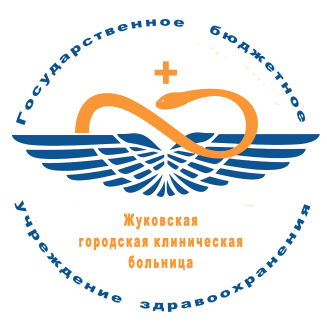 КОЛЛЕКТИВНЫЙ ДОГОВОРгосударственного бюджетного учреждения здравоохраненияМосковской области«Жуковская городская клиническая больница»на 2019 – 2022 годыг.о. Жуковский, Московская областьСОДЕРЖАНИЕКоллективного договора КОЛЛЕКТИВНЫЙ ДОГОВОРгосударственного бюджетного учреждения здравоохраненияМосковской области «Жуковская городская клиническая больница»на 2019 – 2022 годы1. ОБЩИЕ ПОЛОЖЕНИЯ1.1. Настоящий коллективный договор (далее – Договор) – правовой акт, регулирующий социально-трудовые отношения и заключаемый Работниками государственного бюджетного учреждения здравоохранения Московской области «Жуковская городская клиническая больница» (далее – ГБУЗ МО «Жуковская ГКБ») в лице представителей Работников, с Работодателем.Работники – физические лица, состоящие в трудовых отношениях с ГБУЗ МО «Жуковская ГКБ».Работодатель – ГБУЗ МО «Жуковская ГКБ».Представитель Работников – первичная профсоюзная организация ГБУЗ МО «Жуковская ГКБ», избранная Работниками для проведения коллективных переговоров, заключения Договора и контроля за его выполнением, в лице Председателя первичной профсоюзной организации ГБУЗ МО «Жуковская ГКБ» (далее – Первичная профсоюзная организация).Представитель Работодателя – главный врач ГБУЗ МО «Жуковская ГКБ».1.2. Договор заключен между Работниками и Работодателем в лице их представителей (далее – Стороны).Основными целями Договора являются повышение эффективности работы ГБУЗ МО «Жуковская ГКБ», усиление социальной ответственности Сторон за результаты деятельности, обеспечение роста благосостояния и уровня социальной защиты Работников.Действие Договора распространяется на Работников и Работодателя.1.3. Для ведения коллективных переговоров, разработки проекта и заключения Договора, внесения изменений и дополнений в Договор, создается комиссия из 6 человек по 3 человека от каждой Стороны (далее – комиссия), которая в том числе имеет право продления Договора. Члены комиссии утверждаются соответственно приказом главного врача ГБУЗ МО «Жуковская ГКБ» и решением Первичной профсоюзной организации. Председателя комиссии выбирают на собрании комиссии путем открытого голосования большинством голосов.1.4. Условия Договора являются обязательными для исполнения всеми работниками ГБУЗ МО «Жуковская ГКБ». Затраты ГБУЗ МО «Жуковская ГКБ», связанные с реализацией Договора, осуществляются в пределах плана финансово-хозяйственной деятельности.Ни одна из Сторон Договора не может в течение срока его действия в одностороннем порядке изменить или прекратить выполнение принятых обязательств.1.5. Договор заключен на основании действующего законодательства РФ.1.6. Во исполнение настоящего Договора в ГБУЗ МО «Жуковская ГКБ» могут приниматься локальные нормативные акты, содержащие нормы трудового права, по согласованию с Первичной профсоюзной организацией. Локальные нормативные акты не должны ухудшать положение Работников по сравнению с трудовым законодательством РФ и настоящим Договором.Нормы локальных нормативных актов, ухудшающие положение работников по сравнению с установленным трудовым законодательством и иными нормативными правовыми актами, содержащими нормы трудового права, Договором, а также локальные нормативные акты, принятые без соблюдения, установленного статьей 372 Трудового Кодекса РФ (далее – ТК РФ) порядка учета мнения представительного органа работников, не подлежат применению. В таких случаях применяются трудовое законодательство и иные нормативные правовые акты, содержащие нормы трудового права, коллективный договор, соглашения.Действие Договора не прекращается с изменением формы собственности, структуры учреждения, смена руководителя учреждения.Все изменения и дополнения оформляются в письменном виде путем подписания сторонами дополнительных соглашений к Договору. Дополнительные соглашения к Договору являются его неотъемлемой частью и вступают в силу с момента их подписания Сторонами.  2. ТРУДОВОЙ ДОГОВОР. ОБЕСПЕЧЕНИЕ ЗАНЯТОСТИ2.1. Трудовые отношения при поступлении на работу в ГБУЗ МО «Жуковская ГКБ», в том числе и работающим на условиях совместительства, оформляются заключением письменного трудового договора (в форме эффективного контракта), как на неопределенный срок, так и на срок не более 5 лет. Срочный трудовой договор заключается в случаях, когда трудовые отношения не могут быть установлены на неопределенный срок с учетом характера предстоящей работы или условий ее выполнения (статья 58 ТК РФ).Срочный трудовой договор, в частности, заключается (ст. 59 ТК РФ):– на время исполнения обязанностей отсутствующего работника, за которым в соответствии с трудовым законодательством и иными нормативными правовыми актами, содержащими нормы трудового права, коллективным договором, соглашениями, локальными нормативными актами, трудовым договором сохраняется место работы;– на время выполнения временных (до двух месяцев) работ;– для выполнения сезонных работ, когда в силу природных условий работа может производиться только в течение определенного периода (сезона);– для проведения работ, выходящих за рамки обычной деятельности работодателя (реконструкция, монтажные, пусконаладочные и др.), а также работ, связанных с заведомо временным (до одного года) расширением производства или объема оказываемых услуг;– с лицами, поступающими на работу в организации, созданные на заведомо определенный период или для выполнения заведомо определенной работы;– с лицами, принимаемыми для выполнения заведомо определенной работы в случаях, когда ее завершение не может быть определено конкретной датой;– для выполнения работ, непосредственно связанных с практикой, профессиональным обучением или дополнительным профессиональным образованием в форме стажировки;– с лицами, направленными органами службы занятости населения на работы временного характера и общественные работы;– в других случаях, предусмотренных ТК РФ или иными федеральными законами.По соглашению сторон срочный трудовой договор, в частности, может заключаться:– с поступающими на работу пенсионерами по возрасту, а также с лицами, которым по состоянию здоровья в соответствии с медицинским заключением, выданным в порядке, установленном федеральными законами и иными нормативными правовыми актами Российской Федерации, разрешена работа исключительно временного характера;– для проведения неотложных работ по предотвращению катастроф, аварий, несчастных случаев, эпидемий, эпизоотий, а также для устранения последствий указанных и других чрезвычайных обстоятельств;– с руководителями, заместителями руководителей и главными бухгалтерами организаций, независимо от их организационно-правовых форм и форм собственности;– с лицами, получающими образование по очной форме обучения;– с лицами, поступающими на работу по совместительству;– в других случаях, предусмотренных ТК РФ или иными федеральными законами.Трудовой договор должен включать обязательные условия, предусмотренные ст. 57 ТК РФ, с использованием принципов эффективного контракта.Эффективный контракт – трудовой договор, в котором конкретизированы функциональные обязанности, условия оплаты труда, показатели и критерии оценки эффективности деятельности для назначения стимулирующих выплат в зависимости от результатов труда и качества оказываемых услуг, а также меры социальной поддержки работников (Распоряжение Правительства РФ от 26.11.2012 № 2190-р).С применением эффективного контракта должностные инструкции на работников могут не оформляться, имеющиеся – не корректироваться (изменяться). При разработке функциональных обязанностей Работодателем применяются профессиональные стандарты, квалификационные справочники, иные нормативные акты. Профессиональные стандарты – документы, устанавливающие определенный уровень квалификации (образования) и опыт работы, которые необходимы сотруднику для выполнения работы по должности (ч. 2 ст. 195.1 Трудового кодекса РФ). Профессиональные стандарты внедряются Работодателем поэтапно до 01.01.2020 на основе утвержденных Работодателем с учетом мнения Первичной профсоюзной организации планов-графиков. (Постановление Правительства РФ от 27.06.2016 № 584).Если в соответствии с Трудовым кодексом РФ, иными федеральными законами с выполнением работ по определенным должностям, профессиям, специальностям связано предоставление компенсаций и льгот либо наличие ограничений, то наименование этих должностей, профессий или специальностей и квалификационные требования к ним должны соответствовать таковым, указанным в квалификационных справочниках, или соответствующим профессиональным стандартам (ст. 57, 195.3 Трудового кодекса РФ).При этом Работодатель вправе установить к соискателю (работнику) требования выше, чем указанные в профессиональных стандартах / квалификационных справочниках.О предстоящих изменениях определенных Сторонами условий трудового договора, а также о причинах, вызвавших необходимость таких изменений, Работодатель в обязательном порядке уведомляет Работника в письменной форме не позднее чем за два месяца (ч. 2 ст. 74 ТК РФ).2.2. В трудовом договоре, заключаемом с Работником, предусматриваются условия об испытании, о неразглашении им охраняемой законом тайны, а также об обязанности Работника отработать в ГБУЗ МО «Жуковская ГКБ» после прохождения переподготовки, повышения квалификации, переобучения или приобретения другой профессии, произведенных за счет Работодателя, не менее пяти лет (ст. 57, 70, 249 ТК РФ).2.3. Работодатель стремится содействовать Работникам, желающим пройти переподготовку, повысить квалификацию, пройти сертификацию (аккредитацию) и переобучение или приобрести другую профессию, а также Работникам, совмещающим работу с обучением в вечерних (сменных) общеобразовательных учреждениях, образовательных учреждениях среднего и высшего профессионального образования (далее – обучение). Такое обучение, инициированное/согласованное Работодателем, оплачивается Работодателем; в остальных случаях оплата обучения производится Работодателем при наличии финансовых возможностей. Обучение, не согласованное с Работодателем, Работники должны проходить без отрыва от выполнения своих трудовых обязанностей и с оплатой такого обучения за счет собственных средств (без права требования оплаты за счет средств Работодателя).2.4. Испытание при приеме на работу не устанавливается для лиц, предусмотренных статьей 70 ТК РФ:лиц, избранных по конкурсу на замещение соответствующей должности;беременных женщин и женщин, имеющих детей в возрасте до полутора лет;лиц, не достигших возраста восемнадцати лет;лиц, окончивших имеющие государственную аккредитацию образовательные учреждения начального, среднего и высшего профессионального образования и впервые поступающих на работу по полученной специальности в течение одного года со дня окончания образовательного учреждения;лиц, избранных на выборную должность на оплачиваемую работу;лиц, приглашенных на работу в порядке перевода от другого работодателя по согласованию между работодателями;лиц, заключающих трудовой договор на срок до двух месяцев.2.5. Работодатель и Работники обязуются выполнять условия заключенного трудового договора (должностных инструкций). Работодатель не вправе требовать от Работников выполнения работы, не обусловленной трудовым договором (должностной инструкцией), кроме случаев, предусмотренных законодательством РФ (например, ст. 72.2 ТК РФ и пр.).2.6. Стороны пришли к соглашению, что Работники проходят ежегодные медицинские осмотры (обследования, освидетельствования) для определения пригодности для выполнения поручаемой работы и предупреждения профессиональных заболеваний.В соответствии с медицинскими рекомендациями Работники, занятые на работах с вредными и (или) опасными условиями труда, проходят предварительные (при поступлении на работу), периодические и внеочередные медицинские осмотры (обследования, освидетельствования).Для прохождения медицинских осмотров (обследований, освидетельствований) Работнику выдается Работодателем направление (по установленной форме). При уклонении Работника от прохождения медицинских осмотров (обследований, освидетельствований) или невыполнении им рекомендаций по их результатам, Работодатель имеет право отстранить Работника от выполнения им трудовой обязанности (ст. 76, 213 ТК РФ).2.7. По письменному заявлению Работника Работодатель обязан не позднее 3-х рабочих дней со дня подачи этого заявления выдать работнику трудовую книжку в целях его обязательного социального страхования (обеспечения), копии документов, связанных с работой. Копии документов, связанных с работой, должны быть заверены надлежащим образом и предоставляться работнику безвозмездно (ст. 62 Трудового кодекса РФ).При этом под документами, связанными с работой, понимаются документы, содержащие персональную информацию о конкретном Работнике. В случае, если запрашиваемые документы содержат сведения об иных Работниках (штатное расписание и пр.), а также в случае запрашивания Работником объемных или сложных для ксерокопирования документов (Коллективный договор, карты аттестации рабочего места / карты специальной оценки условий труда и пр.), предоставляются выписки из них. В этом случае Работодатель вправе требовать у Работника конкретизации запрашиваемых сведений для правильного составления таких выписок (Указ Президиума ВС СССР от 04.08.1983 № 9779-X).2.8. Расторжение трудового договора по инициативе Работодателя не допускается:с беременными женщинами, за исключением случаев ликвидации ГБУЗ МО «Жуковская ГКБ» и в соответствие с абз. 2 и 3 ст. 261 ТК РФ;с женщинами, имеющими детей в возрасте до трех лет, одинокими матерями, воспитывающими ребенка в возрасте до четырнадцати лет (ребенка-инвалида до восемнадцати лет), другими лицами, воспитывающими указанных детей без матери, за исключением увольнения по основаниям, предусмотренным пунктами 1, 5-8, 10 или 11 части первой статьи 81 или пунктом 2 статьи 336 ТК РФ.2.9. Работодатель обязуется обеспечивать полную занятость Работника в соответствии с заключенным трудовым договором, должностью, профессией, квалификацией. 2.10. На основании части 4 статьи 178 ТК РФ, Работодатель обязуется выплачивать Работникам выходные пособия в размере двухнедельного среднего заработка при расторжении трудового договора в случаях: признания Работника полностью неспособным к трудовой деятельности в соответствии с медицинским заключением (пункт 5 части первой статьи 83 ТК РФ);призывом работника на военную службу или направлением его на заменяющую ее альтернативную гражданскую службу (пункт 1 части первой статьи 83 ТК РФ); восстановлением на работе работника, ранее выполнявшего эту работу, по решению государственной инспекции труда или суда (пункт 2 части первой статьи 83 ТК РФ); отказом работника от перевода на работу в другую местность вместе с работодателем (пункт 9 части первой статьи 77 ТК РФ);отказом работника от продолжения работы в связи с изменением определенных сторонами условий трудового договора (пункт 7 части первой статьи 77 ТК РФ).2.11. Работодатель обязуется заблаговременно, не позднее чем за 2 месяца (при массовом сокращении – за 3 месяца), представлять в Первичную профсоюзную организацию и Службу занятости населения проекты приказов о сокращении численности и штатов, планы-графики высвобождения Работников с разбивкой по месяцам, список сокращаемых должностей и Работников, перечень вакансий, предполагаемые варианты трудоустройства (ст. 180 ТК РФ).Работодатель обязуется предупреждать каждого работника о предстоящем высвобождении письменно не менее чем за два месяца. Одновременно с предупреждением предлагать работнику другую имеющуюся работу в соответствии со ст. 81 ТК РФ.Стороны договорились, что применительно к ГБУЗ МО «Жуковская ГКБ» высвобождение является массовым, если сокращается (Двустороннее отраслевое соглашение между МЗ Московской области и Московской областной организацией профсоюза работников здравоохранения РФ на 2018-2020 г.г.):20 и более человек в течение 30 календарных дней; 100 и более человек в течение 60 календарных дней; 300 и более человек в течение 90 календарных дней.2.12. Стороны договорились, что помимо лиц, предусмотренных статьей 179 ТК РФ, преимущественное право на оставление на работе при сокращении численности или штатов имеют также лица:– одинокие матери, имеющие детей до 16-летнего возраста;– отцы, воспитывающие детей до 16-летнего возраста без матери.2.13. Стороны договорились, что при наличии финансовой возможности предоставлять Работникам следующие льготы и компенсации:– компенсацию при увольнении сверх выходного пособия, установленного ТК РФ;– предоставление времени для поиска работы Работнику, предупрежденному о предстоящем увольнении в связи с сокращением численного или штата (не более 3-х часов в неделю на период действия уведомления о сокращении численного или штата, по заявлению). Порядок и условия предоставления такого времени определяются приказом Работодателя.2.14. При прекращении трудового договора Работник обязан осуществить передачу дел (в т.ч. материалов в электронной форме) непосредственному руководителю или иному Работнику, указанному непосредственным руководителем, с оформлением обходного листа (по форме, утвержденной локальным нормативным актом Работодателя).При передаче дел Работодатель соблюдает требования ст. 84.1, 137 ТК РФ. Передача дел материально-ответственными лицами регулируется нормами гл. 39 ТК РФ, Постановления Минтруда РФ от 31.12.2002 № 85, иными нормативными актами.3. РАБОЧЕЕ ВРЕМЯ3.1. Нормальная продолжительность рабочего времени не может превышать 40 часов в неделю (ст. 91 ТК РФ), для медицинских работников сокращенная продолжительность рабочего времени – не более 39 часов в неделю, в соответствии со ст. 350 ТК РФ и 36, 33, 30, 24 часа в неделю – для медицинских работников в соответствии с постановлением Правительства РФ от 14.02.2003 № 101.3.2. Конкретная продолжительность рабочего времени устанавливается в локальном нормативном акте Работодателя.3.3. В ГБУЗ МО «Жуковская ГКБ» применяется следующая продолжительность рабочей недели: – пятидневная рабочая неделя с двумя выходными днями;– пятидневная рабочая неделя с дополнительными рабочими днями по графику;– по гибкому (скользящему) графику работы (ст. 102, 104 ТК РФ);– неполное рабочее время (ст. 93 ТК РФ). 3.4. Конкретная продолжительность ежедневной работы (смены) и трудовой распорядок в ГБУЗ МО «Жуковская ГКБ» определяются Правилами внутреннего трудового распорядка ГБУЗ МО «Жуковская ГКБ», утвержденными Работодателем с учетом мнения Первичной профсоюзной организации (ст.ст.189,190 ТК РФ).3.5. Для работников, занятых на работах с вредными и (или) опасными условиями труда устанавливается сокращенная продолжительность рабочего времени, на основании результатов специальной оценки условий труда, требований абзаца 4 части первой статьи 92, ст. 94 ТК РФ, Постановления Государственного комитета Совета Министров СССР по вопросам труда и заработной платы и Президиума ВЦСПС от 25.10.1974 № 298/П-22 «Об утверждении списка производств, цехов, профессий и должностей с вредными условиями труда, работа в которых дает право на дополнительный отпуск и сокращенный рабочий день» Раздел XL «Здравоохранение», Постановления Министерства труда и социального развития Российской Федерации от 30.06.2003 № 41 «Об особенностях работы по совместительству педагогических, медицинских, фармацевтических работников и работников культуры» и других нормативно-правовых актов РФ.Продолжительность работы по совместительству в течение месяца устанавливается по соглашению между Работником и Работодателем, и в связи с производственной необходимостью по каждому трудовому договору не может превышать:– для медицинских и фармацевтических работников – половины месячной нормы рабочего времени, исчисленной из установленной продолжительности рабочей недели;– для врачей и среднего медицинского персонала – месячной нормы рабочего времени, исчисленной из установленной продолжительности рабочей недели;– для младшего медицинского и фармацевтического персонала – месячной нормы рабочего времени, исчисленной из установленной продолжительности рабочей недели и пр.3.6. В соответствии с частью 1 статьи 92 ТК РФ, сокращенная продолжительность рабочего времени устанавливается также для: работников в возрасте до 16 лет – не более 24 часов в неделю; работников в возрасте от 16 до 18 лет – не более 35 часов в неделю; работников, являющихся инвалидами I и II группы – не более 35 часов в неделю; работников, условия труда на рабочих местах, которых по результатам специальной оценки условий труда отнесены к вредным условиям труда 3 или 4 степени или опасным условиям труда, – не более 36 часов в неделю.С письменного согласия работника, оформленного путем заключения отдельного соглашения к трудовому договору может быть предусмотрено увеличение максимально допустимой продолжительности ежедневной работы (смены) для работников, занятых на работах с вредными и (или) опасными условиями труда, при условии соблюдения предельной еженедельной продолжительности рабочего времени, установленной ч. 1 ст 92 ТК РФ:– при 36-часовой рабочей неделе – до 12 часов;– при 30-часовой рабочей неделе и менее – до 8 часов. 3.7. Работодатель обязуется устанавливать по письменному заявлению неполное рабочее время отдельным категориям Работников (ст. 93 ТК РФ), а именно:– беременным женщинам (с момента предъявления медицинской справки, подтверждающей состояние беременности);– одному из родителей (опекуну, попечителю), имеющему ребенка в возрасте до 14 лет (ребенка-инвалида в возрасте до 18 лет);– другому лицу, воспитывающему детей в возрасте до 14 лет (ребенка-инвалида в возрасте до 18 лет) без матери;– лицу, осуществляющему уход на дому за больным членом семьи (иными лицами – по согласованию с Работодателем), в соответствии с медицинским заключением (справкой по форме 095/у и пр.), выданным в установленном порядке, на срок не более 1 месяца.Неполное рабочее время для работников данных категорий устанавливается на период наличия обстоятельств, которые послужили причиной (ч. 2 ст. 93 ТК РФ).Для установления неполного рабочего времени Работнику, которому законом гарантируется подобное право, необходимо написать соответствующее заявление. К заявлению необходимо приложить документ, подтверждающий основание, в соответствии с которым Работник требует установить ему неполное рабочее время (например, справку из женской консультации о беременности, справку о наличии иждивенцев, свидетельство о рождении ребенка, справку о составе семьи, справку, подтверждающую факт установления инвалидности ребенка, документ о назначении опекуном, справку о режиме работы второго родителя и пр.). При отсутствии подтверждающих документов, в предоставлении Работнику права на неполное рабочее время может быть отказано.Также неполное рабочее время может устанавливаться по соглашению между Работником и Работодателем как при приеме на работу, так и впоследствии.3.8. Работа в ночное время регламентируется статьей 96 ТК РФ. Ночным временем считается – время с 22 часов до 6 часов. Продолжительность работы (смены) в ночное время не сокращается у работников, которым уже установлена сокращенная продолжительность рабочего времени.Продолжительность работы в ночное время уравнивается с продолжительностью работы в дневное время (т.е. на 1 час не сокращается) в тех случаях, когда это необходимо по условиям труда, а также на сменных работах при шестидневной рабочей неделе с одним выходным днем. Список указанных работ определяется приказом Работодателя. Если нерабочий праздничный день следует после выходного дня, то рабочий день, предшествующий этому выходному дню, не подлежит сокращению.К работе в ночное время, равно как к сверхурочной работе, к работе в выходные и нерабочие праздничные дни не допускаются (ч. 5 ст. 96, ч. 5 ст. 99, ч. 7 ст. 113 ТК РФ) беременные женщины; работники, не достигшие возраста восемнадцати лет и других категорий работников в соответствии с ТК РФ и иными нормативно-правовыми актами РФ. При этом женщины, имеющие детей в возрасте до трех лет, инвалиды, работники, имеющие детей-инвалидов, а также работники, осуществляющие уход за больными членами их семей в соответствии с медицинским заключением, выданным в порядке, установленном законами и иными нормативными правовыми актами РФ, матери и отцы, воспитывающие без супруга (супруги) детей в возрасте до пяти лет, а также опекуны детей указанного возраста могут привлекаться к работе в ночное время только с их письменного согласия и при условии, если такая работа не запрещена им по состоянию здоровья в соответствии с медицинским заключением (ст. 96 ТК). Указанные работники должны быть в письменной форме ознакомлены со своим правом отказаться от работы в ночное время. 3.9. Перечень Работников, которым устанавливается ненормированный рабочий день, то есть особый режим работы, в соответствии с которым Работники могут по устному или письменному распоряжению главного врача ГБУЗ МО «Жуковская ГКБ» при необходимости эпизодически привлекаться к выполнению своих трудовых функций за пределами нормальной продолжительности рабочего времени, устанавливается локальным нормативным актом ГБУЗ МО «Жуковская ГКБ» с указанием количества дней дополнительного отпуска.Право на дополнительный отпуск за ненормированный рабочий день возникает у вышеуказанных Работников независимо от продолжительности такой работы.Привлекать к работе Работника, которому установлен ненормированный рабочий день, можно как до начала рабочего дня, так и после его окончания, с соблюдением требований ст. 113, 153 ТК РФ.Работодатель ведет учет времени, фактически отработанного каждым Работником в условиях ненормированного рабочего дня, в т.ч. путем регистрации времени выполнения Работником своих трудовых функций за пределами нормальной продолжительности рабочего времени в специальных журналах.Установление ненормированного рабочего дня Работнику, за которым закреплено неполное рабочее время, допускается только в случае, если он трудится на условиях неполной рабочей недели, но полного рабочего дня (смены) (ч. 2 ст. 101 ТК РФ).3.10. Режим гибкого рабочего времени – порядок организации рабочего времени, при котором начало, окончание или общая продолжительность рабочего дня (смены) определяются по соглашению сторон трудового договора (ч. 1 ст. 102 ТК РФ).При применении режима гибкого рабочего времени не может быть соблюдена ежедневная и (или) еженедельная продолжительность рабочего времени, установленная для определенной категории работников. Работнику Работодатель обязан обеспечить отработку суммарного количества рабочих часов в течение определенного учетного периода. В отношении гибкого режима работы ведется суммированный учет рабочего времени. 3.11. Для отдельных категорий работников, связанных с медицинским обслуживанием пациентов и другими непрерывными работами, устанавливается сменный режим рабочего времени и выходные дни согласно графику сменности.Продолжительность работы при сменном режиме, в том числе время начала и окончания ежедневной работы и перерыва для отдыха и приема пищи, определяется графиками сменности, утверждаемыми Работодателем с учетом мнения Первичной профсоюзной организации, с соблюдением установленной продолжительности рабочего времени за месяц или другой учетный период.Графики сменности доводятся до сведения работников не позднее, чем за один месяц до введения их в действие. Графики сменности являются после их подписания в установленном законом порядке юридически обязательными для сотрудников и административно-хозяйственных служб ГБУЗ МО «Жуковская ГКБ».Работник не может по своему усмотрению изменять график сменности.В случае несогласия / отказа от ознакомления Работника с графиками сменности, утвержденными в установленном порядке, такой факт актируется, в т.ч. в присутствии Работника, а информация о режиме сменности заблаговременно доводится до сведения Работников, например, посредствам Почты России. Последующее неисполнение Работником требований графика сменности может рассматриваться Работодателем как прогул.Работник не может быть подвергнут дисциплинарному взысканию, если отсутствовал на рабочем месте в связи с тем, что не был извещен в надлежащей форме о необходимости выйти на работу в определенный день (абз. 10 ч. 2 ст. 22, ч. 2 ст. 189 ТК РФ).По соглашению между Работодателем и Работником может устанавливаться индивидуальный график работы Работника.Работодатель не может вызывать Работника для выполнения трудовых обязанностей вне графика, за исключением случаев, предусмотренных трудовым законодательством.При этом Стороны договорились, что работа в течение двух смен подряд запрещается (ст. 103 ТК РФ). Стороны стремятся, чтобы продолжительность ежедневного (междусменного) отдыха Работников, вместе со временем обеденного перерыва, была не менее двойной продолжительности времени работы в предшествующий отдыху рабочий день (смену). Время начала такого отдыха устанавливается с момента окончания рабочего времени. 3.12. На основании письменного заявления, Работникам могут быть установлены суточные дежурства в режиме удлиненных смен (п. 10.25 СП 2.2.2.1327-03).При применении суточных дежурств в режиме удлиненных смен используется суммированный учет рабочего времени (ст. 104 ТК РФ, расчетный период – 1 месяц). При этом Работникам предоставляются оборудованные места для отдыха, а также перерывы для принятия горячей пищи каждые 4 часа (по 30 минут, но не более 2-х часов в сутки, ст. 108 ТК РФ), которые включатся в рабочее время (абз. 3 ст. 108 ТК РФ).Женщины, имеющие детей в возрасте до трех лет, инвалиды, работники, имеющие детей-инвалидов, а также работники, осуществляющие уход за больными членами их семей в соответствии с медицинским заключением, матери и отцы, воспитывающие без супруга (супруги) детей в возрасте до пяти лет, а также опекуны детей указанного возраста и др. (ч. 5 ст. 96, ч. 5 ст. 99, ч. 7 ст. 113 ТК РФ) могут привлекаться к суточным дежурствам в режиме удлиненных смен при условии, если такая работа не запрещена им по состоянию здоровья в соответствии с медицинским заключением и они в письменной форме ознакомлены со своим правом отказаться от подобной работы.4. ВРЕМЯ ОТДЫХА4.1. Работникам предоставляются выходные дни (еженедельный непрерывный отдых) в соответствии со статьей 111 ТК РФ и другими нормативно-правовыми актами РФ: при пятидневной рабочей неделе Работникам предоставляются два выходных дня в неделю, при шестидневной рабочей неделе – один выходной день, при режиме гибкого рабочего времени – в соответствии с графиком работы. При этом продолжительность еженедельного непрерывного отдыха не может быть менее 42 часов (ст. 110 ТК РФ).Отпуск Работников не должен совпадать по продолжительности с выходными днями, в него должен входить хотя бы один рабочий день (письмо Минтруда от 07.12.2018 № 14-2/ООГ-9754). 4.2. Перерыв на обед в ГБУЗ МО «Жуковская ГКБ» устанавливается:  – для немедицинского персонала ГБУЗ МО «Жуковская ГКБ» в соответствии со ст. 108 ТК РФ – на 30 минут в день, не входящее в их рабочее время;– для медицинского персонала ГБУЗ МО «Жуковская ГКБ» в соответствии со ст. 108 ТК РФ – на 30 минут в день в свободное от непосредственного выполнения функциональных обязанностей время, в комнатах отдыха (сестринская, ординаторская и др.), на рабочем месте. Для медицинского персонала ГБУЗ МО «Жуковская ГКБ», предусмотренного локальным нормативным актом, такие перерывы включаются в рабочее время и оплачиваются. Перерыв может не предоставляться Работнику, если установленная для него продолжительность ежедневной работы (смены) не превышает 4-х часов (ст. 108 ТК РФ).4.3. Работникам ГБУЗ МО «Жуковская ГКБ» предоставляются ежегодные основные оплачиваемые отпуска продолжительностью 28 календарных дней с сохранением места работы (должности) и среднего заработка (ст.114, 115 ТК РФ).Основанием для предоставления ежегодного отпуска является заявление Работника.Ежегодный основной оплачиваемый отпуск продолжительностью более 28 календарных дней (удлиненный основной отпуск) предоставляется Работникам в соответствии с ТК РФ (ст. 267, 334 и пр.) и иными нормативно-правовыми актами РФ.Самовольное использование Работником отпуска (без оформления Работодателем соответствующего приказа) является основанием для его увольнения за прогул.4.4. Отдельным категориям работников в случаях, предусмотренных ТК РФ и иными федеральными законами, ежегодный оплачиваемый отпуск предоставляется по их желанию в удобное для них время. К таким категориям относятся:- супруги военнослужащих (п. 11 ст. 11 Федерального закона от 27.05.1998 № 76-ФЗ);- граждане, получившие суммарную (накопленную) эффективную дозу облучения, превышающую 25 сЗв (бэр) (п. 15 ст. 2 Федерального закона от 10.01.2002 № 2-ФЗ);- Герои Социалистического Труда, Герои Труда Российской Федерации и полные кавалеры ордена Трудовой Славы (ч. 2 ст. 6 Федерального закона от 09.01.1997 № 5-ФЗ);- почетные доноры России (ч. 1 ст. 23 Федерального закона от 20.07.2012 № 125-ФЗ);- Герои Советского Союза, Герои России, кавалеры ордена Славы (п. 3 ст. 8 Закона РФ от 15.01.1993 № 4301-1);- мужья, жены которых находятся в отпуске по беременности и родам;- работникам, имеющим 3-х и более детей в возрасте до двенадцати лет (ст. 262.2 ТК РФ).4.5. По соглашению между Работником и Работодателем ежегодный основной оплачиваемый отпуск может быть разделен на части, при этом хотя бы одна из частей этого отпуска должна быть не менее 14 календарных дней (ст. 125 ТК РФ).4.6. Отзыв Работника из ежегодного оплачиваемого отпуска допускается только с его письменного согласия. Неиспользованная в связи с этим часть ежегодного основного оплачиваемого отпуска предоставляется Работодателем по выбору Работника (после письменного уведомления Работодателя) в удобное для него время в течение текущего рабочего года или присоединяется к ежегодному оплачиваемому отпуску за следующий рабочий год.Не допускается отзыв из ежегодного оплачиваемого отпуска Работников в возрасте до восемнадцати лет, беременных женщин и пр. (ст. 125 ТК РФ).4.7. Работникам ГБУЗ МО «Жуковская ГКБ» предоставляются ежегодные дополнительные оплачиваемые отпуска установленной продолжительности в связи с вредными и (или) опасными условиями труда и дополнительные отпуска за ненормированный рабочий день с сохранением места работы (должности) и среднего заработка (согласно Перечню Работников, которым устанавливается ненормированный рабочий день, и трудовому договору). Основанием для предоставления отпуска является заявление Работника.С письменного согласия работника, оформленного путем заключения отдельного соглашения к трудовому договору на основании Соглашения и коллективного договора, часть ежегодного дополнительного оплачиваемого отпуска за работу с вредными и (или) опасными условиями труда, которая превышает 7 календарных дней, может быть заменена денежной компенсацией в размерах, определяемых частью 4 статьи 139 ТК РФ4.8. Минимальная продолжительность ежегодного дополнительного оплачиваемого отпуска за работу с вредными и (или) опасными условиями труда составляет 7 календарных дней (ч. 2 ст. 117 ТК РФ). Более продолжительный отпуск может быть установлен работнику на основании следующих документов:1) отраслевого (межотраслевого) соглашения и коллективного договора с учетом результатов специальной оценки условий труда (ч. 3 ст. 117 ТК РФ);2) локального нормативного акта (ч. 3 ст. 219 ТК РФ);3) «Списка производств, цехов, профессий и должностей с вредными условиями труда, работа в которых дает право на дополнительный отпуск и сокращенный рабочий день» (утв. Постановлением Госкомтруда СССР, Президиума ВЦСПС от 25.10.1974 № 298/П-22.В стаж работы, дающий право на ежегодные дополнительные оплачиваемые отпуска за работу с вредными и (или) опасными условиями труда, включается только фактически отработанное в соответствующих условиях время (ст. 121 ТК РФ).При этом в объем фактически отработанного времени не включаются (ст. 121 ТК РФ, решение ВС РФ от 15.04.2004 № ГКПИ2004-481, Определение ВС РФ от 08.07.2004 № КАС04-266):– период временной нетрудоспособности;– время использования ежегодного основного оплачиваемого отпуска, – время использования учебного отпуска;– время использования отпуска без сохранения содержания;– время отпуска по беременности и родам, время выполнения женщинами легких работ в связи с беременностью, а также других работ, на которые они были переведены в связи с кормлением ребенка грудью или наличием детей до достижения ими установленного возраста;– время выполнения государственных и общественных обязанностей;– время отсутствия работника на работе без уважительных причин, в том числе вследствие его отстранения от работы в случаях, предусмотренных ст. 76 ТК РФ;Расчет количества полных месяцев, которые дают право на дополнительный отпуск: количество отработанных дней в году делится на среднемесячное количество рабочих дней. Если число, получившееся после запятой, менее 0,5, то оно отбрасывается, а если больше или равно 0,5, то округляется до 1 (п. 10 Постановление ГКТ СССР, ВЦСПС от 21.11.1975 № 273/П-20).4.9. Работодателем устанавливается следующий порядок предоставления ежегодных основных и дополнительных оплачиваемых отпусков:– ежегодный дополнительный оплачиваемый отпуск предпочтительно предоставлять Работникам после использования в полном объеме ежегодного основного оплачиваемого отпуска соответствующего периода (ст. 116 ТК РФ);– Стороны договорились, что в период работы, дающий право на ежегодный дополнительный оплачиваемый отпуск в связи с вредными условиями труда, включается только фактически отработанное в соответствующих условиях время;– заявления на отпуск должны подаваться Работником за 21 календарный день до даты отпуска (ст. 123 ТК РФ);– право на отпуск за 1-й год работы возникает по истечении 6 месяцев непрерывной работы, кроме случаев, предусмотренных законом (ст. 122 ТК РФ).– полный ежегодный (в т.ч. дополнительный) оплачиваемый отпуск предоставляется через 11 месяцев работы в рабочем году Работника, ранее данного времени, а также авансом – в исключительных случаях по соглашению между Работодателем и Работником пропорционально фактически отработанному времени (ч. 3 ст. 121, ст. 122 ТК РФ);– величина ежегодного дополнительного оплачиваемого отпуска сверх 7 календарных дней может быть заменена денежной компенсацией (ст. 126, 117 ТК РФ);– ежегодный оплачиваемый отпуск должен предоставляться Работнику за каждый рабочий год, который исчисляется со дня поступления работника на работу и составляет 12 полных месяцев (ст. 16, 122 ТК РФ, Правила об очередных и дополнительных отпусках (НКТ СССР от 30.04.1930 № 169));– о времени начала отпуска Работник должен быть извещен (в т.ч. ознакомлением с графиком отпуском, ст. 123 ТК РФ) под роспись не позднее чем за 2 недели до его начала.4.10. Ежегодный оплачиваемый отпуск должен быть продлен или перенесен на другой срок, определяемый Работодателем с учетом пожеланий Работника, в случаях:– временной нетрудоспособности самого Работника;– исполнения Работником во время отпуска государственных обязанностей, если для этого законодательством предусмотрено освобождение от работы (напр., гл. 25 ТК РФ);– в других случаях, предусмотренных законодательством, локальными нормативными актами. Так, Работодатель вправе продлить ежегодный оплачиваемый отпуск Работнику в связи с заболеванием его ребенка, другого члена семьи, в соответствии со ст. 124 ТК РФ.В исключительных случаях, когда предоставление отпуска Работнику в текущем рабочем году может неблагоприятно отразиться на нормальном ходе работы ГБУЗ МО «Жуковская ГКБ», допускается с согласия работника продление или перенесение отпуска на следующий рабочий год. При этом отпуск должен быть использован не позднее 12 месяцев после окончания того рабочего года, за который он предоставляется (ст. 124 ТК РФ).4.11. Очередность предоставления ежегодных основных и дополнительных оплачиваемых отпусков Работникам определяется ежегодно в соответствии с графиком отпусков, утверждаемым Работодателем с учетом мнения Первичной профсоюзной организации, не позднее чем за две недели до наступления календарного года.График отпусков обязателен для Работодателя и для Работника (ст. 123 ТК РФ).4.12. В соответствии со статьей 128 ТК РФ, Работодатель обязан на основании письменного заявления работника предоставить отпуск без сохранения заработной платы:работающим пенсионерам по старости (по возрасту) - до 14 календарных дней в году;родителям и женам (мужьям) военнослужащих, сотрудников органов внутренних дел, федеральной противопожарной службы, органов по контролю за оборотом наркотических средств и психотропных веществ, таможенных органов, сотрудников учреждений и органов уголовно-исполнительной системы, погибших или умерших вследствие ранения, контузии или увечья, полученных при исполнении обязанностей военной службы (службы), либо вследствие заболевания, связанного с прохождением военной службы (службы), - до 14 календарных дней в году;работающим инвалидам - до 60 календарных дней в году;работникам в случаях рождения ребенка, регистрации брака, смерти близких родственников - до пяти календарных дней.Для применения указанного права Работники должны подать Работодателю заявление с подтверждающими документами. Иным Работникам по семейным обстоятельствам и другим уважительным причинам, по их письменному заявлению может быть предоставлен отпуск без сохранения заработной платы продолжительностью до 14 календарных дней в календарном году (с учетом ст. 121 ТК РФ), сверх этого – по согласованию с Работодателем. При самовольном использовании отпуска без сохранения заработной платы к таким Работникам может быть применено увольнение за прогул.4.13. Продолжительность ежегодного дополнительного оплачиваемого отпуска работникам, которым установлен ненормированный рабочий день, составляет от 3-х (трех) календарных дней и не зависит от объема, отработанного в рабочем году времени. 4.14. Женщинам (в отдельных случаях мужчинам, при наличии уважительной причины), воспитывающих детей младшего школьного возраста (1-4 классы), может предоставляться однодневный неоплачиваемый отпуск в День знаний 1 сентября.Работнику в случае его бракосочетания может предоставляться неоплачиваемый отпуск до 3-х календарных дней, включая день бракосочетания.Работнику в случае рождения (усыновления) у него ребенка может предоставляться неоплачиваемый отпуск до 3-х календарных дней, включая день рождения (усыновления).Работнику для организации и осуществления похорон близких родственников (супруг, родители, дети) может предоставляться неоплачиваемый отпуск до 3-х календарных дней, включая день похорон.Во всех случаях предоставление неоплачиваемого отпуска осуществляется на основании письменного заявления Работника с приложением к нему (в т.ч. впоследствии) подтверждающих документов (свидетельство о браке, свидетельство о рождении (усыновлении) ребенка, 4.15. С целью снижения нагрузок, связанных с длительной работой за персональным компьютером, при условии, что она занимает не менее 50% рабочего времени в течение рабочей смены или рабочего дня (работа по считыванию информации с экрана компьютера с предварительным запросом), Работникам устанавливаются регламентированные технологические перерывы: с 11-00 до 11-15 и с 16-00 до 16-15 (в соответствии с ТОИ Р-45-084-01), которые включаются в рабочее время.4.16. В день сдачи крови и ее компонентов, а также в день связанного с этим медицинского осмотра работник освобождается от работы (ст. 186 ТК РФ).В случае, если по соглашению с Работодателем Работник в день сдачи крови и ее компонентов вышел на работу, ему предоставляется по его желанию другой календарный день отдыха. В случае сдачи крови и ее компонентов в период ежегодного оплачиваемого отпуска, в выходной или нерабочий праздничный день Работнику по его желанию предоставляется другой календарный день отдыха.После каждого дня сдачи крови и ее компонентов Работнику предоставляется дополнительный календарный день отдыха. Указанный день отдыха по желанию Работника может быть присоединен к ежегодному оплачиваемому отпуску или использован в другое время в течение года после дня сдачи крови и ее компонентов.При сдаче крови и ее компонентов Работодатель сохраняет за Работником его средний заработок за дни сдачи и предоставленные в связи с этим дни отдыха (из расчета за 8-часовой рабочий день или менее). В случае, когда день отдыха совпадает с рабочим днем по графику сменности, продолжительность которого более 8 часов, оставшиеся часы должны быть отработаны в следующий период при соблюдении годовой нормы рабочего времени.При определении нормы рабочего времени для Работников с суммированным учетом рабочего времени не учитываются периоды, когда он фактически не работает, в частности дни сдачи крови и дополнительные дни отдыха доноров.В случае если Работнику установлен неполный рабочий день или неполное рабочее время, норма рабочего времени в учетном периоде за каждый день отсутствия на работе уменьшается на количество рабочих часов, установленных для конкретного Работника.4.17. Работодатель обязан освобождать Работника от работы с сохранением за ним места работы (должности) на время исполнения им государственных или общественных обязанностей (ст. 170 ТК РФ). Исполнением таковых Стороны договорились считать:– участие в судебном заседании в качестве истца, ответчика, третьего лица, свидетеля, эксперта, специалиста, переводчика (ч. 2 ст. 13 ГПК РФ);– вызов Работника на допрос в качестве свидетеля по делу о налоговом правонарушении (п. 1 ст. 90, ч. 1 ст. 128 НК РФ);– реализация Работником избирательных прав и участие в референдуме;– исполнение иных государственных или общественных обязанностей.Также уважительной может быть признано отсутствие Работника на работе:– по причине обращения за медицинской помощью из-за болезни своего ребенка;– если совместитель отсутствовал на рабочем месте, так как был направлен в командировку по основному месту работы (ст. 282 ТК РФ);– время нахождения Работника в ГИБДД на разборе ДТП с его участием;– необходимость проведения аварийных ремонтных работ в квартире (доме) Работника и обеспечении им доступа аварийно-спасательных служб;– в связи с иными обстоятельствами, признанными Работодателем уважительными. О возникновении указанных ситуаций Работник должен уведомить непосредственного руководителя, впоследствии – подтвердить в письменном заявлении, с приложением документов, подтверждающих (обосновывающих) уважительность причины своего отсутствия.4.18. Работники при прохождении диспансеризации в порядке, предусмотренном законодательством в сфере охраны здоровья, имеют право на освобождение от работы на 1 рабочий день 1 раз в 3 года с сохранением за ними места работы (должности) и среднего заработка.Работник освобождается от работы для прохождения диспансеризации на основании его письменного заявления, при этом день (дни) освобождения от работы согласовывается (согласовываются) с Работодателем.Работники, не достигшие возраста, дающего право на назначение пенсии по старости, в том числе досрочно, в течение пяти лет до наступления такого возраста и работники, являющиеся получателями пенсии по старости или пенсии за выслугу лет, при прохождении диспансеризации в порядке, предусмотренном законодательством в сфере охраны здоровья, имеют право на освобождение от работы на 2 рабочих дня 1 раз в год с сохранением за ними места работы (должности) и среднего заработка (ст. 185.1 ТК РФ).К лицам предпенсионного возраста относятся граждане, у которых срок до наступления возраста, дающего право на страховую пенсию по старости, в том числе назначаемую досрочно, составляет не более 5 лет (п. 2 ст. 5 Закона РФ от 19.04.1991 № 1032-1).4.19. При расторжении трудового договора Работнику компенсируется остаток ежегодных основных и дополнительных оплачиваемых отпусков, в соответствии с требованиями ст. 127 ТК РФ.При этом по письменному заявлению Работника неиспользованные отпуска могут быть предоставлены ему с последующим увольнением (за исключением случаев увольнения за виновные действия). Днем увольнения считается последний день отпуска.Согласно ч. 2, 3 ст. 127 ТК РФ для предоставления отпуска с последующим увольнением по письменному заявлению Работника требуется согласие Работодателя.4.20. Стороны договорились, что в случае изменения трудового законодательства по вопросу о продолжительности ежегодного дополнительного оплачиваемого отпуска Работникам, занятым на работах с вредными и (или) опасными условиями, его продолжительность может быть изменена. 5. ОПЛАТА ТРУДА5.1 Работодатель обязуется производить выплату заработной платы в денежной форме (в рублях) за первые полмесяца работы – 25-го числа текущего месяца и за вторые полмесяца работы – 10-го числа следующего месяца за отработанный период работы (ст. 136 ТК РФ). Величина заработной платы за первую половину месяца (аванс) устанавливается пропорционально отработанному времени, с учетом оклада (тарифной ставки) Работника за отработанное время, а также надбавки за отработанное время, расчет которой не зависит от оценки итогов работы за месяц в целом, а также от выполнения месячной нормы рабочего времени и норм труда (трудовых обязанностей). Месячная заработная плата работника, полностью отработавшего норму рабочего времени и выполнившего норму труда (трудовые обязанности), не может быть ниже размера минимальной заработной платы, установленной Соглашением о минимальной заработной плате в Московской области между Правительством МО, Московским областным объединением организаций профсоюзов, объединениями работодателей МО. Если зарплата работника с учетом всех надбавок меньше установленного в РФ минимального размера оплаты труда либо установленного минимального размера заработной платы на территории МО, ему производится доплата до наибольшего из вышеуказанных порогов.Заработная плата, пособия по беременности и родам, единовременное пособие за постановку на учет в ранние сроки беременности, единовременное пособие при рождении ребенка, ежемесячное пособие по уходу за ребенком до полутора лет перечисляется в безналичном порядке на указанные Работниками банковские счета кредитных организаций, при условии, что они являются участниками национальной системы платежных карт, а банковские счета предусматривают осуществление операций по зарплате с использованием платежной карты «Мир» (ст. 30.5 Федерального закона от 27.06.2011 № 161-ФЗ). В случае изменения кредитной организации, Работник сообщает Работодателю в письменной форме об изменении реквизитов счета для перевода заработной платы не позднее чем за 15 рабочих дней до даты выплаты заработной платы (ч. 3 ст. 136 ТК РФ).5.2. При выплате заработной платы Работодатель обязан в письменной форме извещать Работников (выдавать расчетные листки) лично по его запросу о составных частях заработной платы, причитающейся за соответствующий период, размерах и основаниях произведенных удержаний, об общей денежной сумме, подлежащей выплате (ст. 136 ТК РФ).Форма расчетного листка утверждается Работодателем с учетом мнения представительного органа работников в порядке, установленном ст. 372 ТК РФ. Порядок извещения Работника о составных частях заработной платы (в т.ч. посредством электронной почты по каналам связи, обеспечивающим соблюдение конфиденциальности и адресности передачи) устанавливается Работодателем.5.3. Работодатель производит оплату труда Работников на основании Положения об оплате труда работников ГБУЗ МО «Жуковский ГКБ», утвержденного приказом Работодателя с учетом мотивированного мнения Первичной профсоюзной организации.Работодатель производит выплаты стимулирующего характера Работникам на основании Положения о стимулирующих выплатах работникам ГБУЗ МО «Жуковская ГКБ», утвержденного приказом Работодателя с учетом мотивированного мнения Первичной профсоюзной организации, при наличии фонда экономии оплаты труда (ст. 144,135 ТК РФ).Стимулирующие выплаты (доплаты и надбавки стимулирующего характера, премии и иные поощрительные выплаты) относятся к системе оплаты труда (ч. 1, 2 ст. 255 НК).Стимулирующие выплаты (доплаты и надбавки стимулирующего характера, премии и иные поощрительные выплаты) являются одной из составляющей заработной платы и могут выплачиваться за иные, более продолжительные периоды, чем полмесяца (месяц, квартал, год и другие). Работодатель в силу совокупности положений ч. 1 ст. 8, абз. 7 ч. 1 ст. 22, ч. 2 ст. 135 ТК РФ, писем Роструда от 18.12.2014 № 3251-6-1, от 14.03.2018 № 14-1/ООГ-1874, вправе отказать работнику в премировании, в случае привлечения работника к дисциплинарной ответственности во временном периоде, по результатам работы за который такие выплаты осуществляются, и при отсутствии на день выплаты иных неснятых дисциплинарных взысканий. Если премия начислена работнику согласно приказу о премировании, принятому до его увольнения, то она должна быть выплачена. В случае если приказ о премировании работников был издан после увольнения данного работника, то оснований для включения его в приказ не имеется.5.4. Заработная плата Работников, в т.ч. занятых по совместительству, на условиях неполного рабочего времени, в ночное время и пр., формируется из должностного оклада, выплат компенсационного и стимулирующего характера в пределах фонда оплаты труда, в соответствии с требованиями Положения об оплате труда Работников Работодателя.При формировании системы оплаты труда в учреждении устанавливается дифференциация оплаты труда работников, выполняющих работы различной сложности, зависимость размера оплаты труда от качества оказываемых услуг (выполняемых работ) и эффективности деятельности работников по заданным критериям и показателям.При этом сумма, состоящая из базовой ставки (должностного оклада), компенсационных выплат (за работу с вредными и (или) опасными условиями труда), стимулирующих выплат (за продолжительность непрерывной работы в учреждениях государственной системы здравоохранения, за наличие квалификационной категории) считается неснижаемым уровнем заработной платы.5.5. К выплатам компенсационного характера Работникам учреждения относятся:– выплаты работникам, занятым на работах с вредными и (или) опасными условиями труда (ст. 147 Трудового кодекса РФ).– выплаты за работу в условиях, отклоняющихся от нормальных условий (ст. 149, 96, 99, 151 – 154 Трудового кодекса РФ):– выплаты за работу со сведениями, составляющими государственную тайну.Выплаты компенсационного характера устанавливаются в процентах к должностным окладам работников учреждения, так и в абсолютных цифрах.Выплаты компенсационного характера не образуют новый должностной оклад и не учитываются при начислении иных компенсационных и стимулирующих выплат, устанавливаемых к должностному окладу.5.6. К выплатам стимулирующего характера Работникам учреждения относятся:– стимулирующая выплата за интенсивность и высокие результаты работы;– стимулирующая выплата за качество выполняемых работ;– премиальные выплаты.К доплатам и надбавкам Работникам учреждения относятся:– доплаты молодым специалистам (специалистам, окончившим государственные учреждения высшего или среднего профессионального образования и впервые принятым в год окончания ими обучения на работу по полученной специальности в государственные учреждения здравоохранения Московской области);– доплаты за работу в ночное время;– доплаты младшему медицинскому персоналу за напряженный труд в составе заработной платы за фактически отработанное время из расчета на одну ставку;– доплаты Работникам, имеющим почетные звания по профилю выполняемой работы;– доплаты врачам-терапевтам участковым, врачам-педиатрам участковым, врачам общей практики (семейным врачам);– надбавки врачам-неонатологам, врачам-анестезиологам-реаниматологам, получившим дополнительное профессиональное образование (профессиональную переподготовку) по специальности "неонатология", медицинским сестрам за работу в отделениях (палатах) для новорожденных, отделениях (палатах) реанимации и интенсивной терапии для новорожденных, отделениях патологии новорожденных и недоношенных детей (II этап выхаживания) учреждений охраны материнства и детства (перинатальные центры, родильные дома (отделения), детских больниц;– надбавки за продолжительность непрерывной работы в учреждениях государственной системы здравоохранения;– надбавки за условия труда.Работникам, занимающим по совместительству штатные должности медицинского персонала в учреждениях, надбавки выплачиваются и по совмещаемым должностям в порядке и на условиях, предусмотренных для этих должностей.Изменение размеров надбавок за продолжительность непрерывной работы производится при изменении стажа непрерывной работы – со дня достижения стажа, дающего право на увеличение размера надбавки, если документы, подтверждающие непрерывный стаж, находятся в учреждении, или со дня представления необходимого документа, подтверждающего непрерывный стаж.5.7.  Работодатель оплачивает работу по совместительству врачам, среднему и младшему медицинскому персоналу ГБУЗ МО «Жуковский ГКБ» на основании статьи 282 ТК РФ (до 0,5 ставки) и по основаниям, предусмотренным постановлением Министерства труда и социального развития РФ от 30.06.2003 № 41 – в пределах 1-й ставки.5.8. Работникам, выполняющим в ГБУЗ МО «Жуковский ГКБ» в пределах рабочего дня наряду со своей основной работой, дополнительную работу по другой должности (профессии), выполняющим дополнительный объем работы по одной и той же должности (профессии) или исполняющим обязанности временно отсутствующего Работника без освобождения от своей основной работы – Работодатель производит доплаты за совмещение профессий (должностей), доплаты за увеличенный объём выполняемой работы или исполнение обязанностей временно отсутствующего работника согласно Положению о совмещении (ст. 129, 149, 151 ТК РФ, Приказ Минздрава СССР от 19.07.1982 № 700). 5.9. Оплата труда Работников, занятых на работах с вредными и(или) опасными условиями труда, устанавливается в повышенном размере не менее 4% должностных окладов дифференцировано в зависимости от степени вредности по результатам специальной оценки условий труда, согласно результатам специальной оценки условий труда и соответствующих правовых актов, с учетом мнения Первичной профсоюзной организации.5.10. Медицинскому персоналу, занятому оказанием экстренной, скорой и неотложной медицинской и наркологической помощи, Работодатель устанавливает доплату за работу в ночное время (с 22-00 до 6-00) соответственно в размере 100% часовой тарифной ставки (или части должностного оклада за час работы) по занимаемой должности с учетом повышений за работу с вредными и (или) опасными условиями труда.Перечень таких Работников устанавливается локальным нормативным актом.Остальным Работникам, в том числе водителям санитарного автотранспорта, за работу в ночное время Работодатель устанавливает доплату в размере 50% часовой ставки (должностного оклада) за каждый час работы:– рабочим – из расчета часовой тарифной ставки с учетом повышения за работу с вредными и (или) опасными условиями труда;– медицинским, фармацевтическим работникам, специалистам и служащим – из расчета должностного оклада по занимаемой должности с учетом повышения за работу с вредными и (или) опасными условиями труда.В случае привлечения к оказанию экстренной медицинской помощи медицинских работников приемных отделений, операционных блоков, отделений (групп) анестезиологии-реанимации, отделений (палат) реанимации и интенсивной терапии, дежурного врачебного и среднего медицинского персонала в больничных учреждениях, учреждениях охраны материнства и детства доплата за работу в ночное время производится соответственно в размере 100% часовой тарифной ставки (или части должностного оклада за час работы в ночное время) по занимаемой должности с учетом повышений за работу с вредными и (или) опасными условиями труда, в том числе и за каждый час работы.Минимальный размер повышения оплаты труда за работу в ночное время составляет 20% часовой тарифной ставки (оклада (должностного оклада), рассчитанного за час работы) за каждый час работы в ночное время (Постановление Правительства РФ от 22.07.2008 № 554).5.11. Работодатель выплачивает Работникам надбавки за продолжительность непрерывной работы в учреждениях государственной системы здравоохранения в учреждениях здравоохранения в соответствии с требованиями законодательства РФ.   В стаж работы не засчитывается и прерывает его время работы в учреждениях, не предусмотренных Единой номенклатурой государственных и муниципальных учреждений здравоохранения, за исключением учреждений и организаций, упомянутых в Приказе Минздрава МО от 24.08.2007 № 242.5.12. Работодатель оплачивает Работникам работу в нерабочий праздничный и выходной дни не менее чем в двойном размере (ст. 153 ТК РФ).Если Работнику установлен режим рабочего времени, предусматривающий работу в праздничные дни (например, сменный график работы), часы, отработанные в праздничные дни, также оплачиваются не менее чем в двойном размере (ч. 3 ст. 153 ТК РФ).По желанию Работника, работавшего в свой выходной или нерабочий праздничный день, ему может быть предоставлен другой день отдыха (отгул). В этом случае работа в выходной или нерабочий праздничный день оплачивается в одинарном размере, а день отдыха оплате не подлежит (ч. 4 ст. 153 ТК РФ).Отгул должен быть использован Работником в течение 30 календарных дней со дня возникновения основания для его предоставления. При этом Работник должен использовать дни отгула по согласованию с Работодателем.День отгула в табеле учета рабочего времени обозначается «НВ», «ОВ» или «РВ».Работодатель не обязан соблюдать порядок ст. 113 ТК РФ (запрет работы в выходные и нерабочие праздничные дни), если для Работника суббота и (или) воскресенье не являются выходными днями, а выходные предоставляются ему в другие дни недели. 5.13. На основании письменного заявления, Работникам могут быть установлены суточные дежурства в режиме удлиненных смен (п. 10.25 СП 2.2.2.1327-03, Циркулярное письмо Минздрава СССР, Госкомтруда СССР, Минфина СССР, ВЦСПС от 04.05.1990 № 01-14/5-24 «Об организации и оплате дежурств врачей учреждений здравоохранения, имеющих стационары», Постановление Секретариата ВЦСПС от 02.04.1954 № 233 «О дежурствах на предприятиях и в учреждениях»).5.14. Исчисление средней заработной платы производится Работодателем в соответствии со статьей 139 ТК РФ. 5.15. Оплата отпуска Работнику производится Работодателем не позднее чем за 3 календарных дня до начала отпуска (ст. 136 ТК РФ). Работник, проработавший не менее 11 месяцев, подлежащих зачету в срок работы, получает полную компенсацию за неиспользованный отпуск.Работникам, проработавшим в учреждении от 5 1/2 до 11 месяцев, если они увольняются по каким-либо другим причинам, кроме указанных в п. 28-29 Правил об очередных и дополнительных отпусках (утв. НКТ СССР 30.04.1930 № 169), а также все работники, проработавшие менее 5 1/2 месяцев, независимо от причин увольнения, при увольнении выплачивается денежная компенсация пропорционально отработанным месяцам. Излишки, составляющие менее половины месяца (от 1 до 14 дней включительно), исключаются из подсчета, а излишки, составляющие более половины месяца (15 дней и более) округляются до полного месяца (п. 35 Правил об очередных и дополнительных отпусках). 5.16. Работодатель вправе при необходимости привлекать к сверхурочной работе Работников, в т.ч. занятых на работах с вредными и(или) опасными условиями труда, как с их согласия, так и без такового (ч. 3 ст. 99 ТК РФ), с обязательным соблюдением максимальной продолжительности работы, а также ведением учета отработанного времени (ч. 6, 7 ст. 99 ТК РФ). По желанию работника сверхурочная работа вместо повышенной оплаты может компенсироваться предоставлением дополнительного времени отдыха (отгула), но не менее времени, отработанного сверхурочно (ч. 1 ст. 152 ТК РФ). Отгул должен быть использован Работником в течение 30 календарных дней со дня возникновения основания для его предоставления. Работник должен использовать дни отгула по согласованию с Работодателем.5.17. Предельный уровень соотношения среднемесячной заработной платы руководителя, заместителей руководителей, главного бухгалтера Работодателя и среднемесячной заработной платы Работников (без учета заработной платы руководителя, заместителей руководителя, главного бухгалтера) определяется согласно требованиям законодательства.5.18. Удержания из заработной платы Работника производятся в установленных законом случаях (ст. 137 ТК РФ), и могут производиться, в частности, для возврата сумм, излишне выплаченных Работнику вследствие счетных ошибок, неизрасходованного и своевременно не возвращенного аванса, выданного в связи со служебной командировкой, а также сумм, излишне выплаченных Работнику, в случае признания органом по рассмотрению индивидуальных трудовых споров вины работника в невыполнении норм труда (ч. 3 ст. 155 ТК РФ) или простое (ч. 3 ст. 157 ТК РФ), и пр. Решения об удержании Работодатель принимает в форме приказа, при наличии письменного согласия Работника. В отсутствии согласия Работника, а также при истечении месячного срока, установленного для возвращения аванса, погашения задолженности или неправильно исчисленных выплат, удержания производятся по решению суда.Не является удержанием по смыслу ст. 137 ТК РФ вычет из заработной платы денежных средств при наличии на то письменного заявления Работника. В отсутствии заявления Работник вправе внести нужную сумму в кассу.При этом заработная плата, излишне выплаченная работнику (в том числе при неправильном применении трудового законодательства или иных нормативных правовых актов, содержащих нормы трудового права), не может быть с него взыскана, за исключением:– счетной ошибки;– если органом по рассмотрению индивидуальных трудовых споров признана вина работника в невыполнении норм труда (ч. 3 ст. 155 ТК РФ) или простое (ч. 3 ст. 157 ТК РФ);– если заработная плата была излишне выплачена работнику в связи с его неправомерными действиями, установленными судом.При этом Стороны договорились, что под счетной ошибкой следует понимать следующие действия (ситуации):– излишне выплаченная Работнику заработная плата (ее составная часть, отпускные, отдельные выплаты и пр.), независимо от того, является ли это арифметической ошибкой, опечаткой или опиской, в т.ч. в случае двойного перечисления денежных средств;– ошибка, допущенная непосредственно в процессе расчета в арифметических действиях, то есть неправильное применение правил математики (правил подсчета);– сбой в бухгалтерской компьютерной программе. 5.19. Заработная плата, не полученная ко дню смерти работника, выдается членам его семьи или лицу, находящемуся на иждивении умершего на день его смерти. Выдача заработной платы производится не позднее недельного срока со дня подачи Работодателю соответствующих документов (ст. 141 ТК РФ).6. ОХРАНА ТРУДА6.1. На Работодателя возлагаются обязанности по обеспечению безопасных условий и охраны труда в соответствии со статьей 212 ТК РФ.6.2. Работодатель:6.2.1. Создает Комиссию по охране труда из представителей Работодателя и Первичной профсоюзной организации на паритетной основе на основании статьи 218 ТК РФ.6.2.2. Ведет учет и анализ производственного травматизма, аварий на производстве и профзаболеваний в ГБУЗ МО «Жуковская ГКБ».6.2.3. Совместно с Первичной профсоюзной организацией разрабатывает План по охране труда, обеспечивает финансирование и выполнение включенных мероприятий. Обеспечивает разработку и утверждение локальных нормативных актов, направленных на создание в государственном учреждении системы управления охраной труда исходя из обязанностей работодателя по обеспечению безопасных условий и охраны труда и в соответствии с требованиями Типового положения о системе управления охраной труда, утвержденного приказом Минтруда России от 19.08.2016 № 438н, с учетом мнения выборного органа первичной профсоюзной организации в порядке, установленном статьей 372 ТК РФ.6.2.4. Организует проведение специальной оценки условий труда в соответствии с Федеральным законом от 28.12.2013 № 426-ФЗ «О специальной оценке условий труда».6.2.5. Обеспечивает за счет собственных средств обязательные предварительные (при поступлении на работу) и периодические медицинские осмотры Работников, ст. 213 ТК РФ.6.2.6. Проводит за счет средств ГБУЗ МО «Жуковская ГКБ» обучение и аттестацию Работников по охране труда и безопасным методам работы.6.2.7. Обеспечивает Работников, занятых на работах с вредными и (или) опасными условиями труда, за счёт средств ГБУЗ МО «Жуковская ГКБ», средств ФСС РФ и пр. - средствами индивидуальной защиты на основании статьи 221 ТК РФ и иными нормативно-правовыми актами РФ, контролирует правильное их использование. Перечень профессий и должностей, работники которых заняты на работах с вредными и(или) опасными условиями труда и имеют право на получение средств индивидуальной защиты (СИЗ), является неотъемлемой частью настоящего Коллективного договора.6.2.8. Обеспечивает бесплатную выдачу молока или других равноценных пищевых продуктов Работникам, занятым на работах с вредными условиями труда по установленным нормам, а также осуществляет компенсационные выплаты, эквивалентные их стоимости, согласно требованиям Приказа Минздравсоцразвития России от 16.02.2009 № 45н. Перечень профессий и должностей, работники которых имеют право на бесплатную выдачу молока или других равноценных пищевых продуктов, является неотъемлемой частью настоящего Коллективного договора.6.2.9. Организует мероприятия по расследованию и учету несчастных случаев, происшедших с Работниками, участвующими в производственной деятельности Работодателя, в соответствии со статьями 227-231 ТК РФ.6.2.10. Организует контроль обеспечения надлежащих условий труда на рабочих местах.6.2.11. Финансирует мероприятия по улучшению условий и охраны труда в размере не менее 0,2 процентов от суммы затрат на производство работ и (или) оказание услуг (ст. 226 ТК РФ).6.2.12. Несет материальную ответственность за вред, причиненный здоровью Работника увечьем, профессиональным заболеванием либо иным повреждением здоровья, связанным с исполнением ими трудовых обязанностей в соответствии с действующим законодательством РФ (гл. 38 Трудового кодекса РФ).6.2.13. Обеспечивает права представителей профессиональных союзов осуществлять профсоюзный контроль за соблюдением трудового законодательства и иных актов, содержащих нормы трудового права (ст. 2 ТК РФ)6.2.14. Организовывает пункты приема пищи и отдыха работников согласно требованиям ст. 223 ТК РФ. 7. МАТЕРИАЛЬНАЯ ОТВЕТСТВЕННОСТЬ СТОРОН КОЛЛЕКТИВНОГО ДОГОВОРА 7.1. Сторона Коллективного договора (Работодатель или Работник), причинившая ущерб другой стороне (в том числе материальный), возмещает этот ущерб в соответствии с ТК РФ и иными нормативно-правовыми актами РФ.8. ОБЕСПЕЧЕНИЕ СОЦИАЛЬНЫХ ГАРАНТИЙ РАБОТНИКАМ 8.1. Работодатель обязуется:8.1.1. Обеспечить права Работника на обязательное социальное страхование.8.1.2. Осуществлять страхование Работников от несчастных случаев на производстве.8.1.3. Своевременно перечислять средства в страховые фонды (медицинского, социального, пенсионного) в размерах, определенных действующим законодательством РФ.8.1.4. Своевременно и достоверно оформлять сведения о стаже и заработной плате Работников для предоставления их в налоговые органы, Пенсионный фонд.8.1.5. Обеспечить сохранность архивных документов, дающих право Работникам на оформление пенсии, инвалидности, получение дополнительных льгот.8.2. Профсоюз обязуется:8.2.1. Защищать социально-экономические и трудовые интересы работников.8.2.2. Оказывать помощь в организации массовых трудовых, культурных, спортивных мероприятий для работников, в организации досуга и отдыха.8.2.3. Вовлекать работников в ряды членов профсоюза.8.2.4. Вырабатывать и реализовывать за счет собственных средств меры поощрения работников из числа членов профсоюза, добившихся высоких показателей в труде и пр.9. ГАРАНТИИ В ОБЛАСТИ ЗАНЯТОСТИ9.1. Работодатель и Первичная профсоюзная организация обязуются совместно разрабатывать планы обеспечения занятости и меры по социальной защите Работников, увольняемых в результате реорганизации, ликвидации организации, сокращении штатов или численности Работников.9.2. Работодатель обязуется:9.2.1. При проведении мероприятий по ликвидации ГБУЗ МО «Жуковская ГКБ», сокращении численности или штата Работников (ст. 180 ТК РФ):- предложить Работнику другую имеющуюся работу в соответствии с частью третьей статьи 81 ТК РФ;- о предстоящем увольнении в связи с ликвидацией ГБУЗ МО «Жуковская ГКБ», сокращением численности или штата предупредить Работников персонально и под роспись не менее чем за два месяца до предполагаемого увольнения.9.2.2. При принятии решения о сокращении численности или штата Работников ГБУЗ МО «Жуковская ГКБ» и возможном расторжении трудовых договоров с Работниками по инициативе Работодателя (ст. 81 ТК РФ) в письменной форме сообщить об этом Первичной профсоюзной организации и Службу занятости населения не позднее чем за 2 месяца до начала проведения соответствующих мероприятий (ст. 82 ТК РФ).9.2.3. Обеспечить предоставление работы по специальности выпускникам учебных заведений - молодым специалистам, прибывшим для работы в ГБУЗ МО «Жуковская ГКБ» по их предварительным договорам или заявкам.9.2.4. Реализовать принцип непрерывного повышения квалификации Работников.9.3. Первичная профсоюзная организация обеспечивает защиту социальных гарантий Работников в вопросах занятости, приема на работу, увольнения, предоставления льгот и компенсаций, предусмотренных действующим законодательством РФ и настоящим Коллективным договором.10. ОБЕСПЕЧЕНИЕ ДЕЯТЕЛЬНОСТИ ПЕРВИЧНОЙ ПРОФСОЮЗНОЙ ОРГАНИЗАЦИИ 10.1. Работодатель:10.1.1. Признает Первичную профсоюзную организацию представителем и защитником прав и интересов Работников в вопросах, связанных с трудовыми, экономическими и социальными отношениями.10.1.2. Признает право Первичной профсоюзной организации на информацию по следующим вопросам:– реорганизации или ликвидации ГБУЗ МО «Жуковская ГКБ»;– предполагаемого высвобождения Работников в связи с сокращением рабочих мест;– профессиональной подготовки, переподготовки и повышения квалификации;– социальной защиты и охраны труда Работников.10.1.3. Признает право Первичной профсоюзной организации на осуществление контроля над соблюдением трудового законодательства и иных нормативных актов, содержащих нормы трудового права и право требовать устранение выявленных нарушений.10.1.4. В целях создания условий деятельности Первичной профсоюзной организации предоставляет в безвозмездное пользование оборудованное помещение, оргтехнику, средства связи, транспорт.10.1.5. Обеспечивает гарантии, предусмотренные ТК РФ для Работников, входящих в состав Первичной профсоюзной организации.11. ОБЯЗАТЕЛЬСТВА РАБОТНИКОВ11.1. Работники обязуются (ст. 21 ТК РФ):11.1.1. Добросовестно исполнять свои функциональные обязанности, согласно трудовому договору (должностной инструкции).11.1.2.  Подчиняться Правилам внутреннего трудового распорядка ГБУЗ МО «Жуковская ГКБ», соблюдать трудовую дисциплину.11.1.3. Выполнять установленные нормы труда.11.1.4. Соблюдать требования по охране труда и обеспечению безопасности труда.11.1.5. Улучшать качество работы, проявлять инициативу и творческий подход к работе, постоянно повышать уровень профессиональных знаний.11.1.6. Не разглашать врачебную, коммерческую и иную служебную тайну, ставшую известной при осуществлении трудовой деятельности в ГБУЗ МО «Жуковская ГКБ».11.1.7. Бережно относиться к имуществу ГБУЗ МО «Жуковская ГКБ».11.1.8. Незамедлительно сообщать Работодателю о возникновении ситуации, представляющей угрозу жизни и здоровью людей, сохранности имущества ГБУЗ МО «Жуковская ГКБ».11.1.9. Эффективно использовать рабочее время, не допускать действий, мешающих другим Работникам выполнять их трудовые обязанности.11.1.10. Создавать и сохранять благоприятный психологический климат в трудовом коллективе, уважать права других Работников.11.1.11. Возникающие трудовые конфликты решать путем переговоров, в т.ч. путем с привлечением Первичной профсоюзной организации.11.1.12. Выполнять иные обязанности, предусмотренные законодательством, настоящим Коллективным договоров, Правилами внутреннего трудового распорядка и пр.12. ОБЯЗАТЕЛЬСТВА ПЕРВИЧНОЙ ПРОФСОЮЗНОЙ ОРГАНИЗАЦИИ12.1. Первичная профсоюзная организация обязуется:12.1.1. Осуществлять взаимодействие с Работодателем, руководствуясь принципами социального партнерства, уважения взаимных интересов Сторон.12.1.2. Совместно с Работодателем осуществлять меры по повышению эффективности работы ГБУЗ МО «Жуковская ГКБ», укреплению трудовой дисциплины, воспитанию у Работников профессиональной чести и престижности выполняемой работы.12.1.3. Мобилизовать Работников на выполнение объемов и качественных показателей работы ГБУЗ МО «Жуковская ГКБ», создание благоприятного социального климата в трудовых коллективах, в т.ч. путем организации работы профсоюзных групповых организаторов (профгруппоргов, профоргов) во всех подразделениях Работодателя.При этом Стороны установили, что к полномочиям профгруппоргов относится: – доведение до членов Первичной профсоюзной организации и сотрудников Работодателя информации о деятельности Первичной профсоюзной организации; – проведение разъяснительной работы среди членов Первичной профсоюзной организации о целях и задачах Первичной профсоюзной организации, правах, обязанностях и преимуществах членов Первичной профсоюзной организации;– вовлечение в члены Первичной профсоюзной организации Работников, стремясь добиться 100% профсоюзного членства;– контроль за исполнением Работниками Коллективного договора;– отстаивание интересов членов Первичной профсоюзной организации;– участие в организации культурно-массовых, спортивных, праздничных мероприятий, привлечение членов Первичной профсоюзной организации к занятию спортом, ЗОЖ и пр.;– доведение до сведения Первичной профсоюзной организации информации, полученной от членов Первичной профсоюзной организации;– выполнение иных поручений председателя Первичной профсоюзной организации. 12.1.4. Осуществлять защиту экономических и профессиональных интересов Работников, контроль над соблюдением нормативных правовых актов РФ, локальных нормативных актов, содержащих нормы трудового права, оказывать, при необходимости, бесплатную юридическую помощь.12.1.5. Не допускать трудовых конфликтов по обязательствам, включенным в настоящий Коллективный договор, при условии их выполнения.12.1.6. Осуществлять контроль за состоянием охраны труда, представлять интересы пострадавших Работников при расследовании несчастных случаев и профессиональных заболеваний, связанных с исполнением трудовых обязанностей, оказывать необходимую консультативную помощь по вопросам охраны труда и здоровья Работников.12.1.7. Осуществлять контроль за рациональным использованием Работниками рабочего времени и времени отдыха.12.1.8. Осуществлять контроль за предоставлением Работодателем социальных льгот Работникам.12.1.9. Содействовать в организации отдыха Работников. 12.1.10. Участвовать в разработке и согласовании норм и правил по охране труда, программ по охране труда.12.1.11. Осуществлять учет и анализ производственного травматизма в ГБУЗ МО «Жуковская ГКБ».12.1.12. Участвовать в работе комиссий, проводящих комплексные обследования по вопросам обеспечения охраны труда, здоровья, специальной оценки условий труда.12.1.13. Контролировать целевое расходование денежных средств Работодателя, выделяемых на охрану труда, социальную защиту, а также оздоровление Работников.12.1.14.  На паритетных началах совместно с Работодателем участвовать в рассмотрении споров, связанных с нарушением законодательства о труде и охране труда, обязательств, установленных настоящим Коллективным договором, изменений условий труда и оплаты, в т.ч. путем создания и организации работы Комиссии по трудовым спорам (КТС).13. ОБЯЗАТЕЛЬСТВА РАБОТОДАТЕЛЯ 13.1. Работодатель обязуется (ст. 22 ТК РФ):13.1.1. Соблюдать трудовое законодательство и иные нормативные правовые акты, содержащие нормы трудового права, локальные нормативные акты, условия настоящего коллективного договора, соглашений и трудовых договоров.13.1.2. Предоставлять Работникам работу, обусловленную трудовым договором.13.1.3. Обеспечивать безопасность и условия труда, соответствующие государственным нормативным требованиям охраны труда.13.1.4. Обеспечивать Работников оборудованием, инструментами, технической документацией и иными средствами, необходимыми для исполнения ими трудовых обязанностей, при условии достаточного финансирования.13.1.5. Обеспечивать Работникам равную оплату за труд равной ценности.13.1.6. Выплачивать в полном размере причитающуюся Работникам заработную плату в установленные сроки.13.1.7. Вести коллективные переговоры, а также заключать коллективный договор.13.1.8. Предоставлять представителям Работников полную и достоверную информацию, необходимую для заключения коллективного договора, соглашения и контроля за их выполнением.13.1.9. Своевременно выполнять предписания органа исполнительной власти, уполномоченного на осуществление государственного надзора за соблюдением трудового законодательства и иных нормативных правовых актов, содержащих нормы трудового права, других органов исполнительной власти, осуществляющих государственный контроль (надзор) в установленной сфере деятельности, уплачивать штрафы, наложенные за нарушения трудового законодательства и иных нормативных правовых актов, содержащих нормы трудового права.13.1.10. Рассматривать представления Первичной профсоюзной организации о выявленных нарушениях трудового законодательства и иных актов, содержащих нормы трудового права, принимать меры по устранению выявленных нарушений и сообщать о принятых мерах указанным органам и представителям.13.1.11. Обеспечивать, в т.ч. совместно с Первичной профсоюзной организацией, бытовые нужды Работников, связанные с исполнением ими трудовых обязанностей и социальным обеспечением.13.1.12. Работодатель может освобождать от основной работы для выполнения профсоюзных обязанностей в интересах коллектива работников, а также на время краткосрочной профсоюзной учебы членов Первичной профсоюзной организации, не освобожденных от основной работы, уполномоченных Первичной профсоюзной организации по охране труда, с сохранением за ними на период выполнения таких обязанностей или учебы среднего заработка. Члены Первичной профсоюзной организации, не освобожденные от основной работы, освобождаются от нее для участия в качестве делегатов съездов, конференций, созываемых профсоюзами, а также для участия в работе их выборных органов (пп. 5,6 ст. 25 Федерального закона от 12.01.1996 № 10-ФЗ).13.1.13. На паритетных началах совместно с Первичной профсоюзной организацией участвовать в рассмотрении споров, связанных с нарушением законодательства о труде и охране труда, обязательств, установленных настоящим Коллективным договором, изменений условий труда и оплаты, в т.ч. путем создания и организации работы Комиссии по трудовым спорам (КТС).13.1.14. Работодатель ежемесячно и бесплатно, на основании письменного заявления Работника, перечисляет на счет Профсоюза членские профсоюзные взносы из заработанной платы Работника в размере, предусмотренном Уставом отраслевого профсоюза.13.1.15. Для обеспечения бесперебойного контроля и организации работы учреждения в вечерние и ночные часы, в выходные и праздничные дни, а также в будние дни после 16.00 функции главного врача учреждения возлагаются на ответственных дежурных администраторов.Ответственные дежурные администраторы назначаются из числа заместителей главного врача, заведующих структурных подразделений (отделений) и наиболее квалифицированных врачей, осуществляют дежурство по графику, утвержденному приказом Работодателя.Основными задачами ответственного дежурного администратора являются: организация работы по поддержанию устойчивого функционирования учреждения, своевременному и качественному оказанию лечебно-профилактической помощи пациентам и соблюдению правил внутреннего трудового распорядка.13.1.15. Исполнять иные обязанности, предусмотренные трудовым законодательством и иными нормативными правовыми актами, содержащими нормы трудового права, локальными нормативными актами и трудовыми договорами.14. РАЗРЕШЕНИЕ ТРУДОВЫХ СПОРОВ14.1. Коллективные трудовые споры разрешаются в порядке, предусмотренном гл. 61 ТК РФ, в т.ч. путем создания примирительной комиссии.14.2. Индивидуальные трудовые споры рассматриваются Комиссией по трудовым спорам (КТС) и разрешаются в порядке, предусмотренном гл. 60 ТК РФ.14.3. КТС ГБУЗ МО «Жуковская ГКБ» создается приказом главного врача. До рассмотрения индивидуального трудового спора Комиссией по трудовым спорам ГБУЗ МО «Жуковская ГКБ» Работнику рекомендуется обратиться за консультацией к юрисконсульту ГБУЗ МО «Жуковская ГКБ» и/или в Первичную профсоюзную организацию.14.4. Представительный орган работников имеет право обратиться с заявлением к учредителю (МЗ Московской области). Учредитель обязан рассмотреть заявление представительного органа работников о нарушении руководителем организации (работодателем), руководителем структурного подразделения организации, их заместителями трудового законодательства и иных актов, содержащих нормы трудового права, условий коллективного договора, соглашения и сообщить о результатах его рассмотрения в представительный орган работников (ст. 195 ТК РФ).15. СОЦИАЛЬНАЯ ЗАЩИТА МОЛОДЕЖИ15.1. В целях более эффективного участия молодых специалистов в работе и развитии ГБУЗ МО «Жуковская ГКБ», обеспечения их занятости, вовлечения молодых специалистов в активную профсоюзную жизнь, усиления социальной защищенности молодых работников Стороны коллективного договора договорились:– принимать меры по защите социально-экономических и трудовых интересов работников;– обеспечить молодым специалистам возможность социально-трудовой адаптации в течение первого года работы;– проводить курсы профессионального мастерства среди молодых специалистов;– оказывать помощь молодежи в соблюдении законодательно установленных для нее льгот и дополнительные гарантии;– содействовать созданию условий для реализации профессиональных потребностей молодежи;– осуществлять поощрение молодежного профсоюзного актива, ведущего эффективную производственную и общественную работу;– закреплять за молодыми специалистами наставников в первый год их работы в ГБУЗ МО «Жуковская ГКБ». Работодатель вправе установить доплату наставникам молодых специалистов на условиях, определенных в локальном нормативном акте Работодателя, с ежемесячной оплатой в размере от 10% от должностного оклада;– создавать и поддерживать работу Молодежного Совета ГБУЗ МО «Жуковская ГКБ»; – председателю Молодежного Совета предоставлять 1 день в месяц (при необходимости) с сохранением среднего заработка по основному месту работы для выполнения обязанностей.– проводить дни открытых дверей;– как лечебное учреждение здравоохранения учувствовать в учебном процессе в качестве учебной базы медицинских образовательных учреждений;– в целях повышения правовых и экономических знаний проводят консультации/обучение молодых работников и студентов основам трудового законодательства, социального партнерства и других социально-экономических вопросов.16. ЗАКЛЮЧИТЕЛЬНЫЕ ПОЛОЖЕНИЯ16.1. Настоящий Коллективный договор вступает в силу со дня подписания и действует 3 года.16.2. Настоящий Коллективный договор может быть продлен Сторонами на срок не более трех лет, на основании статьи 43 ТК РФ.16.3. Изменение и дополнение настоящего Коллективного договора в течение срока его действия производится только по взаимному согласию Работодателя и Работников, в порядке, установленном ТК РФ.16.4. Для урегулирования разногласий, которые могут возникнуть в ходе исполнения Коллективного договора, Стороны используют примирительные процедуры.16.5. Текст настоящего Коллективного договора должен быть доведен Работодателем до сведения Работников в течение 30 дней со дня его подписания. Первичная профсоюзная организация обязуется разъяснять Работникам положения настоящего Коллективного договора, содействовать реализации предусмотренных в нем прав Работников.16.6. Контроль за исполнением настоящего Коллективного договора осуществляют Стороны, подписавшие его.Стороны ежегодно отчитываются об исполнении настоящего Коллективного договора на собрании трудового коллектива. С отчетом выступают первые лица обеих Сторон, подписавших настоящий Коллективный договор.Первичная профсоюзная организация, подписавшая настоящий Коллективный договор, для контроля над его исполнением, проводит проверки силами своих комиссий и активистов, запрашивает у Работодателя информацию о ходе и итогах исполнения настоящего Коллективного договора.16.7. За неисполнение настоящего Коллективного договора и нарушение его условий Стороны несут ответственность в соответствии с действующим законодательством РФ.16.8. Настоящий Коллективный договор направляется Работодателем на уведомительную регистрацию в соответствующий орган по труду, в течение семи дней со дня его подписания. Вступление настоящего Коллективного договора в силу не зависит от факта его уведомительной регистрации.	ПРАВИЛА ВНУТРЕННЕГО ТРУДОВОГО РАСПОРЯДКА                                            1. Общие положения1.1. Настоящие Правила внутреннего трудового распорядка (далее - Правила) определяют трудовой распорядок в Государственном бюджетном учреждении здравоохранения Московской области «Жуковская городская клиническая больница» (далее - ГБУЗ МО «Жуковская ГКБ») и регламентируют порядок приема, перевода и увольнения работников, основные права, обязанности и ответственность сторон трудового договора, режим работы, время отдыха, меры поощрения и взыскания, применяемые к работникам, а также иные вопросы регулирования трудовых отношений в ГБУЗ МО «Жуковская ГКБ».1.2. Настоящие Правила являются локальным нормативным актом, разработанным и утвержденным в соответствии с трудовым законодательством РФ и Уставом ГБУЗ МО «Жуковская ГКБ» в целях укрепления трудовой дисциплины, эффективной организации труда, рационального использования рабочего времени, обеспечения высокого качества и производительности труда работников ГБУЗ МО «Жуковская ГКБ».1.3. В настоящих Правилах используются следующие понятия:"Работодатель" – ГБУЗ МО «Жуковская ГКБ»;"Работник" – физическое лицо, вступившее в трудовые отношения с Работодателем на основании трудового договора и на иных основаниях, предусмотренных ст. 16 ТК РФ;"дисциплина труда" – обязательное для всех работников подчинение правилам поведения, определенным в соответствии с Трудовым кодексом РФ, иными законами, трудовым договором, локальными нормативными актами Работодателя.1.4. Действие настоящих Правил распространяется на всех Работников.1.5. Изменения и дополнения к настоящим Правилам разрабатываются и утверждаются Работодателем с учетом мнения представительного органа работников.1.6. Официальным представителем Работодателя является главный врач.1.7. Трудовые обязанности и права работников конкретизируются в трудовых договорах (эффективных контрактах) и должностных инструкциях.2. Порядок приема работников(ст. ст. 16, 58, 59, 65, 66, 67, 67.1, 68, 69, 70, 212,213, 266, 283, 289 ТК РФ)2.1. Работники реализуют право на труд путем заключения письменного трудового договора.2.2. При приеме на работу (до подписания трудового договора) Работодатель обязан ознакомить Работника под подпись с настоящими Правилами, коллективным договором, иными локальными нормативными актами, непосредственно связанными с трудовой деятельностью Работника.2.3. При заключении трудового договора, в т.ч. в форме эффективного контракта, лицо, поступающее на работу, предъявляет Работодателю:- паспорт или иной документ, удостоверяющий личность;- трудовую книжку, за исключением случаев, когда трудовой договор заключается впервые или Работник поступает на работу на условиях совместительства;- документ, который подтверждает регистрацию в системе индивидуального персонифицированного учета, либо страховое свидетельство государственного пенсионного страхования, за исключением случаев, когда трудовой договор заключается впервые;- документы воинского учета - для военнообязанных и лиц, подлежащих призыву на военную службу;- документ об образовании и (или) о квалификации или наличии специальных знаний - при поступлении на работу, требующую специальных знаний или специальной подготовки;- справку о наличии (отсутствии) судимости и (или) факта уголовного преследования либо о прекращении уголовного преследования по реабилитирующим основаниям, выданную в порядке и по форме, которые устанавливаются федеральным органом исполнительной власти, осуществляющим функции по выработке и реализации государственной политики и нормативно-правовому регулированию в сфере внутренних дел;- при поступлении на работу, связанную с деятельностью, к осуществлению которой в соответствии с Трудовым кодексом РФ, иным федеральным законом не допускаются лица, имеющие (имевшие) судимость, подвергающиеся (подвергавшиеся) уголовному преследованию;- справку о том, является или не является лицо подвергнутым административному наказанию за потребление наркотических средств или психотропных веществ без назначения врача либо новых потенциально опасных психоактивных веществ, которая выдана в порядке и по форме, которые устанавливаются федеральным органом исполнительной власти, осуществляющим функции по выработке и реализации государственной политики и нормативно-правовому регулированию в сфере внутренних дел, - при поступлении на работу, связанную с деятельностью, к осуществлению которой в соответствии с федеральными законами не допускаются лица, подвергнутые административному наказанию за потребление наркотических средств или психотропных веществ без назначения врача либо новых потенциально опасных психоактивных веществ, до окончания срока, в течение которого лицо считается подвергнутым административному наказанию; - иные документы - согласно требованиям действующего законодательства РФ.При приеме на работу по совместительству к другому Работодателю, Работник обязан предъявить паспорт или иной документ, удостоверяющий личность. При приеме на работу по совместительству, требующую специальных знаний, работодатель имеет право потребовать от работника предъявления документа об образовании и (или) о квалификации либо его надлежаще заверенной копии, а при приеме на работу с вредными и (или) опасными условиями труда - справку о характере и условиях труда по основному месту работы.Заключение трудового договора без предъявления указанных документов не производится.2.4. Если трудовой договор заключается впервые, трудовая книжка и страховое свидетельство государственного пенсионного страхования оформляются Работодателем.2.5. В случае отсутствия у лица, поступающего на работу, трудовой книжки в связи с ее утратой, повреждением или по иной причине Работодатель обязан по письменному заявлению этого лица (с указанием причины отсутствия трудовой книжки) оформить новую трудовую книжку.2.6. Трудовой договор (эффективный контракт) заключается в письменной форме, составляется в двух экземплярах, каждый из которых подписывают стороны. Один экземпляр трудового договора передается Работнику, другой хранится у Работодателя. Получение Работником экземпляра трудового договора (как правило, при подписании трудового договора) подтверждается подписью Работника на экземпляре трудового договора, хранящемся у Работодателя.2.7. Трудовой договор, не оформленный в письменной форме, считается заключенным, если Работник приступил к работе с ведома или по поручению Работодателя или его представителя, уполномоченного осуществлять допуск к работе. При фактическом допущении Работника к работе работодатель обязан оформить с ним трудовой договор в письменной форме не позднее трех рабочих дней со дня фактического допущения Работника к работе, а если отношения, связанные с использованием личного труда, возникли на основании гражданско-правового договора, но впоследствии были признаны трудовыми отношениями, - не позднее трех рабочих дней со дня признания этих отношений трудовыми отношениями, если иное не установлено судом (ст. 67 Трудового кодекса РФ).2.7.1. Запрещается допускать Работника к работе без ведома или поручения Работодателя либо его уполномоченного на это представителя. Если Работник допущен к работе не уполномоченным на это лицом, то такое лицо может быть привлечено к ответственности, в том числе материальной.2.8. Трудовые договоры могут заключаться:1) на неопределенный срок;2) на определенный срок (срочный трудовой договор).2.9. Срочный трудовой договор может заключаться в случаях, предусмотренных Трудовым кодексом РФ, иными федеральными законами.2.10. Если в трудовом договоре не оговорен срок его действия и причины, послужившие основанием для его заключения, то он считается заключенным на неопределенный срок.2.11. При заключении трудового договора в нем по соглашению сторон может быть предусмотрено условие об испытании Работника для проверки его соответствия поручаемой работе.2.12. Отсутствие в трудовом договоре условия об испытании означает, что Работник принят на работу без испытания. В случаях, когда Работник фактически допускается к работе без оформления трудового договора, условие об испытании может быть включено в трудовой договор, только если стороны оформили его в виде отдельного соглашения до начала работы.2.13. Испытание при приеме на работу не устанавливается для:- лиц, избранных по конкурсу на замещение соответствующей должности, проведенному в порядке, установленном трудовым законодательством и иными нормативными правовыми актами, содержащими нормы трудового права;- беременных женщин и женщин, имеющих детей в возрасте до полутора лет;- лиц, не достигших возраста восемнадцати лет;- лиц, получивших среднее профессиональное или высшее образование по имеющим государственную аккредитацию образовательным программам и впервые поступающих на работу по специальности в течение одного года со дня его получения;- лиц, избранных на выборную должность на оплачиваемую работу;- лиц, приглашенных на работу в порядке перевода от другого работодателя по согласованию между работодателями;- лиц, заключающих трудовой договор на срок до двух месяцев;- иных лиц в случаях, предусмотренных Трудовым кодексом РФ, иными федеральными законами, коллективным договором (при его наличии).2.14. Срок испытания не может превышать трех месяцев, а для руководителей организации и его заместителей, главного бухгалтера и его заместителей, руководителей филиалов, представительств или иных обособленных структурных подразделений организаций - шести месяцев, если иное не установлено законом. При заключении трудового договора на срок от двух до шести месяцев испытание не может превышать двух недель.2.15. При заключении трудового договора на срок до двух месяцев испытание Работнику не устанавливается.2.16. При заключении трудовых договоров с работниками, с которыми согласно законодательству РФ, Работодатель имеет право заключать письменные договоры о полной индивидуальной или коллективной (бригадной) материальной ответственности, в трудовом договоре необходимо предусмотреть соответствующее условие.2.17. При заключении трудового договора лица, не достигшие возраста восемнадцати лет, а также иные лица в случаях, предусмотренных Трудовым кодексом РФ и иными федеральными законами, должны пройти обязательный предварительный медицинский осмотр.2.18. На основании заключенного трудового договора издается приказ о приеме Работника на работу. Содержание приказа должно соответствовать условиям заключенного трудового договора (эффективного контракта). Приказ о приеме на работу объявляется Работнику под подпись в трехдневный срок со дня фактического начала работы. По письменному требованию Работника Работодатель обязан выдать ему надлежаще заверенную копию указанного приказа.2.19. Перед началом работы (началом непосредственного исполнения Работником обязанностей, предусмотренных заключенным трудовым договором) Работодатель (уполномоченное им лицо) проводит инструктаж по правилам техники безопасности на рабочем месте, обучение безопасным методам и приемам выполнения работ и оказанию первой помощи при несчастных случаях на производстве, инструктаж по охране труда (с получением подписей).Работник, не прошедший инструктаж по охране труда, технике безопасности на рабочем месте, обучение безопасным методам и приемам выполнения работ и оказанию первой помощи при несчастных случаях на производстве, к работе не допускается.2.20. Работодатель ведет трудовые книжки на каждого работника, проработавшего у него свыше пяти дней, если работа у Работодателя является для работников основной.3. Порядок перевода работников(ст. ст. 72, 72.1, 72.2, 73 ТК РФ)3.1. Перевод Работника на другую работу - постоянное или временное изменение трудовой функции Работника и (или) структурного подразделения, в котором работает Работник (если структурное подразделение было указано в трудовом договоре), при продолжении работы у того же работодателя, а также перевод на работу в другую местность вместе с работодателем.3.2. Перевод Работника может быть произведен только на работу, не противопоказанную ему по состоянию здоровья, и с письменного согласия Работника.3.3. Допускается временный перевод (сроком до одного месяца) на другую работу, не обусловленную трудовым договором, у того же работодателя без письменного согласия Работника:- в случаях предотвращения катастрофы природного или техногенного характера, производственной аварии, несчастного случая на производстве, пожара, наводнения, голода, землетрясения, эпидемии или эпизоотии и в любых исключительных обстоятельствах, ставящих под угрозу жизнь или нормальные жизненные условия всего населения или его части;- в случае простоя (временной приостановки работы по причинам экономического, технологического, технического или организационного характера), необходимости предотвращения уничтожения или порчи имущества либо замещения временно отсутствующего Работника, если простой или необходимость предотвращения уничтожения или порчи имущества либо замещения временно отсутствующего Работника вызваны чрезвычайными обстоятельствами.При этом, по мнению Роструда, к числу организационных изменений могут быть отнесены:- изменения в структуре управления организации;- внедрение форм организации труда (бригадные, арендные, подрядные и др.);- изменение режимов труда и отдыха;- введение, замена и пересмотр норм труда;- изменения в организационной структуре предприятия с перераспределением нагрузки на подразделения или на конкретные должности и как следствие изменение систем оплаты труда.В число технологических изменений условий труда, по мнению Роструда, могут входить:- внедрение новых технологий производства;- внедрение новых станков, агрегатов, механизмов;- усовершенствование рабочих мест;- разработка новых видов продукции;- введение новых или изменение технических регламентов.3.4. Для оформления перевода на другую работу в письменной форме заключается дополнительное соглашение, составляемое в двух экземплярах, каждый из которых подписывается сторонами (Работодателем и Работником). Один экземпляр соглашения передается Работнику, другой хранится у Работодателя. Получение Работником экземпляра соглашения подтверждается подписью Работника на экземпляре, хранящемся у Работодателя.3.5. Перевод Работника на другую работу оформляется приказом, изданным на основании дополнительного соглашения к трудовому договору. Приказ, подписанный руководителем организации или уполномоченным лицом, объявляется Работнику под подпись.4. Порядок увольнения работников(ст. ст. 84.1, 127, 140 ТК РФ)4.1. Трудовой договор может быть прекращен (расторгнут) в порядке и по основаниям, предусмотренным Трудовым кодексом РФ, иными федеральными законами.4.2. Прекращение трудового договора оформляется приказом (распоряжением) Работодателя. С приказом (распоряжением) Работодателя о прекращении трудового договора Работник должен быть ознакомлен под подпись. По письменному требованию Работника Работодатель обязан выдать ему надлежащим образом заверенную копию указанного приказа (распоряжения). Если приказ (распоряжение) о прекращении трудового договора невозможно довести до сведения Работника или Работник отказывается ознакомиться с ним под подпись, на приказе (распоряжении) производится соответствующая запись.4.3. Днем прекращения трудового договора во всех случаях является последний день работы Работника, за исключением случаев, когда Работник фактически не работал, но за ним, в соответствии с Трудовым кодексом РФ или иным федеральным законом, сохранялось место работы (должность) (предоставление неиспользованного отпуска с последующим увольнением, Письмо Роструда от 24.12.2007 № 5277-6-1)).4.4. При увольнении Работник не позднее дня прекращения трудового договора возвращает все переданные ему Работодателем для осуществления трудовой функции документы, оборудование, инструменты и иные товарно-материальные ценности, а также документы, образовавшиеся при исполнении трудовых функций, оформляет обходной лист.4.5. В день прекращения трудового договора Работодатель обязан выдать Работнику трудовую книжку и произвести с ним расчет. Если Работник в день увольнения не работал, то соответствующие суммы должны быть выплачены не позднее дня, следующего за днем предъявления уволенным Работником требования о расчете. По письменному заявлению Работника Работодатель также обязан выдать ему заверенные надлежащим образом копии документов, связанных с работой.4.6. Запись в трудовую книжку об основании и причине прекращения трудового договора должна производиться в точном соответствии с формулировками Трудового кодекса РФ или иного федерального закона и со ссылкой (без сокращения) на соответствующие статью, часть статьи, пункт статьи Трудового кодекса РФ или иного федерального закона.4.7. В случаях, когда в день прекращения трудового договора выдать трудовую книжку Работнику невозможно в связи с его отсутствием либо отказом от ее получения, Работодатель обязан направить Работнику уведомление о необходимости явиться за трудовой книжкой либо дать согласие на отправление ее по почте. По письменному обращению Работника, не получившего трудовую книжку после увольнения, Работодатель обязан выдать ее не позднее трех рабочих дней со дня обращения Работника.5. Основные права и обязанности Работодателя(ст. ст. 22, 76, 212 ТК РФ)5.1. Работодатель имеет право:- заключать, изменять и расторгать трудовые договоры с работниками в порядке и на условиях, которые установлены Трудовым кодексом РФ, иными федеральными законами;- вести коллективные переговоры и заключать коллективные договоры;- поощрять работников за добросовестный эффективный труд;- требовать от работников исполнения ими трудовых обязанностей и бережного отношения к имуществу Работодателя (в том числе к имуществу третьих лиц, находящемуся у Работодателя, если Работодатель несет ответственность за сохранность этого имущества) и других работников, соблюдения настоящих Правил;- требовать от работников соблюдения правил охраны труда и пожарной безопасности;- привлекать работников к дисциплинарной и материальной ответственности в порядке, установленном Трудовым кодексом РФ, иными федеральными законами;- принимать локальные нормативные акты;- создавать объединения работодателей в целях представительства и защиты своих интересов и вступать в них;- создавать производственный совет;- реализовывать права, предусмотренные законодательством о специальной оценке условий труда;- оказывать Работникам юридическую поддержку (сопровождение) в сложных ситуациях;- осуществлять иные права, предоставленные ему в соответствии с трудовым законодательством.5.2. Работодатель обязан:- соблюдать трудовое законодательство и иные нормативные правовые акты, содержащие нормы трудового права, локальные нормативные акты, условия коллективного договора, соглашений и трудовых договоров;- предоставлять работникам работу, обусловленную трудовым договором;- обеспечивать безопасность и условия труда, соответствующие государственным нормативным требованиям охраны труда;- обеспечивать работников оборудованием, инструментами, технической документацией и иными средствами, необходимыми для исполнения ими трудовых обязанностей;- обеспечивать работникам равную оплату за труд равной ценности;- вести учет времени, фактически отработанного каждым работником;- выплачивать в полном размере причитающуюся работникам заработную плату в сроки, установленные в соответствии с Трудовым кодексом РФ, коллективным договором, трудовыми договорами;- вести коллективные переговоры, а также заключать коллективный договор в порядке, установленном Трудовым кодексом РФ;- предоставлять представителям работников полную и достоверную информацию, необходимую для заключения коллективного договора, соглашения и контроля за их выполнением;- знакомить работников под подпись с принимаемыми локальными нормативными актами, непосредственно связанными с их трудовой деятельностью;- создавать условия, обеспечивающие участие работников в управлении организацией в предусмотренных Трудовым кодексом РФ, иными федеральными законами и коллективным договором формах;- обеспечивать бытовые нужды работников, связанные с исполнением ими трудовых обязанностей;- осуществлять обязательное социальное страхование работников в порядке, установленном федеральными законами;- возмещать вред, причиненный работникам в связи с исполнением ими трудовых обязанностей, а также компенсировать моральный вред в порядке и на условиях, которые установлены Трудовым кодексом РФ, другими федеральными законами и иными нормативными правовыми актами Российской Федерации;- отстранять от работы работников в случаях, предусмотренных Трудовым кодексом РФ, иными федеральными законами и нормативными правовыми актами РФ;- исполнять иные обязанности, предусмотренные трудовым законодательством, в том числе законодательством о специальной оценке условий труда, и иными нормативными правовыми актами, содержащими нормы трудового права, коллективным договором, соглашениями, локальными нормативными актами и трудовыми договорами.5.2.1. Работодатель обязан отстранить от работы (не допускать к работе) Работника:- появившегося на работе в состоянии алкогольного, наркотического или иного токсического опьянения;- не прошедшего в установленном порядке обучение и проверку знаний и навыков в области охраны труда;- не прошедшего в установленном порядке обязательный медицинский осмотр, а также обязательное психиатрическое освидетельствование в случаях, предусмотренных федеральными законами и иными нормативными правовыми актами Российской Федерации;- при выявлении противопоказаний для выполнения им работы, обусловленной трудовым договором, подтвержденных медицинским заключением, которое выдано в порядке, установленном федеральными законами и иными нормативными правовыми актами Российской Федерации;- в случае приостановления действия на срок до двух месяцев специального права Работника (лицензии, права на управление транспортным средством, права на ношение оружия, другого специального права) в соответствии с федеральными законами и иными нормативными правовыми актами Российской Федерации, если это влечет за собой невозможность исполнения Работником обязанностей по трудовому договору и если невозможно перевести Работника с его письменного согласия на другую имеющуюся у Работодателя работу (как вакантную должность или работу, соответствующую квалификации Работника, так и вакантную нижестоящую должность или нижеоплачиваемую работу), которую Работник может выполнять с учетом его состояния здоровья;- по требованию органов или должностных лиц, уполномоченных федеральными законами и иными нормативными правовыми актами Российской Федерации;- в других случаях, предусмотренных федеральными законами и иными нормативными правовыми актами Российской Федерации.Работодатель отстраняет от работы (не допускает к работе) Работника на весь период времени до устранения обстоятельств, явившихся основанием для отстранения от работы или недопущения к работе. Иные правила отстранения могут устанавливаться федеральными законами.6. Основные права и обязанности работников(ст. ст. 21, 214 ТК РФ)6.1. Работник имеет право:- на заключение, изменение и расторжение трудового договора в порядке и на условиях, которые установлены Трудовым кодексом РФ, иными федеральными законами;- предоставление ему работы, обусловленной трудовым договором;- обеспечение рабочим местом, соответствующим государственным нормативным требованиям охраны труда и условиям, предусмотренным коллективным договором;- своевременную и в полном объеме выплату заработной платы в соответствии со своей квалификацией, сложностью труда, количеством и качеством выполненной работы;- отдых, обеспечиваемый установлением нормальной продолжительности рабочего времени, сокращенного рабочего времени для отдельных профессий и категорий работников, предоставлением еженедельных выходных дней, нерабочих праздничных дней, оплачиваемых ежегодных отпусков;- получение полной достоверной информации об условиях труда и требованиях охраны труда на рабочем месте, включая реализацию прав, предусмотренных законодательством о специальной оценке условий труда, ознакомление с локальными нормативными актами учреждения, непосредственно связанными с его трудовой деятельностью;- подготовку и дополнительное профессиональное образование в порядке, установленном Трудовым кодексом РФ, иными федеральными законами;- объединение, включая право на создание профессиональных союзов и вступление в них для защиты своих трудовых прав, свобод и законных интересов;- участие в управлении организацией в предусмотренных Трудовым кодексом РФ, иными федеральными законами и коллективным договором (при его наличии) формах;- ведение коллективных переговоров и заключение коллективных договоров и соглашений через своих представителей, а также на информацию о выполнении коллективного договора, соглашений;- защиту своих трудовых прав, свобод и законных интересов всеми не запрещенными законом способами;- разрешение индивидуальных и коллективных трудовых споров, включая право на забастовку, в порядке, установленном Трудовым кодексом РФ, иными федеральными законами;- возмещение вреда, причиненного ему в связи с исполнением трудовых обязанностей, и компенсацию морального вреда в порядке, установленном Трудовым кодексом РФ, иными федеральными законами;- обязательное социальное страхование в случаях, предусмотренных федеральными законами;- принимать участие в научно-практических конференциях и совещаниях, на которых рассматриваются вопросы, связанные с его работой;- проходить в установленном порядке аттестацию с правом получения соответствующей квалификационной категории, претендовать на дополнительное профессиональное образование по согласованию с Работодателем;- обращаться за оказанием помощи в разборе конфликтных ситуаций к специалистам администрации учреждения, в первичную профсоюзную организацию учреждения, в постоянно действующие в учреждении комиссии;- участвовать в деятельности первичной профсоюзной организации, других общественных объединениях;- реализацию иных прав, предусмотренных в трудовом законодательстве.6.2. Работник обязан:- добросовестно исполнять свои трудовые обязанности, возложенные на него трудовым договором и иными документами, регламентирующими деятельность Работника. В случае наличия судебного решения об установлении вины Работника, такой Работник обязуется по требованию Работодателя возместить понесенные Работодателем расходы, при наличии на то согласия Работника или через суд (регрессный иск);- качественно и своевременно выполнять поручения, распоряжения, задания и указания своего непосредственного руководителя, главного врача, должностных лиц в пределах компетенции, предусмотренной должностными обязанностями;- соблюдать настоящие Правила;- соблюдать трудовую дисциплину;- выполнять установленные нормы труда;- проходить обучение безопасным методам и приемам выполнения работ и оказанию первой помощи пострадавшим на производстве, инструктаж по охране труда, стажировку на рабочем месте, проверку знания требований охраны труда;- проходить обязательные предварительные (при поступлении на работу) и периодические (в течение трудовой деятельности) медицинские осмотры, а также проходить внеочередные медицинские осмотры по направлению Работодателя в случаях, предусмотренных Трудовым кодексом РФ и иными федеральными законами;- соблюдать требования по охране труда и обеспечению безопасности труда;- бережно относиться к имуществу Работодателя (в том числе к имуществу третьих лиц, находящемуся у Работодателя, если Работодатель несет ответственность за сохранность этого имущества) и других работников;- способствовать созданию благоприятной деловой атмосферы в коллективе, соблюдать этику и деонтологию при общении с сотрудниками, пациентами и посетителями учреждения;- незамедлительно сообщать Работодателю либо непосредственному руководителю о возникновении ситуации, представляющей угрозу жизни и здоровью людей, сохранности имущества Работодателя (в том числе имущества третьих лиц, находящегося у Работодателя, если Работодатель несет ответственность за сохранность этого имущества);- принимать меры по устранению причин и условий, препятствующих нормальному выполнению работы (аварии, простои и т.д.), и немедленно сообщать о случившемся Работодателю;- поддерживать свое рабочее место, оборудование и приспособления в исправном состоянии, порядке и чистоте;- соблюдать установленный Работодателем порядок хранения документов, материальных и денежных ценностей;- повышать свой профессиональный уровень путем систематического самостоятельного изучения специальной литературы, журналов, иной периодической специальной информации по своей должности (профессии, специальности), по выполняемой работе (услугам);- заключать договор о полной материальной ответственности в случае, когда приступает к работе по непосредственному обслуживанию или использованию денежных, товарных ценностей, иного имущества, в случаях и в порядке, установленных законом;- своевременно уведомлять непосредственного руководителя обо всех случаях невыхода на работу по уважительным причинам, с последующим предоставлением письменного заявления и оправдательного документа (при наличии);- письменно уведомлять непосредственного руководителя о случаях невыхода на работу подчиненных сотрудников;- обеспечивать своевременное и полное выполнение обязанностей, в т.ч. за пределами установленной продолжительности рабочего времени, для непрерывности цикла оказания медицинской помощи (для медицинских работников, письмо Роструда от 02.12.2009 № 3567-6-1); - выполнять работу по оказанию платных медицинских услуг, в т.ч. по программам ДМС, в свободное от основной работы время либо в рабочее время при условии первоочередного оказания гражданам бесплатной медицинской помощи в рамках Программы, Территориальной программы ОМС, при заключении отдельного соглашения к трудовому договору и учету отработанного времени (для медицинских работников);- соблюдать установленные Работодателем требования:а) не использовать в личных целях инструменты, приспособления, технику, оборудование, медикаменты и расходные материалы Работодателя;б) не использовать рабочее время для решения вопросов, не обусловленных трудовыми отношениями с Работодателем; в период рабочего времени не вести личные телефонные разговоры, не читать книги, газеты, иную литературу, не имеющую отношения к трудовой деятельности, не пользоваться сетью Интернет в личных целях, не играть в компьютерные игры;в) не курить в помещениях и на территории учреждения;г) не употреблять в рабочее время алкогольные напитки, наркотические и токсические вещества, не приходить на работу в состоянии алкогольного, наркотического или токсического опьянения;д) не выносить и не передавать другим лицам служебную информацию на бумажных и электронных носителях;е) не оставлять рабочее место, не сообщив об этом своему непосредственному руководителю и не получив его разрешения;ж) следовать следующим принципам в стиле одежды: – стиль одежды – деловой (классический), одежда – опрятная, чистая и выглаженная; – в зимний и межсезонный период работники должны иметь на рабочем месте чистую обувь. Недопустимо находиться на рабочем месте в верхней одежде, а также в головных уборах; – недопустимо нахождение на рабочем месте работников в спортивной, вызывающей одежде, одежде, находящейся в неудовлетворительном состоянии.Медицинские работники при выполнении служебных обязанностей используют установленную профессиональную одежду (медицинские халаты, костюмы, в установленных случаях – медицинские шапочки) с идентифицирующими бейджами.Технические работники при выполнении служебных обязанностей используют установленную профессиональную одежду. При этом одежда технических работников должна находиться в чистом и опрятном виде. Спецодежда работников службы охраны по внешним признакам должна отличаться от спецодежды работников других служб.- исполнять иные обязанности, предусмотренные законодательством Российской Федерации, настоящими Правилами, иными локальными нормативными актами и трудовым договором.6.3. Трудовые обязанности и права работников конкретизируются в трудовых договорах и должностных инструкциях.7. Рабочее время(ст. ст. 91, 92, 93, 94, 95, 97, 99, 101, 108, 256, 284 ТК РФ)7.1. Рабочее время - время, в течение которого работник в соответствии с правилами внутреннего трудового распорядка и условиями трудового договора должен исполнять трудовые обязанности. Продолжительность рабочего времени в ГБУЗ МО «Жуковская ГКБ» устанавливается в соответствии с Трудовым кодексом РФ и иными федеральными законами (Приложение № 3).7.1.1. Нормальная продолжительность рабочего времени работников ГБУЗ МО «Жуковская ГКБ» составляет 40 часов в неделю.Для работников с нормальной продолжительностью рабочего времени устанавливается следующий режим рабочего времени:– пятидневная рабочая неделя с двумя выходными днями;– рабочая неделя с предоставлением выходных дней по скользящему графику;Продолжительность ежедневной работы (смены), в т.ч. время начала и окончания работы и перерыва для отдыха и приема пищи определяется графиками работы (сменности) с соблюдением установленной продолжительности рабочего времени за месяц или другой учетный период.В графики работы (сменности) врачебного и среднего медицинского персонала также включаются рабочие субботы. В течение рабочего дня (смены) работнику предоставляется перерыв для отдыха и питания.7.1.2. Если при приеме на работу или в течение действия трудовых отношений Работнику устанавливается иной режим рабочего времени и времени отдыха, то такие условия подлежат включению в трудовой договор в качестве обязательных.7.2. Сокращенная продолжительность рабочего времени устанавливается: – для работников в возрасте до шестнадцати лет - не более 24 часов в неделю;– для работников в возрасте от шестнадцати до восемнадцати лет - не более 35 часов в неделю;– для работников, являющихся инвалидами I или II группы, - не более 35 часов в неделю;7.3. Врачебному, среднему и младшему медицинскому персоналу ГБУЗ МО «Жуковская ГКБ» в соответствии со ст. 350 ТК РФ устанавливается сокращенная продолжительность рабочего времени не более 39 часов в неделю.7.4. Графики сменности доводятся до сведения работников не позднее, чем за один месяц до введения их в действие. После подписания в установленном законом порядке Графики сменности являются юридически обязательными для всех работников учреждения. Работники не вправе по своему усмотрению изменять подписанные ими график работ, а также меняться сменами с другими работниками. В случае несогласия / отказа от ознакомления Работника с графиками сменности, утвержденными в установленном порядке, такой факт актируется, в т.ч. в присутствии Работника, а информация о режиме сменности заблаговременно доводится до сведения Работников, например, посредствам Почты России. Последующее неисполнение Работником требований графика сменности может рассматриваться Работодателем как прогул.Работник не может быть подвергнут дисциплинарному взысканию, если отсутствовал на рабочем месте в связи с тем, что не был извещен в надлежащей форме о необходимости выйти на работу в определенный день (абз. 10 ч. 2 ст. 22, ч. 2 ст. 189 ТК РФ).По соглашению между Работодателем и Работником может устанавливаться индивидуальный график работы Работника.Работодатель не может вызывать Работника для выполнения трудовых обязанностей вне графика, за исключением случаев, предусмотренных трудовым законодательством.7.5. Медицинскому персоналу устанавливается следующее время начала работы:– работники амбулаторно-поликлинических подразделений – 8:00;– работники стационарных подразделений – 8:00;– работники параклинических подразделений – 8:00;– работники, контролирующие работу пищеблока– 6:00.7.6. В подразделениях ГБУЗ МО «Жуковская ГКБ», где по условиям работы предоставление перерыва для отдыха и питания невозможно, Работодатель обязан обеспечить Работнику возможность отдыха и приема пищи в рабочее время. Такие перерывы включаются в рабочее время и оплачиваются. Перечень таких работ, а также места для отдыха и приема пищи устанавливаются приказом по учреждению.7.7. Перерыв не предоставляется Работникам, если установленная для них продолжительность ежедневной работы (смены) не превышает 4-х часов.7.8. На непрерывных работах запрещается оставлять работу до прихода сменяющего Работника. В случае неявки сменяющего, Работник незамедлительно заявляет об этом непосредственному руководителю, который обязан немедленно принять меры к замене сменщика другим Работником.7.9. При приеме на работу или в течение действия трудовых отношений по соглашению между Работодателем и Работником может устанавливаться неполное рабочее время.7.10. Максимальная продолжительность ежедневной работы предусмотрена для:– для работников (включая лиц, получающих общее образование или среднее профессиональное образование и работающих в период каникул) в возрасте от четырнадцати до пятнадцати лет - 4 часа, в возрасте от пятнадцати до шестнадцати лет - 5 часов, в возрасте от шестнадцати до восемнадцати лет - 7 часов;– для лиц, получающих общее образование или среднее профессиональное образование и совмещающих в течение учебного года получение образования с работой, в возрасте от четырнадцати до шестнадцати лет - 2,5 часа, в возрасте от шестнадцати до восемнадцати лет - 4 часа;– для инвалидов – в соответствии с медицинским заключением, выданным в установленном порядке.При наличии письменного согласия Работника, оформленного путем заключения отдельного соглашения к трудовому договору, может быть предусмотрено увеличение максимально допустимой продолжительности ежедневной работы (смены) по сравнению с продолжительностью ежедневной работы (смены), при условии соблюдения предельной еженедельной продолжительности рабочего времени:при 36-часовой рабочей неделе - до 12 часов;при 30-часовой рабочей неделе и менее - до 8 часов.7.11. Для Работников, работающих по совместительству, продолжительность рабочего дня не должна превышать четырех часов в день.7.11.1. Если Работник по основному месту работы свободен от исполнения трудовых обязанностей, он может работать по совместительству полный рабочий день. Продолжительность рабочего времени в течение одного месяца (другого учетного периода) при работе по совместительству не должна превышать половины месячной нормы рабочего времени, установленной для соответствующей категории работников.7.11.2. Указанные в п. п. 7.11. и 7.11.1 ограничения продолжительности рабочего времени при работе по совместительству не применяются в следующих случаях:- если по основному месту работы Работник приостановил работу в связи с задержкой выплаты заработной платы;- если по основному месту работы Работник отстранен от работы в соответствии с медицинским заключением.7.12. Для Работников, работающих с нормальной и сокращенной продолжительностью рабочего времени, продолжительность рабочего дня, непосредственно предшествующего нерабочему праздничному дню, уменьшается на один час.7.13. Работодатель имеет право привлекать Работника к работе за пределами установленной для данного Работника продолжительности рабочего времени в случаях:- необходимости выполнить сверхурочную работу;- если Работник работает на условиях ненормированного рабочего дня.7.13.1. Сверхурочная работа - работа, выполняемая Работником по инициативе работодателя за пределами установленной для Работника продолжительности рабочего времени: ежедневной работы (смены), а при суммированном учете рабочего времени - сверх нормального числа рабочих часов за учетный период. Работодатель обязан получить письменное согласие Работника на привлечение его к сверхурочной работе.Работодатель вправе привлекать Работника к сверхурочной работе без его согласия в следующих случаях:- при производстве работ, необходимых для предотвращения катастрофы, производственной аварии либо устранения последствий катастрофы, производственной аварии или стихийного бедствия;- при производстве общественно необходимых работ по устранению непредвиденных обстоятельств, нарушающих нормальное функционирование систем водоснабжения, газоснабжения, отопления, освещения, канализации, транспорта, связи;- при производстве работ, необходимость которых обусловлена введением чрезвычайного или военного положения, а также неотложных работ в условиях чрезвычайных обстоятельств, т.е. в случае бедствия или угрозы бедствия (пожары, наводнения, голод, землетрясения, эпидемии или эпизоотии) и в иных случаях, ставящих под угрозу жизнь или нормальные жизненные условия всего населения или его части.7.13.2. Режим ненормированного рабочего дня - особый режим, в соответствии с которым отдельные работники могут по распоряжению работодателя при необходимости эпизодически привлекаться к выполнению своих трудовых функций за пределами установленной для них продолжительности рабочего времени. Условие о режиме ненормированного рабочего дня обязательно включается в трудовой договор. Перечень должностей работников с ненормированным рабочим днем устанавливается приказом по учреждению.7.14. Работодатель ведет учет времени, фактически отработанного каждым работником, в табеле учета рабочего времени.8. Время отдыха(ст. ст. 106, 107, 108, 111, 112, 114, 115, 119, 122, 123, 125, 128, 286 ТК РФ)8.1. Время отдыха - время, в течение которого Работник свободен от исполнения трудовых обязанностей и которое он может использовать по своему усмотрению.8.2. Видами времени отдыха являются:- перерывы в течение рабочего дня (смены);- ежедневный (междусменный) отдых;- выходные дни (еженедельный непрерывный отдых);- нерабочие праздничные дни;- отпуска.8.3. Работникам с нормальной продолжительностью рабочего времени и пятидневной рабочей неделей предоставляется следующее время отдыха:1) перерыв для отдыха и питания продолжительностью 30 минут, не входящее в их рабочее время;2) два выходных дня - суббота, воскресенье;3) нерабочие праздничные дни (ст. 112 ТК РФ):- 1, 2, 3, 4, 5, 6 и 8 января - Новогодние каникулы;- 7 января - Рождество Христово;- 23 февраля - День защитника Отечества;- 8 марта - Международный женский день;- 1 мая - Праздник Весны и Труда;- 9 мая - День Победы;- 12 июня - День России;- 4 ноября - День народного единства;4) ежегодные отпуска с сохранением места работы (должности) и среднего заработка.8.3.1. Работникам условиями трудового договора могут устанавливаться иные выходные дни, а также другое время предоставления перерыва для отдыха и питания.8.4. Работникам предоставляется ежегодный основной оплачиваемый отпуск продолжительностью 28 (двадцать восемь) календарных дней. По соглашению между Работником и Работодателем ежегодный оплачиваемый отпуск может быть разделен на части. При этом продолжительность хотя бы одной из частей отпуска должна быть не менее 14 календарных дней.Ежегодный дополнительный оплачиваемый отпуск предоставляется работникам, занятым на работах с вредными и (или) опасными условиями труда, имеющим особый характер работы. Его продолжительность устанавливается трудовым договором.8.4.1. Право на использование отпуска за первый год работы возникает у Работника по истечении шести месяцев его непрерывной работы у данного Работодателя. По соглашению сторон оплачиваемый отпуск Работнику может быть предоставлен и до истечения шести месяцев.8.4.2. Работодатель должен предоставить ежегодный оплачиваемой отпуск до истечения шести месяцев непрерывной работы по их заявлению следующим категориям работников:- женщинам - перед отпуском по беременности и родам или непосредственно после него;- работникам в возрасте до восемнадцати лет;- работникам, усыновившим ребенка (детей) в возрасте до трех месяцев;- совместителям одновременно с ежегодным оплачиваемым отпуском по основному месту работы;- в других случаях, предусмотренных федеральными законами.8.4.3. Отпуск за второй и последующие годы работы может предоставляться в любое время рабочего года в соответствии с очередностью предоставления ежегодных оплачиваемых отпусков, установленной графиком отпусков. График отпусков утверждается Работодателем с учетом мнения выборного органа первичной профсоюзной организации не позднее чем за две недели до наступления календарного года в порядке, установленном Трудовым кодексом РФ.8.5. О времени начала отпуска Работник должен быть извещен под подпись не позднее чем за две недели до его начала.8.6. При желании Работника использовать ежегодный оплачиваемый отпуск в отличный от предусмотренного в графике отпусков период Работник обязан предупредить Работодателя об этом в письменном виде не позднее чем за три недели до предполагаемого отпуска. Изменение сроков предоставления отпуска в этом случае производится по соглашению сторон.8.7. По семейным обстоятельствам и другим уважительным причинам Работнику по его письменному заявлению может быть предоставлен отпуск без сохранения заработной платы, продолжительность которого определяется по соглашению между Работником и Работодателем.8.7.1. Работодатель обязан на основании письменного заявления Работника предоставить отпуск без сохранения заработной платы:- участникам Великой Отечественной войны - до 35 календарных дней в году;- работающим пенсионерам по старости (по возрасту) - до 14 календарных дней в году;- родителям и женам (мужьям) военнослужащих, сотрудников органов внутренних дел, федеральной противопожарной службы, органов по контролю за оборотом наркотических средств и психотропных веществ, таможенных органов, сотрудников учреждений и органов уголовно-исполнительной системы, погибших или умерших вследствие ранения, контузии или увечья, полученных при исполнении обязанностей военной службы, либо вследствие заболевания, связанного с прохождением военной службы, - до 14 календарных дней в году;- работающим инвалидам - до 60 календарных дней в году;- в других случаях, предусмотренных Трудовым кодексом РФ, иными федеральными законами.8.8. Работникам, работающим в режиме ненормированного рабочего дня, предоставляется ежегодный дополнительный оплачиваемый отпуск продолжительностью от 3 календарных дней в зависимости от занимаемой должности. Перечень должностей, условия и порядок предоставления такого отпуска устанавливаются в Положении о ненормированном рабочем дне.9. Ответственность сторон(ст. ст. 192, 193, 194, 232 - 250 ТК РФ)9.1. Ответственность Работника:9.1.1. За совершение Работником дисциплинарного проступка, т.е. неисполнение или ненадлежащее исполнение Работником по его вине возложенных на него трудовых обязанностей, Работодатель имеет право привлечь Работника к дисциплинарной ответственности.9.1.2. Работодатель имеет право применить следующие дисциплинарные взыскания:- замечание;- выговор;- увольнение по соответствующим основаниям, предусмотренным Трудовым кодексом РФ.9.1.3. За каждый дисциплинарный проступок может быть применено только одно дисциплинарное взыскание. При наложении дисциплинарного взыскания должны учитываться тяжесть совершенного проступка и обстоятельства, при которых он был совершен.9.1.4. До применения дисциплинарного взыскания Работодатель должен затребовать от Работника письменное объяснение. Если по истечении двух рабочих дней указанное объяснение Работником не предоставлено, то составляется соответствующий акт. Непредоставление Работником объяснения не является препятствием для применения дисциплинарного взыскания.9.1.5. Дисциплинарное взыскание применяется не позднее одного месяца со дня обнаружения проступка, не считая времени болезни Работника, пребывания его в отпуске, а также времени, необходимого для учета мнения представительного органа работников. Дисциплинарное взыскание не может быть применено позднее шести месяцев со дня совершения проступка, а по результатам ревизии, проверки финансово-хозяйственной деятельности или аудиторской проверки - позднее двух лет со дня его совершения. В указанные сроки не включается время производства по уголовному делу.9.1.6. Приказ (распоряжение) Работодателя о применении дисциплинарного взыскания объявляется Работнику под подпись в течение трех рабочих дней со дня его издания, не считая времени отсутствия Работника на работе. Если Работник отказывается ознакомиться с указанным приказом (распоряжением) под подпись, то составляется соответствующий акт.9.1.7. Дисциплинарное взыскание может быть обжаловано Работником в государственную инспекцию труда и (или) органы по рассмотрению индивидуальных трудовых споров, в суд.9.1.8. Если в течение года со дня применения дисциплинарного взыскания Работник не будет подвергнут новому дисциплинарному взысканию, то он считается не имеющим дисциплинарного взыскания.9.1.9. Работодатель до истечения года со дня применения дисциплинарного взыскания имеет право снять его с Работника по собственной инициативе, просьбе самого Работника, ходатайству его непосредственного руководителя или представительного органа работников.9.1.10. В течение срока действия дисциплинарного взыскания меры поощрения, указанные в пункте 10.1 настоящих Правил, к Работнику не применяются.9.1.11. Работодатель имеет право привлекать Работника к материальной ответственности в порядке, установленном Трудовым кодексом РФ и иными федеральными законами.9.1.12. Трудовым договором или заключаемыми в письменной форме соглашениями, прилагаемыми к нему, может конкретизироваться материальная ответственность сторон этого договора.9.1.13. Расторжение трудового договора после причинения ущерба не влечет за собой освобождение Работника от материальной ответственности, предусмотренной Трудовым кодексом РФ или иными федеральными законами.9.1.14. Материальная ответственность Работника наступает в случае причинения им ущерба Работодателю в результате виновного противоправного поведения (действий или бездействия), если иное не предусмотрено Трудовым кодексом РФ или иными федеральными законами.9.1.15. Работник, причинивший прямой действительный ущерб Работодателю, обязан его возместить. Неполученные доходы (упущенная выгода) взысканию с Работника не подлежат.9.1.16. Работник освобождается от материальной ответственности, если ущерб возник вследствие:- действия непреодолимой силы;- нормального хозяйственного риска;- крайней необходимости или необходимой обороны;- неисполнения Работодателем обязанности по обеспечению надлежащих условий для хранения имущества, вверенного Работнику.9.1.17. За причиненный ущерб Работник несет материальную ответственность в пределах своего среднего месячного заработка, если иное не предусмотрено Трудовым кодексом РФ или иными федеральными законами.9.1.18. В случаях, предусмотренных Трудовым кодексом РФ или иными федеральными законами, на Работника может возлагаться материальная ответственность в полном размере причиненного ущерба. Полная материальная ответственность Работника состоит в его обязанности возмещать причиненный Работодателю прямой действительный ущерб в полном размере.9.1.19. Письменные договоры о полной индивидуальной или коллективной (бригадной) материальной ответственности могут заключаться с работниками, достигшими возраста восемнадцати лет и непосредственно обслуживающими или использующими денежные, товарные ценности или иное имущество.9.1.20. Размер ущерба, причиненного Работником Работодателю при утрате и порче имущества, определяется по фактическим потерям, исчисляемым исходя из рыночных цен, действующих на день причинения ущерба, но не может быть ниже стоимости имущества по данным бухгалтерского учета с учетом степени износа этого имущества.9.1.21. Истребование от Работника письменного объяснения для установления причины возникновения ущерба является обязательным. В случае отказа или уклонения Работника от представления указанного объяснения составляется соответствующий акт.9.1.22. Взыскание с виновного Работника суммы причиненного ущерба, не превышающей среднего месячного заработка, производится по распоряжению Работодателя. Распоряжение может быть сделано не позднее одного месяца со дня окончательного установления Работодателем размера причиненного Работником ущерба.9.1.23. Если месячный срок истек или Работник не согласен добровольно возместить причиненный Работодателю ущерб, а сумма причиненного ущерба, подлежащая взысканию с Работника, превышает его средний месячный заработок, то взыскание может осуществляться только судом.9.1.24. Работник, виновный в причинении ущерба Работодателю, может добровольно возместить его полностью или частично. По соглашению сторон трудового договора допускается возмещение ущерба с рассрочкой платежа. В этом случае Работник представляет Работодателю письменное обязательство о возмещении ущерба с указанием конкретных сроков платежей. В случае увольнения Работника, который дал письменное обязательство о добровольном возмещении ущерба, но отказался возместить указанный ущерб, непогашенная задолженность взыскивается в судебном порядке.9.1.25. С согласия Работодателя Работник может передать ему для возмещения причиненного ущерба равноценное имущество или исправить поврежденное имущество.9.1.26. Возмещение ущерба производится независимо от привлечения Работника к дисциплинарной, административной или уголовной ответственности за действия или бездействие, которыми причинен ущерб Работодателю.9.1.27. В случае увольнения без уважительных причин до истечения срока, обусловленного трудовым договором или соглашением об обучении за счет средств Работодателя, Работник обязан возместить затраты, понесенные Работодателем на его обучение, исчисленные пропорционально фактически не отработанному после окончания обучения времени, если иное не предусмотрено трудовым договором или соглашением об обучении.9.2. Ответственность Работодателя:9.2.1. Материальная ответственность Работодателя наступает в случае причинения ущерба Работнику в результате виновного противоправного поведения (действий или бездействия), если иное не предусмотрено Трудовым кодексом РФ или иными федеральными законами.9.2.2. Работодатель, причинивший ущерб Работнику, возмещает этот ущерб в соответствии с Трудовым кодексом РФ и иными федеральными законами.9.2.3. Трудовым договором или заключаемыми в письменной форме соглашениями, прилагаемыми к нему, может конкретизироваться материальная ответственность Работодателя.9.2.4. Работодатель обязан возместить Работнику не полученный им заработок во всех случаях незаконного лишения Работника возможности трудиться.9.2.5. Работодатель, причинивший ущерб имуществу Работника, возмещает этот ущерб в полном объеме. Размер ущерба исчисляется по рыночным ценам, действующим на день возмещения ущерба. При согласии Работника ущерб может быть возмещен в натуре.9.2.6. Работник направляет Работодателю заявление о возмещении ущерба. Работодатель обязан рассмотреть поступившее заявление и принять соответствующее решение в десятидневный срок со дня его поступления. В случае несогласия с решением Работодателя или неполучения ответа в установленный срок Работник имеет право обратиться в суд.9.2.7. При нарушении Работодателем установленного срока выплаты заработной платы, оплаты отпуска, выплат при увольнении и (или) других выплат, причитающихся Работнику, Работодатель обязан выплатить их с уплатой процентов (денежной компенсации) в размере не ниже одной трехсотой действующей в это время ставки рефинансирования Центрального банка РФ от не выплаченных в срок сумм за каждый день задержки, начиная со следующего дня после установленного срока выплаты по день фактического расчета включительно.9.2.8. Моральный вред, причиненный Работнику неправомерными действиями или бездействием Работодателя, возмещается Работнику в денежной форме в размерах, определяемых соглашением сторон трудового договора.10. Заключительные положения10.1. По всем вопросам, не нашедшим своего решения в настоящих Правилах, работники и Работодатель руководствуются положениями Трудового кодекса РФ и иных нормативных правовых актов РФ.10.2. По инициативе Работодателя или работников в настоящие Правила могут вноситься изменения и дополнения в порядке, установленным трудовым законодательством.Положение об оплате труда работников ГБУЗ МО «Жуковская ГКБ»В соответствии Трудовым кодексом Российской Федерации, постановлением Правительства Московской области от 03.07.2007 № 483/23 "Об оплате труда работников государственных учреждений здравоохранения Московской области" (с изменениями, внесенными Постановлениями Правительства Московской области от 06.08.207 №578/28, от 30.11.2007 №909/14, от 29.12.2007 №1047/48, от 03.04.2008 №250/11, от 21.05.2008 №377/16, от 19.12.2008 №1139/49, от 23.03.2009 №224/11, от 25.03.2010 №153/9, от 26.04.2010 №275/17, от 29.12.2010 №1225/59, от 21.08.2012 №1015/31, от 17.05.2013 №324/18, от 25.04.2014 №279/14, от 26.05.2014 №385/17, от 30.12.2014 №1175/52, от 30.10.2015 №1023/40, от 31.05.2016 №409/18», от 14.11.2016 №853/40, от 25.04.2017 №308/14, от 16.08.2017 №657/29, 15.05.2018 №297/17, от 04.09.2018 №590/32, в соответствии с Законом Московской области N 60/2007-ОЗ "Об оплате труда работников государственных учреждений Московской области" и учитывая решение Московской областной трехсторонней комиссии по регулированию социально-трудовых отношений от 03.04.2007:1. Утвердить Положение об оплате труда (далее Положение) работников государственного бюджетного учреждения здравоохранения Московской области «Жуковская городская клиническая больница» (далее сокращенное наименование – ГБУЗ МО «Жуковская ГКБ»).1. Общие положения1.1. Настоящее Положение устанавливает размеры и условия оплаты труда работников государственного бюджетного учреждения здравоохранения Московской области «Жуковская ГКБ».1.2. Размер заработной платы работников ГБУЗ МО «Жуковская ГКБ» устанавливается исходя из должностного оклада (тарифной ставки), компенсационных и стимулирующих выплат.Трудовые договоры с главным врачом и работниками ГБУЗ МО «Жуковская ГКБ» предусматривают конкретизацию условий оплаты труда, показателей и критериев оценки эффективности деятельности с целью установления выплат стимулирующего характера в зависимости от результатов труда и качества оказываемых государственных услуг, обеспечивающих введение эффективного контракта.1.3. Оплата труда работников, заключивших трудовые договоры о выполнении в свободное от основной работы время, по внутреннему совместительству, а также на условиях неполного рабочего дня или неполной рабочей недели производится пропорционально отработанному времени исходя из должностного оклада (тарифной ставки) по занимаемой, с учетом компенсационных, стимулирующих и иных выплат, предусмотренных настоящим Положением.1.3. В случаях если устанавливаемые работникам в соответствии с настоящим Положением должностные оклады (тарифные ставки) с учетом повышений, надбавок и доплат оказываются ниже действующих тарифных ставок (окладов) с учетом повышений, надбавок и доплат, предусмотренных нормативными правовыми актами Московской области, указанным работникам выплачивается соответствующая разница в заработной плате за время их работы в той же должности (профессии) в данном учреждении.1.4. Расходы, связанные с выплатой должностных окладов (тарифных ставок) с учетом повышений, надбавок и доплат, предусматриваются исходя из источника финансового обеспечения должности работника (за счет средств бюджета Московской области или средств обязательного медицинского страхования).2. Установление должностных окладов главному врачу, заместителям,специалистам и служащим и тарифных ставокпо оплате труда рабочим ГБУЗ МО «Жуковская ГКБ»2.1. Должностные оклады главного врача, специалистов и служащих ГБУЗ МО «Жуковская ГКБ» устанавливаются в соответствии с приложениями N 1-7 к настоящему Положению.2.2. Должностные оклады общеотраслевых должностей работников клинической больницы устанавливаются в соответствии с приложением N 8 к настоящему Положению.2.3. Размер должностного оклада работника в пределах диапазона окладов (минимального и максимального размеров) устанавливается в соответствии с системой оплаты труда учреждения, устанавливаемой с учетом мнения представительного органа работников. 2.3.1. Право решать вопрос о персонифицированном размере должностного оклада работника в пределах минимального и максимального размеров («вилки» окладов) предоставлено Тарификационной комиссии ГБУЗ МО «Жуковская ГКБ» с учетом мнения профсоюзной организации.2.3.2. Минимальный оклад «по вилке» для конкретной должности устанавливается, как правило, работнику, впервые принятому на работу, лишь осваивающему должностные обязанности, выполняющему относительно несложные работы (трудовые функции, обязанности), при относительно невысокой интенсивности и результативности труда, а также при относительно небольшом стаже работы по профессии.2.3.3. Средний оклад «по вилке» применяется для оплаты труда работников, в основном освоивших должностные обязанности и способных их выполнять на достаточно высоком профессиональном уровне без серьезных отклонений от установленных нормативных требований, имеющим стаж работы по специальности не менее 3-5 лет.2.3.4. Максимальный оклад «по вилке» устанавливается работникам, качественно решающим задачи, поставленные перед ними, входящие в их должностные обязанности, на высоком профессиональном уровне, своевременно и с большой ответственностью, имеющим стаж работы по специальности более 5-7 лет.2.3.5. Вопрос об установлении размера оклада работнику решается на основе оценки уровня профессионализма непосредственным руководителем, подтвержденной квалификационной комиссией в процессе аттестации, и определения соответствия требованиям, предусмотренным квалификационной характеристикой должности.2.4. Количество тарифных разрядов, межразрядные тарифные коэффициенты и тарифные ставки по разрядам тарифной сетки по оплате труда рабочих ГБУЗ МО «Жуковская ГКБ» устанавливаются в соответствии с приложением N 9 к настоящему Положению.Тарифные разряды тарифной сетки по оплате труда рабочих учреждений соответствуют тарифным разрядам Единого тарифно-квалификационного справочника работ и профессий рабочих (ЕТКС).Главному врачу ГБУЗ МО «Жуковская ГКБ» предоставляется право осуществлять оплату труда высококвалифицированным рабочим, выполняющим важные и ответственные работы, исходя из 9-10 разрядов тарифной сетки по оплате труда рабочих учреждения, представленной в приложении N 10 к настоящему Положению.Перечень профессий высококвалифицированных рабочих ГБУЗ МО «Жуковская ГКБ», занятых на важных и ответственных работах, оплата труда которых может производиться исходя из 9-10 тарифных разрядов тарифной сетки по оплате труда рабочих государственных учреждений здравоохранения Московской области, утверждается Министерством здравоохранения Московской области по согласованию с Министерством социального развития Московской области.2.5. При установлении размера должностных окладов учитывается квалификационная категория при работе медицинских и фармацевтических работников по специальности, по которой им присвоена квалификационная категория.Врачам - руководителям структурных подразделений квалификационная категория учитывается, когда специальность, по которой им присвоена квалификационная категория, соответствует профилю возглавляемого подразделения.Главному врачу ГБУЗ МО «Жуковская ГКБ» и его заместителям - врачам квалификационная категория учитывается по специальности "Организация здравоохранения и общественное здоровье" или по клинической специальности.Главной медицинской сестре - квалификационная категория учитывается по любой специальности среднего медицинского персонала лечебно-профилактического учреждения.2.6. Группы по оплате труда руководителей определяются исходя из масштаба и сложности руководства и устанавливаются в соответствии с Порядком отнесения учреждений здравоохранения к группам по оплате труда руководителей, утверждаемым Министерством социального развития Московской области по представлению Министерства здравоохранения Московской области в соответствии с приложением № 11 к настоящему Положению.3. Повышение должностных окладов (тарифных ставок)3.1. В связи с присвоением ученой степени и почетных званий должностные оклады увеличиваются:– на 10%:врачам, в том числе главному врачу и его заместителям, имеющим ученую степень кандидата медицинских наук;провизорам, в том числе главному врачу и его заместителям, имеющим ученую степень кандидата фармацевтических наук;лицам, в том числе допущенным в установленном порядке к медицинской деятельности, занимающим врачебные и провизорские должности, в том числе руководителей, имеющим ученую степень кандидата биологических или химических наук;– на 20%:врачам, в том числе главному врачу и его заместителям, имеющим ученую степень доктора медицинских наук;провизорам, в том числе главному врачу и его заместителям, имеющим ученую степень доктора фармацевтических наук;лицам, в том числе допущенным в установленном порядке к медицинской деятельности, занимающим врачебные и провизорские должности, в том числе руководителей, имеющим ученую степень доктора биологических или химических наук;врачам, имеющим почетное звание "Заслуженный врач";работникам ГБУЗ МО «Жуковская ГКБ», имеющим звания "Заслуженный работник здравоохранения Российской Федерации", "Заслуженный работник здравоохранения Московской области";– на 30% - врачам, имеющим почетное звание "Народный врач".Должностные оклады руководителей увеличиваются по каждому из указанных оснований соответственно на 10, 20 и 30%. Увеличение должностных окладов врачам за наличие почетного звания "Заслуженный врач" или "Народный врач" производится только по основной должности.Увеличение должностного оклада за наличие почетного звания "Заслуженный врач" производится также врачам, получившим почетное звание "Заслуженный врач республики" в республиках, входивших в состав СССР по 31.12.1991.При наличии у работника различных почетных званий увеличение должностных окладов производится только по одному основанию.Изменение размеров должностных окладов производится в соответствии с приказом учреждения в следующие сроки:при присвоении почетного звания "Народный врач", "Заслуженный врач", "Заслуженный работник здравоохранения Российской Федерации", "Заслуженный работник здравоохранения Московской области" - со дня присвоения почетного звания;при присвоении квалификационной категории - в соответствии с приказом Министерства здравоохранения Московской области;при присуждении ученой степени - со дня вступления в силу решения о присуждении ученой степени.3.2. Должностные оклады (тарифные ставки) повышаются для работников структурных подразделений ГБУЗ МО «Жуковская ГКБ», для лечения больных СПИД, ВИЧ-инфицированных, психически больных, больных туберкулезом и других структурных подразделений с особым характером работы и спецификой труда в размере до 60%.3.3. Перечень структурных подразделений и должностей ГБУЗ МО «Жуковская ГКБ», работа в которых дает право на повышение должностных окладов (тарифных ставок) в связи с особым характером работы и спецификой труда, и размеры их повышения утверждаются Министерством здравоохранения Московской области по согласованию с Министерством социального развития Московской области и с учетом мнения Московской областной организации профсоюза работников здравоохранения, в соответствии с приложением N 12 к настоящему Положению.Работникам других учреждений, привлекаемым для проведения консультаций, экспертизы, оказания медицинской помощи и другой работы в структурных подразделениях, указанных в настоящем пункте, оплата производится за фактически отработанное время с учетом повышения за работу в особых условиях. 3.4. Должностные оклады (тарифные ставки) повышаются в размере:- 20% педагогическому персоналу учреждений;- от 4 до 24% работникам, занятым на работах с вредными и (или) опасными условиями труда по результатам специальной оценки условий труда или аттестации рабочих мест по условиям труда, проведенной до дня вступления в силу Федерального закона от 28 декабря 2013 года №426-ФЗ «О специальной оценке условий труда».Перечень конкретных работ, должностей работников и конкретный размер повышений утверждается главным врачом с учетом мнения представительного органа работников либо фиксируется в коллективном договоре (приложение №13) к настоящему Положению.3.5. Абсолютный размер повышения должностных окладов (тарифных ставок) работников, предусмотренный пунктом 3.4 настоящего раздела, исчисляется в процентах от должностного оклада (тарифной ставки) с учетом повышений, предусмотренных пунктами 3.1-3.2 настоящего раздела Положения, и без учета других повышений, надбавок и доплат.3.6. Должностной оклад заместителя главного врача ГБУЗ МО «Жуковская ГКБ», устанавливается на 10-20% ниже должностного оклада соответствующего руководителя.3.7. Порядок проведения тарификации работников ГБУЗ МО «Жуковская ГКБ» в соответствии с приложением № 14 к Положению.4. Доплаты и надбавки4.1. Работникам учреждений доплата за работу в ночное время производится в размере 50% часовой тарифной ставки (или части должностного оклада за час работы в ночное время):рабочим - из расчета часовой тарифной ставки с учетом повышения за работу с вредными и (или) опасными условиями труда; медицинским, фармацевтическим работникам, специалистам и служащим - из расчета должностного оклада по занимаемой должности с учетом повышения за работу с вредными и (или) опасными условиями труда.Медицинскому персоналу, занятому оказанием экстренной медицинской помощи, доплата за работу в ночное время производится соответственно в размере 100% часовой тарифной ставки (или части должностного оклада за час работы) по занимаемой должности с учетом повышений за работу с вредными и (или) опасными условиями труда.Перечень этих подразделений (должностей) утверждается руководителем учреждения с учетом мнения представительного органа работников приложение №15 к Положению.В случае привлечения к оказанию экстренной медицинской помощи медицинских работников приемных отделений, операционного блока, отделения анестезиологии-реанимации, палаты интенсивной терапии, дежурного врачебного и среднего медицинского персонала в ГБУЗ МО «Жуковская ГКБ», доплата за работу в ночное время производится соответственно в размере 100% часовой тарифной ставки (или части должностного оклада за час работы в ночное время) по занимаемой должности с учетом повышений за работу с вредными и (или) опасными условиями труда, в том числе и за каждый час работы.4.2. Врачам – главному врачу ГБУЗ МО «Жуковская ГКБ» и его заместителям - врачам разрешается вести в учреждениях, в штате которых они состоят, работу по специальности в пределах рабочего времени по основной должности с оплатой в размере до 25% должностного оклада врача соответствующей специальности.Работа главного врача и его заместителей по специальности независимо от ее характера и объема должна отражаться в соответствующих документах. Размер доплаты определяется приказом главного врача ГБУЗ МО «Жуковская ГКБ».4.3. Надбавки за продолжительность непрерывной работы в ГБУЗ МО «Жуковская ГКБ» устанавливаются в следующих размерах:– 30% должностного оклада (тарифной ставки) за первые три года и по 25% за каждые последующие два года непрерывной работы, но не выше 80% , к ставкам почасовой оплаты врачей-консультантов (врачей-специалистов), привлекаемых отделениями плановой и экстренной консультативной помощи (станциями санитарной авиации) для оказания экстренной консультативной медицинской помощи, с учетом их стажа непрерывной работы в учреждениях на врачебных должностях всех наименований, в том числе и по совместительству, за время выполнения указанной работы с учетом времени переезда;– 30% должностного оклада (тарифной ставки) за первые три года и по 15% за каждые последующие два года непрерывной работы, но не выше 60%:заведующим терапевтическими и педиатрическими отделениями поликлиник, а также участковым терапевтам и педиатрам, участковым медицинским сестрам терапевтических и педиатрических территориальных участков;фельдшерам, работающим на территориальных терапевтических и педиатрических участках в поликлиниках и поликлинических отделениях;врачам пунктов (отделений) медицинской помощи на дому;врачам общей практики (семейным врачам) и медицинским сестрам врачей общей практики (семейных врачей).Максимальный размер надбавки не может превышать для медицинских работников 60%;– 30% должностного оклада (тарифной ставки) за первые три года и 10% за последующие два года непрерывной работы;– 20% должностного оклада (тарифной ставки) за первые три года и 10% за последующие два года непрерывной работы, но не выше 30% должностного оклада (тарифной ставки) всем работникам ГБУЗ МО «Жуковская ГКБ», кроме работников, получающих надбавку по основаниям, предусмотренным абзацами со второго по десятый, пункта 4.3 настоящего Положения.Надбавка выплачивается по основной должности исходя из должностного оклада (тарифной ставки), без учета повышений на работах с вредными и (или) опасными условиями труда, других повышений, надбавок и доплат, если иное не предусмотрено законодательством.4.4. Работникам, занимающим по совместительству штатные должности медицинского персонала в учреждениях, надбавки выплачиваются и по совмещаемым должностям в порядке и на условиях, предусмотренных для этих должностей.4.5. Изменение размеров надбавок за продолжительность непрерывной работы производится при изменении стажа непрерывной работы - со дня достижения стажа, дающего право на увеличение размера надбавки, если документы, подтверждающие непрерывный стаж, находятся в ГБУЗ МО «Жуковская ГКБ», или со дня представления необходимого документа, подтверждающего непрерывный стаж. 4.6. Порядок исчисления и сохранения стажа непрерывной работы в государственных учреждениях здравоохранения Московской области, дающего право на получение надбавок, утверждается Министерством здравоохранения Московской области по согласованию с Министерством социального развития Московской области и с учетом мнения представительного органа работников (приложение №16 к Положению).4.7. Надбавки за условия труда устанавливаются в следующих размерах:– 20% должностного оклада (тарифной ставки):работникам, за работу в опасных для здоровья условиях труда работникам подразделений, осуществляющим диагностику, лечение и непосредственное обслуживание больных СПИД и ВИЧ-инфицированных, а также за работу, связанную с материалами, содержащими вирус иммунодефицита человека.Перечень структурных подразделений, работа в которых дает право на установление надбавки в размере 20% должностного оклада (тарифной ставки) за осуществление диагностики, лечения и непосредственного обслуживания больных СПИД и ВИЧ-инфицированных, а также за работу, связанную с материалами, содержащими вирус иммунодефицита человека, утверждается Министерством здравоохранения Московской области по согласованию с Министерством социального развития Московской области и Московской областной организацией профсоюза работников здравоохранения.– 30% должностного оклада (тарифной ставки):работникам ГБУЗ МО «Жуковская ГКБ», участвующим в обеспечении своевременной и эффективной медико-санитарной помощи пострадавшим при чрезвычайных ситуациях;4.9. Врачам - неонатологам, врачам - анестезиологам - реаниматологам, получившим дополнительное профессиональное образование (профессиональную переподготовку) по специальности "неонатология", медицинским сестрам за работу в отделениях (палатах) для новорожденных, отделениях (палатах) реанимации и интенсивной терапии для новорожденных, отделениях патологии новорожденных и недоношенных детей (II этап выхаживания) родильного отделения, детской больницы, устанавливается надбавка в размере 100% должностного оклада в порядке, установленном Министерством здравоохранения Московской области.4.10. Специалистам, окончившим государственные учреждения высшего или среднего профессионального образования и впервые принятым в год окончания ими обучения на работу по полученной специальности в ГБУЗ МО «Жуковская ГКБ» (далее - молодые специалисты), устанавливается доплата в размере 3000 рублей.Доплата выплачивается в составе заработной платы в течение трех лет со дня окончания молодыми специалистами государственных учреждений высшего или среднего профессионального образования при условии занятия молодым специалистом штатной должности (не менее одной ставки, одной должности), а также при трудоустройстве в государственное учреждение здравоохранения Московской области из другого государственного учреждения здравоохранения Московской области в случае реорганизации.Доплата молодым специалистам, работающим на условиях неполного рабочего дня или неполной рабочей недели, не производится.4.11. Установить доплату в размере 2000 рублей работникам, имеющим почетные звания по профилю выполняемой работы, за исключением работников, предусмотренных в пункте 3.1 настоящего Положения. Доплата устанавливается при условии занятия работниками штатной должности (не менее одной ставки, одной должности) в ГБУЗ МО «Жуковская ГКБ».Доплата производится со дня присвоения почетного звания, при наличии у работника двух и более почетных званий доплата производится по одному из них.4.12. Младшему медицинскому персоналу государственных учреждений здравоохранения Московской области устанавливается доплата за напряженный труд в составе заработной платы за фактически отработанное время из расчета на одну ставку в следующих размерах:младшей медицинской сестре по уходу за больными - 7475 рублей;сестре-хозяйке - 7675 рублей;санитару (санитарке) - 7285 рублей;Расходы, связанные с выплатой доплаты, предусматриваются исходя из источника финансового обеспечения должности работника (за счет средств бюджета Московской области или средств обязательного медицинского страхования).4.13. Врачам-терапевтам участковым, врачам-педиатрам участковым ГБУЗ МО «Жуковская ГКБ» устанавливается доплата в размере до 32000 рублей, с учетом выполнения показателей качества работы, установленных в эффективных контрактах (приложениях к ним).Доплата выплачивается в составе заработной платы за фактически отработанное время из расчета на одну ставку с учетом критериев, утвержденных Министерством здравоохранения Московской области.Врачам-терапевтам участковым, врачам-педиатрам участковым работающим на условиях неполного рабочего дня или неполной рабочей недели, доплата не осуществляется.Доплата осуществляется за счет средств бюджета Московской области, предусмотренных на текущий финансовый год и на плановый период.5. Выплаты стимулирующего характера5.1. При планировании фонда оплаты труда предусматриваются дополнительные ассигнования в размере от 1 до 10% от планового фонда заработной платы, исчисленного по тарификации на 1 января планируемого года, на выплаты стимулирующего характера.5.2. К выплатам стимулирующего характера относятся выплаты за интенсивность и высокие результаты работы, качество выполняемых работ, премиальные выплаты по итогам работы (месяц, квартал, полугодие, 9 месяцев, год).5.3. Главному врачу порядок и размер ежемесячной выплаты стимулирующего характера устанавливается работодателем на основании результатов выполнения показателей и критериев оценки деятельности учреждения, утвержденных Министерством здравоохранения Московской области.5.4. Размер ежемесячных выплат стимулирующего характера за счет бюджетных средств устанавливается главному врачу до 1,5-кратного размера должностного оклада, работникам ГБУЗ МО «Жуковская ГКБ» - до 2,5-кратного размера должностного оклада (тарифной ставки).5.5. Выплаты стимулирующего характера из средств обязательного медицинского страхования (далее - ОМС) ОМС, полученных за оказанную медицинскую помощь, в порядке, установленном Генеральным тарифным соглашением по реализации Московской областной программы ОМС.Размер ежемесячных выплат стимулирующего характера за счет средств ОМС устанавливается главному врачу до 2,5-кратного размера должностного оклада, работникам ГБУЗ МО «Жуковская ГКБ» - до 4-кратного размера должностного оклада (тарифной ставки).5.6. Выплаты стимулирующего характера за счет средств бюджета Московской области и средств ОМС главному врачу и работникам осуществляются в пределах бюджетных ассигнований, предусмотренных в пункте 5.1 настоящего Положения, средств экономии фонда оплаты труда и в соответствии с нормами, установленными локальными нормативными актами поликлиники.5.7. Установление конкретной выплаты стимулирующего характера производится с учетом качественных и количественных показателей результатов труда, утвержденных Положением о выплатах стимулирующего характера и премировании работников ГБУЗ МО «Жуковская ГКБ» приложение № 17, с учетом мнения профсоюзного комитета работников, в процентном отношении к должностному окладу или в абсолютных размерах.5.8. ГБУЗ МО «Жуковская ГКБ» самостоятельно определяет порядок и размер выплат стимулирующего характера работникам за счет средств, полученных от приносящей доход деятельности, с учетом показателей результатов труда, в соответствии с Положением о выплатах стимулирующего характера и премировании работников ГБУЗ МО «Жуковская ГКБ» с учетом мнения профсоюзного комитета работников.5.9. Дополнительная оплата труда работников за счет доходов, полученных от оказания медицинских услуг на платной основе, является выплатой стимулирующего характера и устанавливается с целью повышения мотивации качественного труда работников и их поощрения за результаты труда5.10. Размер выплат стимулирующего характера главному врачу за счет средств, полученных от приносящей доход деятельности, устанавливается работодателем.6. Другие вопросы оплаты труда       6.1. Условия и размеры оплаты труда работников ГБУЗ МО «Жуковская ГКБ», выполняющих наряду со своей основной работой, обусловленной трудовым договором, дополнительную работу по другой профессии (должности) или исполняющему обязанности временно отсутствующего работника без освобождения от своей основной работы устанавливаются на основании Положения о совмещении должностей (профессий) ГБУЗ МО «Жуковская ГКБ» (приложение № 18 к Положению).6.2. Оплата дежурств врачей сверх их месячной нормы рабочего времени производится из расчета должностного оклада врача-специалиста с учетом повышений за работу с вредными и (или) опасными условиями труда для здоровья за фактически отработанное время, а также надбавки за продолжительность непрерывной работы в учреждении. Оплата дежурств врачей в праздничные дни производится не менее чем в двойном размере.В случае привлечения к указанной работе (дежурству) руководителей ГБУЗ МО «Жуковская ГКБ» оплата их труда производится в вышеуказанном порядке исходя из должностного оклада врача-специалиста.Оплата всех видов дежурств, предусмотренных графиками, производится в одинарном размере.6.3. За дежурство на дому, в том числе в ночное время, врачам и среднему медицинскому персоналу производится доплата из расчета 50% должностного оклада за фактическое время дежурств.В случае вызова работника в поликлинику время, затраченное им на оказание медицинской помощи, оплачивается из расчета должностного оклада (ставки) с учетом повышений в связи с выполнением работы с вредными и (или) опасными условиями труда за фактически отработанные часы с учетом времени переезда.Доплата за работу в ночное время производиться только за фактическое время, затраченное на оказание медицинской помощи с учетом переезда.6.4. За руководство производственной (профессиональной) практикой студентов и учащихся высших и средних медицинских учебных заведений врачам-специалистам и специалистам из числа среднего медперсонала независимо от наименования должности устанавливается дополнительная оплата в размере 10% должностного оклада.6.5. Оплата труда врачей-консультантов, не являющихся штатными работниками ГБУЗ МО «Жуковская ГКБ», производится по ставкам почасовой оплаты труда:В ставки почасовой оплаты включена оплата отпуска.Порядок оплаты труда врачей-консультантов, предусмотренный в настоящем подпункте, не применяется для оплаты труда врачей, привлекаемых к проведению консультаций в учреждениях, в штате которых они состоят.6.6. Предельный уровень соотношений среднемесячной заработной платы главного врача ГБУЗ МО «Жуковская ГКБ» и среднемесячной заработной платы работников клинической больницы (без учета заработной платы главного врача, заместителей главного врача) за отчетный год устанавливается в кратности от 1 до 5.Предельный уровень соотношения среднемесячной заработной платы заместителей главного врача ГБУЗ МО «Жуковская ГКБ» и среднемесячной заработной платы работников клинической больницы (без учета заработной платы главного врача, заместителей главного врача) за отчетный год устанавливается в кратности от 1 до 4Приложение № 1к Положению об оплате трудаДолжностные оклады руководителей ГБУЗ МО «Жуковская ГКБ»Примечание:Должностной оклад заместителя главного врача устанавливается на 10-20 процентов ниже должностного оклада соответствующего руководителя (имеющего аналогичную квалификационную категорию).Приложение № 2к Положению об оплате трудаДолжностные оклады врачей ГБУЗ МО «Жуковская ГКБ»Примечания:1. Размеры должностных окладов, предусмотренные разделом 1 приложения N 2 к Положению, распространяются на врачей поликлиник, являющихся структурными подразделениями учреждения.2. Должностные оклады руководителей отделов, отделений, лабораторий, кабинетов и других подразделений из числа врачебного персонала устанавливаются на 10 процентов выше по отношению к должностному окладу врача, определенному пунктами 1.2, 1.3, 1.4 раздела 1 и пунктами 2.2, 2.3 раздела 2 приложения N 2 к Положению, при наличии до шести врачебных должностей и на 20 процентов выше - при наличии в подразделении семи и более врачебных должностей.При определении должностных окладов в соответствии с настоящим пунктом показатель "до" рассматривается как "включительно", а дробная часть показателя не учитывается.3. Должностные оклады, предусмотренные пунктом 2.3 раздела 2 приложения N 2 к Положению, распространяются на:оперирующих врачей-хирургов всех наименований нижеперечисленных хирургических отделений (палат) для взрослых и детей в стационарах: акушерское (в т.ч. физиологическое, обсервационное, патологии беременности), гинекологическое, гнойной хирургии, кардиохирургическое, онкологическое, оперблок, отоларингологическое, офтальмологическое, , рентгенохирургических методов диагностики и лечения (в т.ч. кабинет), родовое (родильное), сосудистой хирургии, травматолого-ортопедическое, урологическое, хирургическое, хирургического лечения сложных нарушений ритма сердца и электрокардиостимуляции, хирургическое торакальное, челюстно-лицевой хирургии (стоматологическое), эндоскопическое;врачей-анестезиологов-реаниматологов: отделений (групп) анестезиологии-реанимации, отделений (палат) для реанимации и интенсивной терапии стационаров больничных учреждений, диспансеров и родильных домов, отделений экстренной и планово-консультативной помощи;врачей-хирургов, врачей-урологов и врачей-рентгенологов: отделений рентген-ударноволнового дистанционного дробления камней, лазерной хирургии, лабораторий искусственного кровообращения, рентгенохирургических методов диагностики и лечения; врачей-хирургов отделений гемодиализа; врачей-хирургов всех наименований отделений экстренной и планово-консультативной помощи; врачей-трансфузиологов отделений гравитационной хирургии крови; врачей-эндоскопистов, осуществляющих лечебные мероприятия в стационарах; врачей-патологоанатомов; врачей-хирургов при их работе в стационаре, если по объему работы невозможно выделение должности врача-хирурга соответствующей специальности для амбулаторного приема больных по этой специальности.Приложение № 3к Положению об оплате трудаДолжностные оклады среднего медицинского персонала поликлиник ГБУЗ МО «Жуковская ГКБ»Таблица 1 Таблица 2 Должностные оклады среднего медицинского персонала стационараГБУЗ МО «Жуковская ГКБ»Таблица 3 Таблица 4 Примечания:1. Должностные оклады средних медицинских работников - руководителей структурных подразделений устанавливаются на 10 процентов выше по отношению к должностным окладам, установленным работникам в соответствии с приложением N 3 к Положению, при наличии в подразделении до шести и на 20 процентов - при наличии семи и более должностей.В указанном порядке производится оплата труда старших медицинских сестер и старших акушерок, вводимых вместо должностей главных медицинских сестер в штат учреждений здравоохранения, в т.ч. действующих на правах структурных подразделений в составе лечебно-профилактических учрежденийПри определении должностных окладов в соответствии с настоящим пунктом показатель "до" рассматривается как "включительно", а дробная часть показателя не учитывается.2. Пункт 2 таблицы 3 распространяется на медицинских сестер приемных отделений больницы, медицинских сестер отделения гемодиализа, медицинских сестер эндоскопического отделения (кабинетов), осуществляющих лечебные мероприятия в стационаре, на социальных работников психиатрического (психоневрологических) отделения.Приложение № 4к Положению об оплате трудаДолжностные оклады младшего медицинского персонала ГБУЗ МО «Жуковская ГКБ»Приложение № 5к Положению об оплате трудаДолжностные оклады фармацевтического персонала аптечного отделенияГБУЗ МО «Жуковская ГКБ»Примечания:1. Должностные оклады руководителей отделов, отделений, лабораторий, кабинетов и других подразделений из числа фармацевтического персонала устанавливаются на 10 процентов выше по отношению к должностному окладу старшего фармацевта, старшего провизора, установленных приложением N 5 к Положению, при наличии до шести и на 20 процентов выше - при наличии в подразделении семи и более провизорских должностей.При определении должностных окладов в соответствии с настоящим пунктом показатель "до" рассматривается как "включительно", а дробная часть показателя не учитывается.2. Должностные оклады руководителей контрольно-аналитических лабораторий, являющихся структурными подразделениями учреждений здравоохранения, устанавливаются на 10 процентов выше по отношению к должностному окладу провизора-технолога и провизора-аналитика, установленных приложением № 5 к Положению, при наличии до шести и на 20 процентов выше - при наличии в контрольно-аналитической лаборатории семи и более провизорских должностей.При определении должностных окладов в соответствии с настоящим пунктом показатель "до" рассматривается как "включительно", а дробная часть показателя не учитывается.Приложение № 6к Положению об оплате трудаДолжностные оклады прочего персонала ГБУЗ МО «Жуковская ГКБ»Приложение № 7к Положению об оплате трудаДолжностные оклады педагогических работниковОтделения (палаты) для детей-сирот и детей, оставшихся без попечения родителей ГБУЗ МО «Жуковская ГКБ»Приложение № 8к Положению об оплате трудаДолжностные оклады общеотраслевых должностей работников ГБУЗ МО «Жуковская ГКБ»Таблица 1Таблица 2СпециалистыТаблица 3Служащие (технические исполнители)Таблица 4Приложение № 9к Положению об оплате трудаМежразрядные коэффициенты и тарифные ставки тарифной сетки по оплате труда рабочих ГБУЗ МО «Жуковская ГКБ»Приложение № 10к Положению об оплате трудаПЕРЕЧЕНЬПрофессий высококвалифицированных рабочихГБУЗ МО «Жуковская ГКБ»,занятых на важных и ответственных работах, оплата труда которых может производиться исходя из 9-10 тарифных разрядов тарифной сетки по оплате труда рабочих. 1. Водитель автомобиля2. Электрогазосварщик3. Машинист холодильных установок4. Слесарь по ремонту и обслуживанию систем вентиляции и кондиционирования5. Слесарь по ремонту оборудования тепловых сетей6. Слесарь по эксплуатации и ремонту газового оборудования7. Слесарь-сантехник8. Столяр9. Электромеханик по ремонту и обслуживанию медицинского оборудования10. Электромеханик по ремонту и обслуживанию электронной медицинской аппаратуры11. Электромонтер по ремонту и обслуживанию электрооборудования12. Электромонтер по ремонту и обслуживанию аппаратуры и устройств связиПримечания:1. Оплата труда исходя из 9-10 тарифных разрядов тарифной сетки по оплате труда рабочих ГБУЗ МО «Жуковская городская клиническая» (далее - тарифные разряды) производится рабочим, имеющим 5-6 разряды согласно Единому тарифно-квалификационному справочнику (ЕТКС) и выполняющим работы, соответствующие этим разрядам, или высшей сложности.2. 9-10 тарифные разряды могут устанавливаться высококвалифицированным рабочим, занятым на особо важных и ответственных работах.3. Оплата труда рабочих исходя из 9-10 тарифных разрядов устанавливается государственным учреждением здравоохранения строго в индивидуальном порядке с учетом качества выполняемых работ. Указанная оплата может носить постоянный или временный характер.4. В учреждениях здравоохранения могут применяться Перечни высококвалифицированных рабочих, занятых на важных и ответственных работах, оплата труда которых устанавливается исходя из 9-10 тарифных разрядов, утвержденные в других отраслях, при условии выполнения соответствующих видов работ.Приложение № 11к Положению об оплате трудаПОРЯДОКотнесения ГБУЗ МО «Жуковская ГКБ» к группе по оплате труда руководителей.        В соответствии с Порядком отнесения государственных учреждений здравоохранения
Московской области к группам по оплате труда руководителей (утв. распоряжением Главного управления по труду и социальным вопросам Московской области от 6 августа 2007 г. N 68), ГБУЗ МО «Жуковская городская клиническая больница» относится ко второй группе по оплате труда руководителей на основании следующих показателей: 1. Больничные и другие лечебно-профилактические учреждения, имеющие коечный фонд:1.1.1.1.1. Больничные и другие лечебно-профилактические учреждения, имеющие коечный фонд, в составе которых созданы диагностические (клинико-диагностические) центры, относятся на одну группу выше по сравнению с группой, определенной по показателям, предусмотренным в подпункте 1.1.3.4. Больничные учреждения, имеющие в своем составе амбулаторно-поликлинические подразделения (диспансеры, имеющие стационары), которые по показателям, предусмотренным подпунктом 3.1, могут быть отнесены к той же или более высокой группе по оплате труда, чем это предусмотрено подпунктами 1.1-1.3, относятся по оплате труда руководителей по более высокому показателю с увеличением на одну группу.3.1.Приложение №12к Положению об оплате трудаПеречень структурных подразделений и должностей работников ГБУЗ МО «Жуковская ГКБ»с особым характером работы и спецификой труда, работа в которых дает право на повышение должностных окладов (тарифных ставок) (Приказ Минздрава МО от 24.08.2007 № 242 «Об оплате труда работников государственных учреждений здравоохранения Московской области»)В случаях, когда работники вышеуказанных отделений (подразделений) фактически не заняты на работах во вредных и (или) опасных условиями труда, должностные оклады (тарифные ставки) этих работников не повышаются.Условия работы на каждом конкретном рабочем месте обуславливаются функциональными обязанностями работника.Установление должностных окладов (тарифных ставок) в связи с вредными и (или) опасными условиями труда осуществляются с учетом результатов проведенной специальной оценки условий труда. Приложение № 14к Положению об оплате трудаПОРЯДОКПРОВЕДЕНИЯ ТАРИФИКАЦИИ РАБОТНИКОВ в ГБУЗ МО «Жуковская ГКБ»1. Для проведения работы по определению размеров должностных окладов медицинских, фармацевтических работников, руководителей, специалистов, служащих и тарифных ставок рабочих, и выплат компенсационного характера (повышения должностных окладов или тарифных ставок, надбавки и доплаты) в соответствии с нормативными правовыми актами по оплате труда работников ГБУЗ МО «Жуковская ГКБ», приказом руководителя создается постоянно действующая Тарификационная комиссия, включающая в свой состав, начальника отдела кадров, начальника планово-экономического отдела (экономиста), представителя работников, а также других лиц, привлекаемых руководителем учреждения к работе по тарификации. Председателем Тарификационной комиссии является руководитель ГБУЗ МО «Жуковская ГКБ» или назначенный им заместитель руководителя.2. Тарификационная комиссия руководствуется в своей работе действующим законодательством Московской области;- Законом Московской области от 03.05.2007 г. N 60/2007-ОЗ "Об оплате труда работников государственных учреждений здравоохранения Московской области";- Положением об оплате работников государственных учреждений здравоохранения Московской области, утвержденное постановлением Правительства Московской области от 03.07.2007 г. N 483/23 (далее - Положение);- распоряжением Главного управления по труду и социальным вопросам Московской области "Об утверждении показателей и порядка отнесения государственных учреждений здравоохранения Московской области к группам по оплате труда руководителей" от 06.08.2007 г. N 68;- настоящим Порядком.Результаты работы Тарификационной комиссии отражаются в тарификационных списках. При необходимости, Тарификационная комиссия может оформлять результаты своей работы протоколом или иными документами.3. Порядок работы Тарификационной комиссии (ответственный за непосредственное составление тарификационного списка, оформление, время заседания комиссии и т.д.) определяется председателем комиссии.Тарификационный список составляется ежегодно по состоянию на 1 января и заверяется всеми членами тарификационной комиссии.4. Тарификация работников ГБУЗ МО «Жуковская ГКБ» проводится по формам тарификационного списка N 1, N 2, N 3, N 4 и N 5 (прилагается).5. По форме тарификационного списка N 1 проводится тарификация: руководителя учреждения, главного бухгалтера и их заместителей, главной медицинской сестры (акушерки, фельдшера).По форме тарификационного списка N 2 проводится тарификация медицинского и фармацевтического персонала.По форме тарификационного списка N 3 проводится тарификация педагогических работников.По форме тарификационного списка N 4 проводится тарификация служащих и технических специалистов.По форме тарификационного списка N 5 проводится тарификация рабочих.Тарификационный список заполняется по категориям персонала по каждой должности (профессии) каждого структурного подразделения в последовательности, соответствующей структуре ГБУЗ МО «Жуковская ГКБ».6. Тарификация лиц, работающих по совместительству (внутреннему и внешнему) отражается отдельными строками по каждой должности (профессии). Отдельно отражается тарификация главного врача и его заместителей - врачей, выполняющих работу по совместительству по своей врачебной специальности в соответствующих подразделениях.7. Вакантные должности (профессии рабочих) отражаются в тех структурных подразделениях, где они имеются. В тарификационных списках месячный фонд заработной платы по вакантным должностям (профессиям рабочих) рассчитывается исходя из средних должностных окладов или из тарифных ставок рабочих и средних размеров надбавок за продолжительность непрерывной работы по соответствующим должностям (профессиям рабочих).Пример: средний должностной оклад по вакантной должности врача-специалиста учреждений здравоохранения исчисляется путем деления суммы должностных окладов (включая верхнюю и нижнюю границу) на количество должностных окладов, при этом средняя надбавка за стаж непрерывной работы в учреждениях с предельным размером надбавки 30% определяется путем деления суммы минимального и максимального размеров на 2, т.е. 15%.8. Исходные данные для установления должностных окладов отдельных категорий работников или тарифных ставок рабочих вносятся в графу "Дополнительные сведения", а именно:- количество штатных должностей врачей, провизоров, среднего медицинского и фармацевтического и другого персонала, от числа которых в установленном порядке увеличивается должностной оклад руководителей структурных подразделений - врачей, провизоров, средних медицинских и фармацевтических работников;- квалификационная категория и дата присвоения категории для руководителей учреждений и их заместителей - врачей и провизоров, главных медицинских сестер (акушерок, фельдшеров);- ученая степень;- почетное звание;- номер и дата приказа, в соответствии с которым оплата труда высококвалифицированным рабочим устанавливается исходя из 9-10 тарифных разрядов.В графе "Дополнительные сведения" может также указываться месячный фонд заработной платы работника, установленный на контрактной основе.9. Если стаж работы, дающий право на выплату надбавки за продолжительность непрерывной работы в учреждениях здравоохранения, в течение предстоящего года у работника изменяется, то при тарификации его стаж следует определить расчетным путем на момент тарификации и на дату изменения стажа (вносится в графу "Дополнительные сведения").Пример: на 1 апреля планируемого года стаж непрерывной работы медицинского работника государственного учреждения здравоохранения Московской области составит 5 лет.В тарификационном списке N 2 следует указать:- в графе 20 20%-30%;- в графе 22 (должностной оклад по занимаемой должности х 20% х 3 + должностной оклад по занимаемой должности х 30% х 9): 12.Форма № 1ТАРИФИКАЦИОННЫЙ СПИСОК РАБОТНИКОВ____________________________________________________________(ПОЛНОЕ НАИМЕНОВАНИЕ УЧРЕЖДЕНИЯ)ПО СОСТОЯНИЮ НА 01.01.__ДОЛЖНОСТИ РУКОВОДИТЕЛЕЙ______ группа по оплате труда руководителейФорма № 2ТАРИФИКАЦИОННЫЙ СПИСОК РАБОТНИКОВДОЛЖНОСТИ МЕДИЦИНСКОГО И ФАРМАЦЕВТИЧЕСКОГО ПЕРСОНАЛАФорма № 3ТАРИФИКАЦИОННЫЙ СПИСОК РАБОТНИКОВДОЛЖНОСТИ ПЕДАГОГИЧЕСКОГО ПЕРСОНАЛАФорма № 4ТАРИФИКАЦИОННЫЙ СПИСОК РАБОТНИКОВДОЛЖНОСТИ СЛУЖАЩИХ (СПЕЦИАЛИСТЫ И ТЕХНИЧЕСКИЕ ИСПОЛНИТЕЛИ)Форма № 5ТАРИФИКАЦИОННЫЙ СПИСОК РАБОТНИКОВПРОФЕССИИ РАБОЧИХПриложение № 15к Положению об оплате трудаПЕРЕЧЕНЬструктурных подразделений ГБУЗ МО «Жуковская ГКБ», персонал которых занят  оказанием экстренной медицинской помощиПриемное отделение – врачи, средний и младший медицинский персонал;Операционный блок – средний и младший медицинский персонал;Отделение анестезиологии и реанимации – врачи, средний и младший медицинский персонал;Блок реанимации и интенсивной терапии кардиологического профиля - врачи, средний и младший медицинский персонал;Блок реанимации интенсивной терапии для больных с острыми нарушениями мозгового кровообращения - врачи, средний и младший медицинский персонал;Отделение ультразвуковой диагностики – врачи и средний медицинский персонал (для оказания экстренной помощи);Отделение лучевой диагностики – врачи и средний медицинский персонал (для оказания экстренной помощи);Врачи, занятые оказанием экстренной медицинской помощи:- врач-кардиолог (для оказания экстренной помощи);- врач-травматолог-ортопед (для оказания экстренной помощи);- врач-хирург (для оказания экстренной помощи).Приложение № 16к Положению об оплате трудаПОРЯДОКисчисления и сохранения стажа непрерывной работы в ГБУЗ МО «Жуковская ГКБ», дающего право на получение надбавок1. Работникам клинической больницы в стаж непрерывной работы, дающий право на получение надбавок за продолжительность непрерывной работы в учреждениях здравоохранения, засчитывается:1.1. Время непрерывной работы как по основной работе, так и работе по совместительству в учреждениях, подразделениях и на должностях:- старших врачей станций (отделений) скорой медицинской помощи, врачей, среднего и младшего медицинского персонала, и водителей, в том числе состоящих в штате других организаций, выездных бригад станций (отделений) скорой медицинской помощи и выездных реанимационных гематологических бригад, врачей, среднего и младшего медицинского персонала и водителей выездных бригад отделений плановой и экстренной консультативной медицинской помощи (станций санитарной авиации);- врачей, среднего и младшего медицинского персонала хосписов и постоянно действующих передвижных медицинских отрядов в районах Крайнего Севера и приравненных к ним местностях;- работников противолепрозных (лепрозных) учреждений (подразделений);- работников противочумных учреждений (подразделений);- врачей-фтизиатров, врачей-педиатров и среднего медицинского персонала противотуберкулезных учреждений (подразделений), работающих на фтизиатрических участках по обслуживанию взрослого и детского населения;- врачей и среднего медицинского персонала участковых больниц, амбулаторий и структурных подразделений учреждений здравоохранения, расположенных в сельских населенных пунктах;- среднего медицинского персонала фельдшерско-акушерских пунктов;- заведующих терапевтическими и педиатрическими отделениями поликлиник, а также участковых терапевтов и педиатров, участковых медицинских сестер терапевтических и педиатрических территориальных участков;- фельдшеров, работающих на территориальных терапевтических и педиатрических участках в поликлиниках и поликлинических отделениях;- врачей пунктов (отделений) медицинской помощи на дому;- врачей общей практики (семейных врачей) и медицинских сестер врачей общей практики (семейных врачей);- работников учреждений (подразделений) по борьбе с особо опасными инфекциями;- врачей-терапевтов цеховых врачебных участков, среднего медицинского персонала цеховых врачебных участков и медицинского персонала больниц, домов (отделений) сестринского ухода.- врачей, в том числе председателей и главных экспертов, врачебно-трудовых экспертных комиссий.- время обучения в клинической ординатуре по профилю "Лепра".Время непрерывной работы как по основной работе, так и работе по совместительству в учреждениях, подразделениях и должностях, дающее право на получение надбавок за продолжительность непрерывной работы в размерах до 40, до 60 и до 80 процентов должностного оклада или тарифной ставки, а также время обучения в клинической ординатуре по профилю "Лепра", взаимно засчитывается.1.2. Работникам государственных учреждений здравоохранения, кроме работников, получающих надбавку по основаниям, предусмотренным в подпункте 1.1 Порядка, в стаж непрерывной работы, дающий право на получение надбавок за стаж непрерывной работы учреждениях здравоохранения, засчитывается:- время непрерывной работы, как по основной работе, так и работе по совместительству, на любых должностях, в том числе на должностях врачей и провизоров-интернов, врачей и провизоров-стажеров, в учреждениях здравоохранения, независимо от ведомственной подчиненности, учреждениях социальной защиты населения и Роспотребнадзора;- время непрерывной работы, как по основной работе, так и работе по совместительству, на должностях врачей и среднего медицинского персонала в учреждениях образования Московской области;- время пребывания в интернатуре на базе клинических кафедр государственных образовательных учреждений высшего профессионального образования (медицинского);- время пребывания в клинической ординатуре, а также в аспирантуре и докторантуре по клиническим и фармацевтическим дисциплинам в государственных образовательных учреждений высшего профессионального образования и научно-исследовательских учреждениях;- время работы в централизованных бухгалтериях при органах, государственных (муниципальных) учреждениях "Централизованная бухгалтерия учреждений здравоохранения" и учреждениях здравоохранения, при условии, если за ними непосредственно следовала работа в учреждениях здравоохранения и учреждениях социальной защиты населения;- время выполнения в учреждениях здравоохранения лечебно-диагностической работы, заведование отделениями и дополнительные дежурства, осуществляемые работниками государственных образовательных учреждений высшего профессионального (медицинского) образования, в т.ч. государственных учреждений дополнительного профессионального (медицинского) образования, и научных организаций клинического профиля;- время работы на должностях руководителей и врачей службы милосердия, медицинских сестер милосердия, в т.ч. старших и младших, обществ Красного Креста и его организаций;- время непрерывной работы, как по основной работе, так и работе по совместительству, на врачебных и фельдшерских здравпунктах, являющихся структурными подразделениями организаций независимо от форм собственности;- время службы (работы) в военно-медицинских учреждениях (подразделениях) и на медицинских (фармацевтических) должностях в Вооруженных Силах СССР, СНГ и Российской Федерации, а также в учреждениях здравоохранения системы КГБ, ФСБ России, МВД России, МЧС России, ФАПСИ, ФСЖВ России, СВР России, ФПС России и ФСНП России, ГТК России, Минюста России;- время нахождения на действительной военной службе (в органах внутренних дел) лиц офицерского состава (рядового и начальствующего состава органов внутренних дел), прапорщиков, мичманов и военнослужащих сверхсрочной службы, уволенных с действительной военной службы (из органов внутренних дел) по возрасту, болезни, сокращению штатов или ограниченному состоянию здоровья, если перерыв между днем увольнения с действительной военной службы (из органов внутренних дел) и днем поступления на работу в учреждение здравоохранения и социальной защиты населения не превысил 1 года. Ветеранам боевых действий на территории других государств, ветеранам, исполняющим обязанности военной службы в условиях чрезвычайного положения и вооруженных конфликтов, и гражданам, общая продолжительность военной службы которых в льготном исчислении составляет 25 лет и более, - независимо от продолжительности перерыва;- время работы в учреждениях здравоохранения и социальной защиты населения в период учебы студентам в государственных образовательных учреждений высшего и среднего профессионального (медицинского) образования, независимо от продолжительности перерывов в работе, связанных с учебой, если за ней следовала работа в учреждениях здравоохранения и социальной защиты населения;- время работы в органах управления здравоохранения, в том числе муниципальных образований.1.3. Работникам, предусмотренным в подпунктах 1.1. - 1.2. Порядка, при условии, если ниже перечисленным периодам непосредственно предшествовала и за ними непосредственно следовала работа, дающая право на надбавки:- время работы на выборных должностях в органах законодательной и исполнительной власти и профсоюзных органах;- время, когда работник фактически не работал, но за ним сохранялось место работы (должность), а также время вынужденного прогула при неправильном увольнении или переводе на другую работу и последующем восстановлении на работе;- время работы в учреждениях здравоохранения и социальной защиты населения республик, входивших в состав СССР до 01.01.1992;- время по уходу за ребенком до достижения им возраста трех лет.1.4. Работникам, предусмотренным в подпунктах 1.1.-1.2. Порядка, без каких-либо условий и ограничений:- время службы в Вооруженных Силах СССР, органах внутренних дел и государственной безопасности СССР и пребывание в партизанских отрядах в период Великой Отечественной войны, а также выполнения интернационального долга, в том числе нахождения военнослужащих в плену, при наличии справки военкомата.2. Стаж непрерывной работы, дающий право на получение надбавок за работу в учреждениях здравоохранения сохраняется:При поступлении на работу в государственные учреждения здравоохранения, при отсутствии во время перерыва другой работы:2.1. Не позднее одного месяца:- со дня увольнения из учреждений здравоохранения и социальной защиты населения;- после увольнения с научной или педагогической работы, которая непосредственно следовала за работой в учреждениях здравоохранения, социальной защиты населения;- после прекращения временной инвалидности или болезни, вызвавших увольнение из учреждений (подразделений) и с должностей, указанных в подпунктах 1.1.-1.2. Порядка, а также в случае увольнения с работы, на которую работник был переведен по этим основаниям;- со дня увольнения из органов управления здравоохранением, социальной защиты населения, органов Роспотребнадзора, Федерального и территориальных фондов обязательного медицинского страхования, медицинских страховых организаций обязательного медицинского страхования, Фонда социального страхования Российской Федерации и его исполнительных органов, Обществ Красного Креста, комитетов профсоюзов работников здравоохранения;- после увольнения с работы на должностях медицинского персонала дошкольных и общеобразовательных учреждений, которая непосредственно следовала за работой в учреждениях здравоохранения, социальной защиты населения;- со дня увольнения из организаций (структурных подразделений) независимо от форм собственности, осуществляющих в установленном порядке функции учреждений здравоохранения, при условии, если указанным периодам работы непосредственно предшествовала работа в учреждениях здравоохранения и социальной защиты населения;2.2. Не позднее двух месяцев:- со дня увольнения из учреждений здравоохранения, социальной защиты населения и должностей, указанных в подпунктах 1.1.-1.2. Порядка, после окончания обусловленного трудовым договором срока работы в районах Крайнего Севера и местностях, приравненных к районам Крайнего Севера;- после возвращения с работы в учреждениях Российской Федерации за границей или в международных организациях, если работе за границей непосредственно предшествовала работа в учреждениях и на должностях, предусмотренных в подпунктах 1.1.-1.2. Порядка.Время переезда к месту жительства и нахождения в отпуске, не использованном за время работы за границей, в указанный двухмесячный срок не включается.Этот же порядок применяется в отношении членов семей, находившихся за границей вместе с работником.2.3. Не позднее трех месяцев:- после окончания государственных образовательных учреждениях высшего (среднего) профессионального образования, аспирантуры, докторантуры, клинической ординатуры и интернатуры;- со дня увольнения в связи с ликвидацией учреждения либо сокращением численности или штата работников учреждения;- со дня увольнения с работы (службы) в военно-медицинских учреждениях (подразделениях) и с медицинских (фармацевтических) должностей в Вооруженных Силах СССР, СНГ и Российской Федерации, а также в учреждениях здравоохранения системы КГБ, ФСБ России, МВД России, МЧС России, ФАПСИ, ФСЖВ России, СВР России, ФПС России и ФСНП России, ГТК России, Минюста России, не считая времени переезда.2.4. Не позднее шести месяцев со дня увольнения в связи с ликвидацией учреждений либо сокращением численности или штата работников учреждений, расположенных в районах Крайнего Севера и приравненных к ним местностях;2.5. Не позднее одного года - со дня увольнения с военной службы, не считая времени переезда, если службе непосредственно предшествовала работа в учреждениях (подразделениях), должностях, перечисленных в подпунктах 1.1.-1.2. Порядка.2.6. Стаж работы сохраняется независимо от продолжительности перерыва в работе и наличия во время перерыва другой работы, при условии, если перерыву непосредственно предшествовала работа в учреждениях (подразделениях) и должностях, перечисленных в подпунктах 1.1.-1.2. Порядка:- эвакуируемым или выезжающим в добровольном порядке из зон радиоактивного загрязнения;- зарегистрированным на бирже труда как безработным; получающим стипендию в период профессиональной подготовки (переподготовки) по направлению органов по труду и занятости; принимающим участие в оплачиваемых общественных работах с учетом времени, необходимого для переезда по направлению службы занятости в другую местность и для трудоустройства;- покинувшим постоянное место жительства и работу в связи с осложнением межнациональных отношений;- гражданам, которые приобрели право на трудовую пенсию в период работы в учреждениях здравоохранения или социальной защиты населения;- женам (мужьям) военнослужащих (лиц рядового и начальствующего состава органов внутренних дел), увольняющимся с работы по собственному желанию из учреждений, подразделений, должностей, перечисленных в подпунктах 1.1.-1.2. Порядка, в связи с переводом мужа (жены) военнослужащего (лиц рядового, начальствующего состава органов внутренних дел) в другую местность или переездом мужа (жены) в связи с увольнением с военной службы и из органов внутренних дел;- занятым на сезонных работах в учреждениях здравоохранения.2.7. Стаж работы сохраняется также в случаях:- расторжения трудового договора в связи с уходом за ребенком в возрасте до 14 лет (в том числе, находящемся на их попечении) или ребенком-инвалидом в возрасте до 16 лет;- работы в организациях государственной и муниципальных систем здравоохранения (кафедрах вузов, научно-исследовательских учреждениях и др.), не входящих в номенклатуру учреждений здравоохранения, в период обучения в государственных образовательных учреждениях высшего (среднего) профессионального образования и обучения на подготовительных отделениях в государственных образовательных учреждениях высшего (среднего) профессионального образования;- отбывания исправительно-трудовых работ по месту работы в учреждениях здравоохранения. Надбавки за время отбывания наказания не выплачиваются, и время отбывания наказания в непрерывный стаж не засчитывается;- при поступлении на работу до достижения ребенком возраста 14 лет (в том числе, находящемся на их попечении) или ребенком-инвалидом в возрасте до 16 лет;- увольнения работника из учреждения здравоохранения в связи с поступлением его на работу в организацию, оказывающую аутсорсинговые услуги учреждению здравоохранения, если после его увольнения из этой организации вновь следует работа в учреждении здравоохранения.2.8. Перерывы в работе, предусмотренные подпунктами 2.1. - 2.5. Порядка, в стаж непрерывной работы, дающий право на надбавки за продолжительность работы, не включаются.2.9. В стаж работы не засчитывается и прерывает его время работы в учреждениях, не предусмотренных Единой номенклатурой государственных и муниципальных учреждений здравоохранения, за исключением учреждений и организаций, упомянутых в настоящем Порядке.2.10. Вопросы сохранения стажа непрерывной работы в учреждениях здравоохранения, дающего право на получение надбавок, отдельным работникам государственных учреждений здравоохранения Московской области рассматриваются в индивидуальном порядке Министерством здравоохранения Московской области с учетом мнения Московской областной организации профсоюза работников здравоохранения РФ по совместному ходатайству руководителя учреждения и выборного профсоюзного органа.2.11. Изменение размеров надбавок за продолжительность непрерывной работы при изменении стажа непрерывной работы производится со дня достижения стажа, дающего право на увеличение размера надбавки, если документы, подтверждающие непрерывный стаж, находятся в учреждении, или со дня представления работником необходимых документов, подтверждающих непрерывный стаж.Приложение №17к Положению об оплате трудао выплатах стимулирующего характера и премировании работников ГБУЗ МО «Жуковская ГКБ»1. Общие положения1.1. Настоящее Положение разработано для государственного бюджетного учреждения здравоохранения «Жуковская городская клиническая больница» в соответствии с Трудовым кодексом Российской Федерации, Указом  Президента РФ № 597 от 07.05.2012 г «О мероприятиях по реализации государственной социальной политики», Распоряжением Правительства РФ от 26.11.2012 г № 2190-р «Об утверждении Программы  поэтапного совершенствования системы оплаты труда в государственных учреждениях (муниципальных) учреждениях на 2012-2018 годы», Приказом  Министерства труда и социальной защиты РФ от 26.04.2013 г № 167н «Об утверждении рекомендаций по оформлению трудовых отношений с работниками государственного (муниципального) учреждения при введении эффективного контракта», Дорожной картой (планом мероприятий) по переходу на дифференцированную оплату труда персонала на основе критериев оценки эффективности деятельности (эффективный контракт) ГБУЗ МО «Жуковская ГКБ», Постановлением Правительства Московской области от 03.07.2007 № 483/23 (ред. от 31.05.2016) "Об оплате труда работников государственных учреждений здравоохранения Московской области" (с последующими изменениями), Приказом Министерства здравоохранения Московской области от 08.02.2013 г. № 124 «Методические рекомендации по осуществлению выплат стимулирующего характера врачам специалистам, специалистам со средним медицинским образованием, специалистам с иным высшим немедицинским образованием», Приказом Министерства здравоохранения Московской области от 02.09.2008 № 508 (ред. от 15.09.2015) "О критериях оценки деятельности медицинского персонала и реализации принципа оплаты труда, ориентированного на результат".1.2. Настоящее Положение распространяется на всех работников, состоящих в штате ГБУЗ  МО «Жуковская ГКБ», а также работников, принятых на временную работу.Работникам ГБУЗ  МО «Жуковская ГКБ», занимающим по совместительству штатные должности, стимулирующие выплаты за интенсивность и высокие результаты работы, а также выплаты за качество выполняемых работ, выплата стимулирующего характера по итогам работы (месяц, год) могут выплачиваться и по должностям, занимаемым по совместительству в порядке и на условиях, предусмотренных для этих должностей.1.3. Работникам ГБУЗ  МО «Жуковская ГКБ» могут быть установлены следующие виды выплат стимулирующего характера: по результатам работы за месяц, квартал, полугодие, 9 месяцев, год, единовременные премии:– выплаты за интенсивность и высокие результаты работы; – выплаты за качество выполняемых работ; – премиальные выплаты. Работнику может устанавливаться персональная надбавка стимулирующего характера с учетом уровня его профессиональной подготовки, сложности и важности выполняемой им работы, степени самостоятельности и ответственности при выполнении поставленных задач и других факторов.1.4. Выплаты стимулирующего характера из средств ОМС, полученных за оказанную медицинскую помощь в рамках выполнения Московской областной программы государственных гарантий бесплатного оказания гражданам медицинской помощи, по настоящему Положению выплачиваются работникам ежемесячно за счет экономии фонда заработной платы, как поощрение за добросовестное исполнение обязанностей, предусмотренных условиями трудового договора, квалификационными характеристиками, должностными инструкциями, положениями по охране труда, другими положениями, действующими в организации, стабильное выполнение программы государственных гарантий, обеспечение высокого качества работ, соблюдение трудовой и производственной дисциплины.2. Условия для начисления выплат стимулирующего характера.2.1. Общими условиями для выплат стимулирующего характера являются критерии оценки качества и эффективности труда:– выполнение плановых показателей работы организации за прошедший месяц; – положительные результаты финансово-хозяйственной деятельности организации в целом нарастающим итогом с начала года.2.2. При установлении стимулирующей выплаты работникам ГБУЗ  МО «Жуковская ГКБ» за интенсивность в труде и высокие результаты работы учитываются:– инициатива, применение в работе современных форм и методов организации труда;– интенсивность и напряженность работы;– участие в реализации национальных проектов, федеральных, региональных и других программ;– выполнение срочных работ (на срок их проведения);– организация и проведение мероприятий, направленных на повышение авторитета и имиджа учреждения (на срок проведения организации и проведение мероприятий, но не более одного календарного года);– иные показатели, предусмотренные локальными нормативными актами в соответствии с трудовым законодательством и иными нормативными правовыми актами, содержащими нормы трудового права, а также настоящим Положением.Основанием для начисления выплаты за интенсивность в труде и высокие результаты работы для работников учреждения является приказ главного врача.2.3. Порядок, размер и условия осуществления выплаты за интенсивность в труде и высокие результаты работы устанавливается по решению Комиссии по оценке эффективности работы структурных подразделений и распределению денежных выплат стимулирующего характера персоналу ГБУЗ МО «Жуковская ГКБ», утвержденной приказом главного врача.2.4. Основными показателями для установления размеров выплаты за качество выполняемых работ являются:– выполнение отраслевых стандартов и соблюдение протоколов ведения больных;– применение новых медицинских технологий, направленных на сокращение длительности лечения пациентов;– высокая результативность и высокое качество выполняемой работы;– положительная оценка работы сотрудника со стороны пациента;– качественная подготовка и проведение мероприятий, связанных с уставной деятельностью учреждения;– персональный вклад каждого работника в общие результаты деятельности, досрочное выполнение порученной работы, связанной с обеспечением рабочего процесса или уставной деятельности учреждения;– качественная подготовка отчетности;– иные показатели, предусмотренные коллективными договорами, соглашениями, локальными нормативными актами в соответствии с трудовым законодательством и иными нормативными правовыми актами, содержащими нормы трудового права, а также настоящим Положением.2.5. С целью поощрения работников в ГБУЗ  МО «Жуковская ГКБ» производиться выплата премий за общие результаты труда по итогам работы за месяц, квартал, полугодие, 9 месяцев, год, а также премии за образцовое качество выполняемых работ, за выполнение особо важных и срочных работ, за интенсивность и высокие результаты работы и т.д.2.6. Премирование работников осуществляется на основании:– решения главного врача - для заместителей руководителя, главного бухгалтера, главных специалистов и иных работников, подчиненных главному врачу непосредственно;– представления заместителей руководителя - для руководителей структурных подразделений учреждения, главных специалистов и иных работников, подчиненных заместителям руководителей;– представления руководителей структурных подразделений - для остальных работников, занятых в структурных подразделениях учреждения.При премировании по итогам работы за определенный период учитывается:– успешное и добросовестное исполнение работником своих должностных обязанностей в соответствующем периоде;– инициатива, применение в работе современных форм и методов организации труда;– качественная подготовка и проведение мероприятий, связанных с уставной деятельностью учреждения;– выполнение порученной работы, связанной с обеспечением рабочего процесса или уставной деятельности учреждения;– качественная подготовка и своевременная сдача отчетности;– участие в течение соответствующего рабочего периода в выполнении важных работ, мероприятий и т.д.2.7. Премия за выполнение особо важных и срочных работ выплачивается работникам единовременно по итогам выполнения особо важных и срочных работ с целью поощрения работников за оперативность и качественный результат труда.2.8. При премировании за выполнение важных и срочных работ учитывается:– особый режим работы (связанный с обеспечением безаварийной, безотказной и бесперебойной работы инженерных и хозяйственно-эксплуатационных систем жизнеобеспечения учреждения);– организация и проведение мероприятий, направленных на повышение авторитета и имиджа учреждения среди населения;– непосредственное участие в реализации национальных проектов, федеральных и региональных целевых программ и т.д.2.9. Размер стимулирующих выплат (в том числе премии) может устанавливаться как в абсолютном значении, так и в процентном отношении к окладу. Максимальным размером указанные выплаты не ограничены.2.10. Ежемесячно в установленные сроки проводится заседание Комиссии по оценке эффективности работы структурных подразделений и распределению денежных выплат стимулирующего характера персоналу ГБУЗ МО «Жуковская ГКБ» (далее – Комиссия), где и устанавливается размер выплат того периода, за который осуществляется премирование.2.11. В случае несогласия работника с решением Комиссии, спорные вопросы решаются в соответствии с действующим законодательством о порядке разрешения трудовых споров.3. Порядок начисления выплаты стимулирующего характера.3.1. Месячная сумма выплат стимулирующего характера и премирование работников начисляется за фактически отработанный истекший период (согласно табелю учета рабочего времени работника (за исключением сумм оплаты времени простоев и оплаты по среднему заработку, больничного листа)) за истекший период.3.2. Стимулирующие выплаты производятся вместе с заработной платой за отчетный месяц (период).3.3. Работникам, вновь поступившим на работу в течение отчетного периода, стимулирующие выплаты выплачивается за фактически отработанное время.3.4. Учет выплат в составе заработной платы работника.Денежные выплаты стимулирующего характера, выплачиваемые по настоящему Положению, относятся к системным выплатам за счет фонда оплаты труда и учитываются при всех расчетах среднего заработка работника.3.5. Порядок снижения размера выплат.Снижение процента выплаты производится на основании приказа главного врача при следующих нарушениях:– при однократном невыполнении работником должностных обязанностей, предусмотренных должностной инструкцией, правилами внутреннего трудового распорядка - на 50%;– при установлении нарушений финансово-хозяйственной деятельности - на 50%;– при однократном опоздании на работу без уважительных причин - на 70%;– при наличии одной обоснованной жалобы - на 50%;– невыполнение служебных распоряжений руководителей, начальников отделов, простои по вине работника - 60%;– нарушение правил учета ведения журналов, табелей, графиков и другой документации, действующих инструкции, правил и положений - 40%;– отсутствие в документах требуемых реквизитов или неправильное их отражение - 40%;– счетные ошибки, однократное несвоевременное и неправильное оформление документации - 30%;– утеря документов, предоставление недостоверной информации в вышестоящие организации - 30%;– некачественная уборка помещений и территорий, закрепленных за работниками - 50%;– ухудшение состояния трудовой и производственной дисциплины - 50%.3.6. Стимулирующие выплаты не начисляются на основании приказа главного врача при следующих нарушениях:– нарушение правил охраны труда, пожарной безопасности;– несоблюдение санитарных норм и правил;– неудовлетворительная организация труда;– простои по вине работника;– повреждение транспортных средств, инвентаря, тары, материалов и прочего имущества по вине работника, утеря инвентаря, инструментов;– при неоднократном невыполнении работником должностных обязанностей, предусмотренных должностной инструкцией, правилами внутреннего трудового распорядка;– при установлении грубых нарушений финансово-хозяйственной деятельности;– при появлении на работе в нетрезвом виде (основание: акт, приказ);– при неоднократном опоздании на работу без уважительных причин;– при наличии обоснованных жалоб (двух и более);– за прогул.3.7. Месячная стимулирующая выплата производится на основании приказа главного врача.3.8. Выплаты выплачиваются в уменьшенном размере либо не выплачиваются за тот месяц (квартал), в котором был совершен проступок, послуживший основанием не поощрять работника, либо за месяц (квартал), в котором стало известно о таком проступке.4. Критерии оценки деятельности работников ГБУЗ  МО «Жуковская ГКБ» и методика расчета стимулирующих выплат.         4.1. Критерии оценки деятельности работников и количество баллов по каждому критерию устанавливаются ГБУЗ  МО «Жуковская ГКБ» самостоятельно в соответствии с Приложениями к настоящему Положению:       Приложение № 1 – критерии оценки деятельности заместителей главного врача;      Приложение № 2 – критерии оценки деятельности главной медицинской сестры;    Приложение № 3 – критерии оценки деятельности персонала акушерского отделения ГБУЗ МО «Жуковская ГКБ»;    Приложение №  4 – критерии оценки деятельности персонала отделений терапевтического профиля ГБУЗ МО «Жуковская ГКБ»;    Приложение №  5 – критерии оценки деятельности персонала отделений хирургического профиля ГБУЗ МО «Жуковская ГКБ»;    Приложение № 6 – критерии оценки деятельности персонала дневного стационара терапевтического профиля ГБУЗ МО «Жуковская ГКБ»;    Приложение № 7 критерии оценки деятельности персонала дневного стационара акушерского профиля ГБУЗ МО «Жуковская ГКБ»;   Приложение №  8 – критерии оценки деятельности персонала дневного стационара хирургического профиля ГБУЗ МО «Жуковская ГКБ»;    Приложение №  9 – критерии оценки деятельности персонала отделения новорожденных ГБУЗ МО «Жуковская ГКБ»;   Приложение №  10 – критерии оценки деятельности персонала патологоанатомического отделения ГБУЗ МО «Жуковская ГКБ»;   Приложение №  11 – критерии оценки деятельности персонала операционного блока ГБУЗ МО «Жуковская ГКБ»;   Приложение №  12 – критерии оценки деятельности персонала приемного отделения ГБУЗ МО «Жуковская ГКБ»;   Приложение №  13 – критерии оценки деятельности персонала отделения анестезиологии и реанимации ГБУЗ МО «Жуковская ГКБ»;     Приложение № 14 – критерии оценки деятельности персонала центрального стерилизационного отделения ГБУЗ МО «Жуковская ГКБ»;     Приложение № 15 – критерии оценки деятельности персонала параклинических подразделений ГБУЗ МО «Жуковская ГКБ»;     Приложение № 16 – критерии оценки деятельности персонала молочно-раздаточного пункта ГБУЗ МО «Жуковская ГКБ»;     Приложение № 17 – критерии оценки деятельности персонала женской консультации ГБУЗ МО «Жуковская ГКБ»;     Приложение №  18 – критерии оценки деятельности персонала центра здоровья ГБУЗ МО «Жуковская ГКБ»;     Приложение №  19 – критерии оценки деятельности персонала отделения профилактики ГБУЗ МО «Жуковская ГКБ»;     Приложение №  20 – критерии оценки деятельности персонала городской поликлиники ГБУЗ МО «Жуковская ГКБ»;     Приложение №  21 – критерии оценки деятельности персонала детской поликлиники ГБУЗ МО «Жуковская ГКБ»;     Приложение №  22 – критерии оценки деятельности персонала приемного отделения (детского) ГБУЗ МО «Жуковская ГКБ»;     Приложение № 23 – критерии оценки деятельности прочего персонала ГБУЗ МО «Жуковская ГКБ».Перечень критериев может быть дополнен по предложению Комиссии учреждения, профсоюзного комитета не чаще 1 раза в год.Механизм распределения стимулирующих выплат конкретным работникам производится на основе балльной оценки.          4.2 Критерии оценки деятельности разработаны отдельно для следующих категорий работников организации:– заместителей главного врача, главной медицинской сестры; заведующего отделением;– административно-хозяйственного персонала;– врачей-специалистов;– среднего медицинского персонала;– младшего медицинского персонала;– прочего персонала.         4.3. Критерии оценки деятельности оформляются на каждого работника, в которых указываются результаты его деятельности в анализируемом периоде. За анализируемый период принимается период с 20 числа предыдущего месяца по 20 число текущего месяца.4.4. Для расчета стоимости балла может применяться пропорция 3/2/1 - врачи/средний/младший.То есть, по врачам применяется повышающий коэффициент 3, по среднему персоналу - 2, по младшему персоналу - 1. Количество физических лиц в разрезе врачи/средний/младший умножается на соответствующий коэффициент указанной пропорции: по врачам - 3, по среднему персоналу - 2, по младшему персоналу - 1.4.5. Для определения максимальной выплаты на одного сотрудника по врачам, среднему персоналу, младшему персоналу полученная стоимость одного балла по учреждению умножается на соответствующий коэффициент пропорции 3/2/1 (по врачам - 3, по среднему персоналу - 2, по младшему персоналу - 1) и на максимальное количество баллов.          4.6.  Ежемесячно каждому сотруднику присваивается плановое количество баллов в соответствии с занимаемой должностью: – заместителям главного врача – 60 баллов;– заведующему отделением – 55 баллов;– врачам-специалистам, специалистам с высшим профессиональным образованием – 50 баллов;– специалистам с фармацевтическим и иным высшим немедицинским образованием, оказывающие медицинские услуги – 50 баллов;– главной медицинской сестре – 45 баллов;– среднему медицинскому персоналу (старшие медицинские сестры, старшая акушерка, старший лаборант) – 40 баллов;– среднему медицинскому персоналу (в том числе медицинские регистраторы) – 35 баллов;– младшему медицинскому персоналу (сестры-хозяйки) – 30 баллов;– младшему медицинскому персоналу (санитары, санитарки) – 20 баллов;– прочий персонал – до 20 баллов.4.7. За грубое нарушение трудовой дисциплины, сотруднику по представлению заместителя главного врача, заведующего отделением, главной медицинской сестры, заведующей отделом снимается 50% баллов.4.8. Заместителям главного врача, курирующим функциональные отделения и службы, всем заведующим отделений, заведующим отделов необходимо вести журналы учета выполнения критериев оценки деятельности каждого сотрудника, на основании которых ежемесячно представлять ходатайство на утверждение комиссии.4.9. После утверждения ходатайство передаются в планово-экономический отдел для формирования экономических расчетов и далее направляется в ГКУ МО «ЦБ МО» для начисления выплат каждому сотруднику в соответствии с фактически отработанным временем.4.10. Размер ежемесячных выплат стимулирующего характера за счет средств обязательного медицинского страхования устанавливается руководителю учреждения до 2,5-кратного размера должностного оклада, работникам учреждения до 4-кратного размера должностного оклада (тарифной ставки).4.11. Комиссия имеет право по результатам работы вносить изменения и дополнения в утвержденное Положение с учетом мнения представительного органа работников.4.12. В соответствии со ст. 129 и ст.132 Трудового кодекса РФ при условии выполнения п.3.3. и п. 3.4. Генерального тарифного соглашения по реализации Московской областной программы ОМС главный врач вправе премировать работников (при наличии финансовых средств) за выполнение важных и срочных работ, за применение в работе передовых методов труда, высокие достижения в работе в виде дополнительных стимулирующих выплат, превышающих 10% планируемых на эти цели.4.13. Каждому отделению в соответствии с плановыми баллами сотрудников и штатным расписанием определяется общая сумма баллов в количественном и денежном выражении (рассчитанная по формуле):                                                    Х= А/В,  гдеХ – стоимость 1 балла по ЛПУА – сумма стимулирующих выплат по тарификационному списку в месяцВ – количество плановых баллов ЛПУ в соответствии со штатным расписанием.4.14. Заведующий структурным подразделением в начале месяца присваивает каждому сотруднику плановое количество баллов в зависимости от объема работы, в течение месяца оценивает работу каждого сотрудника в соответствии с утвержденными критериями оценки деятельности в журнале регистрации выплат, в конце месяца рассчитывает оставшиеся баллы сотрудников и общее количество баллов по структурному подразделению, оформляет ходатайством и подает заместителю главного врача по экономическим вопросам не позднее 15 числа текущего месяца (форма ходатайства – приложение № 24 к данному Положению).4.15. За несвоевременное и неправильное оформление ходатайства Комиссия вправе лишить подразделение выплат стимулирующего характера.4.16. Главный врач, заместители главного врача, заведующие структурными подразделениями, главная медицинская сестра, руководители отделов имеют право, в соответствии с критериями оценки качества работы специалиста снять с сотрудника баллы, таким образом, в зависимости от количества оставшихся баллов, сотрудникам дополнительно могут быть начислены выплаты стимулирующего характера в денежном эквиваленте, по приведенной ниже формуле:                                             Х1 = А1/В1, гдеХ1 – стоимость балла для структурного подразделенияА1 – сумма стимулирующих выплат из расчета стоимости 1 балла  по ЛПУВ1 – фактически рассчитанная сумма баллов по структурному подразделению.За значительные успехи в работе, внедрение новых современных методов лечения и обследования больных, участие с докладами на областных, всероссийских и международных конференциях, специалистам по решению комиссии могут быть начислены дополнительные баллы и соответственно увеличена доплата.Главному врачу выплаты стимулирующего характера устанавливаются приказом министра здравоохранения Московской области на основании оценки деятельности учреждения.Заместителям главного врача, главной медицинской сестре, ведущим специалистам могут устанавливаться выплаты стимулирующего характера в виде процентной надбавки к должностном окладу. Приложение № 18к Положению об оплате трудаПОЛОЖЕНИЕ о совмещении должностей (профессий)ГБУЗ МО «Жуковская ГКБ»1. Общие положения.1.1. Настоящее Положение устанавливает условия и размеры оплаты труда работников ГБУЗ МО «Жуковская ГКБ», выполняющих наряду со своей основной работой, обусловленной трудовым договором, дополнительную работу по другой профессии (должности) или исполняющему обязанности временно отсутствующего работника без освобождения от своей основной работы.1.2. Различаются следующие режимы, связанные с исполнением дополнительных обязанностей:- совмещение профессий (должностей); - расширение зон обслуживания или увеличение объема выполненных работ; - выполнение наряду со своей основной работой обязанностей временно отсутствующих работников. 1.2.1. Под совмещением профессий (для рабочих) или должностей (для руководителей, специалистов, служащих) понимается выполнение работником наряду со своей основной, обусловленной трудовым договором, работой, дополнительной работы по другой, вакантной должности без освобождения от основной работы в одной и той же организации в одно и то же рабочее время. 1.2.2. Порядок и условия совмещения профессий (должностей) применяются также при расширении зон обслуживания или увеличении объема выполняемых работ. Под расширением зон обслуживания и увеличением объема выполненных работ понимается выполнение наряду со своей основной работой, обусловленной трудовым договором, дополнительного объема работ по одной и той же профессии или должности. 1.2.3. Под выполнением обязанностей временно отсутствующего работника без освобождения от своей основной работы (временное заместительство) следует понимать замещение работника, отсутствующего в связи с болезнью, отпуском, командировкой и по другим причинам, когда в соответствии с действующим законодательством за ним сохраняется рабочее место (должность). 1.2.4. Все эти виды работ допускаются в одной и той же организации по инициативе работодателя с согласия работника в течение установленной законодательством продолжительности рабочего дня (рабочей смены), если это экономически целесообразно и не ведет к ухудшению выполняемых работ. 2. Порядок и условия оплаты совмещения.2.1.Совмещение профессий (должностей) допускается в пределах той категории персонала, к которой относится данный работник (рабочие, младший медицинский персонал, инженерно-технические работники, служащие, врачебный персонал, средний медицинский персонал). 2.2. Совмещение оформляется приказом главного врача ГБУЗ МО «Жуковская ГКБ» с указанием совмещаемой профессии (должности), объема дополнительной работы, размера доплаты и периода, на который она вводится (совмещение может осуществляться в рамках определенного периода времени или без указания срока). 2.3. Оформление отмены или уменьшения доплаты за совмещение также осуществляется приказом главного врача ГБУЗ МО «Жуковская ГКБ». Работник имеет право досрочно отказаться от выполнения дополнительной работы, а работодатель - досрочно отменить поручение о ее выполнении, предупредив об этом другую сторону в письменной форме не позднее чем за три рабочих дня.2.4. Совмещение вакантных должностей может производиться несколькими сотрудниками. При этом размеры доплат данным сотрудникам устанавливаются таким образом, чтобы они не превышали в суммарном выражении (в рублях) должностного оклада (тарифной ставки) по вакантной должности. 2.5.Размер доплаты устанавливается по соглашению между работником и главным врачом, исходя из фактически выполняемого объема работ по вакантной должности в процентах от тарифной ставки (должностного оклада) по основной должности. Если совмещение производится неполное рабочее время (например, неполный месяц из-за болезни), доплата начисляется пропорционально за фактически отработанное время. 3. Перечень профессий и должностей ГБУЗ МО «Жуковская ГКБ»,по которым могут устанавливаться доплаты(при условии территориальной доступности)ПЕРЕЧЕНЬпрофессий и должностей, работа которых дает право на дополнительный отпуск, а также продолжительность рабочего времени работников (в неделю)Во исполнение требований результатов специальной оценки условий труда от 26.12.2018.При реализации, в соответствии с положениями Трудового кодекса РФ в отношении работников, занятых на работах с вредными и (или) опасными условиями труда, компенсационных мер, направленных на ослабление негативного воздействия на их здоровье вредных и (или) опасных факторов производственной среды и трудового процесса (сокращенная продолжительность рабочего времени, ежегодный дополнительный оплачиваемый отпуск либо денежная компенсация за них, а также повышенная оплата труда), порядок и условия осуществления таких мер не могут быть ухудшены, а размеры снижены по сравнению с порядком, условиями и размерами фактически реализуемых в отношении указанных работников компенсационных мер по состоянию на день вступления в силу Федерального закона от 28.12.2013 № 421-ФЗ при условии сохранения соответствующих условий труда на рабочем месте, явившихся основанием для назначения реализуемых компенсационных мер (п. 3 ст. 15 Федерального закона от 28.12.2013 № 421-ФЗ).Списокдолжностей на дополнительный отпуск за работу во вредных и (или) опасных условиях труда (в отсутствии специальной оценки условий труда)в ГБУЗ МО «Жуковская ГКБ»на основании Постановления Правительства РФ от 06 июня 2013 г. № 482 «О продолжительности ежегодного дополнительного оплачиваемого отпуска за работу с вредными и (или) опасными условиями труда, предоставляемого отдельным категориям работников» и Постановления Госкомтруда СССР и Президиума ВЦСПС от 25 октября 1974 г. № 298/П-22 "Об утверждении списка производств, цехов, профессий и должностей с вредными условиями труда, работа в которых дает право на дополнительный отпуск и сокращенный рабочий день"Положениео системе управления охраной труда (СУОТ)в ГБУЗ МО «Жуковская ГКБ»I. Общие положения1. Настоящее Положение о системе управления охраной труда в ГБУЗ МО «Жуковская ГКБ» разработано во исполнение требований статьи 209 Трудового кодекса Российской Федерации в соответствии с Типовым Положением о системе управления охраной труда, утвержденным Приказом Минтруда России от 19.08.2016 № 438н.2. Положение о СУОТ ГБУЗ МО «Жуковская ГКБ» обеспечивает соблюдение в учреждении государственных нормативных требований охраны труда, а также требования охраны труда, установленных правилами и инструкциями по охране труда и содержит следующие разделы (подразделы):политика работодателя в области охраны труда;цели работодателя в области охраны труда;обеспечение функционирования СУОТ (распределение обязанностей в сфере охраны труда между должностными лицами работодателя);процедуры, направленные на достижение целей работодателя в области охраны труда (далее - процедуры), включая:положение об организации обучения и проверки знаний по охране труда;приказ о создании постоянно действующей комиссии по проведению специальной оценки по условиям труда;положение об организации проведения обязательных предварительных (при поступлении на работу) и периодических медицинских осмотров (обследований) сотрудников ГБУЗ МО «Жуковская ГКБ»;приказ о завершении специальной оценки условий труда;положение об обеспечении сотрудников средствами индивидуальной защиты;план организационно-технических мероприятий (положение о планировании мероприятий) по улучшению условий и охраны труда;положение о комиссии по охране труда;Положение об организации расследования и учета несчастных случаев в организации;управление документами СУОТ ГБУЗ МО «Жуковская ГКБ».3. СУОТ ГБУЗ МО «Жуковская ГКБ» представляет собой единство:организационных структур управления учреждения с фиксированными обязанностями его должностных лиц;локальных нормативных актов, обеспечивающих функционирование СУОТ ГБУЗ МО «Жуковская ГКБ», включая планирование и реализацию мероприятий по улучшению условий труда и организации работ по охране труда;устанавливающей (локальные нормативные акты работодателя) и фиксирующей (журналы, акты, записи) документации СУОТ ГБУЗ МО «Жуковская ГКБ».4. Требования Положения о СУОТ ГБУЗ МО «Жуковская ГКБ» обязательны для всех сотрудников, работающих в Учреждении, и являются обязательными для всех лиц, находящихся на территории, в зданиях и помещениях Учреждения.II. Политика работодателя в области охраны труда5. Политика работодателя в области охраны труда (далее - Политика по ОТ) является публичной документированной декларацией работодателя о намерении и гарантированном выполнении им обязанностей по соблюдению государственных нормативных требований охраны труда и добровольно принятых на себя обязательств.6. Политика по ОТ обеспечивает:а) приоритет сохранения жизни и здоровья сотрудников в процессе их трудовой деятельности;б) соответствие условий труда на рабочих местах требованиям охраны труда;в) выполнение последовательных и непрерывных мер (мероприятий) по предупреждению происшествий и случаев ухудшения состояния здоровья сотрудников, производственного травматизма и профессиональных заболеваний, в том числе посредством управления профессиональными рисками;г) учет индивидуальных особенностей сотрудников, в том числе посредством проектирования рабочих мест, выбора оборудования, инструментов, сырья и материалов, средств индивидуальной и коллективной защиты, построения производственных и технологических процессов;д) непрерывное совершенствование и повышение эффективности СУОТ ГБУЗ МО «Жуковская ГКБ»;е) обязательное привлечение сотрудников, уполномоченных ими представительных органов к участию в управлении охраной труда и обеспечении условий труда, соответствующих требованиям охраны труда, посредством необходимого ресурсного обеспечения и поощрения такого участия;ж) личную заинтересованность в обеспечении, насколько это возможно, безопасных условий труда.7. Работодатель обязуется:соблюдать трудовое законодательство и иные нормативные правовые акты, содержащие нормы трудового права, локальные нормативные акты, условия коллективного договора, соглашений и трудовых договоров;предоставлять сотрудникам работу, обусловленную трудовым договором;обеспечивать безопасность и условия труда, соответствующие государственным нормативным требованиям охраны труда;обеспечивать сотрудников оборудованием, инструментами, технической документацией и иными средствами, необходимыми для исполнения ими трудовых обязанностей;обеспечивать сотрудникам равную оплату за труд равной ценности;выплачивать в полном размере причитающуюся сотрудникам заработную плату в сроки, установленные в соответствии с настоящим Трудовым Кодексом, коллективным договором, правилами внутреннего трудового распорядка, трудовыми договорами;вести коллективные переговоры, а также заключать коллективный договор в порядке, установленном настоящим Трудовым Кодексом;предоставлять представителям сотрудникам полную и достоверную информацию, необходимую для заключения коллективного договора, соглашения и контроля за их выполнением;знакомить сотрудников под роспись с принимаемыми локальными нормативными актами, непосредственно связанными с их трудовой деятельностью;своевременно выполнять предписания федерального органа исполнительной власти, уполномоченного на осуществление федерального государственного надзора за соблюдением трудового законодательства и иных нормативных правовых актов, содержащих нормы трудового права, других федеральных органов исполнительной власти, осуществляющих государственный контроль (надзор) в установленной сфере деятельности, уплачивать штрафы, наложенные за нарушения трудового законодательства и иных нормативных правовых актов, содержащих нормы трудового права;рассматривать представления соответствующих профсоюзных органов, иных избранных сотрудниками представителей о выявленных нарушениях трудового законодательства и иных актов, содержащих нормы трудового права, принимать меры по устранению выявленных нарушений и сообщать о принятых мерах указанным органам и представителям;создавать условия, обеспечивающие участие сотрудников в управлении учреждением в предусмотренных Трудовым Кодексом, иными федеральными законами и коллективным договором формах;обеспечивать бытовые нужды сотрудников, связанные с исполнением ими трудовых обязанностей;осуществлять обязательное социальное страхование сотрудников в порядке, установленном федеральными законами;возмещать вред, причиненный сотрудников в связи с исполнением ими трудовых обязанностей, а также компенсировать моральный вред в порядке и на условиях, которые установлены Трудовым Кодексом, другими федеральными законами и иными нормативными правовыми актами Российской Федерации;исполнять иные обязанности, предусмотренные трудовым законодательством, в том числе законодательством о специальной оценке условий труда, и иными нормативными правовыми актами, содержащими нормы трудового права, коллективным договором, соглашениями, локальными нормативными актами и трудовыми договорами.8. В целях обеспечения соблюдения требований охраны труда, осуществления контроля за их выполнением в ГБУЗ МО «Жуковская ГКБ» создан отдел Охраны Труда.9. Начальник отдела Охраны Труда подчиняется Главному врачу и/или заместителю Главного врача по медицинской части руководствуясь в своей деятельности государственными нормативными требованиями и локальными нормативными актами в области охраны труда в том числе настоящим Положением о СУОТ ГБУЗ МО «Жуковская ГКБ».10. Специалисты отдела Охраны Труда подчиняются Начальнику отдела Охраны Труда.11. В соответствии со статьей 212 Трудового кодекса РФ работодатель обеспечивает проведение специальной оценки условий труда (далее - СОУТ), в том числе внеплановой, в случаях и порядке, установленным Федеральным законом от 28.12.2013 № 426-ФЗ "О специальной оценке условий труда" и в соответствии с методикой проведения, утвержденной Приказом Минтруда России от 1/24/2014 № 33н. Результаты проведения специальной оценки условий труда оформляются экспертной организацией в виде отчета, форма которого утверждена Приложением № 3 к приказу Минтруда России от 24.01.2014 № 33н и применяются для:разработки и реализации мероприятий, направленных на улучшение условий труда сотрудников;информирования сотрудников об условиях труда на рабочих местах, о существующем риске повреждения их здоровья, о мерах по защите от воздействия вредных и (или) опасных производственных факторов и о полагающихся сотрудников, занятым на работах с вредными и (или) опасными условиями труда, гарантиях и компенсациях;обеспечения сотрудников средствами индивидуальной защиты, а также оснащения рабочих мест средствами коллективной защиты;осуществления контроля за состоянием условий труда на рабочих местах;организации в случаях, установленных законодательством Российской Федерации, обязательных предварительных (при поступлении на работу) и периодических (в течение трудовой деятельности) медицинских осмотров сотрудников;установления сотрудникам предусмотренных Трудовым кодексом Российской Федерации гарантий и компенсаций;установления дополнительного тарифа страховых взносов в Пенсионный фонд Российской Федерации с учетом класса (подкласса) условий труда на рабочем месте;расчета скидок (надбавок) к страховому тарифу на обязательное социальное страхование от несчастных случаев на производстве и профессиональных заболеваний;обоснования финансирования мероприятий по улучшению условий и охраны труда, в том числе за счет средств на осуществление обязательного социального страхования от несчастных случаев на производстве и профессиональных заболеваний;подготовки статистической отчетности об условиях труда;решения вопроса о связи возникших у сотрудников заболеваний с воздействием на сотрудников на их рабочих местах вредных и (или) опасных производственных факторов, а также расследования несчастных случаев на производстве и профессиональных заболеваний;рассмотрения и урегулирования разногласий, связанных с обеспечением безопасных условий труда, между сотрудниками и работодателем и (или) их представителями;определения видов санитарно-бытового обслуживания и медицинского обеспечения сотрудников, их объема и условий их предоставления;принятия решения об установлении ограничений для отдельных категорий сотрудников; Доступность Политики по ОТ для всех сотрудников, работающим в учреждении, а также иным лицам, находящимся на территории, в зданиях и сооружениях учреждения обеспечивается путем размещения Положения о СУОТ ГБУЗ МО «Жуковская ГКБ» в уголке охраны труда структурных подразделений.III. Цели работодателя в области охраны труда12. Распределение обязанностей в сфере охраны труда между должностными лицами работодателя.13. Организация работ по охране труда у работодателя, выполнение его обязанностей возлагается непосредственно на руководителей структурных подразделений и отдел по Охране Труда.14. В СУОТ ГБУЗ МО «Жуковская ГКБ» выделяют следующие уровни управления:а) уровень обособленного структурного подразделения;в) уровень работодателя в целом.15. Обязанности в сфере охраны труда должностных лиц работодателя устанавливаются в зависимости от уровня управления приказом руководителя. При этом на каждом уровне управления устанавливаются обязанности в сфере охраны труда персонально для каждого руководителя или принимающего участие в управлении сотрудника.16. На уровнях управления, указанных в подпунктах "а" и "б" пункта 15 настоящего Положения, устанавливаются обязанности в сфере охраны труда:а) непосредственно сотрудников;б) руководителей структурных подразделений, их заместителей;в) должностных лиц, на которых возложено исполнение функций специалиста по охране труда,г) заместителей Главного врача по направлениям лечебной(производственной) деятельности;д) непосредственно самого работодателя, его представителей или назначенного им единоличного исполнительного органа;17. Управление охраной труда осуществляется при непосредственном участии сотрудников и (или) уполномоченных ими представительных органов, в том числе в рамках деятельности комитета (комиссии) по охране труда работодателя.18. Распределение обязанностей в сфере охраны труда закрепляется в отдельных локальных нормативных актах, планах мероприятий, а также в трудовых договорах и (или) должностных инструкциях лиц, участвующих в управлении охраной труда.IV. Процедуры, направленные на достижение целей работодателяв области охраны труда19. С целью организации процедуры подготовки сотрудников по охране труда работодатель, исходя из специфики своей деятельности, устанавливает (определяет):а) требования к необходимой профессиональной компетентности по охране труда сотрудников (в должностных обязанностях);б) перечень профессий (должностей) сотрудников, проходящих стажировку по охране труда, с указанием ее продолжительности по каждой профессии;в) перечень профессий (должностей) сотрудников, проходящих подготовку по охране труда в обучающих организациях, допущенных к оказанию услуг в области охраны труда;г) перечень профессий (должностей) сотрудников, проходящих подготовку по охране труда у работодателя;д) перечень профессий (должностей) сотрудников, освобожденных от прохождения первичного инструктажа на рабочем месте;е) сотрудников, ответственных за проведение инструктажа по охране труда на рабочем месте в структурных подразделениях работодателя, за проведение стажировки по охране труда;ж) вопросы, включаемые в программу инструктажа по охране труда;з) состав комиссии работодателя по проверке знаний требований охраны труда;и) регламент работы комиссии работодателя по проверке знаний требований охраны труда;к) перечень вопросов по охране труда, по которым сотрудники проходят проверку знаний в комиссии работодателя;л) порядок организации подготовки по вопросам оказания первой помощи пострадавшим в результате аварий и несчастных случаев на производстве;м) порядок организации и проведения инструктажа по охране труда;н) порядок организации и проведения стажировки на рабочем месте и подготовки по охране труда.20. В ходе организации процедуры подготовки сотрудников по охране труда работодатель учитывает необходимость подготовки сотрудников исходя из характера и содержания выполняемых ими работ, имеющейся у них квалификации и компетентности, необходимых для безопасного выполнения своих должностных обязанностей.V. Определение (идентификация) опасностей (рисков)21. С целью организации процедуры организации и проведения оценки условий труда работодатель, исходя из необходимости, Приказом устанавливает (определяет):а) порядок создания и функционирования комиссии по проведению специальной оценки условий труда, а также права, обязанности и ответственность ее членов;б) особенности функционирования комиссии по проведению специальной оценки условий труда при наличии у работодателя обособленных структурных подразделений;в) организационный порядок проведения специальной оценки условий труда на рабочих местах работодателя в части деятельности комиссии по проведению специальной оценки условий труда;г) порядок осуществления отбора и заключения гражданско-правового договора с организацией, проводящей специальную оценку условий труда, учитывающий необходимость привлечения к данной работе наиболее компетентной в отношении вида деятельности работодателя;д) порядок урегулирования споров по вопросам специальной оценки условий труда;е) порядок использования результатов специальной оценки условий труда.22. На основании результатов специальной оценки условий труда работодатель издает приказ с указанием плана мероприятий по улучшению условий труда.23. С целью организации процедуры организации и проведения наблюдения за состоянием здоровья сотрудников работодатель исходя из специфики своей деятельности Положением об организации медосмотров устанавливает (определяет):порядок осуществления как обязательных (в силу положений нормативных правовых актов), так и на добровольной основе (в том числе по предложениям сотрудников, уполномоченных ими представительных органов, комитета (комиссии) по охране труда) медицинских осмотров, психиатрических освидетельствований сотрудников;перечень профессий (должностей) сотрудников, которые подлежат медицинским осмотрам, психиатрическим освидетельствованиям.24. С целью организации процедуры информирования сотрудников об условиях труда на их рабочих местах, уровнях профессиональных рисков, а также о предоставляемых им гарантиях, полагающихся компенсациях работодатель исходя из специфики своей деятельности Приказом устанавливает (определяет) формы такого информирования и порядок их осуществления.25. Указанное в пункте 25 настоящего Положения информирование осуществляется в форме:а) включения соответствующих положений в трудовой договор сотрудника;б) ознакомления сотрудника с результатами специальной оценки условий труда на его рабочем месте;в) размещения сводных данных о результатах проведения специальной оценки условий труда на рабочих местах;г) проведения совещаний, круглых столов, семинаров, конференций, встреч заинтересованных сторон, переговоров;д) изготовления и распространения информационных бюллетеней, плакатов, иной печатной продукции, видео- и аудиоматериалов;е) использования информационных ресурсов в информационно-телекоммуникационной сети "Интернет";ж) размещения соответствующей информации в общедоступных местах.26. С целью организации процедуры обеспечения оптимальных режимов труда и отдыха сотрудников работодатель в Правилах внутреннего трудового распорядка и инструкциях по охране труда определяет мероприятия по предотвращению возможности травмирования сотрудников, их заболеваемости из-за переутомления и воздействия психофизиологических факторов.27. К мероприятиям по обеспечению оптимальных режимов труда и отдыха сотрудников относятся:а) обеспечение рационального использования рабочего времени;б) организация сменного режима работы, включая работу в ночное время;в) обеспечение внутрисменных перерывов для отдыха сотрудников, включая перерывы для создания благоприятных микроклиматических условий;г) поддержание высокого уровня работоспособности и профилактика утомляемости сотрудников.28. С целью организации процедуры обеспечения сотрудников средствами индивидуальной защиты, смывающими и обезвреживающими средствами работодатель Приказом устанавливает:а) порядок выявления потребности в обеспечении сотрудников средствами индивидуальной защиты, смывающими и обезвреживающими средствами;б) порядок обеспечения сотрудников средствами индивидуальной защиты, смывающими и обезвреживающими средствами, включая организацию учета, хранения, дезактивации, химической чистки, стирки и ремонта средств индивидуальной защиты;в) перечень профессий (должностей) сотрудников и положенных им средств индивидуальной защиты, смывающих и обезвреживающих средств. В целях выявления потребности в обеспечении сотрудников средствами индивидуальной защиты, смывающими и обезвреживающими средствами работодатель устанавливает нормы выдачи с указанием наименования, реквизитов и содержания типовых норм выдачи сотрудникам средств индивидуальной защиты, смывающих и обезвреживающих средств, применение которых обязательно.29. Выдача сотрудникам средств индивидуальной защиты, смывающих и обезвреживающих средств сверх установленных норм их выдачи или в случаях, не определенных типовыми нормами их выдачи, осуществляется в зависимости от результатов проведения процедур оценки условий труда и уровней профессиональных рисков.30. С целью организации процедур по обеспечению сотрудников молоком, другими равноценными пищевыми продуктами или лечебно-профилактическим питанием работодатель при необходимости Приказом устанавливает перечень профессий (должностей) сотрудников, работа в которых дает право на бесплатное получение молока, других равноценных пищевых продуктов или лечебно-профилактического питания, порядок предоставления таких продуктов.31. С целью организации проведения подрядных работ или снабжения безопасной продукцией работодатель при необходимости Приказом устанавливает (определяет) порядок обеспечения безопасного выполнения подрядных работ или снабжения безопасной продукцией, ответственность подрядчика и порядок контроля со стороны работодателя за выполнением согласованных действия по организации безопасного выполнения подрядных работ или снабжения безопасной продукцией.32. При установлении порядка обеспечения безопасного выполнения подрядных работ или снабжения безопасной продукцией используется следующий набор возможностей подрядчиков или поставщиков по соблюдению требований работодателя, включая требования охраны труда:а) оказание безопасных услуг и предоставление безопасной продукции надлежащего качества;б) эффективная связь и координация с уровнями управления работодателя до начала работы;в) информирование работников подрядчика или поставщика об условиях труда у работодателя, имеющихся опасностях;г) подготовка по охране труда работников подрядчика или поставщика с учетом специфики деятельности работодателя;д) контроль выполнения подрядчиком или поставщиком требований работодателя в области охраны труда.VI. Планирование мероприятий по реализации процедур33. С целью планирования мероприятий по реализации процедур работодатель, исходя из специфики своей деятельности, ежегодно утверждает план мероприятий по реализации процедур.34. Специалист по охране труда разрабатывает План на основе Типового перечня ежегодно реализуемых работодателем мероприятий по улучшению условий и охраны труда и снижению уровней профессиональных рисков, утвержденного Приказом Минздравсоцразвития России от 01.03.2012 № 181н. В плане отражаются:а) результаты проведенного комитетом (комиссией) по охране труда (при наличии) или работодателем анализа состояния условий и охраны труда у работодателя;б) общий перечень мероприятий, проводимых при реализации процедур;в) ожидаемый результат по каждому мероприятию, проводимому при реализации процедур;г) сроки реализации по каждому мероприятию, проводимому при реализации процедур;д) ответственные лица за реализацию мероприятий, проводимых при реализации процедур, на каждом уровне управления;е) источник финансирования мероприятий, проводимых при реализации процедур.35. Специалист по охране труда ежегодно в срок до 15 декабря текущего года предоставляет План ежегодно реализуемых работодателем мероприятий по улучшению условий и охраны труда и снижению уровней профессиональных рисков на следующий календарный год на утверждение работодателю.VII. Контроль функционирования СУОТГБУЗ МО «Жуковская ГКБ» и мониторинг реализации процедур36. С целью организации контроля функционирования СУОТ ГБУЗ МО «Жуковская ГКБ» и мониторинга реализации процедур Начальнику отдела по Охране Труда (или лицо, исполняющее его функции) ежеквартально в первую декаду месяца, следующего за окончившимся кварталом предоставляет отчет Главному врачу содержащий следующую информацию:а) оценку соответствия состояния условий и охраны труда требованиям охраны труда, соглашениям по охране труда, подлежащим выполнению;б) информацию для определения результативности и эффективности процедур СУОТ ГБУЗ МО «Жуковская ГКБ»;в) получение данных, составляющих основу для принятия решений по совершенствованию СУОТ ГБУЗ МО «Жуковская ГКБ».Специалисты отдела по охране труда организуют:а) контроль состояния рабочего места, применяемого оборудования, инструментов, сырья, материалов, выполнения работ сотрудником в рамках осуществляемых технологических процессов, выявления профессиональных рисков, а также реализации иных мероприятий по охране труда, осуществляемых постоянно, мониторинг показателей реализации процедур;б) контроль выполнения процессов, имеющих периодический характер выполнения: оценка условий труда сотрудника, подготовка по охране труда, проведение медицинских осмотров, психиатрических освидетельствований, химико-токсикологических исследований;в) учет и анализ аварий, несчастных случаев, профессиональных заболеваний, а также изменений требований охраны труда, соглашений по охране труда, подлежащих выполнению, изменений или внедрения новых технологических процессов, оборудования, инструментов, сырья и материалов;г) контроль эффективности функционирования СУОТ ГБУЗ МО «Жуковская ГКБ» в целом.38. Для повышения эффективности контроля функционирования СУОТ и мониторинга       показателей реализации процедур на каждом уровне управления работодатель при необходимости Приказом вводит ступенчатые формы контроля функционирования СУОТ и мониторинга показателей реализации процедур, а также предусматривает возможность осуществления общественного контроля функционирования СУОТ и мониторинга показателей реализации процедур.39. Результаты контроля функционирования СУОТ и мониторинга реализации процедур оформляются специалистами отдела по Охране Труда в форме акта проверки или предписания по форме и в порядке, установленном Постановлением Министерства труда и социального развития РФ от 08.02.2000 № 14 «Об утверждении рекомендаций по организации работы службы охраны труда в организации» (с изменениями на 12 февраля 2014 года).VIII. Планирование улучшений функционирования СУОТ40. С целью организации планирования улучшения функционирования СУОТ работодатель ежегодно по результатам отчета, предоставляемого Начальником отдела по Охране Труда в срок до 15 декабря текущего календарного года, распорядительным документом (Приказом) устанавливает зависимость улучшения функционирования СУОТ от результатов контроля функционирования СУОТ и мониторинга реализации процедур, а также устанавливает обязательность учета результатов расследований аварий, несчастных случаев, профессиональных заболеваний, результатов контрольно-надзорных мероприятий органов государственной власти, предложений сотрудников и (или) уполномоченных ими представительных органов.41. При планировании улучшения функционирования СУОТ специалисты отдела по Охране Труда проводит анализ эффективности функционирования СУОТ, предусматривающий оценку следующих показателей:а) степень достижения целей работодателя в области охраны труда;б) способность СУОТ обеспечивать выполнение обязанностей работодателя, отраженных в Политике по охране труда;в) эффективность действий, намеченных работодателем на всех уровнях управления по результатам предыдущего анализа эффективности функционирования СУОТ;г) необходимость изменения СУОТ, включая корректировку целей в области охраны труда, перераспределение обязанностей должностных лиц работодателя в области охраны труда, перераспределение ресурсов работодателя;д) необходимость обеспечения своевременной подготовки тех сотрудников, которых затронут решения об изменении СУОТ;е) необходимость изменения критериев оценки эффективности функционирования СУОТ.IX. Реагирование на несчастные случаи и профессиональные заболевания42. С целью обеспечения и поддержания безопасных условий труда, недопущения случаев производственного травматизма и профессиональной заболеваемости в при разработке инструкций по охране труда в обязательном порядке указываются потенциально возможные аварийные ситуации и порядок действий в случае их возникновения. Инструкции утверждаются Приказом Главного врача.43 При установлении порядка действий при возникновении аварии разработчиками инструкций учитываются существующие и разрабатываемые планы реагирования на аварии и ликвидации их последствий, а также необходимость гарантировать в случае аварии:а) защиту людей, находящихся в рабочей зоне, при возникновении аварии посредством использования внутренней системы связи и координации действий по ликвидации последствий аварии;б) возможность сотрудников остановить работу и/или незамедлительно покинуть рабочее место и направиться в безопасное место;в) не возобновление работы в условиях аварии;г) предоставление информации об аварии соответствующим компетентным органам, службам и подразделениям по ликвидации аварийных и чрезвычайных ситуаций, надежной связи работодателя с ними;д) оказание первой помощи пострадавшим в результате аварий и несчастных случаев на производстве и при необходимости вызов скорой медицинской помощи (или оказание первой помощи при наличии у работодателя здравпункта), выполнение противопожарных мероприятий и эвакуации всех людей, находящихся в рабочей зоне;е) подготовку сотрудников для реализации мер по предупреждению аварий, обеспечению готовности к ним и к ликвидации их последствий, включая проведение регулярных тренировок в условиях, приближенных к реальным аварийным ситуациям.44. Специалисты отдела по Охране труда при необходимости включает в ежегодный план тренировки сотрудников в случае аварийной ситуации, осуществляет мероприятия по контролю действий сотрудников, указанных в подпункте "е" пункта 44 настоящего Положения, выявляет и при необходимости корректирует действия сотрудников в том числе внесением изменений в локальные нормативные акты (инструкции по охране труда).45. Кроме планового анализа действий сотрудников в рамках реагирующего контроля проводится внеплановый анализ действий сотрудников, что отражается в Предписании, выдаваемом специалистами отдела по Охране Труда, по итогам контрольных мероприятий по графику, утвержденному приказом работодателя и являющемся неотъемлемой частью ежегодно составляемого плана мероприятий по охране труда.46. С целью своевременного определения и понимания причин возникновения аварий, несчастных случаев и профессиональных заболеваниях работодатель утверждает Положение об организации расследования и учета несчастных случаев устанавливает порядок расследования аварий, несчастных случаев и профессиональных заболеваний, а также оформления отчетных документов.47. Результаты реагирования на аварии, несчастные случаи и профессиональные заболевания оформляются работодателем в форме акта с указанием корректирующих мероприятий по устранению причин, повлекших их возникновение.X. Управление документами СУОТ ГБУЗ МО «Жуковская ГКБ»48. С целью организации управления документами СУОТ, работодатель Приказом устанавливает (определяет) формы и рекомендации по оформлению локальных нормативных актов и иных документов, содержащих структуру системы, обязанности и ответственность в сфере охраны труда для каждого структурного подразделения работодателя и конкретного исполнителя, процессы обеспечения охраны труда и контроля, необходимые связи между структурными подразделениями работодателя, обеспечивающие функционирование СУОТ.49. При этом в Приказе работодателем определяются лица, ответственные за разработку и утверждение документов СУОТ, на каждом уровне управления. Этим же Приказом работодателем устанавливается порядок разработки, согласования, утверждения и пересмотра документов СУОТ, сроки их хранения.50. В качестве особого вида документов СУОТ, которые не подлежат пересмотру, актуализации, обновлению и изменению, определяется контрольно-учетные документы СУОТ (записи), включая:а) акты и иные записи данных, в том числе журналы регистрации, вытекающие из осуществления СУОТ;б) журналы учета и акты записей данных об авариях, несчастных случаях, профессиональных заболеваниях;в) записи данных о воздействиях вредных (опасных) факторов производственной среды и трудового процесса на сотрудников и наблюдении за условиями труда и за состоянием здоровья сотрудников;г) результаты контроля функционирования СУОТ.СОГЛАШЕНИЕ ПО ОХРАНЕ ТРУДАмежду администрацией ГБУЗ МО «Жуковская ГКБ» и первичной профсоюзной организацией ГБУЗ МО «Жуковская ГКБ» на 2019-2020 г.Мероприятия «Соглашения по охране труда», требующие целевого финансирования, будут выполнены при условии выделения запланированных средств на их реализацию.ПЕРЕЧЕНЬпрофессий и должностей работников, имеющих право на бесплатное получение молока или других равноценных пищевых продуктов Согласно Приказа Минздравсоцразвития РФ от 16 февраля 2009 г. N 45н в ГБУЗ МО «Жуковская ГКБ» и установленный по результатам специальной оценки условий труда.ПОЛОЖЕНИЕ о типовых нормах бесплатной выдачи специальной одежды, специальной обуви и других средств индивидуальной защиты Приказ Минздравсоцразвития России от 01.06.2009 N 290н (ред. от 12.01.2015) "Об утверждении Межотраслевых правил обеспечения работников специальной одеждой, специальной обувью и другими средствами индивидуальной защиты". Приказ Министерства здравоохранения и социального развития РФ от 1 сентября 2010 г. N 777н "Об утверждении Типовых норм бесплатной выдачи специальной одежды, специальной обуви и других средств индивидуальной защиты работникам, занятым на работах с вредными и (или) опасными условиями труда, а также на работах, выполняемых в особых температурных условиях или связанных с загрязнением" Приказ Минздрава СССР от 29.01.1988 N 65 (ред. от 16.09.1988) "О введении Отраслевых норм бесплатной выдачи спецодежды, спецобуви и других средств индивидуальной защиты, а также норм санитарной одежды и санитарной обуви". Список должностей на дополнительный отпуск по ГБУЗ МО «Жуковская ГКБ» за ненормированный рабочий деньна основании Постановления Правительства Московской областиот 20 февраля 2018 г. № 106/7  «Об утверждении Положения о предоставлении дополнительного оплачиваемого отпуска работникам с ненормированным рабочим днем в государственных учреждениях Московской области» (с изменениями на 19 июня 2018г.)Содержание- стр. 2Коллективный договор- стр. 3Приложение № 1Правила внутреннего трудового распорядка - стр. 29Приложение № 2Положение об оплате труда, включающее в себя:- стр. 47Приложение № 2– Должностные оклады работников;- стр. 56Приложение № 2– Перечень структурных подразделений и должностей работников, работа в которых дает право на повышение должностных окладов, а также перечень конкретных работ (должностей)- стр. 72Приложение № 2– Порядок проведения тарификации работников с образцами тарификационных списков- стр. 85Приложение № 2– Перечень структурных подразделений, персонал которых занят оказанием экстренной медицинской помощи- стр. 92Приложение № 2– Порядок исчисления и сохранения стажа непрерывной работы, дающего право на получение надбавок- стр. 93Приложение № 2– Положение о выплатах стимулирующего характера и премировании работников - стр. 98Приложение № 2– Положение о совмещении должностей (профессий)- стр. 105Приложение № 3Перечень профессий и должностей, работа которых дает право на дополнительный отпуск, а также продолжительность рабочего времени работников (в неделю)- стр. 107Приложение № 4Список должностей на дополнительный отпуск за работу во вредных и (или) опасных условиях труда (в отсутствии специальной оценки условий труда)- стр. 154Приложение № 5Положение о системе управления охраной труда- стр. 155Приложение № 6Соглашение по охране труда- стр.  166Приложение № 7Перечень профессий и должностей, работники которых имеют право на бесплатную выдачу молока или других равноценных пищевых продуктов- стр.  170Приложение № 8Перечень профессий и должностей, работники которых заняты на работах с вредными и(или) опасными условиями труда и имеют право на получение средств индивидуальной защиты - стр.  179Приложение № 9Список должностей на дополнительный отпуск за ненормированный рабочий день- стр.  185Согласовано:Председатель Первичной профсоюзной организации ГБУЗ МО «Жуковская ГКБ»___________________ Е.Н. Ермолюк«___»__________ 2019 г.Утверждено:Главный врачГБУЗ МО «Жуковская ГКБ»_____________________ Л.А. Бусыгина«___»__________ 2019 г.Приложение № 1к Коллективному договоруСогласовано:Председатель Первичной профсоюзной организации ГБУЗ МО «Жуковская ГКБ»___________________ Е.Н. Ермолюк«___»__________ 2019 г.Утверждено:Главный врачГБУЗ МО «Жуковская ГКБ»_____________________ Л.А. Бусыгина«___»__________ 2019 г.Приложение № 2к Коллективному договоруСогласовано:Председатель Первичной профсоюзной организации ГБУЗ МО «Жуковская ГКБ»___________________ Е.Н. Ермолюк«___»__________ 2019 г.Утверждено:Главный врачГБУЗ МО «Жуковская ГКБ»_____________________ Л.А. Бусыгина«___»__________ 2019 г.Ученая степень, почетное званиеКоэффициент к тарифной ставке первого разряда тарифной сетки по оплате труда рабочихПрофессор, доктор наук, "Народный врач"0,30Доцент, кандидат наук, "Заслуженный врач"0,25Лица, не имеющие ученой степени0,15Наименование должностиРазмер месячных должностных окладов по группам оплаты труда руководителей (руб.)Размер месячных должностных окладов по группам оплаты труда руководителей (руб.)Размер месячных должностных окладов по группам оплаты труда руководителей (руб.)Размер месячных должностных окладов по группам оплаты труда руководителей (руб.)Размер месячных должностных окладов по группам оплаты труда руководителей (руб.)Без группыгруппы оплаты труда руководителейгруппы оплаты труда руководителейгруппы оплаты труда руководителейгруппы оплаты труда руководителейгруппы оплаты труда руководителейIIIIIIIVV1. Главный врач:не имеющий квалификационной категории или имеющий II квалификационную категорию25175-2770024344-2678623585-2594422831-2511522098-24298имеющий I квалификационную категорию27700-3048026786-2946825944-2854425115-2762724298-26738имеющий высшую квалификационную категорию30480-3352329468-3241328544-3140727627-3039426738-294092. Главная: медицинская сестра:не имеющий квалификационной категории или имеющий II квалификационную категорию19031-2093117574-1933016310-1794615060-1656413834-15219имеющий I квалификационную категорию20931-2301919330-2126517946-1973816564-1821215219-16443- имеющий высшую квалификационную категорию23019-2533021265-2177619738-2172518212-2005016443-18080N п/пНаименование должностиРазмер месячных должностных окладов, установленных в зависимости от квалификационной категории (руб.)Размер месячных должностных окладов, установленных в зависимости от квалификационной категории (руб.)Размер месячных должностных окладов, установленных в зависимости от квалификационной категории (руб.)Размер месячных должностных окладов, установленных в зависимости от квалификационной категории (руб.)Размер месячных должностных окладов, установленных в зависимости от квалификационной категории (руб.)квалификационные категорииквалификационные категорииквалификационные категорииквалификационные категорииквалификационные категориивысшаявысшаяперваявтораябез категории12334561Амбулаторно-поликлинический персоналАмбулаторно-поликлинический персоналАмбулаторно-поликлинический персоналАмбулаторно-поликлинический персоналАмбулаторно-поликлинический персоналАмбулаторно-поликлинический персонал1.1Врач - стажер (врач, имеющий перерыв в работе)29795-327691.2Врач-специалист40881-4496640881-4496637956-4175035030-3853732697-359641.3Врач общей практики (семейный)32126-3534332126-3534329675-3264027540-3029425425-279711.4Врач-терапевт участковый; врач-педиатр участковый территориального участка29675-3264029675-3264027540-3029425425-2797124678-270121.5Врач-педиатр городской (районный)47784-5256047784-5256044269-4869740881-4496637956-417502Персонал стационараПерсонал стационараПерсонал стационараПерсонал стационараПерсонал стационараПерсонал стационара2.1Врач - стажер (врач, имеющий перерыв в работе)24336-267662.2Врач-специалист30907-3399528687-3155828687-3155826490-2913925704-281372.3Врач-специалист: хирург всех наименований, оперирующий больных в стационаре; врач-неонатолог отделений (палат) для новорожденных детей33471-3681630907-3399530907-3399528687-3155826490-29135N п/пНаименование должностиРазмер месячных должностных окладов, установленных в зависимости от квалификационной категории (руб.)Размер месячных должностных окладов, установленных в зависимости от квалификационной категории (руб.)Размер месячных должностных окладов, установленных в зависимости от квалификационной категории (руб.)Размер месячных должностных окладов, установленных в зависимости от квалификационной категории (руб.)квалификационные категорииквалификационные категорииквалификационные категорииквалификационные категориивысшаяперваявтораябез категории1234561Медицинский статистик16820-2034115341-1849014617-1687113915-160972Медицинская сестра участковая врача-терапевта участкового, медицинская сестра участковая врача-педиатра участкового20255-2227718475-2034116820-1849015341-169033Медицинская сестра врача общей практики (семейного врача)21289-2341920832-2285520255-2227718490-203614Медицинские сестры: операционная, анестезист, процедурной, перевязочной, по массажу, палатная (постовая)24479-2692523385-2572722277-2451220341-233945Медицинская сестра, лаборант, рентгенолаборант, инструктор по лечебной физкультуре, инструктор по гигиеническому воспитанию, гигиенист стоматологический, зубной техник, инструктор-дезинфектор, медицинский оптик-оптометрист22277-2451220341-2238418475-2034116853-185626Фельдшер, акушерка, фельдшер-лаборант (медицинский, лабораторный техник), помощник врача-эпидемиолога24479-2692522277-2451220341-2339418490-203617Зубной врач, медицинский технолог, старшие: фельдшер, акушерка, медицинская сестра26219-2884224479-2692522277-2451220341-22384N п/пНаименование должностейРазмер месячных должностных окладов (руб.)1231Медицинский регистратор, медицинский дезинфектор13856-15786N п/пНаименование должностейРазмер месячных должностных окладов, установленных в зависимости от квалификационной категории (руб.)Размер месячных должностных окладов, установленных в зависимости от квалификационной категории (руб.)Размер месячных должностных окладов, установленных в зависимости от квалификационной категории (руб.)Размер месячных должностных окладов, установленных в зависимости от квалификационной категории (руб.)квалификационные категорииквалификационные категорииквалификационные категорииквалификационные категориивысшаяперваявтораябез категории1234561Медицинский статистик18347-2017216736-1840315947-1802215175-175572Медицинские сестры: операционная, анестезист, палатная (постовая), процедурной, перевязочной, по массажу, приемного отделения (покоя)23342-2554822726-2493122093-2429720153-221863Медицинская сестра, лаборант, рентгенолаборант, инструктор по лечебной физкультуре, инструктор по гигиеническому воспитанию, гигиенист стоматологический, инструктор-дезинфектор22093-2429720153-2218618347-2017216736-184034Фельдшер, акушерка, фельдшер-лаборант (медицинский, лабораторный техник)23342-2554822093-2429720153-2218618347-201725Зубной врач; медицинский технолог; старшие: фельдшер, акушерка, медицинская сестра24049-2645023342-2554822093-2429720153-22186N п/пНаименование должностейРазмер месячных должностных окладов (руб.)1Медицинский регистратор, медицинский дезинфектор14005-167152Инструктор по трудовой терапии15285-16716N п/пНаименование должностиРазмер месячных должностных окладов
(руб.)1231Младшая медицинская сестра по уходу за больными11904-130912Сестра-хозяйка12570-130913Санитар (санитарка)11881-124774Фасовщица11428-13093N п/пНаименование должностейРазмер месячных должностных окладов, установленных в зависимости от квалификационной категории (руб.)Размер месячных должностных окладов, установленных в зависимости от квалификационной категории (руб.)Размер месячных должностных окладов, установленных в зависимости от квалификационной категории (руб.)Размер месячных должностных окладов, установленных в зависимости от квалификационной категории (руб.)Размер месячных должностных окладов, установленных в зависимости от квалификационной категории (руб.)квалификационные категорииквалификационные категорииквалификационные категорииквалификационные категорииквалификационные категориивысшаяперваяперваявтораябез категории12344561Младший фармацевт----14434-171992Фармацевт21172-2328419315-2126019315-2126017586-1933416038-176763Старший фармацевт22366-2448421172-2328421172-2328419315-2126217586-193344Провизор-стажер (провизор, имеющий перерыв в работе)----20350-223805Провизор-технолог, провизор-аналитик25852-2843123994-2639923994-2639922157-2436521498-235326Старшие: провизор-аналитик, провизор-технолог27993-3078725852-2843125852-2843123994-2639922154-24365Наименование должностейРазмер месячных должностных окладов (руб.)1. Специалист по социальной работе1.1. среднее профессиональное образование либо профессиональная переподготовка14697-229561.2. высшее образование (бакалавриат, специалитет)16902-263992. Социальный работник12175-16182N п/пНаименование должностейРазмер месячных должностных окладов, установленных в зависимости от квалификационной категории (руб.)Размер месячных должностных окладов, установленных в зависимости от квалификационной категории (руб.)Размер месячных должностных окладов, установленных в зависимости от квалификационной категории (руб.)Размер месячных должностных окладов, установленных в зависимости от квалификационной категории (руб.)квалификационные категорииквалификационные категорииквалификационные категорииквалификационные категориивысшаяперваявтораябез категории1234564Логопед:30737-3381128542-3140526349-289854.1стаж педагогической работы свыше 20 лет26349-289854.2стаж педагогической работы от 10 до 20 лет24597-270534.3стаж педагогической работы от 5 до 10 лет22380-246304.4стаж педагогической работы от 2 до 5 лет20434-224894.5без предъявления требований к стажу работы18583-20459Наименование должностейРазмер месячных должностных окладов по группам оплаты труда руководителей (руб.)Размер месячных должностных окладов по группам оплаты труда руководителей (руб.)Размер месячных должностных окладов по группам оплаты труда руководителей (руб.)Размер месячных должностных окладов по группам оплаты труда руководителей (руб.)Размер месячных должностных окладов по группам оплаты труда руководителей (руб.)группы оплаты труда руководителейгруппы оплаты труда руководителейгруппы оплаты труда руководителейгруппы оплаты труда руководителейгруппы оплаты труда руководителейII1. Главный инженер17491-192322. Главные специалисты: механик, по защите информации; энергетик,16211-178303.Начальник гаража13896-152894. Начальники основных отделов (определяющих техническую, экономическую политику или политику по профилю деятельности учреждений), руководитель службы охраны труда13896-152895. Начальники вспомогательных отделов (спецотделов), служб11978-131776. Начальник отдела кадров13896-152897. Начальник хозяйственного отдела9788-107599788-107599. Заведующий столовой12450-1362910. Заведующий производством (шеф-повар), общежитием11785-1296111. Заведующий прачечной10751-1183413. Заведующий центральным складом8508-93678508-93678508-93678508-93678508-936714. Заведующий складом8097-89168097-89168097-89168097-89168097-891615. Заведующий канцелярией:при объеме документооборота до 25 тысяч документов в год8050-88588050-88588050-88588050-88588050-8858при объеме документооборота свыше 25 тысяч документов в год8972-98688972-98688972-98688972-98688972-9868Наименование должностейРазмер месячных должностных окладов (руб.)1. Заведующий машинописным бюро8050-98682. Заведующий хозяйством8050-88583. Заведующий архивом:при объеме документооборота до 25 тысяч документов в год и соответствующем количестве дел7713-8484при объеме документооборота свыше 25 тысяч документов в год и соответствующем количестве дел8050-88584. Заведующий бюро пропусков, копировально-множительным бюро7713-8858Наименование должностейРазмер месячных должностных окладов (в руб.)1. Ведущие: программист, электроник, технолог13896-152892. Ведущие: инженеры всех специальностей и наименований, экономист, бухгалтер, механик, электромеханик связи, психолог, социолог, юрисконсультI категории: программист, электроник, технолог12450-136293. I категории: инженеры всех специальностей и наименований, экономист, бухгалтер, механик, электромеханик связи, психолог, социолог, юрисконсультII категории: программист, электроник, технолог11785-129614. II категории: инженеры всех специальностей и наименований, экономист, бухгалтер, механик, электромеханик связи, психолог, социолог, юрисконсультбез категории: программист, электроник; технолог10751-118345. Без категории: инженеры всех специальностей и наименований, экономист, бухгалтер, механик, психолог, социолог, юрисконсульт, электромеханик связи9788-107626. Техники всех специальностей I категории9788-107627. Техники всех специальностей II категории8097-89168. Техники всех специальностей без категории, диспетчер автомобильного транспорта 8050-88589. Старший администратор (высшее профессиональное образование)8927-981710. Администратор7944-1036811. Специалист по кадрам:среднее профессиональное образование8097-9823высшее профессиональное образование8927-1183412. Старшие инспекторы: по кадрам, по контролю за исполнением поручений8097-891613. Инспекторы: по кадрам, по контролю за исполнением поручений8050-885814. Ведущий специалист гражданской обороны12831-1411015. Специалист I категории: гражданской обороны, по охране труда11785-1296116. Специалист II категории: гражданской обороны, по охране труда9788-1076217. Специалист: гражданской обороны, по охране труда8927-9817Наименование должностиРазмер месячных должностных окладов (руб.)1. Старшие: лаборант; стенографистка I категории8097-89162. Лаборант; стенографистка II категории; старший кассир8050-88583. Кассир; агент; делопроизводитель7713-84844. Секретарь-стенографистка:при обслуживании работы руководителя структурного подразделения учреждения8050-8858при обслуживании работы руководителя учреждения8097-89165. Секретарь-машинистка7713-84846. Машинистка:II категории7713-8484I категории8050-8858машинистка I категории, работающая с иностранным текстом при печатании, со скоростью свыше 100 ударов в минуту8097-89167. Архивариус:при выполнении должностных обязанностей в канцелярии учреждения7713-8484при выполнении должностных обязанностей в архивных подразделениях учреждения8050-88588. Экспедитор по перевозке грузов7713-88589. Дежурный по выдаче справок:основное общее образование и специальная подготовка по установленной программе7713-8484начальное профессиональное образование или среднее (полное) общее образование8050-8858ПоказателиРазрядыРазрядыРазрядыРазрядыРазрядыРазрядыРазрядыРазрядыРазрядыРазряды12345678910Межразрядные тарифные коэффициенты11,0411,0931,1431,2731,3081,4411,5821,7381,905Тарифные ставки770680238425880898101008011107121921339314680Группы по оплате труда руководителейЧисло сметных коекI1210 и более          IIОт 810 до 1200         IIIОт 510 до 800          IVОт 260 до 500          VСвыше 50 до 250         Группы по оплате труда руководителейЧисло врачебных должностейI301 и более          IIОт 221 до 300         IIIОт 151 до 220          IVОт 66 до 150        VСвыше 8 до 65         №№Наименование подразделений и должностей1. Подразделения и должности с особым характером работы и спецификой работы труда, работа в которых дает право на повышение должностных окладов (тарифных ставок) на 15 процентов:1. Подразделения и должности с особым характером работы и спецификой работы труда, работа в которых дает право на повышение должностных окладов (тарифных ставок) на 15 процентов:1.1.Врачи, средний и младший медицинский персонал:-инфекционное отделение,-кабинет врача - инфекциониста городской поликлиники (основание п. 1.3, Приложение 2, Приказ МЗ МО от 24 августа 2007 г. N 242)1.2.Врачи, средний и младший медицинский персонал:-онкологическое отделение,-онкологический кабинет городской поликлиники,- кабинет паллиативной медицинской помощи городской поликлиники,(основание п. 1.7, Приложение 2, Приказ МЗ МО от 24 августа 2007 г. N 242)1.3.Врачи, средний, младший медицинский персонал диагностического дерматовенерологического отделения городской поликлиники (основание п. 1.8, Приложение 2, Приказ МЗ МО от 24 августа 2007 г. N 242).1.4.Врачи, средний и младший медицинский персонал:-гинекологическое отделение,-офтальмологическое отделение,-травматологическое отделение,-хирургическое отделение №1,-хирургическое отделение №2,-отделение челюстно-лицевой хирургии,-оториноларингологическое отделение,-урологическое отделение,-отделение сердечно - сосудистой хирургии,-дневного стационара хирургического профиля,-дневного стационара акушерского профиля.(основание п. 1.9, Приложение 2, Приказ МЗ МО от 24 августа 2007 г. N 242)1.5.Врачи, средний, младший медицинский персонал операционного отделения (основание п. 1.10, Приложение 2, Приказ МЗ МО от 24 августа 2007 г. N 242).1.6.Врачи, средний и младший медицинский персонал:-акушерское отделение,-отделение анестезиологии и реанимации,-блок реанимации и интенсивной терапии кардиологического профиля,-отделение диализа (основание п. 1.11, Приложение 2, Приказ МЗ МО от 24 августа 2007 г. N 242)1.7.Врачи, средний и младший медицинский персонал:- отделение лучевой диагностики,-отделение рентгенхиругических методов диагностики и лечения,(основание п. 1.14, Приложение 2, Приказ МЗ МО от 24 августа 2007 г. N 242); 1.8. Врачи, средний и младший медицинский персонал клинико-диагностической лаборатории(основание п. 1.15, Приложение 2, Приказ МЗ МО от 24 августа 2007 г. N 242);1.9 Врачи, средний и младший медицинский персонал:-отделение ультразвуковой диагностики,-эндоскопическое отделение,(основание п. 1.17, Приложение 2, Приказ МЗ МО от 24 августа 2007 г. N 242);1.10 Врачи, средний и младший медицинский персонал:-приемное отделение,-физиотерапевтическое отделение,-физиотерапевтический кабинет детской поликлиники,-отделение переливания крови,- процедурный кабинет стационара,-центральное стерилизационное отделение.Персонал, занятый на должностях:-врач-эпидемиолог,-медицинский дезинфектор,  -медицинский персонал, работающий на лазерных установках,-фармацевтический и младший медицинский персонал аптеки(основание п. 1.20, Приложение 2, Приказ МЗ МО от 24 августа 2007 г. N 242)2. Подразделения и должности с особым характером работы и спецификой работы труда, работа в которых дает право на повышение окладов (ставок) на 25 процентов:2. Подразделения и должности с особым характером работы и спецификой работы труда, работа в которых дает право на повышение окладов (ставок) на 25 процентов:2.1.Врачи, средний и младший медицинский персонал кабинета врача-психиатра-нарколога городской поликлиники.Младший медицинский персонал:-психоневрологический кабинет городской поликлиники,-психоневрологический кабинет детской поликлиники. (основание п. 2.2, Приложение 2, Приказ МЗ МО от 24 августа 2007 г. N 242)2.2.Врачи, средний, младший медицинский персонал патологоанатомического отделения(основание п. 2.8, Приложение 2, Приказ МЗ МО от 24 августа 2007 г. N 242).2.3.Врачи, средний и младший медицинский персонал:-неврологическое отделение для больных с острыми нарушениями мозгового кровообращения,-блок реанимации интенсивной терапии для больных с острыми нарушениями мозгового кровообращения, (основание п. 2.11, Приложение 2, Приказ МЗ МО от 24 августа 2007 г. N 242).3. Подразделения и должности с особым характером работы и спецификой работы труда, работа в которых дает право на повышение окладов (ставок) на 30 процентов:3. Подразделения и должности с особым характером работы и спецификой работы труда, работа в которых дает право на повышение окладов (ставок) на 30 процентов:3.1Врачи, средний медицинский персонал:-психоневрологический кабинет городской поликлиники,-психоневрологический кабинет детской поликлиники.(основание п. 3.2, Приложение 2, Приказ МЗ МО от 24 августа 2007 г. N 242).4. Подразделения и должности с особым характером работы и спецификой, работа в которых дает право на повышение должностных окладов (тарифных ставок) на 60 процентов4. Подразделения и должности с особым характером работы и спецификой, работа в которых дает право на повышение должностных окладов (тарифных ставок) на 60 процентов4.1.Медицинский персонал, осуществляющий проведение консультаций, осмотров, оказание медицинской помощи и другой работы, обусловленной      непосредственным     контактом    с    больными    СПИД    и      ВИЧ-инфицированными.(основание п. 5.4, Приложение 2, Приказ МЗ МО от 24 августа 2007 г. N 242).Приложение № 13к Положению об оплате трудаПриложение № 13к Положению об оплате трудаПриложение № 13к Положению об оплате трудаПриложение № 13к Положению об оплате трудаПеречень подразделений и должностей по ГБУЗ МО «Жуковская ГКБ», работа в которых дает право на повышение должностных окладов (тарифных ставок) в связи с вредными и (или) опасными условиями труда, установленных по результатам специальной оценки условий трудаПеречень подразделений и должностей по ГБУЗ МО «Жуковская ГКБ», работа в которых дает право на повышение должностных окладов (тарифных ставок) в связи с вредными и (или) опасными условиями труда, установленных по результатам специальной оценки условий трудаПеречень подразделений и должностей по ГБУЗ МО «Жуковская ГКБ», работа в которых дает право на повышение должностных окладов (тарифных ставок) в связи с вредными и (или) опасными условиями труда, установленных по результатам специальной оценки условий трудаПеречень подразделений и должностей по ГБУЗ МО «Жуковская ГКБ», работа в которых дает право на повышение должностных окладов (тарифных ставок) в связи с вредными и (или) опасными условиями труда, установленных по результатам специальной оценки условий труда№ п/пНаименование должности% по СОУТДата окончания до ДД.ММ.ГГДата окончания до ДД.ММ.ГГОбщебольничный медицинский персонал1Врач-диетолог401.01.2401.01.242Врач-эпидемиолог401.01.2401.01.243Медицинская сестра диетическая401.01.2401.01.24Отделение клинической фармакологии   1Заведующая отделением-врач-клинический фармаколог401.01.2401.01.242Врач клинический фармаколог401.11.2501.11.253Медицинский лабораторный техник 401.11.2501.11.25Городская поликлиникаОбщеполиклинический медицинский персонал   1Заведующий отделением 401.11.2501.11.252Старшая медицинская сестра401.01.2401.01.24Терапевтическое отделение № 1  1Заведующий отделением-врач-терапевт401.01.2101.01.212Врач-терапевт участковый401.01.2101.01.213Старшая медицинская сестра401.01.2401.01.244Медицинская сестра участковая401.01.2101.01.21Терапевтическое отделение № 2 1Заведующий отделением-врач-терапевт401.01.2101.01.212Врач-терапевт участковый401.01.2101.01.213Старшая медицинская сестра401.01.2401.01.244Медицинская сестра участковая401.01.2101.01.21Хирургический кабинет 1Врач-хирург401.01.2101.01.212Медицинская сестра (медбрат)401.01.2101.01.213Операционная медицинская сестра401.01.2401.01.24Кабинет врача-колопроктолога  1Врач-колопроктолог401.01.2101.01.212Медицинская сестра (медбрат)401.01.2101.01.21Травматолого-ортопедический кабинет  1Врач-травматолог-ортопед401.01.2101.01.212Медицинская сестра (медбрат)401.01.2101.01.21Урологический кабинет   1Врач-уролог401.01.2101.01.212Медицинская сестра (медбрат)401.01.2101.01.21Оториноларингологический кабинет   1Врач-оториноларинголог401.01.2401.01.242Медицинская сестра (медбрат)401.01.2401.01.24Онкологический кабинет   1Врач-онколог401.01.2401.01.242Медицинская сестра (медбрат)401.01.2401.01.24Кабинет врача - невролога1Врач-невролог401.01.2401.01.242Медицинская сестра (медбрат)401.01.2401.01.24Кабинет врача-эндокринолога1Врач-эндокринолог401.01.2401.01.242Медицинская сестра (медбрат)401.01.2401.01.24Кабинет врача-кардиолога1Врач-кардиолог401.01.2401.01.242Медицинская сестра (медбрат)401.01.2401.01.24Кабинет врача-ревматолога1Врач-ревматолог401.01.2401.01.242Медицинская сестра (медбрат)401.01.2401.01.24Офтальмологический кабинет 1Врач-офтальмолог401.01.2101.01.212Медицинская сестра (медбрат)401.01.2101.01.21Кабинет врача-гастроэнтеролога 1Врач-гастроэнтеролог401.01.2101.01.212Медицинская сестра (медбрат)401.01.2101.01.21Кабинет врача- пульмонолога 1Врач-пульмонолог401.01.2101.01.212Медицинская сестра (медбрат)401.01.2101.01.21Процедурный кабинет   1Медицинская сестра процедурной401.01.2401.01.24Кабинет врача-инфекциониста 1Врач-инфекционист401.01.2401.01.242Медицинская сестра (медбрат)401.01.2401.01.24Кабинет доврачебной медицинской помощи 1Медицинская сестра (мед.брат)401.01.2401.01.24Кабинет паллиативной медицинской помощи1Врач по паллиативной медицинской помощи401.01.2401.01.242Медицинская сестра (медбрат)401.01.2401.01.24Кабинет неотложной медицинской помощи взрослому населению 1Заведующий отделением врач –терапевт 401.11.2501.11.252Старший фельдшер 401.11..2501.11..253Врач терапевт401.01.2401.01.244Фельдшер 401.01.2401.01.24Диагностическое дерматовенерологическое отделение1Заведующий отделением врач — дерматовенеролог401.01.2301.01.232Врач - дерматовенеролог  401.01.2301.01.233Старшая медицинская сестра401.01.2301.01.234Медицинская сестра (медбрат)401.01.2301.01.235Медицинская сестра процедурной401.01.2301.01.236Санитарка (санитар)401.01.2301.01.23Психоневрологический кабинет 1Врач-психиатр участковый401.01.2401.01.242Врач-психотерапевт401.01.2401.01.243Медицинская сестра участковая401.01.2401.01.24Кабинет врача-психиатра-нарколога1Врач-психиатр-нарколог401.01.2401.01.242Врач-психиатр-нарколог401.01.2401.01.243Медицинская сестра (медбрат)401.01.2401.01.24Отделение медицинской профилактики1Заведующий отделением медицинской профилактики - врач по медицинской профилактике401.01.2401.01.242Врач по медицинской профилактике401.01.2401.01.243Старшая медицинская сестра401.01.2401.01.244Медицинская сестра (медбрат)401.01.2401.01.24Центр здоровья1Инструктор по лечебной физкультуре401.01.2401.01.24Женская консультация1Заведующая женской консультацией-врач-акушер-гинеколог401.01.2401.01.242Врач-акушер-гинеколог401.01.2401.01.243Врач-терапевт 401.01.2401.01.244Врач-психотерапевт (медицинский психолог)401.01.2401.01.245Врач-акушер-гинеколог (по оказанию медицинской помощи в детском возрасте)401.01.2401.01.246Старшая акушерка401.01.2401.01.247Акушерка401.01.2401.01.248Медицинская сестра (медбрат)401.01.2401.01.249Медицинская сестра процедурной401.01.2401.01.2410Операционная медицинская сестра401.01.2401.01.24Отделение спортивной медицины 1Заведующая отделением по спортивной медицине-врач по спортивной медицине401.01.2401.01.242Врач по спортивной медицине401.01.2401.01.243Врач по лечебной физкультуре401.01.2401.01.244Врач по функциональной диагностике401.01.2401.01.245Старшая медицинская сестра401.01.2401.01.246Медицинская сестра (медбрат)401.01.2401.01.247Медицинская сестра (кабинета функциональной диагностики)401.01.2401.01.248Инструктор-методист по лечебной физкультуре401.01.2401.01.24Детская поликлиникаОбщеполиклинический медицинский персонал 1Заведующий детской поликлиникой-врач-педиатр401.01.2301.01.232Старшая медицинская сестра401.01.2301.01.23Детское поликлиническое отделение № 11Заведующий отделением врач-педиатр401.01.2301.01.232Врач-педиатр участковый401.01.2301.01.233Старшая медицинская сестра401.01.2301.01.234Медицинская сестра участковая401.01.2301.01.235Медицинская сестра процедурной401.01.2301.01.236Медицинская сестра (фильтра)401.01.2301.01.23Детское поликлиническое отделение № 21Заведующий отделением врач-педиатр401.01.2401.01.242Врач-педиатр участковый401.01.2401.01.243Старшая медицинская сестра401.01.2401.01.244Медицинская сестра участковая401.01.2401.01.245Медицинская сестра процедурной401.01.2401.01.246Медицинская сестра (фильтра)401.01.2401.01.24Прививочный кабинет1Медицинская сестра 401.11.2501.11.25Кабинет медицинской профилактики1Врач-педиатр401.01.2301.01.232Медицинская сестра (медбрат)401.01.2301.01.23Кабинет детской хирургии 1Врач детский хирург401.11.2501.11.252Медицинская сестра (врача хирурга)401.11.2501.11.253Врач-травматолог-ортопед401.01.2301.01.234Медицинская сестра (медбрат)401.01.2301.01.23Психоневрологический кабинет 1Врач-психиатр детский участковый401.01.2301.01.232Медицинская сестра (медбрат)401.01.2301.01.233Медицинский психолог401.01.2301.01.23Оториноларингологический кабинет 1Врач-оториноларинголог401.01.2301.01.232Медицинская сестра (медбрат)401.01.2301.01.23Офтальмологический кабинет 1Врач-офтальмолог401.01.2301.01.232Медицинская сестра (медбрат)401.01.2301.01.23Кабинет врача - невролога 1Врач-невролог401.01.2301.01.232Медицинская сестра (медбрат)401.01.2301.01.23Кабинет врача - детского кардиолога 1Врач-детский кардиолог401.01.2301.01.232Медицинская сестра (медбрат)401.01.2301.01.23Кабинет врача-детского эндокринолога 1Врач-детский эндокринолог401.01.2301.01.232Медицинская сестра (медбрат)401.01.2301.01.23Физиотерапевтический кабинет   1Врач-физиотерапевт401.01.2301.01.232Старшая медицинская сестра401.01.2301.01.233Медицинская сестра по физиотерапии401.11.2501.11.254Медицинская сестра по массажу401.01.2301.01.23Кабинет лечебной физкультуры 1Врач по лечебной физкультуре401.01.2301.01.232Инструктор по лечебной физкультуре401.01.2301.01.23Кабинет здорового ребенка  1Врач педиатр401.01.2301.01.232Медицинская сестра (медбрат)401.01.2301.01.23Отделение медико-социальной помощи 1Врач педиатр401.01.2401.01.242Медицинская сестра (медбрат)401.01.2401.01.24Кабинет неотложной медицинской помощи 1Врач педиатр401.01.2401.01.24Кабинет "Справка в 1 шаг" № 1  1Врач-педиатр401.01.2301.01.232Медицинская сестра (медбрат)401.01.2301.01.23Кабинет "Справка в 1 шаг" № 2 1Врач-педиатр401.01.2401.01.242Медицинская сестра (медбрат)401.01.2401.01.24Кабинет логопеда1Логопед401.01.2301.01.23Кабинет сурдологопедический 1Врач-сурдолог-оториноларинголог401.01.2301.01.232Медицинская сестра (медбрат)401.01.2301.01.23Отделение организации медицинской помощи несовершеннолетним в образовательных организациях1Заведующая отделением-врач-педиатр401.01.2301.01.232Врач-педиатр401.01.2301.01.233Врач по гигиене детей и подростков 401.11.2501.11.253Старшая медицинская сестра401.01.2301.01.234Медицинская сестра (медбрат)401.01.2301.01.23Детский консультативно-диагностический центр  1Зав. детским консультативно-диагностическим центром - врач педиатр401.01.2401.01.242Врач-пульмонолог401.01.2401.01.243Врач-гастроэнтеролог401.01.2401.01.244Врач-невролог401.01.2401.01.245Врач-нефролог401.01.2401.01.246Врач-педиатр401.01.2401.01.247Врач-детский хирург401.01.2401.01.248Врач-травматолог-ортопед401.01.2401.01.249Врач-детский кардиолог401.01.2401.01.2410Врач-офтальмолог401.01.2401.01.2411Врач-оториноларинголог401.01.2401.01.2412Врач-детский эндокринолог401.01.2401.01.2413Старшая медицинская сестра401.01.2401.01.2414Медицинская сестра401.01.2401.01.24Круглосуточный стационарСосудистый центр1Заведующий сосудистым центром-врач-кардиолог401.01.2401.01.24Кардиологическое отделение1Заведующий отделением- врач-кардиолог401.01.2401.01.242Врач-кардиолог401.01.2401.01.243Врач-кардиолог (для оказания экстренной помощи)401.01.2401.01.244Врач ультразвуковой диагностики401.01.2401.01.245Врач функциональной диагностики401.01.2401.01.246Старшая медицинская сестра401.01.2401.01.247Медицинская сестра палатная (медбрат)401.01.2401.01.248Медицинская сестра процедурной401.01.2401.01.24Блок реанимации интенсивной терапии кардиологического профиля1Заведующий отделением врач-анестезиолог - реаниматолог401.11.2501.11.252Врач-кардиолог401.01.2401.01.243Врач-анестезиолог-реаниматолог401.01.2401.01.244Старшая медицинская сестра401.01.2401.01.245Медицинская сестра палатная (медбрат)401.01.2401.01.24Отд. рентгенохирургических методов диагностики и лечения1Заведующий отделением - врач по рентгенэндоваскулярным диагностике и лечению401.01.2401.01.242Врач по рентгенэндоваскулярным диагностике и лечению401.01.2401.01.243Старшая операционная медицинская сестра401.01.2401.01.244Операционная медицинская сестра401.01.2401.01.24Акушерское отделение1Заведующий отделением- врач-акушер-гинеколог401.11.2101.11.212Врач акушер-гинеколог 401.11.2101.11.213Врач-неонатолог401.01.2301.01.234Старшая акушерка 401.01.2301.01.235Акушерка  401.11.2101.11.216Медицинская сестра палатная401.11.2101.11.217Медицинская сестра процедурной 401.11.2101.11.218Санитарка (санитар)401.11.2101.11.219Санитарка (буфетчица)401.11.2101.11.21Дневной стационар акушерского профиля  1Врач-акушер-гинеколог 401.01.2401.01.242Медицинская сестра палатная (медбрат)401.01.2401.01.243Медицинская сестра (процедурной)401.01.2401.01.24Гинекологическое отделение  1Заведующий отделением-врач-акушер-гинеколог 401.01.2301.01.232Врач-акушер-гинеколог 401.01.2301.01.233Старшая медицинская сестра401.01.2301.01.234Медицинская сестра палатная (медбрат)401.01.2301.01.235Медицинская сестра процедурной 401.01.2301.01.236Медицинская сестра перевязочной 401.01.2301.01.237Операционная медицинская сестра 401.01.2301.01.23Инфекционное отделение   1Заведующий отделением- врач-инфекционист 401.01.2301.01.232Врач-инфекционист 401.01.2301.01.233Врач-педиатр 401.01.2301.01.234Старшая медицинская сестра 401.01.2301.01.235Медицинская сестра палатная (медбрат)401.01.2301.01.236Медицинская сестра процедурной401.01.2301.01.237Сестра-хозяйка 401.01.2301.01.238Санитарка (санитар)401.01.2301.01.239Санитарка (буфетчица)401.01.2301.01.23Неврологическое отделение 1Заведующий отделением- врач-невролог  401.01.2401.01.242Врач-невролог401.01.2401.01.24 3Врач-невролог (дневного стационара) 401.01.2401.01.244Медицинская сестра палатная (медбрат)401.01.2401.01.24 5Медицинская сестра (дневной стационар)401.01.2401.01.246Медицинская сестра процедурной401.01.2401.01.24Неврологическое отделение для больных с острыми нарушениями мозгового кровообращения1Заведующий отделением врач невролог 401.11.2501.11.252Врач-  невролог401.11.2501.11.253Врач -нейрохирург401.11.2501.11.254Медицинская сестра палатная 401.11.2501.11.255Медицинская сестра процедурная 401.11.2501.11.256Инструктор – методист по лечебной физкультуре401.11.2501.11.25Блок реанимации интенсивной терапии для больных с острыми нарушениями мозгового кровообращения1Заведующий отделением – врач анестезиолог реаниматолог 401.11.2501.11.252Врач – невролог 401.11.2501.11.253Врач – анестезиолог –реаниматолог 401.11.2501.11.254Врач – кардиолог 401.11.2501.11.255Старшая медицинская сестра 401.11.2501.11.256Медицинская сестра палатная 401.11.2501.11.257Медицинская сестра процедурная 401.11.2501.11.258Младшая медицинская сестра по уходу за больными 401.11.2501.11.25Офтальмологическое отделение1Заведующий отделением- врач-офтальмолог401.01.2401.01.242Врач-офтальмолог 401.01.2401.01.243Врач-офтальмолог (дневной стационар)401.01.2401.01.244Старшая медицинская сестра401.01.2401.01.245Медицинская сестра палатная (медбрат)401.01.2401.01.246Медицинская сестра процедурной (дневной стационар) 401.01.2401.01.247Медицинская сестра процедурной 401.01.2401.01.248Медицинская сестра перевязочной401.01.2401.01.249Медицинская сестра (дневной стационар)401.01.2401.01.24Терапевтическое отделение1Заведующий отделением-врач-терапевт   401.01.2401.01.242Врач-терапевт 401.01.2401.01.243Старшая медицинская сестра 401.01.2401.01.244Медицинская сестра палатная (медбрат)401.01.2401.01.245Медицинская сестра процедурной  401.01.2401.01.24Травматологическое отделение1Заведующий отделением- врач-травматолог-ортопед   401.01.2301.01.232Врач-травматолог-ортопед401.01.2301.01.233Врач-травматолог-ортопед (для оказания экстренной помощи)401.01.2301.01.234Врач-травматолог-ортопед (дневной стационар)401.01.2401.01.245Старшая медицинская сестра 401.01.2301.01.236Медицинская сестра палатная (медбрат)401.01.2301.01.237Медицинская сестра перевязочной401.01.2301.01.238Медицинская сестра процедурной401.01.2301.01.239Медицинская сестра палатная (дневной стационара)401.01.2401.01.2410Медицинская сестра перевязочной (дневной стационар)401.01.2401.01.2411Медицинская сестра процедурной (дневной стационар)401.01.2401.01.24Хирургическое отделение №11Заведующий отделением-врач-хирург401.01.2301.01.232Врач-хирург401.01.2301.01.233Врач-хирург (для оказания экстренной помощи)401.01.2301.01.234Старшая медицинская сестра401.01.2301.01.235Медицинская сестра палатная (медбрат)401.01.2301.01.236Медицинская сестра процедурной401.01.2301.01.237Медицинская сестра перевязочной401.01.2301.01.238Младшая медицинская сестра по уходу за больными401.01.2301.01.23Хирургическое отделение №2  1Заведующий отделением-врач-хирург401.01.2301.01.232Врач-хирург401.01.2301.01.233Врач-детский хирург401.01.2301.01.234Старшая медицинская сестра401.01.2301.01.235Медицинская сестра палатная (медбрат)401.01.2301.01.236Медицинская сестра процедурной401.01.2301.01.237Медицинская сестра перевязочной401.01.2301.01.23Отделение челюстно-лицевой хирургии   1Заведующий отделение-врач-челюстно лицевой хирург401.01.2401.01.242Врач-челюстно-лицевой хирург401.01.2401.01.243Старшая медицинская сестра 401.01.2401.01.244Медицинская сестра палатная (медбрат)401.01.2401.01.245Медицинская сестра перевязочной401.01.2401.01.246Медицинская сестра процедурной401.01.2401.01.24Стоматологический кабинет1Врач-стоматолог-хирург401.01.2401.01.242Медицинская сестра (медбрат)401.01.2401.01.24Оториноларингологическое отделение  1Заведующий отделением-врач-оториноларинголог401.01.2401.01.242Врач- оториноларинголог401.01.2401.01.243Врач- оториноларинголог (дневной стационар)401.01.2401.01.244Старшая медицинская сестра 401.01.2401.01.245Медицинская сестра палатная (медбрат)401.01.2401.01.246Медицинская сестра перевязочной401.01.2401.01.247Медицинская сестра процедурной401.01.2401.01.248Медицинская сестра (аудиометрия)401.01.2401.01.249Медицинская сестра (дневной стационар)401.01.2401.01.2410Медицинская сестра процедурной (дневной стационар)401.01.2401.01.24Урологическое отделение1Заведующий отделением-врач-уролог   401.01.2401.01.242Врач-уролог 401.01.2401.01.243Врач-уролог (дневной стационар)401.01.2401.01.244Старшая медицинская сестра 401.01.2401.01.245Медицинская сестра палатная (медбрат)401.01.2401.01.246Медицинская сестра процедурной 401.01.2401.01.247Медицинская сестра процедурной 401.01.2401.01.248Медицинская сестра перевязочной401.01.2401.01.249Медицинская сестра (литотрипсии)401.01.2401.01.2410Младшая медицинская сестра по уходу за больными401.01.2401.01.24Отделение сердечно-сосудистой хирургии  1Заведующий отделением - врач-сердечно-сосудистый хирург401.01.2301.01.232Врач-сердечно-сосудистый хирург401.01.2301.01.233Врач-кардиолог401.01.2301.01.234Врач-сердечно-сосудистый хирург (дневной стационар)401.01.2401.01.245Старшая медицинская сестра401.01.2301.01.236Медицинская сестра палатная (медбрат)401.01.2301.01.237Медицинская сестра перевязочной401.01.2301.01.238Медицинская сестра процедурной401.01.2301.01.239Медицинская сестра палатная (дневной стационар)401.01.2401.01.2410Младшая медицинская сестра по уходу за больными401.01.2301.01.23Педиатрическое отделение1Заведующий отделением-врач-педиатр 401.01.2301.01.232Врач-педиатр 401.01.2301.01.233Врач-педиатр (дневной стационар)401.01.2301.01.234Старшая медицинская сестра401.01.2301.01.235Медицинская сестра палатная (медбрат)401.01.2301.01.236Медицинская сестра процедурной 401.01.2301.01.237Медицинская сестра (дневной стационар)401.01.2301.01.23Онкологическое отделение1Заведующий отделением - врач-онколог401.01.2401.01.242Врач-онколог 401.01.2401.01.243Врач-онколог (дневной стационар)401.01.2401.01.244Старшая медицинская сестра401.01.2401.01.245Медицинская сестра палатная (медбрат)401.01.2401.01.246Медицинская сестра палатная (дневной стационар)401.01.2401.01.247Медицинская сестра процедурной401.01.2401.01.248Медицинская сестра процедурной (дневной стационар)401.01.2401.01.249Медицинская сестра процедурная 401.11.2501.11.25Отделение анестезиологии реанимации1Заведующий отделением-врач-анестезиолог-реаниматолог 401.01.2301.01.232Врач-анестезиолог-реаниматолог (операционная)401.01.2301.01.233Старшая медицинская сестра 401.01.2301.01.234Медицинская сестра-анестезист (операционной) 401.01.2301.01.235Санитарка (санитар)401.01.2301.01.23Операционное отделение1Старшая медицинская сестра 401.01.2301.01.232Операционная медицинская сестра401.01.2301.01.233Санитарка (санитар)401.01.2301.01.23Патолого-анатомическое отделение1Заведующий отделением - врач-патологоанатом401.01.2301.01.232Врач-патологоанатом401.01.2301.01.233Старший лаборант401.01.2301.01.234Фельдшер- лаборант401.01.2301.01.235Лаборант401.01.2301.01.236Сестра-хозяйка 401.01.2301.01.237Санитарка (санитар)401.01.2301.01.238Медицинский регистратор 401.11.2501.11.25Отделение переливания крови  1Заведующий отделением — врач-трансфузиолог   401.01.2401.01.242Врач-транфузиолог401.01.2401.01.243Врач клинической лабораторной диагностики401.01.2401.01.244Старшая медицинская сестра401.01.2401.01.245Операционная медицинская сестра401.01.2401.01.246Лаборант401.01.2401.01.247Медицинская сестра (медбрат)401.01.2401.01.24Приемное отделение (взрослое1Заведующий отделением-врач-терапевт 401.11.2101.11.212Врач-терапевт401.11.2101.11.213Врач-хирург (для оказания экстренной помощи)401.11.2101.11.214Врач- травматолог –ортопед 401.10.2501.10.255Старшая медицинская сестра 401.01.2301.01.236Медицинская сестра (медбрат) приемного отделения401.11.2101.11.217Санитарка (санитар)401.11.2101.11.21Приемное отделение (детское)1Врач-педиатр401.01.2301.01.232Медицинская сестра, медбрат (приемного отделения)401.01.2301.01.23Дневной стационар терапевтического профиля1Заведующий отделением -  врач-терапевт  401.01.2401.01.242Врач-терапевт 401.01.2401.01.243Старшая медицинская сестра 401.01.2401.01.244Медицинская сестра палатная (медбрат)401.01.2401.01.245Медицинская сестра процедурной  401.01.2401.01.24Дневной стационар хирургического профиля  1Заведующий отделением - врач-хирург401.01.2401.01.242Врач-хирург 401.01.2401.01.243Старшая медицинская сестра 401.01.2401.01.244Врач- детский хирург 401.11.2501.11.255Медицинская сестра палатная (медбрат)401.01.2401.01.246Медицинская сестра процедурной401.01.2401.01.247Медицинская сестра перевязочной 401.01.2401.01.24Параклинические отделенияОтделение ультразвуковой и функциональной диагностики1Заведующий отделением-врач ультразвуковой диагностики401.01.2401.01.242Врач ультразвуковой диагностики (для оказания экстренной помощи) 401.01.2401.01.243Врач ультразвуковой диагностики (городская поликлиника)401.01.2401.01.244Врач ультразвуковой диагностики (женская консультация)401.01.2401.01.246Врач ультразвуковой диагностики (консультативно-диагностический центр)401.01.2401.01.247Врач ультразвуковой диагностики (акушерское отделение)401.01.2401.01.248Врач ультразвуковой диагностики (отделение новорожденных)401.01.2301.01.239Врач ультразвуковой диагностики (Отделение сердечно-сосудистой хирургии)401.01.2301.01.2310Врач ультразвуковой диагностики (стационар)401.01.2401.01.2411Врач функциональной диагностики (для оказания экстренной помощи)401.01.2301.01.2312Врач функциональной диагностики (стационар)401.01.2301.01.2313Врач функциональной диагностики (городская поликлиника)401.01.2301.01.2314Врач функциональной диагностики (детская поликлиника)401.11.2501.11.2515Старшая медицинская сестра401.01.2401.01.2416Медицинская сестра (ультразвуковая диагностика)401.01.2401.01.2417Медицинская сестра (для оказания экстренной помощи)401.01.2401.01.2418Медицинская сестра (городская поликлиника)401.01.2401.01.2419Медицинская сестра по функциональной диагностике401.01.2301.01.2320Медицинская сестра 401.01.2501.01.25Отделение диализа1Заведующий отделением - врач-нефролог401.11.2101.11.212Врач-нефролог401.11.2101.11.213Старшая медицинская сестра401.01.2301.01.234Медицинская сестра (медбрат)401.11.2101.11.215Медицинская сестра перевязочная 401.11.2501.11.256Сестра-хозяйка 401.11.2101.11.217Санитарка (санитар)401.11.2101.11.21Эндоскопическое отделение 1Заведующий отделением-  врач-эндоскопист401.01.2401.01.242Врач- эндоскопист 401.01.2401.01.243Врач-эндоскопист (городская поликлиника)401.01.2101.01.214Старшая медицинская сестра401.01.2401.01.245Медицинская сестра401.01.2401.01.246Медицинская сестра (городская поликлиника)401.01.2101.01.21Процедурный кабинет (стационар)1Старшая медицинская сестра401.01.2401.01.242Медицинская сестра процедурной401.01.2401.01.24Центральное стерилизационное отделение 1Старшая медицинская сестра401.01.2301.01.232Медицинская сестра стерилизационной  401.01.2301.01.233Санитарка (санитар)401.01.2301.01.23Клинико-диагностическая лаборатория 1Заведующий лабораторией-врач клинической лабораторной диагностики401.01.2301.01.232Врач-лаборант401.01.2301.01.233Врач клинической лабораторной диагностики 401.01.2301.01.234Фельдшер-лаборант 401.01.2301.01.235Лаборант 401.01.2301.01.236Санитарка (санитар)401.01.2301.01.23Отделение лучевой диагностики  1Заведующий отделением- врач-рентгенолог 401.11.2101.11.212Врач-рентгенолог 401.11.2101.11.213Врач-рентгенолог (для флюорографического обследования)401.11.2101.11.214Врач-рентгенолог (для оказания экстренной помощи)401.11.2101.11.215Врач-рентгенолог  (для маммографического  обследования)401.11.2101.11.216Рентгенолаборант   401.11.2101.11.217Рентген лаборант (для оказания экстренной помощи)  401.11.2101.11.218Санитарка (санитар)401.11.2101.11.21Физиотерапевтическое отделение  1Заведующий отделением- врач-физиотерапевт 401.01.2301.01.232Врач-физиотерапевт 401.01.2301.01.233Врач-рефлекс терапевт401.01.2301.01.234Врач по лечебной физкультуре 401.01.2301.01.235Врач-мануальной терапевт401.01.2301.01.236Старшая медицинская сестра 401.01.2301.01.237Медицинская сестра  по физиотерапии 401.01.2301.01.238Медицинская сестра по массажу 401.01.2301.01.239Инструктор по лечебной физкультуре  401.01.2301.01.2310Медицинская сестра (рефлексотерапии)401.01.2301.01.2311Инструктор-методист по лечебной физкультуре401.01.2301.01.23Аптека. Фармацевтический персонал  1Заведующий аптекой - провизор401.01.2301.01.232Заместитель заведующего аптекой401.11.2501.11.253Провизор-технолог401.01.2301.01.234Провизор-аналитик401.01.2301.01.235Фармацевт401.01.2301.01.23Здравпункт (на предприятии города)1Заведующая здравпунктом-медицинская сестра401.01.2401.01.242Врач-терапевт401.01.2401.01.243Медицинская сестра401.01.2401.01.24Отдел медицинского оборудования1Техник (отделение диализа)401.11.2501.11.25Материально - технический отдел1Слесарь – сантехник (отопление)401.11.2501.11.252Электрогазосварщик 401.11.2501.11.253Маляр 401.11.2501.11.25ФИОНаименование должностиКвалификационная категория, дата присвоенияв том числев том числев том числев том числев том числеИтого должностной окладДолжностной оклад руководителя, работающего в сельской местности (с учетом повышения на 25%)Повышение должностного оклада за особый характер работы и специфику труда (пункт 3.3. Положения об оплате труда (утв. Постановлением Правительства МО от 03.07.2007 г. N 483/23) и Приложение 2 к Приказу N 242 от 24.08.2007 г.)Повышение должностного оклада за особый характер работы и специфику труда (пункт 3.3. Положения об оплате труда (утв. Постановлением Правительства МО от 03.07.2007 г. N 483/23) и Приложение 2 к Приказу N 242 от 24.08.2007 г.)Повышения должностного оклада, предусмотренные пунктом 3.4. Положения об оплате трудаПовышения должностного оклада, предусмотренные пунктом 3.4. Положения об оплате трудаНадбавка за продолжительность непрерывной работы, предусмотренная пунктом 4.3. Положения об оплате трудаНадбавка за продолжительность непрерывной работы, предусмотренная пунктом 4.3. Положения об оплате трудаНадбавки за условия труда, предусмотренные пунктом 4.7. Положения об оплате трудаНадбавки за условия труда, предусмотренные пунктом 4.7. Положения об оплате трудаНадбавка за работу в учреждениях, расположенных на территории г. Москвы, предусмотренная пунктом 4.8. Положения об оплате трудаНадбавка за работу в учреждениях, расположенных на территории г. Москвы, предусмотренная пунктом 4.8. Положения об оплате трудаИтого размер выплат компенсационного характера (повышения должностных окладов, надбавки и доплаты)Итого месячный фонд заработной платы (должностной оклад и выплаты компенсационного характера)Дополнительные сведенияФИОНаименование должностиКвалификационная категория, дата присвоенияДолжностной оклад, установленный в соответствии с группой по оплате труда руководителей учреждения, с учетом наличия квалификационной категорииПовышение должностного оклада за наличие ученой степениПовышение должностного оклада за наличие ученой степениПовышение должностного оклада за наличие почетного званияПовышение должностного оклада за наличие почетного званияИтого должностной окладДолжностной оклад руководителя, работающего в сельской местности (с учетом повышения на 25%)Повышение должностного оклада за особый характер работы и специфику труда (пункт 3.3. Положения об оплате труда (утв. Постановлением Правительства МО от 03.07.2007 г. N 483/23) и Приложение 2 к Приказу N 242 от 24.08.2007 г.)Повышение должностного оклада за особый характер работы и специфику труда (пункт 3.3. Положения об оплате труда (утв. Постановлением Правительства МО от 03.07.2007 г. N 483/23) и Приложение 2 к Приказу N 242 от 24.08.2007 г.)Повышения должностного оклада, предусмотренные пунктом 3.4. Положения об оплате трудаПовышения должностного оклада, предусмотренные пунктом 3.4. Положения об оплате трудаНадбавка за продолжительность непрерывной работы, предусмотренная пунктом 4.3. Положения об оплате трудаНадбавка за продолжительность непрерывной работы, предусмотренная пунктом 4.3. Положения об оплате трудаНадбавки за условия труда, предусмотренные пунктом 4.7. Положения об оплате трудаНадбавки за условия труда, предусмотренные пунктом 4.7. Положения об оплате трудаНадбавка за работу в учреждениях, расположенных на территории г. Москвы, предусмотренная пунктом 4.8. Положения об оплате трудаНадбавка за работу в учреждениях, расположенных на территории г. Москвы, предусмотренная пунктом 4.8. Положения об оплате трудаИтого размер выплат компенсационного характера (повышения должностных окладов, надбавки и доплаты)Итого месячный фонд заработной платы (должностной оклад и выплаты компенсационного характера)Дополнительные сведенияруб.в %руб.в %руб.руб.руб.в %руб.в %руб.в %руб.в %руб.в %руб.руб.руб.123456 = 4 x 578 = 4 x 79 = 4 + 6 + 810 = 9 x 1,251112 = 9 (или 10) х 111314 = 9 (или 10)*131516 = 9 (или 10) х 151718 = 9 (или 10) х 171920 = 9 x 1921 = 12 + 14 + 16 + 18 + 2022 = 9 (или 10) + 2123ФИОНаименование должностиКвалификационная категория, дата присвоенияв том числев том числев том числев том числев том числев том числев том числеИтого должностной оклад специалистаДолжностной оклад специалиста, работающего в сельской местности (с учетом повышения на 25%)Объем работы по занимаемой должности с указанием вида работы (основная, совместительство)Объем работы по занимаемой должности с указанием вида работы (основная, совместительство)Итого месячный должностной оклад с учетом объема работПовышение должностного оклада за особый характер работы и специфику труда (пункт 3.3. Положения об оплате труда (утв. Постановлением Правительства МО от 03.07.2007 г. N 483/23) и Приложение 2 к Приказу N 242 от 24.08.2007 г.)Повышение должностного оклада за особый характер работы и специфику труда (пункт 3.3. Положения об оплате труда (утв. Постановлением Правительства МО от 03.07.2007 г. N 483/23) и Приложение 2 к Приказу N 242 от 24.08.2007 г.)ФИОНаименование должностиКвалификационная категория, дата присвоенияДолжностной оклад с учетом квалификационной категорииПовышение должностного оклада за руководство структурным подразделениемПовышение должностного оклада за руководство структурным подразделениемПовышение должностного оклада за наличие ученой степениПовышение должностного оклада за наличие ученой степениПовышение должностного оклада за наличие почетного званияПовышение должностного оклада за наличие почетного званияИтого должностной оклад специалистаДолжностной оклад специалиста, работающего в сельской местности (с учетом повышения на 25%)основ. / совм.объем занимаемой должности (1,0; 0,75; 0,5; 0,25)Итого месячный должностной оклад с учетом объема работПовышение должностного оклада за особый характер работы и специфику труда (пункт 3.3. Положения об оплате труда (утв. Постановлением Правительства МО от 03.07.2007 г. N 483/23) и Приложение 2 к Приказу N 242 от 24.08.2007 г.)Повышение должностного оклада за особый характер работы и специфику труда (пункт 3.3. Положения об оплате труда (утв. Постановлением Правительства МО от 03.07.2007 г. N 483/23) и Приложение 2 к Приказу N 242 от 24.08.2007 г.)руб.в %руб.в %руб.в %руб.руб.руб.ставкаруб.в %руб.123456 = 4 x 578 = 4 x 7910 = 4 x 911 = 4 + 6 + 8 + 1012 = 11 x 1,25131415 = 11 (или 12) х 141617 = 15 x 16Повышение должностного оклада за работу с вредными и (или) опасными условиями труда по результатам СОУТ или АРМ (пункт 3.4. Положения об оплате труда)Повышение должностного оклада за работу с вредными и (или) опасными условиями труда по результатам СОУТ или АРМ (пункт 3.4. Положения об оплате труда)Другие повышения должностного оклада, предусмотренные пунктом 3.4. Положения об оплате трудаДругие повышения должностного оклада, предусмотренные пунктом 3.4. Положения об оплате трудаНадбавка за продолжительность непрерывной работы, предусмотренная пунктом 4.3. Положения об оплате трудаНадбавка за продолжительность непрерывной работы, предусмотренная пунктом 4.3. Положения об оплате трудаНадбавки за условия труда, предусмотренные пунктом 4.7. Положения об оплате трудаНадбавки за условия труда, предусмотренные пунктом 4.7. Положения об оплате трудаНадбавка за работу в учреждениях, расположенных на территории г.Москвы, предусмотренная пунктом 4.8. Положения об оплате трудаНадбавка за работу в учреждениях, расположенных на территории г.Москвы, предусмотренная пунктом 4.8. Положения об оплате трудаНадбавка по неонатологии, предусмотренная пунктом 4.9. Положения об оплате трудаНадбавка по неонатологии, предусмотренная пунктом 4.9. Положения об оплате трудаДоплата молодым специалистам, предусмотренная пунктом 4.10 Положения об оплате трудаДоплата за напряженный труд младшему медицинскому персоналу, предусмотренная пунктом 4.12. Положения об оплате трудаИтого размер выплат компенсационного характера (повышения должностных окладов, надбавки и доплаты)Итого месячный фонд заработной платы (должностной оклад и выплаты компенсационного характера)Дополнительные сведенияв %руб.в %руб.в %руб.в %руб.в %руб.в %руб.руб.руб.руб.руб.1819 = 15x182021 = 15x202223 = 15 x 222425 = 15 x 242627 = 15 x 262829 = 15 x 28303132 = 17 + 19 + 21 + 23 + 25 + 27 + 29 + 30 + 3133 = 15 + 3234ФИОНаименование должностиКвалификационная категория, дата присвоенияв том числев том числев том числев том числев том числев том числев том числеИтого должностной оклад специалистаДолжностной оклад специалиста, работающего в сельской местности (с учетом повышения на 25%)Объем работы по занимаемой должности с указанием вида работы (основная, совместительство)Объем работы по занимаемой должности с указанием вида работы (основная, совместительство)Итого месячный должностной оклад с учетом объема работФИОНаименование должностиКвалификационная категория, дата присвоенияДолжностной окладе учетом квалификационной категорииПовышение должностного оклада за руководство структурным подразделениемПовышение должностного оклада за руководство структурным подразделениемПовышение должностного оклада за наличие ученой степениПовышение должностного оклада за наличие ученой степениПовышение должностного оклада за наличие почетного званияПовышение должностного оклада за наличие почетного званияИтого должностной оклад специалистаДолжностной оклад специалиста, работающего в сельской местности (с учетом повышения на 25%)основ. / совм.объем занимаемой должности (1,0; 0,75; 0,5; 0,25)Итого месячный должностной оклад с учетом объема работруб.в %руб.в %руб.в %руб.руб.руб.ставкаруб.123456 = 4 x 578 = 4 x 7910 = 4 x 911 = 4 + 6 + 8 + 1012 = 11 x 1,25131415 =11 (или 12) х 14Повышение должностного оклада за особый характер работы и специфику труда (пункт 3.3. Положения об оплате труда (утв. Постановлением Правительства МО от 03.07.2007 г. N 483/23) и Приложение 2 к Приказу N 242 от 24.08.2007 г.)Повышение должностного оклада за особый характер работы и специфику труда (пункт 3.3. Положения об оплате труда (утв. Постановлением Правительства МО от 03.07.2007 г. N 483/23) и Приложение 2 к Приказу N 242 от 24.08.2007 г.)Повышение должностного оклада за работу с вредными и (или) опасными условиями труда по результатам СОУТ или АРМ (пункт 3.4. Положения об оплате труда)Повышение должностного оклада за работу с вредными и (или) опасными условиями труда по результатам СОУТ или АРМ (пункт 3.4. Положения об оплате труда)Другие повышения должностного оклада, предусмотренные пунктом 3.4. Положения об оплате трудаДругие повышения должностного оклада, предусмотренные пунктом 3.4. Положения об оплате трудаНадбавка за продолжительность непрерывной работы, предусмотренная пунктом 4.3. Положения об оплате трудаНадбавка за продолжительность непрерывной работы, предусмотренная пунктом 4.3. Положения об оплате трудаНадбавки за условия труда, предусмотренные пунктом 4.7. Положения об оплате трудаНадбавки за условия труда, предусмотренные пунктом 4.7. Положения об оплате трудаНадбавка за работу в учреждениях, расположенных на территории г. Москвы, предусмотренная пунктом 4.8. Положения об оплате трудаНадбавка за работу в учреждениях, расположенных на территории г. Москвы, предусмотренная пунктом 4.8. Положения об оплате трудаДоплата молодым специалистам, предусмотренная пунктом 4.10 Положения об оплате трудаИтого размер выплат компенсационного характера (повышения должностных окладов, надбавки и доплаты)Итого месячный фонд заработной платы (должностной оклад и выплаты компенсационного характера)Дополнительные сведенияв %руб.в %руб.в %руб.в %руб.в %руб.в %руб.руб.руб.руб.1617 = 15 x 161819 = 15 x 182021 = 15 x 202223 = 15 x 222425 = 15 x 242627 = 15 x 262829 = 17 + 19 + 21 + 23 + 25 + 27 + 2830 = 15 + 2931ФИОНаименование должностив том числев том числев том числеИтого должностной окладДолжностной оклад специалиста, работающего в сельской местности (с учетом повышения на 25%)Объем работы поОбъем работы поИтого месячный должностной оклад с учетом объема работПовышение должностного оклада за особый характер работы и специфику труда (пункт 3.3. Положения об оплате труда и Приложение 2 к Приказу N 242 от 24.08.2007 г.)Повышение должностного оклада за особый характер работы и специфику труда (пункт 3.3. Положения об оплате труда и Приложение 2 к Приказу N 242 от 24.08.2007 г.)Повышение должностного оклада за работу с вредными и (или) опасными условиями труда по результатам СОУТ или АРМ (пункт 3.4. Положения об оплате труда)Повышение должностного оклада за работу с вредными и (или) опасными условиями труда по результатам СОУТ или АРМ (пункт 3.4. Положения об оплате труда)ФИОНаименование должностиДолжностной оклад по занимаемой должностиПовышение должностного оклада за наличие почетного звания (пункт 3.1. Положения об оплате труда (утв. Постановлением Правительства МО от 03.07.2007 г. N 483/23)Повышение должностного оклада за наличие почетного звания (пункт 3.1. Положения об оплате труда (утв. Постановлением Правительства МО от 03.07.2007 г. N 483/23)Итого должностной окладДолжностной оклад специалиста, работающего в сельской местности (с учетом повышения на 25%)основ. / совм.объем занимаемой должности (1,0; 0,75; 0,5; 0,25)Итого месячный должностной оклад с учетом объема работПовышение должностного оклада за особый характер работы и специфику труда (пункт 3.3. Положения об оплате труда и Приложение 2 к Приказу N 242 от 24.08.2007 г.)Повышение должностного оклада за особый характер работы и специфику труда (пункт 3.3. Положения об оплате труда и Приложение 2 к Приказу N 242 от 24.08.2007 г.)Повышение должностного оклада за работу с вредными и (или) опасными условиями труда по результатам СОУТ или АРМ (пункт 3.4. Положения об оплате труда)Повышение должностного оклада за работу с вредными и (или) опасными условиями труда по результатам СОУТ или АРМ (пункт 3.4. Положения об оплате труда)руб.в %руб.руб.руб.ставкаруб.в %руб.в %руб.12345 = 3 x 46 = 3 + 57 = 6 x 1,258910 = 6 (или 7) х 91112 = 10 x 111314 = 10 x 13Другие повышения должностного оклада, предусмотренные пунктом 3.4. Положения об оплате трудаДругие повышения должностного оклада, предусмотренные пунктом 3.4. Положения об оплате трудаНадбавка за продолжительность непрерывной работы, предусмотренная пунктом 4.3. Положения об оплате трудаНадбавка за продолжительность непрерывной работы, предусмотренная пунктом 4.3. Положения об оплате трудаНадбавки за условия труда, предусмотренные пунктом 4.7. Положения об оплате трудаНадбавки за условия труда, предусмотренные пунктом 4.7. Положения об оплате трудаНадбавка за работу в учреждениях, расположенных на территории г. Москвы, предусмотренная пунктом 4.8. Положения об оплате трудаНадбавка за работу в учреждениях, расположенных на территории г. Москвы, предусмотренная пунктом 4.8. Положения об оплате трудаДоплата молодым специалистам, предусмотренная пунктом 4.10 Положения об оплате трудаДоплата работникам, имеющим почетное звание по профилю выполняемой работы, предусмотренная пунктом 4.11. Положения об оплате трудаИтого размер выплат компенсационного характера (повышения должностных окладов, надбавки и доплаты)Итого месячный фонд заработной платы (должностной оклад и выплаты компенсационного характера)Дополнительные сведенияв %руб.в %руб.в %руб.в %руб.руб.руб.руб.руб.1516 = 10 x 151718 = 10 x 171920 = 10 x 192122 = 10 x 21232425 = 12 + 14 + 16 + 18 + 20 + 22 + 23 + 2426 = 10 + 2627ФИОНаименование профессииТарифный разрядТарифная ставка в соответствии с тарифным разрядомОбъем работы поОбъем работы поИтого тарифная ставкаПовышение тарифной ставки за особый характер работы и специфику труда (пункт 3.3. Положения об оплате труда (утв. Постановлением Правительства МО от 03.07.2007 г. N 483/23) и Приложение 2 к Приказу N 242 от 24.08.2007 г.)Повышение тарифной ставки за особый характер работы и специфику труда (пункт 3.3. Положения об оплате труда (утв. Постановлением Правительства МО от 03.07.2007 г. N 483/23) и Приложение 2 к Приказу N 242 от 24.08.2007 г.)Повышение тарифной ставки за работу с вредными и (или) опасными условиями труда по результатам СОУТ или АРМ (пункт 3.4. Положения об оплате труда)Повышение тарифной ставки за работу с вредными и (или) опасными условиями труда по результатам СОУТ или АРМ (пункт 3.4. Положения об оплате труда)Другие повышения тарифной ставки, предусмотренные пунктом 3.4. Положения об оплате трудаДругие повышения тарифной ставки, предусмотренные пунктом 3.4. Положения об оплате трудаНадбавка за продолжительность непрерывной работы, предусмотренная пунктом 4.3. Положения об оплате трудаНадбавка за продолжительность непрерывной работы, предусмотренная пунктом 4.3. Положения об оплате трудаНадбавки за условия труда, предусмотренные пунктом 4.7. Положения об оплате трудаНадбавки за условия труда, предусмотренные пунктом 4.7. Положения об оплате трудаНадбавка за работу в учреждениях, расположенных на территории г. Москвы, предусмотренная пунктом 4.8. Положения об оплате трудаНадбавка за работу в учреждениях, расположенных на территории г. Москвы, предусмотренная пунктом 4.8. Положения об оплате трудаДоплата работникам, имеющим почетное звание по профилю выполняемой работы, предусмотренная пунктом 4.11. Положения об оплате трудаИтого размер выплат компенсационного характера (повышения тарифных ставок, надбавки и доплаты)Итого месячный фонд заработной платы (тарифная ставка и выплаты компенсационного характера)Дополнительные сведенияФИОНаименование профессииТарифный разрядТарифная ставка в соответствии с тарифным разрядомоснов./ совм.объем занимаемой тарифной ставки (1,0; 0,75; 0,5; 0,25)Итого тарифная ставкаПовышение тарифной ставки за особый характер работы и специфику труда (пункт 3.3. Положения об оплате труда (утв. Постановлением Правительства МО от 03.07.2007 г. N 483/23) и Приложение 2 к Приказу N 242 от 24.08.2007 г.)Повышение тарифной ставки за особый характер работы и специфику труда (пункт 3.3. Положения об оплате труда (утв. Постановлением Правительства МО от 03.07.2007 г. N 483/23) и Приложение 2 к Приказу N 242 от 24.08.2007 г.)Повышение тарифной ставки за работу с вредными и (или) опасными условиями труда по результатам СОУТ или АРМ (пункт 3.4. Положения об оплате труда)Повышение тарифной ставки за работу с вредными и (или) опасными условиями труда по результатам СОУТ или АРМ (пункт 3.4. Положения об оплате труда)Другие повышения тарифной ставки, предусмотренные пунктом 3.4. Положения об оплате трудаДругие повышения тарифной ставки, предусмотренные пунктом 3.4. Положения об оплате трудаНадбавка за продолжительность непрерывной работы, предусмотренная пунктом 4.3. Положения об оплате трудаНадбавка за продолжительность непрерывной работы, предусмотренная пунктом 4.3. Положения об оплате трудаНадбавки за условия труда, предусмотренные пунктом 4.7. Положения об оплате трудаНадбавки за условия труда, предусмотренные пунктом 4.7. Положения об оплате трудаНадбавка за работу в учреждениях, расположенных на территории г. Москвы, предусмотренная пунктом 4.8. Положения об оплате трудаНадбавка за работу в учреждениях, расположенных на территории г. Москвы, предусмотренная пунктом 4.8. Положения об оплате трудаДоплата работникам, имеющим почетное звание по профилю выполняемой работы, предусмотренная пунктом 4.11. Положения об оплате трудаИтого размер выплат компенсационного характера (повышения тарифных ставок, надбавки и доплаты)Итого месячный фонд заработной платы (тарифная ставка и выплаты компенсационного характера)Дополнительные сведенияруб.ставкаруб.в %руб.в %руб.в %руб.в %руб.в %руб.в %руб.руб.руб.руб.1234567 = 4 x 689 = 7 x 81011 = 7 x 101213 = 7 x 121415 = 7 x 141617 = 7 x 161819 = 7x182021 = 9 + 11 + 13 + 15 + 17 + 19 + 2022 = 7 - 2123№ п/п№ п/пНаименование профессий и должностей, по которым могут устанавливаться доплаты за совмещениеНаименование профессий и должностей, по которым могут устанавливаться доплаты за совмещениеНаименование профессий и должностей, по которым может производиться совмещениеНаименование профессий и должностей, по которым может производиться совмещение                    Врачебный персонал                    Врачебный персонал                    Врачебный персонал                    Врачебный персонал                    Врачебный персонал                    Врачебный персонал1.1.Врачи всех наименований (в т.ч. заместители главного врача)Врачи всех наименований (в т.ч. заместители главного врача)врач-специалист (при наличии сертификата по совмещаемой должности)врач-специалист (при наличии сертификата по совмещаемой должности)               Средний медицинский персонал               Средний медицинский персонал               Средний медицинский персонал               Средний медицинский персонал               Средний медицинский персонал               Средний медицинский персонал1.1.Главная медицинская сестраГлавная медицинская сестрамедицинская сестра (при наличии сертификата по совмещаемой должности), медицинский регистратор, сестра-хозяйка, санитаркамедицинская сестра (при наличии сертификата по совмещаемой должности), медицинский регистратор, сестра-хозяйка, санитарка2.2.РентгенлаборантРентгенлаборантмедицинский регистратор, санитаркамедицинский регистратор, санитарка3.3.Медицинская сестра (всех наименований, кроме главных и старших)Медицинская сестра (всех наименований, кроме главных и старших)санитарка, медицинская сестра (при наличии сертификата по совмещаемой должности), медицинский регистраторсанитарка, медицинская сестра (при наличии сертификата по совмещаемой должности), медицинский регистратор5.5.Медицинский статистикМедицинский статистикмедицинский регистратормедицинский регистратор                 Младший медицинский персонал                 Младший медицинский персонал                 Младший медицинский персонал                 Младший медицинский персонал                 Младший медицинский персонал                 Младший медицинский персонал1.1.Сестра-хозяйкаСестра-хозяйкаСанитаркаСанитарка2.2.СанитаркаСанитаркагардеробщик, санитаркагардеробщик, санитарка                 Служащие, руководители                 Служащие, руководители                 Служащие, руководители                 Служащие, руководители                 Служащие, руководители                 Служащие, руководители1.1.Начальник отдела по взаимодействию с ЦБ Начальник отдела по взаимодействию с ЦБ бухгалтербухгалтер2.2.Инспектор по кадрам, специалист по кадрамИнспектор по кадрам, специалист по кадрамсекретарь-машинисткасекретарь-машинистка3.3.КассирКассирмедицинский регистратор, сестра -хозяйкамедицинский регистратор, сестра -хозяйка5.5.БухгалтерБухгалтеркассир, бухгалтеркассир, бухгалтер6.6.Заведующая хозяйствомЗаведующая хозяйствомкладовщик, сестра-хозяйка, кладовщик, сестра-хозяйка, 7.7.ЭкономистЭкономистбухгалтер, экономистбухгалтер, экономист8.8.Инженер всех наименованийИнженер всех наименованийИнженер всех наименований при наличии допуска (при необходимости)Инженер всех наименований при наличии допуска (при необходимости)                        Рабочие                         Рабочие                         Рабочие                         Рабочие                         Рабочие                         Рабочие 1.1.Все наименованияВсе наименованияВсе наименования при наличии допуска (при необходимости)Все наименования при наличии допуска (при необходимости)Приложение № 3к Коллективному договоруПриложение № 3к Коллективному договоруСогласовано:Председатель Первичной профсоюзной организации ГБУЗ МО «Жуковская ГКБ»___________________ Е.Н. Ермолюк«___»__________ 2019 г.Согласовано:Председатель Первичной профсоюзной организации ГБУЗ МО «Жуковская ГКБ»___________________ Е.Н. Ермолюк«___»__________ 2019 г.Утверждено:Главный врачГБУЗ МО «Жуковская ГКБ»_____________________ Л.А. Бусыгина«___»__________ 2019 г.Утверждено:Главный врачГБУЗ МО «Жуковская ГКБ»_____________________ Л.А. Бусыгина«___»__________ 2019 г.№ п/пСтруктурное подразделение,должностьПродолжит. рабочей недели (часов)ОснованиеКоличество календарных дней ежегодного дополнительного оплачиваемого отпускаОснованиеОбщебольничный медицинский персонал (руководители)Общебольничный медицинский персонал (руководители)Общебольничный медицинский персонал (руководители)Общебольничный медицинский персонал (руководители)Общебольничный медицинский персонал (руководители)Общебольничный медицинский персонал (руководители)1Главный врач40статья 91 ТК РФ0результаты СОУТ(2.0)ст. 116 ТК РФ2Заместитель главного врача по амбулаторно поликлиническому разделу работы40статья 91 ТК РФ0результаты СОУТ(2.0)ст. 116 ТК РФ3Заместитель главного врача по детству и родовспоможению40статья 91 ТК РФ0результаты СОУТ(2.0)ст. 116 ТК РФ4Заместитель главного врача по медицинской части40статья 91 ТК РФ0результаты СОУТ(2.0)ст. 116 ТК РФ5Заместитель главного врача по клинико-экспертной работе40статья 91 ТК РФ0результаты СОУТ(2.0)ст. 116 ТК РФ6Заместитель главного врача по хирургической помощи40статья 91 ТК РФ0результаты СОУТ(2.0)ст. 116 ТК РФ7Заместитель главного врача по ГО и ЧС40статья 91 ТК РФ0результаты СОУТ(2.0)ст. 116 ТК РФ8Заместитель главного врача по экономическим вопросам40статья 91 ТК РФ0результаты СОУТ(2.0)ст. 116 ТК РФ9Заместитель главного врача по административно-хозяйственной части40статья 91 ТК РФ0результаты СОУТ(2.0)ст. 116 ТК РФ10Главная медицинская сестра40статья 91 ТК РФ0результаты СОУТ (2.0)ст. 117 ТК РФОбщебольничный медицинский персоналОбщебольничный медицинский персоналОбщебольничный медицинский персоналОбщебольничный медицинский персоналОбщебольничный медицинский персоналОбщебольничный медицинский персонал1Врач-диетолог39статья 350 ТК РФ0результаты СОУТ (3.1)ст. 116 ТК РФ2Врач-эпидемиолог39статья 350 ТК РФ14результаты СОУТ (3.2)ст. 117 ТК РФ3Медицинская сестра диетическая39статья 350 ТК РФ0результаты СОУТ (3.1)ст. 116 ТК РФОтдел организационно-методической и клинико-экспертной работыОтдел организационно-методической и клинико-экспертной работыОтдел организационно-методической и клинико-экспертной работыОтдел организационно-методической и клинико-экспертной работыОтдел организационно-методической и клинико-экспертной работыОтдел организационно-методической и клинико-экспертной работы1Заведующий отделом - врач-методист39статья 350 ТК РФ0результаты СОУТ(2.0) ст. 115 ТК РФ2Врач-методист39статья 350 ТК РФ0результаты СОУТ(2.0) ст. 115 ТК РФОтдел медицинской статистикиОтдел медицинской статистикиОтдел медицинской статистикиОтдел медицинской статистикиОтдел медицинской статистикиОтдел медицинской статистики1Заведующий отделом - врач-статистик39статья 350 ТК РФ0результаты СОУТ(2.0) ст. 115 ТК РФ2Врач-методист39статья 350 ТК РФ0результаты СОУТ(2.0) ст. 115 ТК РФ3Врач-статистик39статья 350 ТК РФ0результаты СОУТ(2.0) ст. 115 ТК РФ4Медицинский статистик39статья 350 ТК РФ0результаты СОУТ(2.0) ст. 115 ТК РФОтделение клинической фармакологииОтделение клинической фармакологииОтделение клинической фармакологииОтделение клинической фармакологииОтделение клинической фармакологииОтделение клинической фармакологии1Заведующий отделением - врач-клинический фармаколог39статья 350 ТК РФ0результаты СОУТ (3.1) ст. 116 ТК РФ2Врач клинический фармаколог39статья 350 ТК РФ0результаты СОУТ(3.1) ст. 115 ТК РФ3Медицинский лабораторный техник39статья 350 ТК РФ14результаты СОУТ (3.2)ст. 117 ТК РФГородская поликлиникаГородская поликлиникаГородская поликлиникаГородская поликлиникаГородская поликлиникаГородская поликлиникаОбщеполиклинический медицинский персоналОбщеполиклинический медицинский персоналОбщеполиклинический медицинский персоналОбщеполиклинический медицинский персоналОбщеполиклинический медицинский персоналОбщеполиклинический медицинский персонал1Заведующий отделением - врач-терапевт39статья 350 ТК РФ0результаты СОУТ (3.1)ст. 117 ТК РФ2Старшая медицинская сестра39статья 350 ТК РФ14результаты СОУТ (3.2)ст. 117 ТК РФ3Сестра-хозяйка39статья 350 ТК РФ0результаты СОУТ(2.0) ст. 115 ТК РФТерапевтическое отделение № 1Терапевтическое отделение № 1Терапевтическое отделение № 1Терапевтическое отделение № 1Терапевтическое отделение № 1Терапевтическое отделение № 11Заведующий отделением - врач-терапевт39статья 350 ТК РФ0результаты СОУТ (3.1)ст. 116 ТК РФ2Врач-терапевт участковый39статья 350 ТК РФ0результаты СОУТ (3.1)ст. 116 ТК РФ3Старшая медицинская сестра39статья 350 ТК РФ14результаты СОУТ (3.2) ст. 117 ТК РФ4Медицинская сестра участковая39статья 350 ТК РФ0результаты СОУТ (3.1) ст. 116 ТК РФ5Санитарка (санитар)39статья 350 ТК РФ0результаты СОУТ(2.0) ст. 115 ТК РФТерапевтическое отделение № 2Терапевтическое отделение № 2Терапевтическое отделение № 2Терапевтическое отделение № 2Терапевтическое отделение № 2Терапевтическое отделение № 21Заведующий отделением - врач-терапевт39статья 350 ТК РФ0результаты СОУТ (3.1) ст. 116 ТК РФ2Врач-терапевт участковый39статья 350 ТК РФ0результаты СОУТ (3.1) ст. 116 ТК РФ3Старшая медицинская сестра39статья 350 ТК РФ14результаты СОУТ (3.2) ст. 117 ТК РФ4Медицинская сестра участковая39статья 350 ТК РФ0результаты СОУТ (3.1) ст. 116 ТК РФ5Санитарка(санитар)39статья 350 ТК РФ0результаты СОУТ(2.0) ст. 115 ТК РФХирургический кабинетХирургический кабинетХирургический кабинетХирургический кабинетХирургический кабинетХирургический кабинет1Врач-хирург39статья 350 ТК РФ0результаты СОУТ (3.1) ст. 116 ТК РФ2Медицинская сестра (медбрат)39статья 350 ТК РФ0результаты СОУТ (3.1) ст. 116 ТК РФ3Операционная медицинская сестра39статья 350 ТК РФ14результаты СОУТ (3.2)ст. 117 ТК РФКабинет врача-колопроктологаКабинет врача-колопроктологаКабинет врача-колопроктологаКабинет врача-колопроктологаКабинет врача-колопроктологаКабинет врача-колопроктолога1Врач-колопроктолог39статья 350 ТК РФ0результаты СОУТ (3.1)ст. 116 ТК РФ2Медицинская сестра (медбрат)39статья 350 ТК РФ0результаты СОУТ (3.1)ст. 116 ТК РФТравматолого-ортопедический кабинетТравматолого-ортопедический кабинетТравматолого-ортопедический кабинетТравматолого-ортопедический кабинетТравматолого-ортопедический кабинетТравматолого-ортопедический кабинет1Врач-травматолог-ортопед39статья 350 ТК РФ0результаты СОУТ (3.1) ст. 116 ТК РФ2Медицинская сестра (медбрат)39статья 350 ТК РФ0результаты СОУТ (3.1) ст. 116 ТК РФУрологический кабинетУрологический кабинетУрологический кабинетУрологический кабинетУрологический кабинетУрологический кабинет1Врач-уролог39статья 350 ТК РФ0результаты СОУТ (3.1) ст. 116 ТК РФ2Медицинская сестра (медбрат)39статья 350 ТК РФ0результаты СОУТ (3.1) ст. 116 ТК РФОториноларингологический кабинетОториноларингологический кабинетОториноларингологический кабинетОториноларингологический кабинетОториноларингологический кабинетОториноларингологический кабинет1Врач-оториноларинголог39статья 350 ТК РФ14результаты СОУТ (3.2)ст. 117 ТК РФ2Медицинская сестра (медбрат)39статья 350 ТК РФ14результаты СОУТ (3.2)ст. 117 ТК РФОнкологический кабинетОнкологический кабинетОнкологический кабинетОнкологический кабинетОнкологический кабинетОнкологический кабинет1Врач-онколог39статья 350 ТК РФ14результаты СОУТ (3.2)ст. 117 ТК РФ2Медицинская сестра (медбрат)39статья 350 ТК РФ14результаты СОУТ (3.2)ст. 117 ТК РФКабинет врача-неврологаКабинет врача-неврологаКабинет врача-неврологаКабинет врача-неврологаКабинет врача-неврологаКабинет врача-невролога1Врач-невролог39статья 350 ТК РФ0результаты СОУТ (3.1) ст. 116 ТК РФ2Медицинская сестра (медбрат)39статья 350 ТК РФ0результаты СОУТ (3.1) ст. 116 ТК РФКабинет врача-эндокринологаКабинет врача-эндокринологаКабинет врача-эндокринологаКабинет врача-эндокринологаКабинет врача-эндокринологаКабинет врача-эндокринолога1Врач-эндокринолог39статья 350 ТК РФ0результаты СОУТ (3.1) ст. 116 ТК РФ2Медицинская сестра (медбрат)39статья 350 ТК РФ0результаты СОУТ (3.1) ст. 116 ТК РФКабинет врача-кардиологаКабинет врача-кардиологаКабинет врача-кардиологаКабинет врача-кардиологаКабинет врача-кардиологаКабинет врача-кардиолога1Врач-кардиолог39статья 350 ТК РФ0результаты СОУТ (3.1) ст. 116 ТК РФ2Медицинская сестра (медбрат)39статья 350 ТК РФ0результаты СОУТ (3.1) ст. 116 ТК РФКабинет врача-ревматологаКабинет врача-ревматологаКабинет врача-ревматологаКабинет врача-ревматологаКабинет врача-ревматологаКабинет врача-ревматолога1Врач-ревматолог39статья 350 ТК РФ0результаты СОУТ(3.1) ст. 116 ТК РФ2Медицинская сестра (медбрат)39статья 350 ТК РФ0результаты СОУТ(3.1) ст. 116 ТК РФОфтальмологический кабинетОфтальмологический кабинетОфтальмологический кабинетОфтальмологический кабинетОфтальмологический кабинетОфтальмологический кабинет1Врач-офтальмолог39статья 350 ТК РФ0результаты СОУТ (3.1) ст. 116 ТК РФ2Медицинская сестра (медбрат)39статья 350 ТК РФ0результаты СОУТ (3.1) ст. 116 ТК РФКабинет врача-гастроэнтерологаКабинет врача-гастроэнтерологаКабинет врача-гастроэнтерологаКабинет врача-гастроэнтерологаКабинет врача-гастроэнтерологаКабинет врача-гастроэнтеролога1Врач-гастроэнтеролог39статья 350 ТК РФ0результаты СОУТ (3.1) ст. 116 ТК РФ2Медицинская сестра (медбрат)39статья 350 ТК РФ0результаты СОУТ (3.1) ст. 116 ТК РФКабинет врача- пульмонологаКабинет врача- пульмонологаКабинет врача- пульмонологаКабинет врача- пульмонологаКабинет врача- пульмонологаКабинет врача- пульмонолога1Врач-пульмонолог39статья 350 ТК РФ0результаты СОУТ (3.1) ст. 116 ТК РФ2Медицинская сестра (медбрат)39статья 350 ТК РФ0результаты СОУТ (3.1) ст. 116 ТК РФПроцедурный кабинетПроцедурный кабинетПроцедурный кабинетПроцедурный кабинетПроцедурный кабинетПроцедурный кабинет1Медицинская сестра процедурной39статья 350 ТК РФ14результаты СОУТ (3.2)ст. 117 ТК РФ2Санитарка (санитар)39статья 350 ТК РФ0результаты СОУТ(2.0) ст. 115 ТК РФКабинет врача-инфекционистаКабинет врача-инфекционистаКабинет врача-инфекционистаКабинет врача-инфекционистаКабинет врача-инфекционистаКабинет врача-инфекциониста1Врач-инфекционист36Постановление Правительства РФ от 14.02.2003 № 101 (Раздел I. Приложения № 1)14результаты СОУТ (3.2)ст. 117 ТК РФ2Медицинская сестра (медбрат)36Постановление Правительства РФ от 14.02.2003 № 101 (Раздел I. Приложения № 1)14результаты СОУТ (3.2)ст. 117 ТК РФ3Санитарка (санитар)36Постановление Правительства РФ от 14.02.2003 № 101 (Раздел I. Приложения № 1)0результаты СОУТ(2.0) ст. 115 ТК РФКабинет доврачебной медицинской помощиКабинет доврачебной медицинской помощиКабинет доврачебной медицинской помощиКабинет доврачебной медицинской помощиКабинет доврачебной медицинской помощиКабинет доврачебной медицинской помощи1Медицинская сестра (медбрат)39статья 350 ТК РФ14результаты СОУТ (3.2)ст. 117 ТК РФКабинет паллиативной медицинской помощиКабинет паллиативной медицинской помощиКабинет паллиативной медицинской помощиКабинет паллиативной медицинской помощиКабинет паллиативной медицинской помощиКабинет паллиативной медицинской помощи1Врач по паллиативной медицинской помощи39статья 350 ТК РФ14результаты СОУТ (3.2)ст. 117 ТК РФ2Медицинская сестра (медбрат)39статья 350 ТК РФ14результаты СОУТ (3.2)ст. 117 ТК РФОтделение неотложной медицинской помощи Отделение неотложной медицинской помощи Отделение неотложной медицинской помощи Отделение неотложной медицинской помощи Отделение неотложной медицинской помощи Отделение неотложной медицинской помощи 1Заведующий отделением-врач-терапевт39статья 350 ТК РФ0результаты СОУТ (3.1) ст. 116 ТК РФ2Врач-терапевт39статья 350 ТК РФ14результаты СОУТ (3.2)ст. 117 ТК РФ3Врач-педиатр39статья 350 ТК РФ14Результаты СОУТ (3.2) ст. 117 ТК РФ4Старший фельдшер39статья 350 ТК РФ0результаты СОУТ (3.1) ст. 116 ТК РФ5Фельдшер39статья 350 ТК РФ14результаты СОУТ (3.2)ст. 117 ТК РФДиагностическое дерматовенерологическое отделениеДиагностическое дерматовенерологическое отделениеДиагностическое дерматовенерологическое отделениеДиагностическое дерматовенерологическое отделениеДиагностическое дерматовенерологическое отделениеДиагностическое дерматовенерологическое отделение1Заведующий отделением - врач-дерматовенеролог36Постановление Правительства РФ от 14.02.2003 № 101 (Раздел I. Приложения № 1)14результаты СОУТ (3.2)ст. 117 ТК РФ2Врач-дерматовенеролог36Постановление Правительства РФ от 14.02.2003 № 101 (Раздел I. Приложения № 1)14результаты СОУТ (3.2)ст. 117 ТК РФ3Старшая медицинская сестра36Постановление Правительства РФ от 14.02.2003 № 101 (Раздел I. Приложения № 1)14результаты СОУТ (3.2)ст. 117 ТК РФ4Медицинская сестра (медбрат)36Постановление Правительства РФ от 14.02.2003 № 101 (Раздел I. Приложения № 1)14результаты СОУТ (3.2)ст. 117 ТК РФ5Медицинская сестра процедурной36Постановление Правительства РФ от 14.02.2003 № 101 (Раздел I. Приложения № 1)14результаты СОУТ (3.2)ст. 117 ТК РФ6Санитарка (санитар)36Постановление Правительства РФ от 14.02.2003 № 101 (Раздел I. Приложения № 1)0результаты СОУТ(2.0) ст. 115 ТК РФПсихоневрологический кабинетПсихоневрологический кабинетПсихоневрологический кабинетПсихоневрологический кабинетПсихоневрологический кабинетПсихоневрологический кабинет1Врач-психиатр участковый36Постановление Правительства РФ от 14.02.2003 № 101 (Раздел V. Приложения № 1)35результаты СОУТ (3.1) ст. 116 ТК РФПостановление Правительства РФ от 06. 06.2013 года №482 (Приложение п.1)2Врач-психотерапевт36Постановление Правительства РФ от 14.02.2003 № 101 (Раздел V. Приложения № 1)35результаты СОУТ (3.1) ст. 116 ТК РФПостановление Правительства РФ от 06. 06.2013 года №482 (Приложение п.1)3Медицинская сестра участковая36Постановление Правительства РФ от 14.02.2003 № 101 (Раздел V. Приложения № 1)35результаты СОУТ (3.1) ст. 116 ТК РФПостановление Правительства РФ от 06. 06.2013 года №482 (Приложение п.1)4Санитарка (санитар)36Постановление Правительства РФ от 14.02.2003 № 101 (Раздел V. Приложения № 1)35результаты СОУТ(2.0) ст. 116 ТК РФПостановление Правительства РФ от 06. 06.2013 года №482 (Приложение п.1)Кабинет врача-психиатра-наркологаКабинет врача-психиатра-наркологаКабинет врача-психиатра-наркологаКабинет врача-психиатра-наркологаКабинет врача-психиатра-наркологаКабинет врача-психиатра-нарколога1Врач-психиатр-нарколог36Постановление Правительства РФ от 14.02.2003 № 101 (Раздел V. Приложения № 1)35результаты СОУТ (3.1) ст. 116 ТК РФПостановление Правительства РФ от 06. 06.2013 года №482 (Приложение п.1)2Врач-психиатр-нарколог36Постановление Правительства РФ от 14.02.2003 № 101 (Раздел V. Приложения № 1)35результаты СОУТ (3.1) ст. 116 ТК РФПостановление Правительства РФ от 06. 06.2013 года №482 (Приложение п.1)3Медицинская сестра (медбрат)36Постановление Правительства РФ от 14.02.2003 № 101 (Раздел V. Приложения № 1)35результаты СОУТ (3.1)ст. 116 ТК РФПостановление Правительства РФ от 06. 06.2013 года №482 (Приложение п.1)4Медицинский психолог36Постановление Правительства РФ от 14.02.2003 № 101 (Раздел V. Приложения № 1)35результаты СОУТ(2.0) ст. 116 ТК РФПостановление Правительства РФ от 06. 06.2013 года №482 (Приложение п.1)Отделение медицинской профилактикиОтделение медицинской профилактикиОтделение медицинской профилактикиОтделение медицинской профилактикиОтделение медицинской профилактикиОтделение медицинской профилактики1Заведующий отделением медицинской профилактики - врач по медицинской профилактике39статья 350 ТК РФ0результаты СОУТ (3.1)ст. 116 ТК РФ2Врач по медицинской профилактике39статья 350 ТК РФ14результаты СОУТ (3.2)ст. 117 ТК РФ3Старшая медицинская сестра39статья 350 ТК РФ0результаты СОУТ (3.1)ст. 116 ТК РФ4Медицинская сестра (медбрат)39статья 350 ТК РФ14результаты СОУТ (3.2)ст. 117 ТК РФЦентр здоровьяЦентр здоровьяЦентр здоровьяЦентр здоровьяЦентр здоровьяЦентр здоровья1Заведующий центром здоровья - врач по медицинской профилактике39статья 350 ТК РФ0результаты СОУТ(2.0) ст. 115 ТК РФ2Врач по медицинской профилактике39статья 350 ТК РФ0результаты СОУТ(2.0) ст. 115 ТК РФ3Старшая медицинская сестра39статья 350 ТК РФ0результаты СОУТ(2.0) ст. 115 ТК РФ4Медицинская сестра (медбрат)39статья 350 ТК РФ0результаты СОУТ(2.0) ст. 115 ТК РФ5Гигиенист стоматологический39статья 350 ТК РФ0результаты СОУТ(2.0) ст. 115 ТК РФ6Инструктор по лечебной физкультуре39статья 350 ТК РФ0результаты СОУТ (3.1) ст. 116 ТК РФАмбулаторно-поликлинические подразделенияАмбулаторно-поликлинические подразделенияАмбулаторно-поликлинические подразделенияАмбулаторно-поликлинические подразделенияАмбулаторно-поликлинические подразделенияАмбулаторно-поликлинические подразделения1Старший администратор40статья 91 ТК РФ0результаты СОУТ(2.0) ст. 115 ТК РФ2Администратор40статья 91 ТК РФ0результаты СОУТ(2.0) ст. 115 ТК РФ3Оператор ЭВМ40статья 91 ТК РФ0результаты СОУТ(2.0) ст. 115 ТК РФОтделение спортивной медициныОтделение спортивной медициныОтделение спортивной медициныОтделение спортивной медициныОтделение спортивной медициныОтделение спортивной медицины1Заведующий отделением по спортивной медицине - врач по спортивной медицине39статья 350 ТК РФ0результаты СОУТ (3.1)ст. 116 ТК РФ2Врач по спортивной медицине39статья 350 ТК РФ0результаты СОУТ (3.1)ст. 116 ТК РФ3Врач по лечебной физкультуре39статья 350 ТК РФ0результаты СОУТ (3.1)ст. 116 ТК РФ4Старшая медицинская сестра39статья 350 ТК РФ0результаты СОУТ (3.1)ст. 116 ТК РФ5Медицинская сестра (медбрат)39статья 350 ТК РФ0результаты СОУТ (3.1)ст. 116 ТК РФ6Инструктор-методист по лечебной физкультуре39Статья 350 ТК РФ0результаты СОУТ (3.1)ст. 116 ТК РФ7Сестра-хозяйка39статья 350 ТК РФ0результаты СОУТ(2.0) ст. 115 ТК РФ8Санитарка (санитар)39статья 350 ТК РФ0результаты СОУТ(2.0) ст. 115 ТК РФ9Администратор40статья 91 ТК РФ0результаты СОУТ(2.0) ст. 115 ТК РФ10Оператор ЭВМ40статья 91 ТК РФ0результаты СОУТ(2.0) ст. 115 ТК РФЖенская консультацияЖенская консультацияЖенская консультацияЖенская консультацияЖенская консультацияЖенская консультация1Заведующий женской консультацией - врач-акушер-гинеколог39статья 350 ТК РФ14результаты СОУТ (3.2)ст. 117 ТК РФ2Врач-акушер-гинеколог39статья 350 ТК РФ14результаты СОУТ (3.2)ст. 117 ТК РФ3Врач-терапевт39статья 350 ТК РФ0результаты СОУТ (3.1)ст. 116 ТК РФ4Врач-психотерапевт (медицинский психолог)39статья 350 ТК РФ0результаты СОУТ (3.1)ст. 116 ТК РФ5Врач-акушер-гинеколог (по оказанию медицинской помощи в детском возрасте)39статья 350 ТК РФ14результаты СОУТ (3.2)ст. 117 ТК РФ6Старшая акушерка39статья 350 ТК РФ14результаты СОУТ (3.2)ст. 117 ТК РФ7Акушерка39статья 350 ТК РФ14результаты СОУТ (3.2), ст. 117 ТК РФ8Медицинская сестра (медбрат)39статья 350 ТК РФ14результаты СОУТ (3.2)ст. 117 ТК РФ9Медицинская сестра процедурной39статья 350 ТК РФ14результаты СОУТ (3.2)ст. 117 ТК РФ10Операционная медицинская сестра39статья 350 ТК РФ14результаты СОУТ (3.2)ст. 117 ТК РФ11Сестра-хозяйка39статья 350 ТК РФ0результаты СОУТ(2.0) ст. 115 ТК РФ12Санитарка (санитар)39статья 350 ТК РФ0результаты СОУТ(2.0) ст. 115 ТК РФДневной стационар акушерского профиляДневной стационар акушерского профиляДневной стационар акушерского профиляДневной стационар акушерского профиляДневной стационар акушерского профиляДневной стационар акушерского профиля1Врач-акушер-гинеколог39статья 350 ТК РФ14результаты СОУТ (3.2)ст. 117 ТК РФ2Медицинская сестра палатная (медбрат)39статья 350 ТК РФ0результаты СОУТ (3.1)ст. 116 ТК РФ3Медицинская сестра процедурной (медбрат)39статья 350 ТК РФ14результаты СОУТ (3.2)ст. 117 ТК РФ4Санитарка, санитар (дневного стационара)39статья 350 ТК РФ0результаты СОУТ(2.0) ст. 115 ТК РФДетская поликлиникаДетская поликлиникаДетская поликлиникаДетская поликлиникаДетская поликлиникаДетская поликлиникаОбщеполиклинический медицинский персоналОбщеполиклинический медицинский персоналОбщеполиклинический медицинский персоналОбщеполиклинический медицинский персоналОбщеполиклинический медицинский персоналОбщеполиклинический медицинский персонал1Заведующий детской поликлиникой - врач-педиатр39статья 350 ТК РФ0результаты СОУТ (3.1)ст. 116 ТК РФ2Старшая медицинская сестра39статья 350 ТК РФ0результаты СОУТ (3.1)ст. 116 ТК РФ3Сестра-хозяйка39статья 350 ТК РФ0результаты СОУТ(2.0) ст. 115 ТК РФДетское поликлиническое отделение № 1Детское поликлиническое отделение № 1Детское поликлиническое отделение № 1Детское поликлиническое отделение № 1Детское поликлиническое отделение № 1Детское поликлиническое отделение № 11Заведующий отделением - врач-педиатр39статья 350 ТК РФ14результаты СОУТ (3.2)ст. 117 ТК РФ2Врач-педиатр участковый39статья 350 ТК РФ14результаты СОУТ (3.2)ст. 117 ТК РФ3Старшая медицинская сестра39статья 350 ТК РФ14результаты СОУТ (3.2)ст. 117 ТК РФ4Медицинская сестра участковая39статья 350 ТК РФ14результаты СОУТ (3.2)ст. 117 ТК РФ5Медицинская сестра процедурной39статья 350 ТК РФ14результаты СОУТ (3.2)ст. 117 ТК РФ6Медицинская сестра (фильтра)39статья 350 ТК РФ14результаты СОУТ (3.2)ст. 117 ТК РФ7Санитарка (санитар)39статья 350 ТК РФ0результаты СОУТ(2.0) ст. 115 ТК РФДетское поликлиническое отделение № 2Детское поликлиническое отделение № 2Детское поликлиническое отделение № 2Детское поликлиническое отделение № 2Детское поликлиническое отделение № 2Детское поликлиническое отделение № 21Заведующий отделением - врач-педиатр39статья 350 ТК РФ14результаты СОУТ (3.2)ст. 117 ТК РФ2Врач-педиатр участковый39статья 350 ТК РФ14результаты СОУТ (3.2)ст. 117 ТК РФ3Старшая медицинская сестра39статья 350 ТК РФ14результаты СОУТ (3.2)ст. 117 ТК РФ4Медицинская сестра участковая39статья 350 ТК РФ14результаты СОУТ (3.2)ст. 117 ТК РФ5Медицинская сестра процедурной39статья 350 ТК РФ14результаты СОУТ (3.2)ст. 117 ТК РФ6Медицинская сестра (фильтра)39статья 350 ТК РФ14результаты СОУТ (3.2)ст. 117 ТК РФ7Сестра-хозяйка39статья 350 ТК РФ0результаты СОУТ(2.0) ст. 115 ТК РФ8Санитарка (санитар)39статья 350 ТК РФ0результаты СОУТ(2.0) ст. 115 ТК РФКабинет медицинской профилактикиКабинет медицинской профилактикиКабинет медицинской профилактикиКабинет медицинской профилактикиКабинет медицинской профилактикиКабинет медицинской профилактики1Врач-педиатр39статья 350 ТК РФ0результаты СОУТ (3.1)ст. 116 ТК РФ2Медицинская сестра (медбрат)39статья 350 ТК РФ0результаты СОУТ (3.1)ст. 116 ТК РФКабинет детской хирургииКабинет детской хирургииКабинет детской хирургииКабинет детской хирургииКабинет детской хирургииКабинет детской хирургии1Врач-детский хирург39статья 350 ТК РФ0результаты СОУТ (3.1)ст. 116 ТК РФ2Врач-травматолог-ортопед39статья 350 ТК РФ0результаты СОУТ (3.1)ст. 116 ТК РФ3Медицинская сестра (медбрат)39статья 350 ТК РФ0результаты СОУТ (3.1)ст. 116 ТК РФ4Санитарка39статья 350 ТК РФ0результаты СОУТ(2.0) ст. 115 ТК РФПсихоневрологический кабинетПсихоневрологический кабинетПсихоневрологический кабинетПсихоневрологический кабинетПсихоневрологический кабинетПсихоневрологический кабинет1Врач-психиатр детский участковый36Постановление Правительства РФ от 14.02.2003 № 101 (Раздел VI. Приложения № 1)35результаты СОУТ (3.1)ст. 116 ТК РФПостановление Правительства РФ от 06. 06.2013 года №482 (Приложение п.1)2Медицинская сестра (медбрат)36Постановление Правительства РФ от 14.02.2003 № 101 (Раздел VI. Приложения № 1)35результаты СОУТ (3.1)ст. 116 ТК РФПостановление Правительства РФ от 06. 06.2013 года №482 (Приложение п.1)3Медицинский психолог36статья 350 ТК РФ35результаты СОУТ (3.1) ст. 116 ТК РФПостановление Правительства РФ от 06. 06.2013 года №482 (Приложение п.1)Оториноларингологический кабинетОториноларингологический кабинетОториноларингологический кабинетОториноларингологический кабинетОториноларингологический кабинетОториноларингологический кабинет1Врач-оториноларинголог39статья 350 ТК РФ14результаты СОУТ (3.2)ст. 117 ТК РФ2Медицинская сестра (медбрат)39статья 350 ТК РФ14результаты СОУТ (3.2)ст. 117 ТК РФОфтальмологический кабинетОфтальмологический кабинетОфтальмологический кабинетОфтальмологический кабинетОфтальмологический кабинетОфтальмологический кабинет1Врач-офтальмолог39статья 350 ТК РФ0результаты СОУТ (3.1)ст. 116 ТК РФ2Медицинская сестра (медбрат)39статья 350 ТК РФ0результаты СОУТ (3.1)ст. 116 ТК РФКабинет врача -неврологаКабинет врача -неврологаКабинет врача -неврологаКабинет врача -неврологаКабинет врача -неврологаКабинет врача -невролога1Врач-невролог39статья 350 ТК РФ0результаты СОУТ (3.1)ст. 116 ТК РФ2Медицинская сестра (медбрат)39статья 350 ТК РФ0результаты СОУТ (3.1), ст. 116 ТК РФКабинет врача-детского кардиологаКабинет врача-детского кардиологаКабинет врача-детского кардиологаКабинет врача-детского кардиологаКабинет врача-детского кардиологаКабинет врача-детского кардиолога1Врач-детский кардиолог39статья 350 ТК РФ0результаты СОУТ (3.1), ст. 116 ТК РФ2Медицинская сестра (медбрат)39статья 350 ТК РФ0результаты СОУТ (3.1)ст. 116 ТК РФКабинет врача-детского эндокринологаКабинет врача-детского эндокринологаКабинет врача-детского эндокринологаКабинет врача-детского эндокринологаКабинет врача-детского эндокринологаКабинет врача-детского эндокринолога1Врач-детский эндокринолог39статья 350 ТК РФ0результаты СОУТ (3.1)ст. 116 ТК РФ2Медицинская сестра (медбрат)39статья 350 ТК РФ0результаты СОУТ (3.1)ст. 116 ТК РФФизиотерапевтический кабинетФизиотерапевтический кабинетФизиотерапевтический кабинетФизиотерапевтический кабинетФизиотерапевтический кабинетФизиотерапевтический кабинет1Врач-физиотерапевт39статья 350 ТК РФ0результаты СОУТ (3.1)ст. 116 ТК РФ2Старшая медицинская сестра39статья 350 ТК РФ0результаты СОУТ (3.1)ст. 116 ТК РФ3Медицинская сестра по физиотерапии39статья 350 ТК РФ0результаты СОУТ (3.1)ст. 116 ТК РФ4Медицинская сестра по массажу39статья 350 ТК РФ0результаты СОУТ (3.1)ст. 116 ТК РФ5Санитарка (санитар)39статья 350 ТК РФ0результаты СОУТ (2.0) ст. 115 ТК РФКабинет лечебной физкультурыКабинет лечебной физкультурыКабинет лечебной физкультурыКабинет лечебной физкультурыКабинет лечебной физкультурыКабинет лечебной физкультуры1Врач по лечебной физкультуре39статья 350 ТК РФ0результаты СОУТ (3.1)ст. 116 ТК РФ2Инструктор по лечебной физкультуре39статья 350 ТК РФ0результаты СОУТ (3.1)ст. 116 ТК РФКабинет здорового ребенкаКабинет здорового ребенкаКабинет здорового ребенкаКабинет здорового ребенкаКабинет здорового ребенкаКабинет здорового ребенка1Врач педиатр39статья 350 ТК РФ0результаты СОУТ (3.1)ст. 116 ТК РФ2Медицинская сестра (медбрат)39статья 350 ТК РФ0результаты СОУТ (3.1)ст. 116 ТК РФОтделение медико-социальной помощиОтделение медико-социальной помощиОтделение медико-социальной помощиОтделение медико-социальной помощиОтделение медико-социальной помощиОтделение медико-социальной помощи1Врач педиатр39статья 350 ТК РФ14результаты СОУТ (3.2)ст. 117 ТК РФ2Медицинская сестра (медбрат)39статья 350 ТК РФ14результаты СОУТ (3.2)ст. 117 ТК РФАмбулаторно-поликлинические подразделенияАмбулаторно-поликлинические подразделенияАмбулаторно-поликлинические подразделенияАмбулаторно-поликлинические подразделенияАмбулаторно-поликлинические подразделенияАмбулаторно-поликлинические подразделения1Старший администратор40статья 91 ТК РФ0результаты СОУТ(2.0) ст. 115 ТК РФ2Администратор40статья 91 ТК РФ0результаты СОУТ(2.0) ст. 115 ТК РФ3Администратор (КДЦ)40статья 91 ТК РФ0результаты СОУТ(2.0) ст. 115 ТК РФ4Оператор ЭВМ40статья 91 ТК РФ0результаты СОУТ(2.0) ст. 115 ТК РФКабинет "Справка в 1 шаг" № 1Кабинет "Справка в 1 шаг" № 1Кабинет "Справка в 1 шаг" № 1Кабинет "Справка в 1 шаг" № 1Кабинет "Справка в 1 шаг" № 1Кабинет "Справка в 1 шаг" № 11Врач-педиатр39статья 350 ТК РФ0результаты СОУТ (3.1)ст. 116 ТК РФ2Медицинская сестра (медбрат)39статья 350 ТК РФ0результаты СОУТ (3.1)ст. 116 ТК РФКабинет "Справка в 1 шаг" № 2Кабинет "Справка в 1 шаг" № 2Кабинет "Справка в 1 шаг" № 2Кабинет "Справка в 1 шаг" № 2Кабинет "Справка в 1 шаг" № 2Кабинет "Справка в 1 шаг" № 21Врач-педиатр39статья 350 ТК РФ0результаты СОУТ (3.1)ст. 116 ТК РФПрививочный кабинетПрививочный кабинетПрививочный кабинетПрививочный кабинетПрививочный кабинетПрививочный кабинет1Медицинская сестра (медбрат)39статья 350 ТК РФ14результаты СОУТ (3.2)ст. 117 ТК РФКабинет логопедаКабинет логопедаКабинет логопедаКабинет логопедаКабинет логопедаКабинет логопеда1Логопед18п. 2.8.1 Приказа Минобрнауки России от 22.12.2014 № 160128Постановление Правительства РФ от 14.05.2015 № 4662Психолог39статья 350 ТК РФ0результаты СОУТ (2.0)ст. 115 ТК РФКабинет сурдологопедическийКабинет сурдологопедическийКабинет сурдологопедическийКабинет сурдологопедическийКабинет сурдологопедическийКабинет сурдологопедический1Врач-сурдолог-оториноларинголог39статья 350 ТК РФ0результаты СОУТ (3.1)ст. 116 ТК РФ2Медицинская сестра (медбрат)39статья 350 ТК РФ0результаты СОУТ (3.1)ст. 116 ТК РФОтделение организации медицинской помощи несовершеннолетним в образовательных организацияхОтделение организации медицинской помощи несовершеннолетним в образовательных организацияхОтделение организации медицинской помощи несовершеннолетним в образовательных организацияхОтделение организации медицинской помощи несовершеннолетним в образовательных организацияхОтделение организации медицинской помощи несовершеннолетним в образовательных организацияхОтделение организации медицинской помощи несовершеннолетним в образовательных организациях1Заведующий отделением - врач-педиатр39статья 350 ТК РФ0результаты СОУТ (3.1)ст. 116 ТК РФ2Врач-педиатр39статья 350 ТК РФ0результаты СОУТ (3.1), ст. 116 ТК РФ3Врач по гигиене детей и подростков39статья 350 ТК РФ0результаты СОУТ (3.1)ст. 116 ТК РФ4Старшая медицинская сестра39статья 350 ТК РФ0результаты СОУТ (3.1)ст. 116 ТК РФ5Медицинская сестра (медбрат)39статья 350 ТК РФ0результаты СОУТ (3.1)ст. 116 ТК РФДетский консультативно-диагностический центрДетский консультативно-диагностический центрДетский консультативно-диагностический центрДетский консультативно-диагностический центрДетский консультативно-диагностический центрДетский консультативно-диагностический центр1Заведующий детским консультативно - диагностическим центром - врач педиатр39статья 350 ТК РФ0результаты СОУТ (3.1)ст. 116 ТК РФ2Врач-пульмонолог39статья 350 ТК РФ14результаты СОУТ (3.2)ст. 117 ТК РФ3Врач-гастроэнтеролог39статья 350 ТК РФ14результаты СОУТ (3.2)ст. 117 ТК РФ4Врач-невролог39статья 350 ТК РФ0результаты СОУТ (3.1)ст. 116 ТК РФ5Врач-нефролог39статья 350 ТК РФ0результаты СОУТ (3.1)ст. 116 ТК РФ6Врач-педиатр39статья 350 ТК РФ0результаты СОУТ (3.1)ст. 116 ТК РФ7Врач-детский хирург39статья 350 ТК РФ14результаты СОУТ (3.2)ст. 117 ТК РФ8Врач-травматолог-ортопед39статья 350 ТК РФ0результаты СОУТ (3.1)ст. 116 ТК РФ9Врач-детский кардиолог39статья 350 ТК РФ0результаты СОУТ (3.1)ст. 116 ТК РФ10Врач-офтальмолог39статья 350 ТК РФ14результаты СОУТ (3.2)ст. 117 ТК РФ11Врач-оториноларинголог39статья 350 ТК РФ14результаты СОУТ (3.2)ст. 117 ТК РФ12Врач-детский эндокринолог39статья 350 ТК РФ0результаты СОУТ (3.1)ст. 116 ТК РФ13Старшая медицинская сестра39статья 350 ТК РФ0результаты СОУТ (3.1)ст. 116 ТК РФ14Медицинская сестра39статья 350 ТК РФ0/14 на основании сводной ведомостирезультаты СОУТ (3.1-3.2)ст. 116-117 ТК РФ15Сестра-хозяйка39статья 350 ТК РФ0результаты СОУТ(2.0) ст. 115 ТК РФ16Санитарка39статья 350 ТК РФ0результаты СОУТ(2.0) ст. 115 ТК РФ17Медицинский психолог39статья 350 ТК РФ0результаты СОУТ(2.0) ст. 115 ТК РФ18Логопед18п. 2.8.1 Приказа Минобрнауки России от 22.12.2014 № 160128Постановление Правительства РФ от 14.05.2015 № 466Круглосуточный стационарКруглосуточный стационарКруглосуточный стационарКруглосуточный стационарКруглосуточный стационарКруглосуточный стационарСосудистый центрСосудистый центрСосудистый центрСосудистый центрСосудистый центрСосудистый центр1Заведующий сосудистым центром-врач-кардиолог39статья 350 ТК РФ0результаты СОУТ (3.1)ст. 116 ТК РФКардиологическое отделениеКардиологическое отделениеКардиологическое отделениеКардиологическое отделениеКардиологическое отделениеКардиологическое отделение1Заведующий отделением - врач-кардиолог39статья 350 ТК РФ0результаты СОУТ (3.1)ст. 116 ТК РФ2Врач-кардиолог39статья 350 ТК РФ0результаты СОУТ (3.1)ст. 116 ТК РФ3Врач-кардиолог (для оказания экстренной помощи)39статья 350 ТК РФ0результаты СОУТ (3.1)ст. 116 ТК РФ4Врач ультразвуковой диагностики39статья 350 ТК РФ0результаты СОУТ (3.1)ст. 116 ТК РФ5Врач функциональной диагностики39статья 350 ТК РФ0результаты СОУТ (3.1)ст. 116 ТК РФ6Старшая медицинская сестра39статья 350 ТК РФ0результаты СОУТ (3.1)ст. 116 ТК РФ7Медицинская сестра палатная (медбрат)39статья 350 ТК РФ0результаты СОУТ (3.1)ст. 116 ТК РФ8Медицинская сестра процедурной39статья 350 ТК РФ14результаты СОУТ (3.2)ст. 117 ТК РФ9Сестра-хозяйка39статья 350 ТК РФ0результаты СОУТ(2.0) , ст. 115 ТК РФ10Санитарка (санитар)39статья 350 ТК РФ0результаты СОУТ(2.0) ст. 115 ТК РФ11Санитарка (буфетчица)39статья 350 ТК РФ0результаты СОУТ(2.0) ст. 115 ТК РФБлок реанимации и интенсивной терапии кардиологического профиляБлок реанимации и интенсивной терапии кардиологического профиляБлок реанимации и интенсивной терапии кардиологического профиляБлок реанимации и интенсивной терапии кардиологического профиляБлок реанимации и интенсивной терапии кардиологического профиляБлок реанимации и интенсивной терапии кардиологического профиля1Заведующий отделением - врач-кардиолог39статья 350 ТК РФ21результаты СОУТ (3.2)ст. 117 ТК РФ2Врач-кардиолог39статья 350 ТК РФ21результаты СОУТ (3.2)ст. 117 ТК РФ3Врач-анестезиолог-реаниматолог39статья 350 ТК РФ21результаты СОУТ (3.2)ст. 117 ТК РФ4Старшая медицинская сестра39статья 350 ТК РФ21результаты СОУТ (3.2)ст. 117 ТК РФ5Медицинская сестра палатная (медбрат)39статья 350 ТК РФ21результаты СОУТ (3.2)ст. 117 ТК РФ6Сестра-хозяйка39статья 350 ТК РФ0результаты СОУТ(2.0) ст. 115 ТК РФ7Санитарка (санитар)39статья 350 ТК РФ0результаты СОУТ(2.0) ст. 115 ТК РФОтделение рентгенхиругических методов диагностики и леченияОтделение рентгенхиругических методов диагностики и леченияОтделение рентгенхиругических методов диагностики и леченияОтделение рентгенхиругических методов диагностики и леченияОтделение рентгенхиругических методов диагностики и леченияОтделение рентгенхиругических методов диагностики и лечения1Заведующий отделением - врач по рентгенэндоваскулярным диагностике и лечению30Постановление Правительства РФ от 14.02.2003 № 101 (Раздел VI. Приложения № 3)21результаты СОУТ (3.2)ст. 117 ТК РФ2Врач по рентгенэндоваскулярным диагностике и лечению30Постановление Правительства РФ от 14.02.2003 № 101 (Раздел VI. Приложения № 3)21результаты СОУТ (3.2)ст. 117 ТК РФ3Старшая медицинская сестра39статья 350 ТК РФ14результаты СОУТ (3.2)ст. 117 ТК РФ4Операционная медицинская сестра30Постановление Правительства РФ от 14.02.2003 № 101 (Раздел VI. Приложения № 3)21результаты СОУТ (3.2)ст. 117 ТК РФ5Сестра-хозяйка39статья 350 ТК РФ0результаты СОУТ(2.0) ст. 115 ТК РФ6Санитарка (санитар)39статья 350 ТК РФ0результаты СОУТ(2.0) ст. 115 ТК РФАкушерское отделениеАкушерское отделениеАкушерское отделениеАкушерское отделениеАкушерское отделениеАкушерское отделение1Заведующий отделением - врач-акушер-гинеколог39статья 350 ТК РФ14результаты СОУТ (3.2)ст. 117 ТК РФ2Врач-акушер-гинеколог39статья 350 ТК РФ14результаты СОУТ (3.2)ст. 117 ТК РФ3Врач-неонатолог39статья 350 ТК РФ14результаты СОУТ (3.2)ст. 117 ТК РФ4Старшая акушерка39статья 350 ТК РФ14результаты СОУТ (3.2)ст. 117 ТК РФ5Акушерка39статья 350 ТК РФ14результаты СОУТ (3.2)ст. 117 ТК РФ6Медицинская сестра палатная39статья 350 ТК РФ14результаты СОУТ (3.2)ст. 117 ТК РФ7Медицинская сестра процедурной39статья 350 ТК РФ14результаты СОУТ (3.2)ст. 117 ТК РФ8Сестра хозяйка39статья 350 ТК РФ0результаты СОУТ(2.0) ст. 115 ТК РФ9Санитарка (санитар)39статья 350 ТК РФ14результаты СОУТ (3.2)ст. 117 ТК РФ10Санитарка (буфетчица)39статья 350 ТК РФ14результаты СОУТ (3.2)ст. 117 ТК РФГинекологическое отделениеГинекологическое отделениеГинекологическое отделениеГинекологическое отделениеГинекологическое отделениеГинекологическое отделение1Заведующий отделением - врач-акушер-гинеколог39статья 350 ТК РФ14результаты СОУТ (3.2)ст. 117 ТК РФ2Врач-акушер-гинеколог39статья 350 ТК РФ14результаты СОУТ (3.2)ст. 117 ТК РФ3Врач-акушер-гинеколог (для оказания экстренной помощи)39статья 350 ТК РФ14результаты СОУТ (3.2)ст. 117 ТК РФ4Старшая медицинская сестра39статья 350 ТК РФ14результаты СОУТ (3.2)ст. 117 ТК РФ5Медицинская сестра палатная (медбрат)39статья 350 ТК РФ0результаты СОУТ (3.1), ст. 116 ТК РФ6Медицинская сестра процедурной39статья 350 ТК РФ14результаты СОУТ (3.2)ст. 117 ТК РФ7Медицинская сестра перевязочной39статья 350 ТК РФ14результаты СОУТ (3.2), ст. 117 ТК РФ8Операционная медицинская сестра39статья 350 ТК РФ14результаты СОУТ (3.2)ст. 117 ТК РФ9Сестра-хозяйка39статья 350 ТК РФ0результаты СОУТ(2.0) ст. 115 ТК РФ10Санитарка (санитар)39статья 350 ТК РФ0результаты СОУТ(2.0), ст. 115 ТК РФ 11Санитарка (буфетчица)39статья 350 ТК РФ0результаты СОУТ(2.0), ст. 115 ТК РФИнфекционное отделениеИнфекционное отделениеИнфекционное отделениеИнфекционное отделениеИнфекционное отделениеИнфекционное отделение1Заведующий отделением - врач-инфекционист36Постановление Правительства РФ от 14.02.2003 № 101 (Раздел I. Приложения № 1)14результаты СОУТ (3.2)ст. 117 ТК РФ2Врач-инфекционист36Постановление Правительства РФ от 14.02.2003 № 101 (Раздел I. Приложения № 1)14результаты СОУТ (3.2)ст. 117 ТК РФ3Врач-педиатр36Постановление Правительства РФ от 14.02.2003 № 101 (Раздел I. Приложения № 1)14результаты СОУТ (3.2)ст. 117 ТК РФ4Старшая медицинская сестра36Постановление Правительства РФ от 14.02.2003 № 101 (Раздел I. Приложения № 1)14результаты СОУТ (3.2)ст. 117 ТК РФ5Медицинская сестра палатная (медбрат)36Постановление Правительства РФ от 14.02.2003 № 101 (Раздел I. Приложения № 1)14результаты СОУТ (3.2)ст. 117 ТК РФ6Медицинская сестра процедурной36Постановление Правительства РФ от 14.02.2003 № 101 (Раздел I. Приложения № 1)14результаты СОУТ (3.2), ст. 117 ТК РФ7Сестра-хозяйка36Постановление Правительства РФ от 14.02.2003 № 101 (Раздел I. Приложения № 1)14результаты СОУТ (3.2)ст. 117 ТК РФ8Санитарка (санитар)36Постановление Правительства РФ от 14.02.2003 № 101 (Раздел I. Приложения № 1)14результаты СОУТ (3.2)ст. 117 ТК РФ9Санитарка (буфетчица)36Постановление Правительства РФ от 14.02.2003 № 101 (Раздел I. Приложения № 1)14результаты СОУТ (3.2)ст. 117 ТК РФНеврологическое отделение для больных с острыми нарушениями мозгового кровообращенияНеврологическое отделение для больных с острыми нарушениями мозгового кровообращенияНеврологическое отделение для больных с острыми нарушениями мозгового кровообращенияНеврологическое отделение для больных с острыми нарушениями мозгового кровообращенияНеврологическое отделение для больных с острыми нарушениями мозгового кровообращенияНеврологическое отделение для больных с острыми нарушениями мозгового кровообращения1Заведующий отделением - врач-невролог39статья 350 ТК РФ0результаты СОУТ (3.1)ст. 116 ТК РФ2Врач-невролог39статья 350 ТК РФ0результаты СОУТ (3.1)ст. 116 ТК РФ3Врач-нейрохирург39статья 350 ТК РФ0результаты СОУТ (3.1)ст. 116 ТК РФ4Старшая медицинская сестра39статья 350 ТК РФ0 результаты СОУТ (3.1)ст. 116 ТК РФ5Медицинская сестра палатная (медбрат)39статья 350 ТК РФ0результаты СОУТ (3.1)ст. 116 ТК РФ6Медицинская сестра процедурной39статья 350 ТК РФ14результаты СОУТ (3.2)ст. 117 ТК РФ7Медицинский психолог39статья 350 ТК РФ0Результаты СОУТ(2.0) ст. 115 ТК РФ8Инструктор-методист по лечебной физкультуре39статья 350 ТК РФ0результаты СОУТ (3.1)ст. 116 ТК РФ9Сестра-хозяйка39статья 350 ТК РФ0Результаты СОУТ(2.0) ст. 115 ТК РФ10Санитарка (санитар)39статья 350 ТК РФ0Результаты СОУТ(2.0) ст. 115 ТК РФ11Санитарка (буфетчица)39статья 350 ТК РФ0Результаты СОУТ(2.0) ст. 115 ТК РФ12Логопед18п. 2.8.1 Приказа Минобрнауки России от 22.12.2014 № 160128Постановление Правительства РФ от 14.05.2015 № 466Блок реанимации интенсивной терапии для больных с острыми нарушениями мозгового кровообращенияБлок реанимации интенсивной терапии для больных с острыми нарушениями мозгового кровообращенияБлок реанимации интенсивной терапии для больных с острыми нарушениями мозгового кровообращенияБлок реанимации интенсивной терапии для больных с острыми нарушениями мозгового кровообращенияБлок реанимации интенсивной терапии для больных с острыми нарушениями мозгового кровообращенияБлок реанимации интенсивной терапии для больных с острыми нарушениями мозгового кровообращения1Заведующий отделением - врач-анестезиолог-реаниматолог39статья 350 ТК РФ21результаты СОУТ (3.2)ст. 116 ТК РФ2Врач-невролог39статья 350 ТК РФ21результаты СОУТ (3.2)ст. 116 ТК РФ3Врач-анестезиолог-реаниматолог39статья 350 ТК РФ21результаты СОУТ (3.2)ст. 116 ТК РФ4Врач-кардиолог39статья 350 ТК РФ21результаты СОУТ (3.2)ст. 116 ТК РФ5Старшая медицинская сестра39статья 350 ТК РФ21результаты СОУТ (3.2)ст. 116 ТК РФ6Медицинская сестра палатная(медбрат)39статья 350 ТК РФ21результаты СОУТ (3.2)ст. 116 ТК РФ7Медицинская сестра процедурной39статья 350 ТК РФ21результаты СОУТ (3.2)ст. 116 ТК РФ8Сестра-хозяйка39статья 350 ТК РФ0Результаты СОУТ(2.0) ст. 115 ТК РФ9Младшая медицинская сестра по уходу за больными39статья 350 ТК РФ0результаты СОУТ (3.1)ст. 116 ТК РФ10Санитарка (санитар)39статья 350 ТК РФ0Результаты СОУТ(2.0) ст. 115 ТК РФНеврологическое отделениеНеврологическое отделениеНеврологическое отделениеНеврологическое отделениеНеврологическое отделениеНеврологическое отделение1Заведующий отделением - врач-невролог39статья 350 ТК РФ0результаты СОУТ (3.1)ст. 116 ТК РФ2Врач-невролог39статья 350 ТК РФ0результаты СОУТ (3.1)ст. 116 ТК РФ3Врач-невролог (дневной стационар)39статья 350 ТК РФ0результаты СОУТ (3.1)ст. 116 ТК РФ4Медицинская сестра палатная (медбрат)39статья 350 ТК РФ0результаты СОУТ (3.1)ст. 116 ТК РФ5Медицинская сестра процедурной39статья 350 ТК РФ14результаты СОУТ (3.2)ст. 116 ТК РФ6Медицинская сестра (дневной стационар)39статья 350 ТК РФ0результаты СОУТ (3.1)ст. 116 ТК РФ7Санитарка (санитар)39статья 350 ТК РФ0результаты СОУТ(2.0) ст. 115 ТК РФ8Санитарка (дневной стационар)39статья 350 ТК РФ0результаты СОУТ(2.0) ст. 115 ТК РФОфтальмологическое отделениеОфтальмологическое отделениеОфтальмологическое отделениеОфтальмологическое отделениеОфтальмологическое отделениеОфтальмологическое отделение1Заведующий отделением - врач-офтальмолог39статья 350 ТК РФ14результаты СОУТ (3.2)ст. 117 ТК РФ2Врач-офтальмолог39статья 350 ТК РФ14результаты СОУТ (3.2)ст. 117 ТК РФ3Врач-офтальмолог (дневной стационар)39статья 350 ТК РФ0результаты СОУТ (3.1), ст. 116 ТК РФ4Старшая медицинская сестра39статья 350 ТК РФ14результаты СОУТ (3.2)ст. 117 ТК РФ5Медицинская сестра палатная (медбрат)39статья 350 ТК РФ14результаты СОУТ (3.2)ст. 117 ТК РФ6Медицинская сестра процедурной (дневной стационар)39статья 350 ТК РФ14результаты СОУТ (3.2)ст. 117 ТК РФ7Медицинская сестра процедурной39статья 350 ТК РФ14результаты СОУТ (3.2)ст. 117 ТК РФ8Медицинская сестра перевязочной39статья 350 ТК РФ14результаты СОУТ (3.2)ст. 117 ТК РФ9Медицинская сестра (дневной стационар)39статья 350 ТК РФ0результаты СОУТ (3.1)ст. 116 ТК РФ10Сестра-хозяйка39статья 350 ТК РФ0результаты СОУТ(2.0) ст. 115 ТК РФ11Санитарка (дневной стационар)39статья 350 ТК РФ0результаты СОУТ(2.0) ст. 115 ТК РФ12Санитарка (санитар)39статья 350 ТК РФ0результаты СОУТ(2.0) ст. 115 ТК РФ13Санитарка (буфетчица)39статья 350 ТК РФ0результаты СОУТ(2.0) ст. 115 ТК РФТерапевтическое отделениеТерапевтическое отделениеТерапевтическое отделениеТерапевтическое отделениеТерапевтическое отделениеТерапевтическое отделение1Заведующий отделением - врач-терапевт39статья 350 ТК РФ14результаты СОУТ (3.2)ст. 117 ТК РФ2Врач-терапевт39статья 350 ТК РФ14результаты СОУТ (3.2)ст. 117 ТК РФ3Врач-эндокринолог39Статья 350 ТК РФ14результаты СОУТ (3.2)ст. 117 ТК РФ4Старшая медицинская сестра39статья 350 ТК РФ14результаты СОУТ (3.2)ст. 117 ТК РФ5Медицинская сестра палатная (медбрат)39статья 350 ТК РФ14результаты СОУТ (3.2)ст. 117 ТК РФ6Медицинская сестра процедурной39статья 350 ТК РФ14результаты СОУТ (3.2)ст. 117 ТК РФ7Сестра-хозяйка39статья 350 ТК РФ0результаты СОУТ(2.0) ст. 115 ТК РФ8Санитарка (санитар)39статья 350 ТК РФ0результаты СОУТ(2.0) ст. 115 ТК РФ9Санитарка (буфетчица)39статья 350 ТК РФ0результаты СОУТ(2.0) ст. 115 ТК РФТравматологическое отделениеТравматологическое отделениеТравматологическое отделениеТравматологическое отделениеТравматологическое отделениеТравматологическое отделение1Заведующий отделением - врач-травматолог-ортопед39статья 350 ТК РФ14результаты СОУТ (3.2)ст. 117 ТК РФ2Врач-травматолог-ортопед39статья 350 ТК РФ14результаты СОУТ (3.2)ст. 117 ТК РФ3Врач-травматолог-ортопед (для оказания экстренной помощи)39статья 350 ТК РФ14результаты СОУТ (3.2)ст. 117 ТК РФ4Врач-травматолог-ортопед (дневной стационар)39статья 350 ТК РФ0результаты СОУТ (3.1)ст. 116 ТК РФ5Старшая медицинская сестра39статья 350 ТК РФ14результаты СОУТ (3.2)ст. 117 ТК РФ6Медицинская сестра палатная (медбрат)39статья 350 ТК РФ0результаты СОУТ (3.1)ст. 116 ТК РФ7Медицинская сестра перевязочной39статья 350 ТК РФ14результаты СОУТ (3.2)ст. 117 ТК РФ8Медицинская сестра процедурной39статья 350 ТК РФ14результаты СОУТ (3.2)ст. 117 ТК РФ9Медицинская сестра палатная (дневной стационара)39статья 350 ТК РФ0результаты СОУТ (3.1)ст. 116 ТК РФ10Медицинская сестра перевязочной (дневной стационар)39статья 350 ТК РФ14результаты СОУТ (3.2)ст. 117 ТК РФ11Медицинская сестра процедурной (дневной стационар)39статья 350 ТК РФ14результаты СОУТ (3.2)ст. 117 ТК РФ12Сестра-хозяйка39статья 350 ТК РФ0результаты СОУТ(2.0) ст. 115 ТК РФ13Санитарка (санитар)39статья 350 ТК РФ0результаты СОУТ(2.0) ст. 115 ТК РФ14Санитарка, санитар(дневной стационар)39статья 350 ТК РФ0результаты СОУТ(2.0) ст. 115 ТК РФ15Санитарка (буфетчица)39статья 350 ТК РФ0результаты СОУТ(2.0) ст. 115 ТК РФХирургическое отделение №1Хирургическое отделение №1Хирургическое отделение №1Хирургическое отделение №1Хирургическое отделение №1Хирургическое отделение №11Заведующий отделением - врач-хирург39статья 350 ТК РФ14результаты СОУТ (3.2)ст. 117 ТК РФ2Врач-хирург39статья 350 ТК РФ14результаты СОУТ (3.2)ст. 117 ТК РФ3Врач-хирург (для оказания экстренной помощи)39статья 350 ТК РФ14результаты СОУТ (3.2)ст. 117 ТК РФ4Старшая медицинская сестра39статья 350 ТК РФ14результаты СОУТ (3.2)ст. 117 ТК РФ5Медицинская сестра палатная (медбрат)39статья 350 ТК РФ0результаты СОУТ (3.1)ст. 116 ТК РФ6Медицинская сестра процедурной39статья 350 ТК РФ14результаты СОУТ (3.2)ст. 117 ТК РФ7Медицинская сестра перевязочной39статья 350 ТК РФ14результаты СОУТ (3.2)ст. 117 ТК РФ8Сестра-хозяйка39статья 350 ТК РФ0результаты СОУТ (2.0) ст. 115 ТК РФ9Младшая медицинская сестра по уходу за больными39статья 350 ТК РФ0результаты СОУТ (3.1)ст. 116 ТК РФ10Санитарка (санитар)39статья 350 ТК РФ0результаты СОУТ(2.0) ст. 115 ТК РФ11Санитарка (буфетчица)39статья 350 ТК РФ0результаты СОУТ(2.0) ст. 115 ТК РФХирургическое отделение №2Хирургическое отделение №2Хирургическое отделение №2Хирургическое отделение №2Хирургическое отделение №2Хирургическое отделение №21Заведующий отделением - врач-хирург39статья 350 ТК РФ14результаты СОУТ (3.2)ст. 117 ТК РФ2Врач-хирург39статья 350 ТК РФ14результаты СОУТ (3.2)ст. 117 ТК РФ3Врач-детский хирург39статья 350 ТК РФ14результаты СОУТ (3.2)ст. 117 ТК РФ4Старшая медицинская сестра39статья 350 ТК РФ14результаты СОУТ (3.2)ст. 117 ТК РФ5Медицинская сестра палатная (медбрат)39статья 350 ТК РФ0результаты СОУТ (3.1)ст. 116 ТК РФ6Медицинская сестра процедурной39статья 350 ТК РФ14результаты СОУТ (3.2)ст. 117 ТК РФ7Медицинская сестра перевязочной39статья 350 ТК РФ14результаты СОУТ (3.2)ст. 117 ТК РФ8Сестра-хозяйка39статья 350 ТК РФ0результаты СОУТ(2.0) ст. 115 ТК РФ9Санитарка (санитар)39статья 350 ТК РФ0результаты СОУТ(2.0) ст. 115 ТК РФ10Санитарка (буфетчица)39статья 350 ТК РФ0результаты СОУТ(2.0) ст. 115 ТК РФОтделение челюстно-лицевой хирургииОтделение челюстно-лицевой хирургииОтделение челюстно-лицевой хирургииОтделение челюстно-лицевой хирургииОтделение челюстно-лицевой хирургииОтделение челюстно-лицевой хирургии1Заведующий отделение - врач-челюстно-лицевой хирург39статья 350 ТК РФ14результаты СОУТ (3.2)ст. 117 ТК РФ2Врач-челюстно-лицевой хирург39статья 350 ТК РФ14результаты СОУТ (3.2)ст. 117 ТК РФ3Старшая медицинская сестра39статья 350 ТК РФ14результаты СОУТ (3.2)ст. 117 ТК РФ4Медицинская сестра палатная (медбрат)39статья 350 ТК РФ14результаты СОУТ (3.2)ст. 117 ТК РФ5Медицинская сестра перевязочной39статья 350 ТК РФ14результаты СОУТ (3.2)ст. 117 ТК РФ6Медицинская сестра процедурной39статья 350 ТК РФ14результаты СОУТ (3.2)ст. 117 ТК РФ7Сестра-хозяйка39статья 350 ТК РФ0результаты СОУТ(2.0) ст. 115 ТК РФ8Санитарка (санитар)39статья 350 ТК РФ0результаты СОУТ(2.0) ст. 115 ТК РФСтоматологический кабинетСтоматологический кабинетСтоматологический кабинетСтоматологический кабинетСтоматологический кабинетСтоматологический кабинет1Врач-стоматолог-хирург39статья 350 ТК РФ14результаты СОУТ (3.2)ст. 117 ТК РФ2Медицинская сестра (медбрат)39статья 350 ТК РФ14результаты СОУТ (3.2)ст. 117 ТК РФОториноларингологическое отделениеОториноларингологическое отделениеОториноларингологическое отделениеОториноларингологическое отделениеОториноларингологическое отделениеОториноларингологическое отделение1Заведующий отделением - врач-оториноларинголог39статья 350 ТК РФ14результаты СОУТ (3.2)ст. 117 ТК РФ2Врач-оториноларинголог39статья 350 ТК РФ14результаты СОУТ (3.2)ст. 117 ТК РФ3Врач-оториноларинголог (дневной стационар)39статья 350 ТК РФ14результаты СОУТ (3.2)ст. 117 ТК РФ4Старшая медицинская сестра39статья 350 ТК РФ14результаты СОУТ (3.2)ст. 117 ТК РФ5Медицинская сестра палатная (медбрат)39статья 350 ТК РФ14результаты СОУТ (3.2)ст. 117 ТК РФ6Медицинская сестра перевязочной39статья 350 ТК РФ14результаты СОУТ (3.2)ст. 117 ТК РФ7Медицинская сестра процедурной39статья 350 ТК РФ14результаты СОУТ (3.2)ст. 117 ТК РФ8Медицинская сестра (аудиометрия)39статья 350 ТК РФ14результаты СОУТ (3.2)ст. 117 ТК РФ9Медицинская сестра (дневной стационар)39статья 350 ТК РФ0результаты СОУТ (3.1)ст. 116 ТК РФ10Медицинская сестра процедурной (дневной стационар)39статья 350 ТК РФ14результаты СОУТ (3.2)ст. 117 ТК РФ11Сестра-хозяйка39статья 350 ТК РФ0результаты СОУТ(2.0) ст. 115 ТК РФ12Санитарка (санитар)39статья 350 ТК РФ0результаты СОУТ(2.0) ст. 115 ТК РФ13Санитарка (буфетчица)39статья 350 ТК РФ0результаты СОУТ(2.0) ст. 115 ТК РФУрологическое отделениеУрологическое отделениеУрологическое отделениеУрологическое отделениеУрологическое отделениеУрологическое отделение1Заведующий отделением - врач-уролог39статья 350 ТК РФ14результаты СОУТ (3.2)ст. 117 ТК РФ2Врач-уролог39статья 350 ТК РФ14результаты СОУТ (3.2)ст. 117 ТК РФ3Врач-уролог (дневной стационар)39статья 350 ТК РФ0результаты СОУТ (3.1)ст. 116 ТК РФ4Врач-уролог (для оказания экстренной медицинской помощи)39статья 350 ТК РФ14результаты СОУТ (3.2)ст. 117 ТК РФ5Старшая медицинская сестра39статья 350 ТК РФ14результаты СОУТ (3.2)ст. 117 ТК РФ6Медицинская сестра палатная ( медбрат)39статья 350 ТК РФ14результаты СОУТ (3.2)ст. 117 ТК РФ7Медицинская сестра процедурной39статья 350 ТК РФ14результаты СОУТ (3.2)ст. 117 ТК РФ8Медицинская сестра процедурной39статья 350 ТК РФ14результаты СОУТ (3.2)ст. 117 ТК РФ9Медицинская сестра перевязочной39статья 350 ТК РФ14результаты СОУТ (3.2)ст. 117 ТК РФ10Медицинская сестра (литотрипсии)39статья 350 ТК РФ14результаты СОУТ (3.2)ст. 117 ТК РФ11Сестра-хозяйка39статья 350 ТК РФ0результаты СОУТ (2.0) ст. 115 ТК РФ12Младшая медицинская сестра по уходу за больными39статья 350 ТК РФ0результаты СОУТ (3.1)ст. 116 ТК РФ13Санитарка (санитар)39статья 350 ТК РФ0результаты СОУТ(2.0) ст. 115 ТК РФ14Санитарка (буфетчица)39статья 350 ТК РФ0результаты СОУТ(2.0) ст. 115 ТК РФОтделение сердечно-сосудистой хирургииОтделение сердечно-сосудистой хирургииОтделение сердечно-сосудистой хирургииОтделение сердечно-сосудистой хирургииОтделение сердечно-сосудистой хирургииОтделение сердечно-сосудистой хирургии1Заведующий отделением - врач-сердечно-сосудистый хирург39статья 350 ТК РФ14результаты СОУТ (3.2)ст. 117 ТК РФ2Врач-сердечно-сосудистый хирург39статья 350 ТК РФ14результаты СОУТ (3.2)ст. 117 ТК РФ3Врач-кардиолог39статья 350 ТК РФ0результаты СОУТ (3.1)ст. 116 ТК РФ4Врач-сердечно-сосудистый хирург (дневной стационар)39статья 350 ТК РФ0результаты СОУТ (3.1)ст. 116 ТК РФ5Старшая медицинская сестра39статья 350 ТК РФ14результаты СОУТ (3.2)ст. 117 ТК РФ6Медицинская сестра палатная ( медбрат)39статья 350 ТК РФ0результаты СОУТ (3.1)ст. 116 ТК РФ7Медицинская сестра перевязочной39статья 350 ТК РФ14результаты СОУТ (3.2)ст. 117 ТК РФ8Медицинская сестра процедурной39статья 350 ТК РФ14результаты СОУТ (3.2)ст. 117 ТК РФ9Медицинская сестра палатная (дневной стационар)39статья 350 ТК РФ0результаты СОУТ (3.1)ст. 116 ТК РФ10Сестра-хозяйка39статья 350 ТК РФ0результаты СОУТ(2.0) ст. 115 ТК РФ11Младшая медицинская сестра по уходу за больными39статья 350 ТК РФ0результаты СОУТ(2.0) ст. 115 ТК РФ12Санитарка (санитар)39статья 350 ТК РФ0результаты СОУТ(2.0) ст. 115 ТК РФ13Санитарка (буфетчица)39статья 350 ТК РФ0результаты СОУТ(2.0) ст. 115 ТК РФПедиатрическое отделениеПедиатрическое отделениеПедиатрическое отделениеПедиатрическое отделениеПедиатрическое отделениеПедиатрическое отделение1Заведующий отделением - врач-педиатр39статья 350 ТК РФ14результаты СОУТ (3.2)ст. 117 ТК РФ2Врач-педиатр39статья 350 ТК РФ14результаты СОУТ (3.2)ст. 117 ТК РФ3Врач-педиатр (дневной стационар)39статья 350 ТК РФ0результаты СОУТ (3.1)ст. 116 ТК РФ4Старшая медицинская сестра39статья 350 ТК РФ14результаты СОУТ (3.2)ст. 117 ТК РФ5Медицинская сестра палатная ( медбрат)39статья 350 ТК РФ14результаты СОУТ (3.2)ст. 117 ТК РФ6Медицинская сестра процедурной39статья 350 ТК РФ14результаты СОУТ (3.2)ст. 117 ТК РФ7Медицинская сестра (дневной стационар)39статья 350 ТК РФ0результаты СОУТ (3.1)ст. 116 ТК РФ8Сестра-хозяйка39статья 350 ТК РФ0результаты СОУТ(2.0) ст. 115 ТК РФ9Санитарка (санитар)39статья 350 ТК РФ0результаты СОУТ(2.0) ст. 115 ТК РФ10Санитарка (буфетчица)39статья 350 ТК РФ0результаты СОУТ(2.0) ст. 115 ТК РФ11Санитарка (дневной стационар)39статья 350 ТК РФ0результаты СОУТ(2.0) ст. 115 ТК РФОнкологическое отделениеОнкологическое отделениеОнкологическое отделениеОнкологическое отделениеОнкологическое отделениеОнкологическое отделение1Заведующий отделением - врач-онколог39статья 350 ТК РФ14результаты СОУТ (3.2), ст. 117 ТК РФ2Врач-онколог39статья 350 ТК РФ14результаты СОУТ (3.2)ст. 117 ТК РФ3Врач-онколог (дневной стационар)39статья 350 ТК РФ14результаты СОУТ (3.2), ст. 117 ТК РФ4Старшая медицинская сестра39статья 350 ТК РФ14результаты СОУТ (3.2)ст. 117 ТК РФ5Медицинская сестра палатная ( медбрат)39статья 350 ТК РФ14результаты СОУТ (3.2)ст. 117 ТК РФ6Медицинская сестра палатная (дневной стационар)39статья 350 ТК РФ14результаты СОУТ (3.2)ст. 117 ТК РФ7Медицинская сестра процедурной39статья 350 ТК РФ14результаты СОУТ (3.2)ст. 117 ТК РФ8Медицинская сестра процедурной (дневной стационар)39статья 350 ТК РФ14результаты СОУТ (3.2)ст. 117 ТК РФ9Медицинская сестра перевязочной39статья 350 ТК РФ14результаты СОУТ (3.2)ст. 117 ТК РФ10Сестра-хозяйка39статья 350 ТК РФ0результаты СОУТ(2.0) ст. 115 ТК РФ11Санитарка (санитар)39статья 350 ТК РФ0результаты СОУТ(2.0) ст. 115 ТК РФ12Санитарка (буфетчица)39статья 350 ТК РФ0результаты СОУТ(2.0) ст. 115 ТК РФ13Санитарка (дневной стационар)39статья 350 ТК РФ0результаты СОУТ(2.0) ст. 115 ТК РФОтделение анестезиологии и реанимацииОтделение анестезиологии и реанимацииОтделение анестезиологии и реанимацииОтделение анестезиологии и реанимацииОтделение анестезиологии и реанимацииОтделение анестезиологии и реанимации1Заведующий отделением - врач-анестезиолог-реаниматолог39статья 350 ТК РФ21результаты СОУТ (3.2)ст. 117 ТК РФ2Врач-анестезиолог-реаниматолог (операционная )39статья 350 ТК РФ21результаты СОУТ (3.2)ст. 117 ТК РФ3Старшая медицинская сестра39статья 350 ТК РФ21результаты СОУТ (3.2)ст. 117 ТК РФ4Медицинская сестра-анестезист (операционной)39статья 350 ТК РФ21результаты СОУТ (3.2), ст. 117 ТК РФ5Сестра-хозяйка39статья 350 ТК РФ0результаты СОУТ(2.0) ст. 115 ТК РФ6Санитарка (санитар)39статья 350 ТК РФ0результаты СОУТ (3.1), ст. 116 ТК РФОперационное отделениеОперационное отделениеОперационное отделениеОперационное отделениеОперационное отделениеОперационное отделение1Заведующий отделением-врач-хирург39статья 350 ТК РФ14результаты СОУТ (3.2), ст. 117 ТК РФ2Старшая медицинская сестра39статья 350 ТК РФ14результаты СОУТ (3.2), ст. 117 ТК РФ3Операционная медицинская сестра39статья 350 ТК РФ14результаты СОУТ (3.2), ст. 117 ТК РФ4Санитарка (санитар)39статья 350 ТК РФ0результаты СОУТ (3.1)ст. 116 ТК РФПатолого-анатомическое отделениеПатолого-анатомическое отделениеПатолого-анатомическое отделениеПатолого-анатомическое отделениеПатолого-анатомическое отделениеПатолого-анатомическое отделение1Заведующий отделением - врач-патологоанатом30Постановление Правительства РФ от 14.02.2003 № 101 (Раздел II. Приложения № 3)14результаты СОУТ (3.3)ст. 117 ТК РФ2Врач-патологоанатом30Постановление Правительства РФ от 14.02.2003 № 101 (Раздел II. Приложения № 3)14результаты СОУТ (3.3)ст. 117 ТК РФ3Старший лаборант30Постановление Правительства РФ от 14.02.2003 № 101(Раздел II. Приложения № 3)14результаты СОУТ (3.3)ст. 117 ТК РФ4Фельдшер- лаборант30Постановление Правительства РФ от 14.02.2003 № 101 (Раздел II. Приложения № 3)14результаты СОУТ (3.3)ст. 117 ТК РФ5Лаборант30Постановление Правительства РФ от 14.02.2003 № 101 (Раздел II. Приложения № 3)14результаты СОУТ (3.3)ст. 117 ТК РФ6Сестра-хозяйка30Постановление Правительства РФ от 14.02.2003 № 101 (Раздел II. Приложения № 3)14результаты СОУТ (3.2), ст. 117 ТК РФ7Санитарка (санитар)30Постановление Правительства РФ от 14.02.2003 № 101 (Раздел II. Приложения № 3)14результаты СОУТ (3.3), ст. 117 ТК РФ8Медицинский регистратор 30Постановление Правительства РФ от 14.02.2003 № 101 (Раздел II. Приложения № 3)0результаты СОУТ (3.1)ст. 117 ТК РФОтделение переливания кровиОтделение переливания кровиОтделение переливания кровиОтделение переливания кровиОтделение переливания кровиОтделение переливания крови1Заведующий отделением - врач-трансфузиолог36Постановление Правительства РФ от 14.02.2003 № 101 (Раздел XII. Приложения № 1)14результаты СОУТ (3.2)ст. 117 ТК РФ2Врач-транфузиолог36Постановление Правительства РФ от 14.02.2003 № 101 (Раздел XII. Приложения № 1)14результаты СОУТ (3.2)ст. 117 ТК РФ3Врач клинической лабораторной диагностики36Постановление Правительства РФ от 14.02.2003 № 101 (Раздел XII. Приложения № 1)14результаты СОУТ (3.2)ст. 117 ТК РФ4Старшая медицинская сестра36Постановление Правительства РФ от 14.02.2003 № 101 (Раздел XII. Приложения № 1)14результаты СОУТ (3.2)ст. 117 ТК РФ5Операционная медицинская сестра36Постановление Правительства РФ от 14.02.2003 № 101 (Раздел XII. Приложения № 1)14результаты СОУТ (3.2)ст. 117 ТК РФ6Лаборант36Постановление Правительства РФ от 14.02.2003 № 101 (Раздел XII. Приложения № 1)14результаты СОУТ (3.2)ст. 117 ТК РФ7Медицинская сестра (медбрат)36Постановление Правительства РФ от 14.02.2003 № 101 (Раздел XII. Приложения № 1)14результаты СОУТ (3.2)ст. 117 ТК РФ8Санитарка (санитар)36Постановление Правительства РФ от 14.02.2003 № 101 (Раздел XII. Приложения № 1)0результаты СОУТ(2.0) ст. 115 ТК РФ9Администратор40статья 91 ТК РФ0результаты СОУТ(2.0) ст. 115 ТК РФ10Оператор ЭВМ40статья 91 ТК РФ0результаты СОУТ(2.0) ст. 115 ТК РФПриемное отделение (взрослое)Приемное отделение (взрослое)Приемное отделение (взрослое)Приемное отделение (взрослое)Приемное отделение (взрослое)Приемное отделение (взрослое)1Заведующий отделением - врач-терапевт39статья 350 ТК РФ14результаты СОУТ (3.2), ст. 117 ТК РФ2Врач-терапевт39статья 350 ТК РФ14результаты СОУТ (3.2)ст. 117 ТК РФ3Врач-терапевт (для оказания экстренной помощи)39Статья 350 ТК РФ14результаты СОУТ (3.2)ст. 117 ТК РФ4Врач-хирург (для оказания экстренной помощи)39статья 350 ТК РФ14результаты СОУТ (3.2)ст. 117 ТК РФ5Врач-травматолог-ортопед (для оказания экстренной помощи)39статья 350 ТК РФ14результаты СОУТ (3.2)ст. 117 ТК РФ6Старшая медицинская сестра39статья 350 ТК РФ14результаты СОУТ (3.2)ст. 117 ТК РФ7Медицинская сестра (медбрат) приемного отделения39статья 350 ТК РФ14результаты СОУТ (3.2)ст. 117 ТК РФ8Санитарка (санитар)39статья 350 ТК РФ14результаты СОУТ (3.2)ст. 117 ТК РФПриемное отделение (детское)Приемное отделение (детское)Приемное отделение (детское)Приемное отделение (детское)Приемное отделение (детское)Приемное отделение (детское)1Врач-педиатр39статья 350 ТК РФ14результаты СОУТ (3.2)ст. 117 ТК РФ2Медицинская сестра, медбрат  (приемного отделения)39статья 350 ТК РФ14результаты СОУТ (3.2)ст. 117 ТК РФ3Санитарка (санитар)39статья 350 ТК РФ0результаты СОУТ (2.0) ст. 115 ТК РФДневной стационар терапевтического профиляДневной стационар терапевтического профиляДневной стационар терапевтического профиляДневной стационар терапевтического профиляДневной стационар терапевтического профиляДневной стационар терапевтического профиля1Заведующий отделением - врач-терапевт39статья 350 ТК РФ0результаты СОУТ (3.1)ст. 116 ТК РФ2Врач-терапевт39статья 350 ТК РФ0результаты СОУТ (3.1)ст. 116 ТК РФ3Старшая медицинская сестра39статья 350 ТК РФ0результаты СОУТ (3.1)ст. 116 ТК РФ4Медицинская сестра палатная (медбрат)39статья 350 ТК РФ0результаты СОУТ (3.1)ст. 116 ТК РФ5Медицинская сестра процедурной39статья 350 ТК РФ14результаты СОУТ (3.2)ст. 117 ТК РФ6Сестра-хозяйка39статья 350 ТК РФ0результаты СОУТ (2.0) ст. 115 ТК РФ7Санитарка (санитар)39статья 350 ТК РФ0результаты СОУТ (2.0) ст. 115 ТК РФДневной стационар хирургического профиляДневной стационар хирургического профиляДневной стационар хирургического профиляДневной стационар хирургического профиляДневной стационар хирургического профиляДневной стационар хирургического профиля1Заведующий отделением - врач-хирург39статья 350 ТК РФ0результаты СОУТ (3.1)ст. 116 ТК РФ2Врач-хирург39статья 350 ТК РФ0результаты СОУТ (3.1)ст. 116 ТК РФ3Врач-детский хирург39статья 350 ТК РФ0результаты СОУТ (3.1)ст. 116 ТК РФ4Старшая медицинская сестра39статья 350 ТК РФ0результаты СОУТ (3.1)ст. 116 ТК РФ5Медицинская сестра палатная (медбрат)39статья 350 ТК РФ0результаты СОУТ (3.1)ст. 116 ТК РФ6Медицинская сестра процедурной39статья 350 ТК РФ14результаты СОУТ (3.2)ст. 117 ТК РФ7Медицинская сестра перевязочной39статья 350 ТК РФ14результаты СОУТ (3.2)ст. 117 ТК РФ8Сестра-хозяйка39статья 350 ТК РФ0результаты СОУТ(2.0) ст. 115 ТК РФ9Санитарка (санитар)39статья 350 ТК РФ0результаты СОУТ(2.0) , ст. 115 ТК РФПараклинические отделенияПараклинические отделенияПараклинические отделенияПараклинические отделенияПараклинические отделенияПараклинические отделенияОтделение ультразвуковой и функциональной диагностикиОтделение ультразвуковой и функциональной диагностикиОтделение ультразвуковой и функциональной диагностикиОтделение ультразвуковой и функциональной диагностикиОтделение ультразвуковой и функциональной диагностикиОтделение ультразвуковой и функциональной диагностики1Заведующий отделением - врач ультразвуковой диагностики39статья 350 ТК РФ0результаты СОУТ (3.1)ст. 116 ТК РФ2Врач ультразвуковой диагностики (для оказания экстренной помощи)39статья 350 ТК РФ0результаты СОУТ (3.1)ст. 116 ТК РФ3Врач ультразвуковой диагностики (городская поликлиника)39статья 350 ТК РФ0результаты СОУТ (3.1)ст. 116 ТК РФ4Врач ультразвуковой диагностики (женская консультация)39статья 350 ТК РФ0результаты СОУТ (3.1)ст. 116 ТК РФ5Врач ультразвуковой диагностики (детская поликлиника)39статья 350 ТК РФ0результаты СОУТ (3.1)ст. 116 ТК РФ6Врач ультразвуковой диагностики (консультативно-диагностический центр)39статья 350 ТК РФ0результаты СОУТ (3.1)ст. 116 ТК РФ7Врач ультразвуковой диагностики (акушерское отделение)39статья 350 ТК РФ0результаты СОУТ (3.1)ст. 116 ТК РФ8Врач ультразвуковой диагностики (акушерское отделение)39статья 350 ТК РФ0результаты СОУТ (3.1)ст. 116 ТК РФ9Врач ультразвуковой диагностики (отделение сердечно-сосудистой хирургии)39статья 350 ТК РФ0результаты СОУТ (3.1)ст. 116 ТК РФ10Врач ультразвуковой диагностики (стационар)39статья 350 ТК РФ0результаты СОУТ (3.1)ст. 116 ТК РФ11Врач  функциональной диагностики  (для оказания экстренной помощи)39статья 350 ТК РФ0результаты СОУТ (3.1)ст. 116 ТК РФ12Врач  функциональной диагностики (стационар)39статья 350 ТК РФ0результаты СОУТ (3.1)ст. 116 ТК РФ13Врач функциональной диагностики (городская поликлиника)39статья 350 ТК РФ0результаты СОУТ (3.1)ст. 116 ТК РФ14Врач функциональной диагностики (детская поликлиника)39статья 350 ТК РФ0результаты СОУТ (3.1)ст. 116 ТК РФ15Врач функциональной диагностики (отделение спортивной медицины)39статья 350 ТК РФ0результаты СОУТ (3.1)ст. 116 ТК РФ16Старшая медицинская сестра39статья 350 ТК РФ0результаты СОУТ (3.1)ст. 116 ТК РФ17Медицинская сестра (ультразвуковая диагностика)39статья 350 ТК РФ0результаты СОУТ (3.1)ст. 116 ТК РФ18Медицинская сестра (для оказания экстренной помощи)39статья 350 ТК РФ0результаты СОУТ (3.1)ст. 116 ТК РФ19Медицинская сестра (городская поликлиника)39статья 350 ТК РФ0результаты СОУТ (3.1)ст. 116 ТК РФ20Медицинская сестра (детская поликлиника)39статья 350 ТК РФ0результаты СОУТ (3.1)ст. 116 ТК РФ21Медицинская сестра (отделение спортивной медицины)39статья 350 ТК РФ0результаты СОУТ (3.1)ст. 116 ТК РФ22Медицинская сестра (стационар)39статья 350 ТК РФ0результаты СОУТ (3.1)ст. 116 ТК РФ23Медицинская сестра по функциональной диагностике39статья 350 ТК РФ0результаты СОУТ (3.1)ст. 116 ТК РФ24Сестра-хозяйка39статья 350 ТК РФ0результаты СОУТ(1.0) ст. 115 ТК РФОтделение диализаОтделение диализаОтделение диализаОтделение диализаОтделение диализаОтделение диализа1Заведующий отделением - врач-нефролог39статья 350 ТК РФ14результаты СОУТ (3.2)ст. 117 ТК РФ2Врач-нефролог39статья 350 ТК РФ14результаты СОУТ (3.2)ст. 117 ТК РФ3Старшая медицинская сестра39статья 350 ТК РФ14результаты СОУТ (3.2)ст. 117 ТК РФ4Медицинская сестра (медбрат)39статья 350 ТК РФ14результаты СОУТ (3.2)ст. 117 ТК РФ5Медицинская сестра перевязочной39статья 350 ТК РФ14результаты СОУТ (3.2)ст. 117 ТК РФ6Сестра-хозяйка39статья 350 ТК РФ14результаты СОУТ (3.2)ст. 117 ТК РФ7Санитарка (санитар)39статья 350 ТК РФ14результаты СОУТ (3.2)ст. 117 ТК РФЭндоскопическое отделениеЭндоскопическое отделениеЭндоскопическое отделениеЭндоскопическое отделениеЭндоскопическое отделениеЭндоскопическое отделение1Заведующий отделением - врач-эндоскопист39статья 350 ТК РФ14результаты СОУТ (3.2)ст. 117 ТК РФ2Врач-эндоскопист39статья 350 ТК РФ14результаты СОУТ (3.2)ст. 117 ТК РФ3Врач-эндоскопист (городская поликлиника)39статья 350 ТК РФ14результаты СОУТ (3.2)ст. 117 ТК РФ4Старшая медицинская сестра39статья 350 ТК РФ14результаты СОУТ (3.2)ст. 117 ТК РФ5Медицинская сестра39статья 350 ТК РФ14результаты СОУТ (3.2)ст. 117 ТК РФ6Медицинская сестра (городская поликлиника)39статья 350 ТК РФ14результаты СОУТ (3.2)ст. 117 ТК РФ7Санитарка (санитар)39статья 350 ТК РФ0результаты СОУТ(2.0) ст. 115 ТК РФПроцедурный кабинет (стационар)Процедурный кабинет (стационар)Процедурный кабинет (стационар)Процедурный кабинет (стационар)Процедурный кабинет (стационар)Процедурный кабинет (стационар)1Старшая медицинская сестра39статья 350 ТК РФ14результаты СОУТ (3.2)ст. 117 ТК РФ2Медицинская сестра  процедурной39статья 350 ТК РФ14результаты СОУТ (3.2)ст. 117 ТК РФЦентральное стерилизационное отделениеЦентральное стерилизационное отделениеЦентральное стерилизационное отделениеЦентральное стерилизационное отделениеЦентральное стерилизационное отделениеЦентральное стерилизационное отделение1Старшая медицинская сестра39статья 350 ТК РФ0результаты СОУТ (3.1)ст. 116 ТК РФ2Медицинская сестра стерилизационной39статья 350 ТК РФ0результаты СОУТ (3.1)ст. 116 ТК РФ3Санитарка (санитар)39статья 350 ТК РФ0результаты СОУТ (3.1)ст. 116 ТК РФКлинико-диагностическая лабораторияКлинико-диагностическая лабораторияКлинико-диагностическая лабораторияКлинико-диагностическая лабораторияКлинико-диагностическая лабораторияКлинико-диагностическая лаборатория1Заведующий лабораторией - врач клинической лабораторной диагностики39статья 350 ТК РФ14результаты СОУТ (3.2)ст. 117 ТК РФ2Врач-лаборант39статья 350 ТК РФ14результаты СОУТ (3.2)ст. 117 ТК РФ3Врач клинической лабораторной диагностики39статья 350 ТК РФ14результаты СОУТ (3.2)ст. 117 ТК РФ4Фельдшер-лаборант39статья 350 ТК РФ14результаты СОУТ (3.2)ст. 117 ТК РФ5Лаборант39статья 350 ТК РФ14результаты СОУТ (3.2)ст. 117 ТК РФ6Санитарка (санитар)39статья 350 ТК РФ0результаты СОУТ (3.1)ст. 116 ТК РФОтделение лучевой диагностикиОтделение лучевой диагностикиОтделение лучевой диагностикиОтделение лучевой диагностикиОтделение лучевой диагностикиОтделение лучевой диагностики1Заведующий отделением - врач-рентгенолог30Постановление Правительства РФ от 14.02.2003 № 101 (Раздел VI. Приложения № 3)21результаты СОУТ (3.2)ст. 117 ТК РФ2Врач-рентгенолог30Постановление Правительства РФ от 14.02.2003 № 101 (Раздел VI. Приложения № 3)21результаты СОУТ (3.2)ст. 117 ТК РФ3Врач-рентгенолог  (для флюорографических обследований)30Постановление Правительства РФ от 14.02.2003 № 101 (Раздел VI. Приложения № 3)21результаты СОУТ (3.2)ст. 117 ТК РФ4Врач-рентгенолог  (для оказания экстренной помощи)30Постановление Правительства РФ от 14.02.2003 № 101 (Раздел VI. Приложения № 3)21результаты СОУТ (3.2)ст. 117 ТК РФ5Врач-рентгенолог  (для маммографического  обследования)30Постановление Правительства РФ от 14.02.2003 № 101 (Раздел VI. Приложения № 3)21результаты СОУТ (3.2)ст. 117 ТК РФ6Рентгенолаборант30Постановление Правительства РФ от 14.02.2003 № 101 (Раздел VI. Приложения № 3)21результаты СОУТ (3.2)ст. 117 ТК РФ7Рентгенолаборант     (для оказания экстренной помощи)30Постановление Правительства РФ от 14.02.2003 № 101 (Раздел VI. Приложения № 3)21результаты СОУТ (3.2)ст. 117 ТК РФ8Санитарка (санитар)30Постановление Правительства РФ от 14.02.2003 № 101 (Раздел VI. Приложения № 3)21результаты СОУТ (3.2)ст. 117 ТК РФФизиотерапевтическое отделениеФизиотерапевтическое отделениеФизиотерапевтическое отделениеФизиотерапевтическое отделениеФизиотерапевтическое отделениеФизиотерапевтическое отделение1Заведующий отделением - врач-физиотерапевт39статья 350 ТК РФ0результаты СОУТ (3.1)ст. 116 ТК РФ2Врач-физиотерапевт39статья 350 ТК РФ0результаты СОУТ (3.1)ст. 116 ТК РФ3Врач-рефлексотерапевт39статья 350 ТК РФ0результаты СОУТ (3.1)ст. 116 ТК РФ4Врач  по лечебной физкультуре39статья 350 ТК РФ0результаты СОУТ (3.1)ст. 116 ТК РФ5Врач-мануальный терапевт39статья 350 ТК РФ0результаты СОУТ (3.1)ст. 116 ТК РФ6Старшая медицинская сестра39статья 350 ТК РФ0результаты СОУТ (3.1)ст. 116 ТК РФ7Медицинская сестра  по физиотерапии39статья 350 ТК РФ0результаты СОУТ (3.1)ст. 116 ТК РФ8Медицинская сестра по массажу39статья 350 ТК РФ0результаты СОУТ (3.1)ст. 116 ТК РФ9Инструктор по лечебной физкультуре39статья 350 ТК РФ0результаты СОУТ (3.1)ст. 116 ТК РФ10Медицинская сестра (рефрексотерапии)39статья 350 ТК РФ0результаты СОУТ (3.1)ст. 116 ТК РФ11Сестра-хозяйка39статья 350 ТК РФ0результаты СОУТ(2.0) ст. 115 ТК РФ12Санитарка (санитар)39статья 350 ТК РФ0результаты СОУТ(2.0) ст. 115 ТК РФ13Инструктор-методист по лечебной физкультуре39статья 350 ТК РФ0результаты СОУТ (3.1)ст. 116 ТК РФМолочно-раздаточный пунктМолочно-раздаточный пунктМолочно-раздаточный пунктМолочно-раздаточный пунктМолочно-раздаточный пунктМолочно-раздаточный пункт1Медицинская сестра39статья 350 ТК РФ0результаты СОУТ(2.0) ст. 115 ТК РФ2Санитарка (санитар)39статья 350 ТК РФ0результаты СОУТ(2.0) ст. 115 ТК РФ3Оператор ЭВМ39статья 350 ТК РФ0результаты СОУТ(2.0) ст. 115 ТК РФАптека. Фармацевтический персоналАптека. Фармацевтический персоналАптека. Фармацевтический персоналАптека. Фармацевтический персоналАптека. Фармацевтический персоналАптека. Фармацевтический персонал1Заведующий аптекой - провизор39статья 350 ТК РФ14результаты СОУТ (3.2)ст. 117 ТК РФ2Заместитель заведующего - провизор39статья 350 ТК РФ14результаты СОУТ (3.2)ст. 117 ТК РФ3Провизор-технолог39статья 350 ТК РФ14результаты СОУТ (3.2)ст. 117 ТК РФ4Старший провизор39Статья 350 ТК РФ14результаты СОУТ (3.2)ст. 117 ТК РФ5Фармацевт39статья 350 ТК РФ14результаты СОУТ (3.2)ст. 117 ТК РФ6Санитарка (санитар)39статья 350 ТК РФ0результаты СОУТ (2.0) , ст. 115 ТК РФОбщий немедицинский персоналОбщий немедицинский персоналОбщий немедицинский персоналОбщий немедицинский персоналОбщий немедицинский персоналОбщий немедицинский персонал1Инженер по пожарной безопасности40статья 91 ТК РФ0результаты СОУТ (2.0) ст. 115 ТК РФ2Специалист по  гражданской обороне40статья 91 ТК РФ0результаты СОУТ (2.0)ст. 115 ТК РФ3Специалист по мобилизационной работе40статья 91 ТК РФ0результаты СОУТ (2.0) ст. 115 ТК РФОтдел медицинского оборудованияОтдел медицинского оборудованияОтдел медицинского оборудованияОтдел медицинского оборудованияОтдел медицинского оборудованияОтдел медицинского оборудования1Начальник отдела медицинского оборудования40статья 91 ТК РФ0результаты СОУТ (2.0) ст. 115 ТК РФ2Инженер по медицинскому оборудованию40статья 91 ТК РФ0результаты СОУТ (2.0) ст. 115 ТК РФ3Инженер по метрологии40статья 91 ТК РФ0результаты СОУТ (2.0) ст. 115 ТК РФ4Инженер (отделение диализа)40статья 91 ТК РФ0результаты СОУТ (2.0) ст. 115 ТК РФ5Техник (отделение диализа)40статья 91 ТК РФ0результаты СОУТ (3.1)ст. 116 ТК РФОтдел информационных технологийОтдел информационных технологийОтдел информационных технологийОтдел информационных технологийОтдел информационных технологийОтдел информационных технологий1Начальник отдела информационных технологий40статья 91 ТК РФ0результаты СОУТ (2.0) ст. 115 ТК РФ2Ведущий инженер (IT)40статья 91 ТК РФ0результаты СОУТ (2.0) ст. 115 ТК РФ3Инженер программист (IT)40статья 91 ТК РФ0результаты СОУТ (2.0) ст. 115 ТК РФ4Системный администратор (IT)40статья 91 ТК РФ0результаты СОУТ (2.0) ст. 115 ТК РФ5Администратор (справочного стола)40статья 91 ТК РФ0результаты СОУТ (2.0) ст. 115 ТК РФ6Оператор ЭВМ (колл-центр)40статья 91 ТК РФ0результаты СОУТ (2.0) ст. 115 ТК РФ7Оператор ЭВМ40статья 91 ТК РФ0результаты СОУТ (2.0) , ст. 115 ТК РФЮридический отделЮридический отделЮридический отделЮридический отделЮридический отделЮридический отдел1Начальник отдела40статья 91 ТК РФ0результаты СОУТ(2.0) ст. 115 ТК РФ2Юрисконсульт40статья 91 ТК РФ0результаты СОУТ(2.0) ст. 115 ТК РФКанцелярияКанцелярияКанцелярияКанцелярияКанцелярияКанцелярия1Заведующий канцелярией40статья 91 ТК РФ0результаты СОУТ(2.0) ст. 115 ТК РФ2Делопроизводитель40статья 91 ТК РФ0результаты СОУТ(2.0) ст. 115 ТК РФ3Секретарь-машинистка40статья 91 ТК РФ0результаты СОУТ(2.0) ст. 115 ТК РФ4Администратор (по связям с общественностью)40статья 91 ТК РФ0результаты СОУТ (2.0) ст. 115 ТК РФ5Заведующий архивом40статья 91 ТК РФ0результаты СОУТ (2.0) ст. 115 ТК РФОтдел по охране трудаОтдел по охране трудаОтдел по охране трудаОтдел по охране трудаОтдел по охране трудаОтдел по охране труда1Инженер по охране труда40статья 91 ТК РФ0результаты СОУТ(2.0) ст. 115 ТК РФДоговорной отделДоговорной отделДоговорной отделДоговорной отделДоговорной отделДоговорной отдел1Начальник отдела40статья 91 ТК РФ0результаты СОУТ(2.0) ст. 115 ТК РФ2Ведущий специалист отдела40статья 91 ТК РФ0результаты СОУТ(2.0) ст. 115 ТК РФ3Специалист отдела40статья 91 ТК РФ0результаты СОУТ(2.0) ст. 115 ТК РФПланово-экономический отделПланово-экономический отделПланово-экономический отделПланово-экономический отделПланово-экономический отделПланово-экономический отдел1Начальник  отдела40статья 91 ТК РФ0результаты СОУТ(2.0) ст. 115 ТК РФ2Ведущий экономист40статья 91 ТК РФ0результаты СОУТ(2.0) ст. 115 ТК РФОтдел по взаимодействию с централизованной бухгалтериейОтдел по взаимодействию с централизованной бухгалтериейОтдел по взаимодействию с централизованной бухгалтериейОтдел по взаимодействию с централизованной бухгалтериейОтдел по взаимодействию с централизованной бухгалтериейОтдел по взаимодействию с централизованной бухгалтерией1Начальник отдела по взаимодействию с ЦБ40статья 91 ТК РФ0результаты СОУТ(2.0) ст. 115 ТК РФ2Бухгалтер  (по взаимодействию с ЦБ)40статья 91 ТК РФ0результаты СОУТ(2.0) ст. 115 ТК РФ3Бухгалтер  (по взаимодействию с ЦБ)40статья 91 ТК РФ0результаты СОУТ(2.0) ст. 115 ТК РФОтдел кадровОтдел кадровОтдел кадровОтдел кадровОтдел кадровОтдел кадров1Начальник отдела кадров40статья 91 ТК РФ0результаты СОУТ(2.0) ст. 115 ТК РФ2Старший инспектор по кадрам40статья 91 ТК РФ0результаты СОУТ(2.0) ст. 115 ТК РФ3Специалист по кадрам40статья 91 ТК РФ0результаты СОУТ(2.0) ст. 115 ТК РФ4Инспектор по кадрам40статья 91 ТК РФ0результаты СОУТ(2.0) ст. 115 ТК РФИнформационно-аналитический отдел ОМСИнформационно-аналитический отдел ОМСИнформационно-аналитический отдел ОМСИнформационно-аналитический отдел ОМСИнформационно-аналитический отдел ОМСИнформационно-аналитический отдел ОМС1Начальник отдела40статья 91 ТК РФ0результаты СОУТ(2.0) ст. 115 ТК РФ2Ведущий специалист40статья 91 ТК РФ0результаты СОУТ(2.0) ст. 115 ТК РФ3Оператор ЗВМ40статья 91 ТК РФ0результаты СОУТ(2.0) ст. 115 ТК РФМатериально-технический отделМатериально-технический отделМатериально-технический отделМатериально-технический отделМатериально-технический отделМатериально-технический отдел1Главный инженер40статья 91 ТК РФ0результаты СОУТ(2.0) ст. 115 ТК РФ2Главный энергетик40статья 91 ТК РФ0результаты СОУТ(2.0) ст. 115 ТК РФ3Инженер по газовому хозяйству40статья 91 ТК РФ0результаты СОУТ(2.0) ст. 115 ТК РФ4Инженер по эксплуатации зданий и сооружений40статья 91 ТК РФ0результаты СОУТ(2.0) ст. 115 ТК РФ5Техник по электрооборудованию40статья 91 ТК РФ0результаты СОУТ(2.0) ст. 115 ТК РФ6Техник лифтового хозяйства40статья 91 ТК РФ0результаты СОУТ(2.0) ст. 115 ТК РФ7Техник по строительным работам40статья 91 ТК РФ0результаты СОУТ(2.0) ст. 115 ТК РФ8Слесарь-сантехник (отопление)40статья 91 ТК РФ0результаты СОУТ(3.1) ст. 116 ТК РФ9Слесарь по ремонту оборудования тепловых сетей40статья 91 ТК РФ0результаты СОУТ(2.0) ст. 115 ТК РФ10Электромонтер по ремонту и обслуживанию электрооборудования40статья 91 ТК РФ0результаты СОУТ(2.0) ст. 115 ТК РФ11Электромонтер по ремонту и обслуживанию аппаратуры и устройств связи40статья 91 ТК РФ0результаты СОУТ(2.0) ст. 115 ТК РФ12Слесарь по ремонту и обслуживанию систем  вентиляции и кондиционирования40статья 91 ТК РФ0результаты СОУТ(2.0) ст. 115 ТК РФ13Машинист насосных установок40статья 91 ТК РФ0результаты СОУТ(2.0) ст. 115 ТК РФ14Электрогазосварщик40статья 91 ТК РФ0результаты СОУТ(3.1) ст. 116 ТК РФ15Лифтер40статья 91 ТК РФ0результаты СОУТ(2.0) ст. 115 ТК РФ16Плотник40статья 91 ТК РФ0результаты СОУТ(2.0) ст. 115 ТК РФ17Маляр40статья 91 ТК РФ0результаты СОУТ(3.1) ст. 116 ТК РФ18Рабочий по комплексному обслуживанию и ремонту зданий40статья 91 ТК РФ0результаты СОУТ(2.0) ст. 115 ТК РФ19Слесарь по ремонту и обслуживанию газового оборудования40статья 91 ТК РФ0результаты СОУТ(2.0) ст. 115 ТК РФХозяйственный отделХозяйственный отделХозяйственный отделХозяйственный отделХозяйственный отделХозяйственный отдел1Начальник хозяйственного отдела40статья 91 ТК РФ0результаты СОУТ(2.0) ст. 115 ТК РФ2Механик40статья 91 ТК РФ0результаты СОУТ(2.0) ст. 115 ТК РФ3Заведующий хозяйством40статья 91 ТК РФ0результаты СОУТ(2.0) ст. 115 ТК РФ4Архивариус40статья 91 ТК РФ0результаты СОУТ(2.0) ст. 115 ТК РФ5Гардеробщик40статья 91 ТК РФ0результаты СОУТ(2.0) ст. 115 ТК РФ6Кастелянша40статья 91 ТК РФ0результаты СОУТ(2.0) ст. 115 ТК РФ7Заведующий складом40статья 91 ТК РФ0результаты СОУТ(2.0) ст. 115 ТК РФ8Кладовщик40статья 91 ТК РФ0результаты СОУТ(2.0) ст. 115 ТК РФ9Уборщица служебных помещений40статья 91 ТК РФ0результаты СОУТ(2.0) ст. 115 ТК РФ10Швея по ремонту белья и одежды40статья 91 ТК РФ0результаты СОУТ(2.0) ст. 115 ТК РФ11Подсобный рабочий40статья 91 ТК РФ0результаты СОУТ(2.0) ст. 115 ТК РФ12Сторож40статья 91 ТК РФ0результаты СОУТ(2.0) ст. 115 ТК РФ13Водитель40статья 91 ТК РФ0результаты СОУТ(2.0) ст. 115 ТК РФ14Дезинфектор40статья 91 ТК РФ0результаты СОУТ(2.0) ст. 115 ТК РФОтдел по организации платных медицинских услугОтдел по организации платных медицинских услугОтдел по организации платных медицинских услугОтдел по организации платных медицинских услугОтдел по организации платных медицинских услугОтдел по организации платных медицинских услуг1Начальник отдела по организации платных медицинских услуг40статья 91 ТК РФ0результаты СОУТ(2.0) ст. 115 ТК РФ2Ведущий экономист40статья 91 ТК РФ0результаты СОУТ(2.0) ст. 115 ТК РФ3Ведущий специалист (менеджер)40статья 91 ТК РФ0результаты СОУТ(2.0) ст. 115 ТК РФ4Бухгалтер40статья 91 ТК РФ0результаты СОУТ(2.0) ст. 115 ТК РФ5Кассир40статья 91 ТК РФ0результаты СОУТ(2.0) ст. 115 ТК РФЗдравпункт (на предприятии города)Здравпункт (на предприятии города)Здравпункт (на предприятии города)Здравпункт (на предприятии города)Здравпункт (на предприятии города)Здравпункт (на предприятии города)1Заведующий здравпунктом - медицинская сестра39статья 350 ТК РФ0результаты СОУТ (3.1)ст. 116 ТК РФ2Врач-терапевт39статья 350 ТК РФ14результаты СОУТ (3.2)ст. 117 ТК РФ3Медицинская сестра39статья 350 ТК РФ14результаты СОУТ (3.2)ст. 117 ТК РФПриложение № 4к Коллективному договоруСогласовано:Председатель Первичной профсоюзной организации ГБУЗ МО «Жуковская ГКБ»___________________ Е.Н. Ермолюк«___»__________ 2019 г.Утверждено:Главный врачГБУЗ МО «Жуковская ГКБ»_____________________ Л.А. Бусыгина«___»__________ 2019 г.№№Наименование должностейНаименование должностейКоличество дополнительных календарных дней11Врачебный, средний и младший медицинский персонал, фармацевтический персонал (в отсутствии специальной оценки условий труда)Врачебный, средний и младший медицинский персонал, фармацевтический персонал (в отсутствии специальной оценки условий труда)14Врачи-рентгенологи, рентгенолаборанты, санитарки рентгеновских кабинетов (в отсутствии специальной оценки условий труда)Врачи-рентгенологи, рентгенолаборанты, санитарки рентгеновских кабинетов (в отсутствии специальной оценки условий труда)2133Врачебный, средний и младший медицинский персонал отделения анестезиологии-реанимации (в отсутствии специальной оценки условий труда)Врачебный, средний и младший медицинский персонал отделения анестезиологии-реанимации (в отсутствии специальной оценки условий труда)2144Медицинский персонал, занятый на генераторах УВЧ мощностью свыше 200 Вт (в отсутствии специальной оценки условий труда)Медицинский персонал, занятый на генераторах УВЧ мощностью свыше 200 Вт (в отсутствии специальной оценки условий труда)2155Врачебный, средний, младший медицинский персонал, медицинский психолог психиатрических и наркологических кабинетов (в отсутствии специальной оценки условий труда)Врачебный, средний, младший медицинский персонал, медицинский психолог психиатрических и наркологических кабинетов (в отсутствии специальной оценки условий труда)3566Маляры (в отсутствии специальной оценки условий труда)Маляры (в отсутствии специальной оценки условий труда)777Врач, в должностные обязанности которого входит диагностика, лечение ВИЧ-инфицированных, руководитель структурного подразделения, средний медицинский персонал, осуществляющие диагностику, лечение ВИЧ-инфицированных, медицинский психолог, врач клинической лабораторной диагностики, врач-лаборант (в том числе руководитель лаборатории), лаборант, санитар лаборатории, младший медицинский персонал, осуществляющий уход за ВИЧ-инфицированными.
Лица, работа которых связана с материалами, содержащими вирус иммунодефицита человека. (в отсутствии специальной оценки условий труда)Врач, в должностные обязанности которого входит диагностика, лечение ВИЧ-инфицированных, руководитель структурного подразделения, средний медицинский персонал, осуществляющие диагностику, лечение ВИЧ-инфицированных, медицинский психолог, врач клинической лабораторной диагностики, врач-лаборант (в том числе руководитель лаборатории), лаборант, санитар лаборатории, младший медицинский персонал, осуществляющий уход за ВИЧ-инфицированными.
Лица, работа которых связана с материалами, содержащими вирус иммунодефицита человека. (в отсутствии специальной оценки условий труда)14Приложение № 5к Коллективному договоруПриложение № 5к Коллективному договоруПриложение № 5к Коллективному договоруСогласовано:Председатель Первичной профсоюзной организации ГБУЗ МО «Жуковская ГКБ»___________________ Е.Н. Ермолюк«___»__________ 2019 г.Согласовано:Председатель Первичной профсоюзной организации ГБУЗ МО «Жуковская ГКБ»___________________ Е.Н. Ермолюк«___»__________ 2019 г.Утверждено:Главный врачГБУЗ МО «Жуковская ГКБ»_____________________ Л.А. Бусыгина«___»__________ 2019 г.Утверждено:Главный врачГБУЗ МО «Жуковская ГКБ»_____________________ Л.А. Бусыгина«___»__________ 2019 г.Утверждено:Главный врачГБУЗ МО «Жуковская ГКБ»_____________________ Л.А. Бусыгина«___»__________ 2019 г.Приложение № 6к Коллективному договоруСогласовано:Председатель Первичной профсоюзной организации ГБУЗ МО «Жуковская ГКБ»___________________ Е.Н. Ермолюк«___»__________ 2019 г.Утверждено:Главный врачГБУЗ МО «Жуковская ГКБ»_____________________ Л.А. Бусыгина«___»__________ 2019 г.№ п/пМероприятияЕдиница учетаКоличествоСтоимость(руб.)Срок выполненияОтветственные лица1.Мероприятия по предупреждению несчастных случаевМероприятия по предупреждению несчастных случаевМероприятия по предупреждению несчастных случаевМероприятия по предупреждению несчастных случаевМероприятия по предупреждению несчастных случаевМероприятия по предупреждению несчастных случаев1.1.Эксплуатационные испытания электроустановок во всех корпусах ГБУЗ МО «Жуковская ГКБ».корпус3150 000,00II-ІV кварталыНачальник отдела по охране труда,Главный инженер,Главный энергетик1.2.Обучение руководителей технических подразделений правилам электробезопасности с последующей аттестацией на IVгруппу, и рабочих на III группу.человек1260 000,00II кварталНачальник отдела по охране труда,Главный энергетик1.3.Проведение аттестации не электротехнического персонала по I группе электробезопасности.человекв соотв.  со штатным расписанием-II-ІV кварталыНачальник отдела по охране труда,Главный энергетик Главный энергетик1.4Обучение  руководителей и специалистов по курсу «Оказание первой помощи на производстве»  человек130   195 000,00II кварталНачальник отдела по охране труда,главный инженер1.5.Обучение работников ЦСО, КДЛ и участка медицинских газов  по курсу  «Персонал,   обслуживающий  оборудование под избыточным давлением » с последующей аттестацией.  человек1133 000,00I кварталНачальник отдела по охране труда,инженер отдела охраны труда1.6.Продолжить ремонтные работы по освещенности территории больничного городка.территория54110 000,00III кварталГлавный инженер,главный энергетик1.7.Обучение по курсу «Охрана труда для руководителей и специалистов учреждения» с последующей аттестацией.человек1030 000,00III кварталНачальник отдела по охране труда1.8.Обучение сотрудников пожарно-техническому минимуму в объеме должностных обязанностейчеловек1030  000,00III-ІV кварталыНачальник отдела по охране труда1.9.Обучение специалистов правилам работы на высотечеловек1138 500,00III-ІV кварталыГлавный инженер1.10.Заключение договора с подрядной организацией по очистке кровли корпусов ГБУЗ «ГКБ» от снега и наледи (сосулек) в осеннее - зимний период.корпус5 400 кв. м2 158 000ІV кварталЗаместитель главного врача по административно-хозяйственной части1.11.Заключение договора со специализированной подрядной организацией на утилизацию отработавших свой срок ртутьсодержащих ламп и термометров.штука6 000120 000,00III кварталГлавный инженер,Главный энергетик1.12.Приобретение и укладка противоскользящих полос на ступенях приемного и центрального входов главного корпуса.метр погонный8096 000,00III кварталНачальник отдела по охране труда,Главный инженер2.Мероприятия по предупреждению заболеваемостиМероприятия по предупреждению заболеваемостиМероприятия по предупреждению заболеваемостиМероприятия по предупреждению заболеваемостиМероприятия по предупреждению заболеваемостиМероприятия по предупреждению заболеваемости2.1.Установка новых секций на скоростные водонагреватели в инфекционном корпусе, главном лечебном корпусе, стационаре детской больницы, городской поликлинике.единица660 000,00II-ІV кварталыГлавный инженер2.2.Проведение медицинских осмотров и вакцинация персонала ГБУЗ МО «ГКБ»человек124-II-ІV кварталыЗаместитель главного врача по амбулаторно-поликлиническому разделу работы, заведующий отделением медицинской профилактики3.Мероприятия по улучшению условий трудаМероприятия по улучшению условий трудаМероприятия по улучшению условий трудаМероприятия по улучшению условий трудаМероприятия по улучшению условий трудаМероприятия по улучшению условий труда3.1.Проведение специальной оценки условий трударабочее место6090 000,00II-III кварталНачальник отдела по охране труда3.2.Приобретение передвижных приспособлений (Матрац - Слайдер «Легкое движение») для перемещения пациентов с каталок на кровати.единица 26 шт.442 000,00I-ІV квартал 2020г.Главная медицинская сестра3.3.Приобретение спецодежды и спецобуви для технического участка.единица7165 000,00III кварталЗаместитель главного врача по административно-хозяйственной части,главный инженер4.Мероприятия, направленные на достижение безопасных условий трудаМероприятия, направленные на достижение безопасных условий трудаМероприятия, направленные на достижение безопасных условий трудаМероприятия, направленные на достижение безопасных условий трудаМероприятия, направленные на достижение безопасных условий трудаМероприятия, направленные на достижение безопасных условий труда4.1. Контроль обеспечения требований безопасности, и соблюдения охранного режима на территории учреждения. корпусв течение года 12 553 488I-ІV кварталыЗаместитель главного врача по мобилизационной работе и гражданской обороне4.2.Контроль за обслуживанием парковки автомобильного транспорта на территории больничного городка на специально отведённых парковочных местах.парковка4 парковки, 135 мест-I-ІV кварталыЗаместитель главного врача по мобилизационной работе и гражданской обороне4.3.Оснащение инженерно – технической службы приспособлениями, инструментами и оборудованием, необходимыми для ремонта инженерных коммуникаций и технологического оборудования.единица151 000 000,00II-ІV кварталыЗаместитель главного врача по административно-хозяйственной части,начальник отдела по взаимодействию с централизованной бухгалтерией, главный инженер4.4.Приобретение контейнеров для сбора колющих и режущих медицинских отходов класса «Б»единица3 763 шт. 15 050 шт.112 750,00451 000,00 IV квартал 2020г. I-ІV квартал 2020г.Главная  медицинская сестра4.5.Приобретение специальных пробирок (вакутейнеров) для вакуумного забора венозной крови.единица129 000 шт.250125,00 1 000 500.00IV квартал 2019г. I-ІV квартал 2020г.Главная медицинская сестраПриложение № 7к Коллективному договоруСогласовано:Председатель Первичной профсоюзной организации ГБУЗ МО «Жуковская ГКБ»___________________ Е.Н. Ермолюк«___»__________ 2019 г.Утверждено:Главный врачГБУЗ МО «Жуковская ГКБ»_____________________ Л.А. Бусыгина«___»__________ 2019 г.Отделение клинической фармакологииОтделение клинической фармакологииОтделение клинической фармакологии№п/пДолжностьОснование1Медицинскийлабораторный техникСогласно Приказа Минздравсоцразвития РФот 16 февраля 2009 г. N 45н   СОУТ -2019Хирургический кабинет (городская поликлиника)Хирургический кабинет (городская поликлиника)Хирургический кабинет (городская поликлиника)№п/пДолжностьОснование1Операционная медицинская сестраСогласно Приказа Минздравсоцразвития РФот 16 февраля 2009 г. N 45н   СОУТ -2018Оториноларингологический кабинет (городская поликлиника)Оториноларингологический кабинет (городская поликлиника)Оториноларингологический кабинет (городская поликлиника)№п/пДолжностьОснование1Врач – оториноларингологСогласно Приказа Минздравсоцразвития РФот 16 февраля 2009 г. N 45н   СОУТ -20182Медицинская сестра (медбрат)Согласно  Приказа Минздравсоцразвития РФот 16 февраля 2009 г. N 45н   СОУТ -2018Кабинет врач – инфекциониста (городская поликлиника)Кабинет врач – инфекциониста (городская поликлиника)Кабинет врач – инфекциониста (городская поликлиника)№п/пДолжностьОснование1Врач – инфекционистСогласно Приказа Минздравсоцразвития РФот 16 февраля 2009 г. N 45н   СОУТ -20182Медицинская сестра (медбрат)Согласно  Приказа Минздравсоцразвития РФот 16 февраля 2009 г. N 45н   СОУТ -2018Кабинет паллиативной медицинской помощи (городская поликлиника)Кабинет паллиативной медицинской помощи (городская поликлиника)Кабинет паллиативной медицинской помощи (городская поликлиника)№п/пДолжностьОснование1Врач по паллиативной медицинской помощиСогласно Приказа Минздравсоцразвития РФот 16 февраля 2009 г. N 45н   СОУТ -20182Медицинская сестра (медбрат)Согласно  Приказа Минздравсоцразвития РФот 16 февраля 2009 г. N 45н   СОУТ -2018Женская консультацияЖенская консультацияЖенская консультация№п/пДолжностьОснование1Заведующий женской консультацией – врач-акушер-гинекологСогласно Приказа Минздравсоцразвития РФот 16 февраля 2009 г. N 45н   СОУТ -20182Врач-акушер-гинекологСогласно  Приказа Минздравсоцразвития РФот 16 февраля 2009 г. N 45н   СОУТ -20183Врач-акушер-гинеколог (по оказанию медицинской помощи в детском возрасте)Согласно  Приказа Минздравсоцразвития РФот 16 февраля 2009 г. N 45н   СОУТ -20184Операционная медицинская сестраСогласно  Приказа Минздравсоцразвития РФот 16 февраля 2009 г. N 45н   СОУТ -2018Физиотерапевтический кабинет  (Детское поликлиническое отделение №1)Физиотерапевтический кабинет  (Детское поликлиническое отделение №1)Физиотерапевтический кабинет  (Детское поликлиническое отделение №1)№п/пДолжностьОснование1Медицинская сестра по физиотерапииСогласно Приказа Минздравсоцразвития РФот 16 февраля 2009 г. N 45н   СОУТ -2019Акушерское отделениеАкушерское отделениеАкушерское отделение№ п/пДолжностьОснование1Заведующий отделением – врач – акушер – гинекологСогласно  Приказа Минздравсоцразвития РФот 16 февраля 2009 г. N 45н   СОУТ – 2016г.2Врач-акушер – гинекологСогласно  Приказа Минздравсоцразвития РФот 16 февраля 2009 г. N 45н   СОУТ – 2016г.4АкушеркаСогласно  Приказа Минздравсоцразвития РФот 16 февраля 2009 г. N 45н   СОУТ – 2016г.5Медицинская сестра палатнаяСогласно  Приказа Минздравсоцразвития РФот 16 февраля 2009 г. N 45н   СОУТ – 2016г.6Операционная  медицинская сестраСогласно  Приказа Минздравсоцразвития РФот 16 февраля 2009 г. N 45н   СОУТ – 2016г.Гинекологическое отделениеГинекологическое отделениеГинекологическое отделение№ п/пДолжностьОснование1Заведующий отделением - врач – акушер – гинекологСогласно Приказа Минздравсоцразвития РФот 16 февраля 2009 г. N 45н   СОУТ-20172Врач-акушер-гинекологСогласно Приказа Минздравсоцразвития РФот 16 февраля 2009 г. N 45н   СОУТ-20173Врач-акушер-гинеколог (для оказания экстренной помощи)Согласно Приказа Минздравсоцразвития РФот 16 февраля 2009 г. N 45н   СОУТ-20174Операционная медицинская сестраСогласно Приказа Минздравсоцразвития РФот 16 февраля 2009 г. N 45н   СОУТ-2017Офтальмологическое отделениеОфтальмологическое отделениеОфтальмологическое отделение№п/пДолжностьОснование1Заведующий отделением- врач-офтальмологСогласно Приказа Минздравсоцразвития РФот 16 февраля 2009 г. N 45н   СОУТ-20182Врач-офтальмологСогласно  Приказа Минздравсоцразвития РФот 16 февраля 2009 г. N 45н   СОУТ-2018Травматологическое отделениеТравматологическое отделениеТравматологическое отделение№п/пДолжностьОснование1Заведующий отделением - врач - травматолог – ортопедСогласно Приказа Минздравсоцразвития РФот 16 февраля 2009 г. N 45н   СОУТ – 2017г.2Врач - травматолог – ортопедСогласно Приказа Минздравсоцразвития РФот 16 февраля 2009 г. N 45н   СОУТ  – 2017г.3Врач - травматолог – ортопед (для оказания экстренной помощи)Согласно Приказа Минздравсоцразвития РФот 16 февраля 2009 г. N 45н    СОУТ  – 2017г.Хирургическое отделение 1Хирургическое отделение 1Хирургическое отделение 1№ п/пДолжностьОснование1Заведующий отделением -  врач -  хирургСогласно Приказа Минздравсоцразвития РФот 16 февраля 2009 г. N 45н   СОУТ -2017г.2Врач - хирургСогласно Приказа Минздравсоцразвития РФот 16 февраля 2009 г. N 45н   СОУТ -2017г.3Врач - хирург (для оказания экстренной помощи)Согласно Приказа Минздравсоцразвития РФот 16 февраля 2009 г. N 45н   СОУТ -2017г.4Медицинская сестра – перевязочнойСогласно Приказа Минздравсоцразвития РФот 16 февраля 2009 г. N 45н   СОУТ -2017г.Хирургическое отделение 2Хирургическое отделение 2Хирургическое отделение 2№ п/пДолжностьОснование1Заведующий отделением – врач – хирургСогласно Приказа Минздравсоцразвития РФот 16 февраля 2009 г. N 45н   СОУТ -2017г.2Врач-хирургСогласно Приказа  Минздравсоцразвития РФот 16 февраля 2009 г. N 45н   СОУТ- 2017г.3Врач – хирург детскийСогласно Приказа Минздравсоцразвития РФот 16 февраля 2009 г. N 45н   СОУТ- 2017г.4Медицинская сестраперевязочнойСогласно Приказа Минздравсоцразвития РФот 16 февраля 2009 г. N 45н   СОУТ- 2017г.Отделение челюстно - лицевой хирургии Отделение челюстно - лицевой хирургии Отделение челюстно - лицевой хирургии № п/пДолжностьОснование1Заведующий отделением – врач -  челюстно - лицевой хирургСогласно  Приказа Минздравсоцразвития РФот 16 февраля 2009 г. N 45н   СОУТ - 20182Врач – челюстно - лицевой хирургСогласно  Приказа Минздравсоцразвития РФот 16 февраля 2009 г. N 45н   СОУТ-2018Оториноларингологическое отделениеОториноларингологическое отделениеОториноларингологическое отделение№п/пДолжностьОснование1Заведующий отделением-врач-оториноларингологСогласно Приказа Минздравсоцразвития РФот 16 февраля 2009 г. N 45н   СОУТ -20182Врач-оториноларингологСогласно Приказа Минздравсоцразвития РФот 16 февраля 2009 г. N 45н   СОУТ -2018Урологическое отделениеУрологическое отделениеУрологическое отделение№п/пДолжностьОснование1Заведующий отделением –врач - урологСогласно Приказа Минздравсоцразвития РФот 16 февраля 2009 г. N 45н   СОУТ - 20182Врач-урологСогласно  Приказа Минздравсоцразвития РФот 16 февраля 2009 г. N 45н   СОУТ - 20183Врач-уролог (для оказания экстренной помощи)Согласно  Приказа Минздравсоцразвития РФот 16 февраля 2009 г. N 45н   СОУТ - 2018Отделение сердечно - сосудистой хирургииОтделение сердечно - сосудистой хирургииОтделение сердечно - сосудистой хирургии№ п/пДолжностьОснование1Заведующий отделением – врач –сердечно-сосудистый хирургСогласно Приказа Минздравсоцразвития РФот 16 февраля 2009 г. N 45н   СОУТ -2017г.2Врач - сердечно-сосудистый хирургСогласно Приказа Минздравсоцразвития РФот 16 февраля 2009 г. N 45н   СОУТ- 2017г.Онкологическое отделениеОнкологическое отделениеОнкологическое отделение№ п/пДолжностьОснование1Заведующий отделением - врач-онкологСогласно  Приказа Минздравсоцразвития РФот 16 февраля 2009 г. N 45н   СОУТ-20182Врач-онкологСогласно  Приказа Минздравсоцразвития РФот 16 февраля 2009 г. N 45н   СОУТ-20183Врач-онколог (дневной стационар)Согласно  Приказа Минздравсоцразвития РФот 16 февраля 2009 г. N 45н   СОУТ-20184Старшая медицинская сестраСогласно  Приказа Минздравсоцразвития РФот 16 февраля 2009 г. N 45н   СОУТ-20185Медицинская сестра палатная (медбрат)Согласно  Приказа Минздравсоцразвития РФот 16 февраля 2009 г. N 45н   СОУТ-20186Медицинская сестра палатная (дневной стационар)Согласно  Приказа Минздравсоцразвития РФот 16 февраля 2009 г. N 45н   СОУТ-20187Медицинская сестра процедурнойСогласно  Приказа Минздравсоцразвития РФот 16 февраля 2009 г. N 45н   СОУТ-20188Медицинская сестра процедурной (дневной стационар)Согласно  Приказа Минздравсоцразвития РФот 16 февраля 2009 г. N 45н   СОУТ-20189Медицинская сестра перевязочнойСогласно  Приказа Минздравсоцразвития РФот 16 февраля 2009 г. N 45н   СОУТ-2019Отделение анестезиологии – реанимацииОтделение анестезиологии – реанимацииОтделение анестезиологии – реанимации№ п/пДолжностьОснование1Заведующий отделением – врач -анестезиолог – реаниматологСогласно Приказа Минздравсоцразвития РФот 16 февраля 2009 г. N 45н   СОУТ -20172Врач- анестезиолог-реаниматологСогласно Приказа Минздравсоцразвития РФот 16 февраля 2009 г. N 45н   СОУТ -20173Врач -анестезиолог-реаниматолог (операционная)Согласно Приказа Минздравсоцразвития РФот 16 февраля 2009 г. N 45н   СОУТ -20174Медицинская сестра-анестезист (операционной)Согласно Приказа Минздравсоцразвития РФот 16 февраля 2009 г. N 45н   СОУТ -2017Операционное отделениеОперационное отделениеОперационное отделение№ п/пДолжностьОснование1Заведующий операционным отделением-врач-хирургСогласно Приказа Минздравсоцразвития РФот 16 февраля 2009 г. N 45н   СОУТ -20172Старшая медицинская сестраСогласно Приказа Минздравсоцразвития РФот 16 февраля 2009 г. N 45н   СОУТ -20173Операционная  медицинская сестраСогласно Приказа Минздравсоцразвития РФот 16 февраля 2009 г. N 45н   СОУТ -2017Патологоанатомическое отделениеПатологоанатомическое отделениеПатологоанатомическое отделение№ п/пДолжностьОснование1Заведующий отделением  - врач - патологоанатомСогласно Приказа Минздравсоцразвития РФот 16 февраля 2009 г. N 45н   СОУТ -20172Врач -  патологоанатомСогласно Приказа Минздравсоцразвития РФот 16 февраля 2009 г. N 45н   СОУТ -20173Старший лаборантСогласно Приказа Минздравсоцразвития РФот 16 февраля 2009 г. N 45н   СОУТ -20174Фельдшер-лаборантСогласно Приказа Минздравсоцразвития РФот 16 февраля 2009 г. N 45н   СОУТ -20175ЛаборантСогласно Приказа Минздравсоцразвития РФот 16 февраля 2009 г. N 45н   СОУТ -20176Санитар, санитаркаСогласно Приказа Минздравсоцразвития РФот 16 февраля 2009 г. N 45н   СОУТ -2017Отделение переливания кровиОтделение переливания кровиОтделение переливания крови№ п/пДолжностьОснование1Заведующий отделением — врач-трансфузиологСогласно Приказа Минздравсоцразвития РФот 16 февраля 2009 г. N 45н   СОУТ-20182Врач-транфузиологСогласно Приказа Минздравсоцразвития РФот 16 февраля 2009 г. N 45н   СОУТ-20183Врач клинической лабораторной диагностикиСогласно Приказа Минздравсоцразвития РФот 16 февраля 2009 г. N 45н   СОУТ-20184Операционная медицинская сестраСогласно Приказа Минздравсоцразвития РФот 16 февраля 2009 г. N 45н   СОУТ-20185ЛаборантСогласно Приказа Минздравсоцразвития РФот 16 февраля 2009 г. N 45н   СОУТ-20186Медицинская сестра (медбрат)Согласно Приказа Минздравсоцразвития РФот 16 февраля 2009 г. N 45н   СОУТ-2018Отделение диализаОтделение диализаОтделение диализа№п/пДолжностьОснование1Заведующий отделением - врач - нефрологСогласно Приказа Минздравсоцразвития РФот 16 февраля 2009 г. N 45н   СОУТ – 20162Врач - нефрологСогласно Приказа Минздравсоцразвития РФот 16 февраля 2009 г. N 45н   СОУТ – 20163Старшая медицинская сестраСогласно Приказа Минздравсоцразвития РФот 16 февраля 2009 г. N 45н   СОУТ -20174Медицинская сестраСогласно Приказа Минздравсоцразвития РФот 16 февраля 2009 г. N 45н   СОУТ – 20165Медицинская сестра перевязочнойСогласно Приказа Минздравсоцразвития РФот 16 февраля 2009 г. N 45н   СОУТ – 2019Эндоскопическое отделениеЭндоскопическое отделениеЭндоскопическое отделение№ п/пДолжностьОснование1Заведующий отделением-  врач-эндоскопистСогласно Приказа Минздравсоцразвития РФот 16 февраля 2009 г. N 45н   СОУТ-20182Врач- эндоскопистСогласно Приказа Минздравсоцразвития РФот 16 февраля 2009 г. N 45н   СОУТ-20183Врач-эндоскопист (городская поликлиника)Согласно Приказа Минздравсоцразвития РФот 16 февраля 2009 г. N 45н   СОУТ-20184Старшая медицинская сестраСогласно Приказа Минздравсоцразвития РФот 16 февраля 2009 г. N 45н   СОУТ-20185Медицинская сестраСогласно Приказа Минздравсоцразвития РФот 16 февраля 2009 г. N 45н   СОУТ-20186Медицинская сестра (городская поликлиника)Согласно Приказа Минздравсоцразвития РФот 16 февраля 2009 г. N 45н   СОУТ-2018Клиннико-диагностическая лабораторияКлиннико-диагностическая лабораторияКлиннико-диагностическая лаборатория№ п/пДолжностьОснование1Заведующий лабораторией-врач клинической лабораторной диагностикиСогласно  Приказа Минздравсоцразвития РФот 16 февраля 2009 г. N 45н   СОУТ-20172Врач-лаборантСогласно  Приказа Минздравсоцразвития РФот 16 февраля 2009 г. N 45н   СОУТ-20173Врач  клинической лабораторной диагностикиСогласно  Приказа Минздравсоцразвития РФот 16 февраля 2009 г. N 45н   СОУТ-20174Фельдшер-лаборантСогласно  Приказа Минздравсоцразвития РФот 16 февраля 2009 г. N 45н   СОУТ-20175ЛаборантСогласно  Приказа Минздравсоцразвития РФот 16 февраля 2009 г. N 45н   СОУТ-20176Санитарка (санитар)Согласно  Приказа Минздравсоцразвития РФот 16 февраля 2009 г. N 45н   СОУТ-2017Отделение лучевой диагностикиОтделение лучевой диагностикиОтделение лучевой диагностики№ п/пДолжностьОснование1Заведующий отделением – врач - рентгенологСогласно  Приказа Минздравсоцразвития РФ  от 16 февраля 2009 г. N 45н   СОУТ- 20162Врач-рентгенологСогласно  Приказа Минздравсоцразвития РФ  от 16 февраля 2009 г. N 45н   СОУТ- 2016г.3Врач-рентгенолог (для флюрографического обследования)Согласно  Приказа Минздравсоцразвития РФ  от 16 февраля 2009 г. N 45н   СОУТ- 2016г.4Врач - рентгенолог (для маммографического  обследования)Согласно  Приказа Минздравсоцразвития РФ  от 16 февраля 2009 г. N 45н   СОУТ- 2016г.5Врач-рентгенолог (для оказания экстренной помощи)Согласно  Приказа Минздравсоцразвития РФ  от 16 февраля 2009 г. N 45н   СОУТ- 2016г.6Рентгенолаборант (для оказания экстренной помощи)Согласно  Приказа Минздравсоцразвития РФ  от 16 февраля 2009 г. N 45н   СОУТ- 2016г.7РентгенолаборантСогласно  Приказа Минздравсоцразвития РФ  от 16 февраля 2009 г. N 45н   СОУТ- 2016г.8СанитаркаСогласно  Приказа Минздравсоцразвития РФ  от 16 февраля 2009 г. N 45н   СОУТ- 2016г.Физиотерапевтическое отделениеФизиотерапевтическое отделениеФизиотерапевтическое отделение№ п/пДолжностьОснование1Медицинская сестра по физиотерапииСогласно Приказа Минздравсоцразвития РФот 16 февраля 2009 г. N 45н   СОУТ -2017Отдел медицинского оборудованияОтдел медицинского оборудованияОтдел медицинского оборудования№ п/пДолжностьОснование1Техник (отделение диализа)Согласно Приказа Минздравсоцразвития РФот 16 февраля 2009 г. N 45н   СОУТ -2019Материально-технический отделМатериально-технический отделМатериально-технический отдел№п/пДолжностьОснование1ЭлектрогазосварщикСогласно Приказа Минздравсоцразвития РФот 16 февраля 2009 г. N 45н   СОУТ -20192МалярСогласно Приказа Минздравсоцразвития РФот 16 февраля 2009 г. N 45н   СОУТ -2019Приложение № 8к Коллективному договоруСогласовано:Председатель Первичной профсоюзной организации ГБУЗ МО «Жуковская ГКБ»___________________ Е.Н. Ермолюк«___»__________ 2019 г.Утверждено:Главный врачГБУЗ МО «Жуковская ГКБ»_____________________ Л.А. Бусыгина«___»__________ 2019 г.I. Работы, связанные с оказанием медицинской помощи, экстренной медицинской помощи и проведением медицинских исследованийI. Работы, связанные с оказанием медицинской помощи, экстренной медицинской помощи и проведением медицинских исследованийI. Работы, связанные с оказанием медицинской помощи, экстренной медицинской помощи и проведением медицинских исследованийI. Работы, связанные с оказанием медицинской помощи, экстренной медицинской помощи и проведением медицинских исследований1.Водитель санитарного автомобиляКостюм летний из смешанных тканей1 на 3 года1.Водитель санитарного автомобиляКостюм зимний с синтетическим утеплителем1 на 3 года1.Водитель санитарного автомобиляРукавицы комбинированные4 пары до износа1.Водитель санитарного автомобиляБотинки кожаные1 пара на 2 года2.ВрачПри работе в клиническом отделении, секторе лучевой диагностики и медицинской визуализации, медико-консультативном отделе:2.ВрачХалат или костюм хлопчатобумажный2 на 2 год2.ВрачКолпак или косынка хлопчатобумажная2 на 2 год3.Врач и средний медицинский персонал светоэлектролечебного кабинетаХалат или костюм хлопчатобумажный2 на 2 год3.Врач и средний медицинский персонал светоэлектролечебного кабинетаТапочки кожаные1 пара на 2 года3.Врач и средний медицинский персонал светоэлектролечебного кабинетаОчки защитныедо износа3.Врач и средний медицинский персонал светоэлектролечебного кабинетаПерчатки диэлектрическиедежурные4.Врач клинической лабораторной диагностики; научный работник; фельдшер-лаборант; медицинский технолог; санитарка; техник 1 категории лаборатории морфологииХалат или костюм из смешанной ткани2 на 2 год4.Врач клинической лабораторной диагностики; научный работник; фельдшер-лаборант; медицинский технолог; санитарка; техник 1 категории лаборатории морфологииТапки кожаные1 пара на 2 года4.Врач клинической лабораторной диагностики; научный работник; фельдшер-лаборант; медицинский технолог; санитарка; техник 1 категории лаборатории морфологииЗащитные экраны для лицадо износа4.Врач клинической лабораторной диагностики; научный работник; фельдшер-лаборант; медицинский технолог; санитарка; техник 1 категории лаборатории морфологииОчки защитныедо износа4.Врач клинической лабораторной диагностики; научный работник; фельдшер-лаборант; медицинский технолог; санитарка; техник 1 категории лаборатории морфологииФартук из влагозащитной ткани с нагрудникомдежурный4.Врач клинической лабораторной диагностики; научный работник; фельдшер-лаборант; медицинский технолог; санитарка; техник 1 категории лаборатории морфологииПерчатки резиновыедежурные5.Врач, средний и младший медицинский персонал бригады неотложной помощиПри оказании неотложной медицинской помощи:5.Врач, средний и младший медицинский персонал бригады неотложной помощиКостюм летний из смешанных тканей1 на 2 года5.Врач, средний и младший медицинский персонал бригады неотложной помощиКостюм зимний с синтетическим утеплителем1 на 2 года5.Врач, средний и младший медицинский персонал бригады неотложной помощиГоловной убор летний1 на 2 года5.Врач, средний и младший медицинский персонал бригады неотложной помощиГоловной убор зимний1 на 2 года5.Врач, средний и младший медицинский персонал бригады неотложной помощиБотинки кожаные или туфли кожаные1 пара на 2 года6.Врач, средний и младший медицинский персонал процедурных и хирургических кабинетов эндоскопии и малоинвазивной хирургииХалат или костюм хлопчатобумажный2 на 2 год6.Врач, средний и младший медицинский персонал процедурных и хирургических кабинетов эндоскопии и малоинвазивной хирургииКостюм хлопчатобумажный1 на 2 года6.Врач, средний и младший медицинский персонал процедурных и хирургических кабинетов эндоскопии и малоинвазивной хирургииФартук из влагозащитной ткани с нагрудникомдежурный6.Врач, средний и младший медицинский персонал процедурных и хирургических кабинетов эндоскопии и малоинвазивной хирургииШапочка медицинская2 на 2 год6.Врач, средний и младший медицинский персонал процедурных и хирургических кабинетов эндоскопии и малоинвазивной хирургииТапочки кожаные1 пара на 2 года7.Врач, средний и младший медицинский персонал, работающие в рентгеновских кабинетахХалат или костюм хлопчатобумажный2 на 2 год7.Врач, средний и младший медицинский персонал, работающие в рентгеновских кабинетахТапочки кожаные или ботинки кожаные1 пара на 2 года7.Врач, средний и младший медицинский персонал, работающие в рентгеновских кабинетахФартук из просвинцованой резиныдежурный7.Врач, средний и младший медицинский персонал, работающие в рентгеновских кабинетахПерчатки из просвинцованой резиныдежурные7.Врач, средний и младший медицинский персонал, работающие в рентгеновских кабинетахПерчатки хлопчатобумажныедежурные7.Врач, средний и младший медицинский персонал, работающие в рентгеновских кабинетахФартук из влагозащитной ткани с нагрудникомдежурный7.Врач, средний и младший медицинский персонал, работающие в рентгеновских кабинетахГоловной убор хлопчатобумажный2 на 2 года7.Врач, средний и младший медицинский персонал, работающие в рентгеновских кабинетахОчки для адаптациидежурные8.Главный врач; заместитель главного врача; врач-эпидемиолог; главная медицинская сестраХалат или костюм антибактериальный из смешанной ткани2 на 2 года9.Средний и младший медицинский персоналХалат или костюм хлопчатобумажный2 на 2 года9.Средний и младший медицинский персоналКолпак или косынка хлопчатобумажная2 на 2 года9.Средний и младший медицинский персоналТапочки кожаные1 пара на 1 год10.Средний медицинский персонал процедурных кабинетовХалат или костюм хлопчатобумажный2 на 2 года10.Средний медицинский персонал процедурных кабинетовФартук из влагозащитной ткани с нагрудникомдежурный10.Средний медицинский персонал процедурных кабинетовПерчатки резиновыедежурные10.Средний медицинский персонал процедурных кабинетовТапочки кожаные1 пара на 1 год11.Старшая медицинская сестра; медсестра процедурная; санитаркаХалат или костюм хлопчатобумажный2 на 2 года11.Старшая медицинская сестра; медсестра процедурная; санитаркаКолпак или косынка хлопчатобумажная2 на 2 года11.Старшая медицинская сестра; медсестра процедурная; санитаркаФартук хлопчатобумажный2 на 2 года11.Старшая медицинская сестра; медсестра процедурная; санитаркаТапочки кожаные1 пара на 1 годII. Общие профессии и должностиII. Общие профессии и должностиII. Общие профессии и должностиII. Общие профессии и должности1.Главный инженер, главный механикХалат хлопчатобумажный2 на 2 года2.Водитель автомобиля; водитель погрузчика; водитель электро- и автотележкиПри управлении грузовыми и специальными автомобилями, автокраном, седельным тягачом:2.Водитель автомобиля; водитель погрузчика; водитель электро- и автотележкиКомбинезон хлопчатобумажный1 на 2 года2.Водитель автомобиля; водитель погрузчика; водитель электро- и автотележкиРукавицы комбинированные двупалые6 пар до износа2.Водитель автомобиля; водитель погрузчика; водитель электро- и автотележкиКостюм на утепляющей прокладке1 на 2 года2.Водитель автомобиля; водитель погрузчика; водитель электро- и автотележкиСапоги резиновые с вставным утеплителем1 пара на 3 года3.ГардеробщикХалат хлопчатобумажный2 на 2 года4.Инженерно — технические работники, сотрудники МТОХалат или костюм хлопчатобумажный1 на 2 года4.Инженерно — технические работники, сотрудники МТОСапоги резиновые с вставным утеплителем1 пара на 3 года4.Инженерно — технические работники, сотрудники МТОБотинки кожаные1 пара на 3 года4.Инженерно — технические работники, сотрудники МТОКостюм на утепляющей прокладке1 на 2 года5.ДезинфекторХалат или костюм хлопчатобумажный2 на 2года5.ДезинфекторСапоги резиновые1 пара до износа5.ДезинфекторПерчатки резиновые12 пар до износа5.ДезинфекторСредство индивидуальной защиты органов дыхания (СИЗОД) противогазовоедежурное5.ДезинфекторСредство индивидуальной защиты органов дыхания (СИЗОД) противоаэрозольноедежурное6.Заведующий архивом, архивариусХалат хлопчатобумажный2 на 2 года6.Заведующий архивом, архивариусКолпак или косынка хлопчатобумажная2 на 2 года7.Заведующий складом, хранилищемХалат хлопчатобумажный2 на 2 года7.Заведующий складом, хранилищемРукавицы комбинированные2 пары до износа7.Заведующий складом, хранилищемНа наружных работах и при работе в неотапливаемых помещениях зимой дополнительно:7.Заведующий складом, хранилищемКостюм на утепляющей прокладке1 на 2 года7.Заведующий складом, хранилищемСапоги резиновые с вставным утеплителем1 пара на 3 года8.Заведующий хозяйствомХалат хлопчатобумажный2 на 2 года8.Заведующий хозяйствомРукавицы комбинированные6 пар до износа8.Заведующий хозяйствомПерчатки резиновые6 пар до износа8.Заведующий хозяйствомТуфли на не скользящей основе1 пара на 2 года8.Заведующий хозяйствомКуртка на утепляющей прокладке1 на 3 года9.КладовщикХалат хлопчатобумажный2 на 2 года9.КладовщикРукавицы комбинированные2 пары до износа9.КладовщикНа наружных работах и при работе в неотапливаемых помещениях зимой дополнительно:9.КладовщикКостюм на утепляющей прокладке1 на 2 года9.КладовщикСапоги резиновые с вставным утеплителем1 пара на 3 года10.ЛифтёрКостюм хлопчатобумажный2 на 2 года10.ЛифтёрКолпак или косынка хлопчатобумажная2 на 2 года10.ЛифтёрРукавицы комбинированные4 пары до износа11.МалярХалат хлопчатобумажный1 на 1 год11.МалярБерет суконный1 на 1 год11.МалярНапальчникидо износа11.МалярСредство индивидуальной защиты органов дыхания (СИЗОД) противоаэрозольноедо износа11.МалярОчки защитныедежурные12.МеханикКостюм хлопчатобумажный2 на 2 года12.МеханикРукавицы комбинированные4 пары до износа12.МеханикНа наружных работах дополнительно:12.МеханикПлащ прорезиненный1 на 3 года12.МеханикКостюм на утепляющей прокладке1 на 2 года12.МеханикСапоги кирзовые1 пара на 2,5 года13.ПлотникКостюм хлопчатобумажный с водоотталкивающей пропиткой, вместо костюма хлопчатобумажного2 на 2 года13.ПлотникСапоги кирзовые1 пара на 2,5 года13.ПлотникРукавицы брезентовые12 пар до износа13.ПлотникЗимой дополнительно:13.Плотникв I, II, III климатических поясах:13.ПлотникКостюм на утепляющей прокладке1 на 2 года13.ПлотникСапоги резиновые с вставным утеплителем1 пара на 3 года14.Подсобный рабочийКостюм хлопчатобумажный3 на 2 года14.Подсобный рабочийКостюм на утепляющей прокладке1 на 2 года14.Подсобный рабочийСапоги кирзовые1 пара на 2,5 года14.Подсобный рабочийСапоги резиновые с высокими голенищами1 пара на 2 года14.Подсобный рабочийРукавицы брезентовые6 пар до износа14.Подсобный рабочийВаленки1 пара на 4 года14.Подсобный рабочийГалоши на валенки1 пара на 2 года15.Слесарь по контрольно-измерительным приборам и автоматикеКомбинезон хлопчатобумажный1 на 2 года15.Слесарь по контрольно-измерительным приборам и автоматикеСапоги кирзовые1 пара на 1,5 года15.Слесарь по контрольно-измерительным приборам и автоматикеРукавицы комбинированные6 пар до износа15.Слесарь по контрольно-измерительным приборам и автоматикеНа наружных работах зимой дополнительно:15.Слесарь по контрольно-измерительным приборам и автоматикеКостюм на утепляющей прокладке1 на 2 года15.Слесарь по контрольно-измерительным приборам и автоматикеСапоги резиновые с вставным утеплителем1 пара на 3 года16.Слесарь по обслуживанию тепловых сетейПри постоянной занятости на наружных работах:16.Слесарь по обслуживанию тепловых сетейПлащ прорезиненныйдежурный16.Слесарь по обслуживанию тепловых сетейКостюм на утепляющей прокладке1 на 1,5 года16.Слесарь по обслуживанию тепловых сетейСапоги кирзовые1 пара на 2,5 года16.Слесарь по обслуживанию тепловых сетейПерчатки шерстяные2 пары до износа16.Слесарь по обслуживанию тепловых сетейРукавицы комбинированные6 пар до износа16.Слесарь по обслуживанию тепловых сетейСтраховочная привязь (пояс предохранительный)дежурная16.Слесарь по обслуживанию тепловых сетейГалоши диэлектрическиедежурные16.Слесарь по обслуживанию тепловых сетейПерчатки диэлектрическиедежурные16.Слесарь по обслуживанию тепловых сетейСапоги резиновые с вставным утеплителем1 пара на 3 года16.Слесарь по обслуживанию тепловых сетейПри работе в помещении дополнительно:16.Слесарь по обслуживанию тепловых сетейКомбинезон хлопчатобумажный1 на 2 года16.Слесарь по обслуживанию тепловых сетейПерчатки хлопчатобумажные6 пар до износа16.Слесарь по обслуживанию тепловых сетейСредство индивидуальной защиты органов дыхания (СИЗОД) противоаэрозольноедежурное16.Слесарь по обслуживанию тепловых сетейБотинки кожаные1 пара на 2,5 года17.Слесарь-сантехникПри постоянной занятости на наружных работах:17.Слесарь-сантехникПлащ прорезиненныйдежурный17.Слесарь-сантехникКостюм на утепляющей прокладке1 на 1,5 года17.Слесарь-сантехникСапоги кирзовые1 пара на 2,5 года17.Слесарь-сантехникПерчатки шерстяные2 пары до износа17.Слесарь-сантехникРукавицы комбинированные6 пар до износа17.Слесарь-сантехникСтраховочная привязь (пояс предохранительный)дежурная17.Слесарь-сантехникГалоши диэлектрические или боты диэлектрическиедежурные17.Слесарь-сантехникПерчатки диэлектрическиедежурные17.Слесарь-сантехникСапоги резиновые с вставным утеплителем1 пара на 3 года17.Слесарь-сантехникПри работе в помещении дополнительно:17.Слесарь-сантехникКомбинезон или костюм с водоотталкивающей пропиткой2 на 2 года17.Слесарь-сантехникПерчатки хлопчатобумажные6 пар до износа17.Слесарь-сантехникСредство индивидуальной защиты органов дыхания (СИЗОД) противоаэрозольноедежурное17.Слесарь-сантехникБотинки кожаные1 пара на 2,5 года18.СтолярКостюм хлопчатобумажный2 на 2 года18.СтолярФартук хлопчатобумажный с нагрудником2 на 2 года18.СтолярРукавицы комбинированные4 пары до износа18.СтолярОчки защитные от механических поврежденийдо износа19.Техник; мастерПри обслуживании технологического оборудования:19.Техник; мастерКомбинезон хлопчатобумажный2 на 2 года19.Техник; мастерРукавицы комбинированныедежурные20.ТехнологКомбинезон хлопчатобумажный2 на 2 года20.ТехнологРукавицы комбинированныедежурные21.Уборщик производственных помещений; уборщик служебных помещенийХалат хлопчатобумажный2 на 2 года21.Уборщик производственных помещений; уборщик служебных помещенийРукавицы комбинированные6 пар до износа21.Уборщик производственных помещений; уборщик служебных помещенийПри мытье полов и уборке мест общего пользования дополнительно:21.Уборщик производственных помещений; уборщик служебных помещенийПерчатки резиновые12 пар до износа21.Уборщик производственных помещений; уборщик служебных помещенийСапоги резиновые1 пара на 2,5 года21.Уборщик производственных помещений; уборщик служебных помещенийТуфли на не скользящей подошве1 пара на 2,5 года22.Уборщик территорийХалат хлопчатобумажный2 на 2 года22.Уборщик территорийСапоги резиновые1 пара на 2,5 года22.Уборщик территорийРукавицы комбинированные4 пары до износа22.Уборщик территорийЗимой дополнительно:22.Уборщик территорийКостюм на утепляющей прокладке1 на 3 года22.Уборщик территорийСапоги резиновые с вставным утеплителем1 пара на 3 года23.ЭлектрогазосварщикКостюм брезентовый или костюм сварщика1 на 2 года23.ЭлектрогазосварщикСапоги кожаные или ботинки кожаные1 пара на 2 года23.ЭлектрогазосварщикСапоги кирзовые1 пара на 2 года23.ЭлектрогазосварщикРукавицы брезентовые6 пар до износа23.ЭлектрогазосварщикОчки защитныедежурные23.ЭлектрогазосварщикЩиток защитныйдежурный23.ЭлектрогазосварщикНа наружных работах зимой дополнительно:23.ЭлектрогазосварщикКостюм на утепляющей прокладке1 на 2 года23.ЭлектрогазосварщикВаленки1 пара на 4 года23.ЭлектрогазосварщикГалоши на валенки1 пара на 2 года24.Электромонтёр по ремонту и обслуживанию аппаратуры и устройств связиКостюм хлопчатобумажный2 на 2 года24.Электромонтёр по ремонту и обслуживанию аппаратуры и устройств связиСапоги кирзовые1 пара на 2 года24.Электромонтёр по ремонту и обслуживанию аппаратуры и устройств связиЗимой дополнительно:24.Электромонтёр по ремонту и обслуживанию аппаратуры и устройств связиКостюм на утепляющей прокладке1 на 3 года24.Электромонтёр по ремонту и обслуживанию аппаратуры и устройств связиСапоги резиновые с вставным утеплителем1 пара на 3 года24.Электромонтёр по ремонту и обслуживанию аппаратуры и устройств связиГалоши диэлектрическиедежурные24.Электромонтёр по ремонту и обслуживанию аппаратуры и устройств связиПерчатки диэлектрическиедежурные25.Электромонтёр по ремонту и обслуживанию электрооборудованияКостюм хлопчатобумажный2 на 2 года25.Электромонтёр по ремонту и обслуживанию электрооборудованияРукавицы комбинированные6 пар до износа25.Электромонтёр по ремонту и обслуживанию электрооборудованияСапоги кирзовые1 пара на 2,5 года25.Электромонтёр по ремонту и обслуживанию электрооборудованияПлащ прорезиненныйдежурный25.Электромонтёр по ремонту и обслуживанию электрооборудованияКостюм на утепляющей прокладке1 на 3 года25.Электромонтёр по ремонту и обслуживанию электрооборудованияСапоги резиновые с вставнымутеплителем1 пара на 3 года25.Электромонтёр по ремонту и обслуживанию электрооборудованияГалоши диэлектрические или боты диэлектрическиедежурные25.Электромонтёр по ремонту и обслуживанию электрооборудованияПерчатки диэлектрическиедежурныеПриложение № 9к Коллективному договоруСогласовано:Председатель Первичной профсоюзной организации ГБУЗ МО «Жуковская ГКБ»___________________ Е.Н. Ермолюк«___»__________ 2019 г.Утверждено:Главный врачГБУЗ МО «Жуковская ГКБ»_____________________ Л.А. Бусыгина«___»__________ 2019 г.№ДолжностьКоличество дополнительных календарных дней1Главный врач32Заместитель главного врача по медицинской части33Заместитель главного врача по детству и родовспоможению34Заместитель главного врача по АПРР35Заместитель главного врача по ГО и ЧС (по МР и ГО)36Заместитель главного врача по хирургической помощи37Заместитель главного врача по КЭР38Главный инженер39Главная медицинская сестра3Планово-экономический отделПланово-экономический отделПланово-экономический отдел10Начальник отдела3Отдел по взаимодействию с ЦБОтдел по взаимодействию с ЦБОтдел по взаимодействию с ЦБ11Начальник отдела3Отдел по охране трудаОтдел по охране трудаОтдел по охране труда12Инженер по охране труда (специалист по охране труда)3  Отдел закупок и договорной работыОтдел закупок и договорной работыОтдел закупок и договорной работы13Начальник отдела3Отдел кадровОтдел кадровОтдел кадров14Начальник отдела 3Информационно-аналитический отдел ОМСИнформационно-аналитический отдел ОМСИнформационно-аналитический отдел ОМС15Начальник отдела3